Содержание № 9 от 20.04.2022 года:Распоряжение Главы Канского района от 18.04.2022 года № 12-рГ; Проект решения Канского районного Совета депутатов Красноярского края об утверждении отчёта об исполнении районного бюджета за 2021 год;Сведения о ходе исполнения районного бюджета по состоянию на 01.04.2022 года;Постановление администрации Канского района от 08.04.2022 № 124-пг;Постановление администрации Канского района от 08.04.2022 № 125-пг;Постановление администрации Канского района от 18.04.2022 № 139-пг;Постановление администрации Канского района от 18.04.2022 № 143-пг;Информационное сообщение о проведении публичных слушаний по проекту решения Канского районного Совета депутатов «Об утверждении отчёта об исполнении районного бюджета за 2021 год»;Объявление о созыве сессии;Извещения от 20.04.2022 года. ГЛАВА КАНСКОГО РАЙОНАКРАСНОЯРСКОГО КРАЯРАСПОРЯЖЕНИЕ18.04.2022				   г. Канск				           № 12-рГО назначении публичных слушаний по проекту внесения изменений в Правила землепользования и застройки муниципального образованияТерский сельсоветВ соответствии со ст. 31 Градостроительного кодекса Российской Федерации, Федеральным  законом  от 06.10.2003 №131-ФЗ «Об общих принципах организации местного самоуправления в Российской Федерации», законом Красноярского края от 06.12.2005 №16-4166 «О требованиях к составу                          и порядку деятельности комиссии по подготовке проекта Правил землепользования и застройки», решением Канского районного Совета депутатов от 04.07.2019 № 31-236 «Об утверждении  положения об организации и проведении публичных слушаний по вопросам градостроительной деятельности на территории муниципального образования Канский район»», руководствуясь  ст. 14, 20 Устава Канского района, принимая во внимание заключение комиссии от 08.04.2022 г.:1. Провести публичные слушания по проекту внесения изменений                       в Правила землепользования и застройки муниципального образования Терский сельсовет (далее – Проект) на территории Терского сельсовета в срок до 17.05.2022 года (включительно).2. Постоянно действующей комиссии по подготовке проекта по внесению изменений в Правила землепользования и застройки муниципального образования Терский сельсовет, действующей на основании положения, утвержденного постановлением администрации Канского района от 14.08.2017    № 354-пг:2.1. Предоставить в администрацию Терского сельсовета Проект внесения изменений в Правила землепользования и застройки муниципального образования Терский сельсовет (далее – Проект) для ознакомления                       населения.2.2. Разместить извещение о проведении публичных слушаний, согласно приложению № 1 к настоящему распоряжению и Проект, согласно приложению № 2 к настоящему распоряжению в официальном печатном издании «Вести Канского района» и на официальном сайте муниципального образования Канский район в информационно-телекоммуникационной сети «Интернет».3. Контроль за исполнением настоящего распоряжения возложить на заместителя Главы Канского района по оперативным вопросам Макарова С.И.4. Распоряжение вступает в силу со дня подписания.Глава Канского района А.А. ЗаруцкийПриложение №1к распоряжению Главы Канского района         от 18.04.2022 № 12-рГИЗВЕЩЕНИЕО проведении публичных слушаний по проекту внесения изменений в Правила землепользования и застройки муниципального образованияТерский сельсоветАдминистрация Канского района, сообщает о проведении публичных слушаний по проекту внесения изменений в правила землепользования и застройки муниципального образования Терский сельсовет, утвержденные решением Канского районного Совета депутатов от 03.11.2015 № 53-398 (далее – Проект), в срок до 17.05.2022.Открытые обсуждения Проекта, вынесенного на публичные слушания, состоятся: - 16.05.2022 в 09 час. 00 мин. в здании администрации Терского сельсовета по адресу: с. Красный Маяк, ул. Советская, 25.В период с 15.04.2022 по 16.05.2022 будет организована экспозиция материалов по рассматриваемому Проекту по адресу: с.Красный Маяк, ул. Советская, 25, время работы экспозиции все рабочие дни с 8:00 до 17:00.С материалами данного Проекта также можно будет ознакомиться во время проведения открытых обсуждений.Материалы по Проекту размещены в официальном печатном издании «Вести Канского района» и на официальном сайте муниципального образования Канский район в информационно-телекоммуникационной сети «Интернет».Предполагаемый состав участников публичных слушаний: члены комиссии по подготовке Проекта, жители населенных пунктов, входящих в состав Терского сельсовета: с.Красный Маяк, д.Комарово, д. Михайловка, д.Бошняково, д.Петрушки, д.Сухая Речка, с.Терское.Участники открытого обсуждения регистрируются, регистрация осуществляется при наличии паспорта гражданина РФ. Начало регистрации: 16.05.2022 - с 08:00 до 09:00.Письменные предложения и замечания по Проекту, вынесенному на публичные слушания, направляются в комиссию в период с момента опубликования информационного сообщения о проведении публичных слушаний, но не позднее, чем за десять дней до окончания публичных слушаний по адресу: г. Канск, ул. Ленина, 4/1.Предложения и замечания по Проекту, вынесенному на публичные слушания, должны соответствовать предмету публичных слушаний.В индивидуальных, а также коллективных предложениях и замечаниях по Проекту, вынесенному на публичные слушания, указываются фамилия, имя, отчество, дата рождения, адрес места жительства, контактный телефон (при наличии), личная подпись гражданина или граждан, внесших предложения и замечания, и дата подписания. В коллективных предложениях и замечаниях по Проекту, вынесенному на публичные слушания, должны быть также указаны фамилия, имя, отчество, дата рождения, адрес места жительства, контактный телефон (при наличии) лица, которому гражданами поручено представлять данные предложения и замечания.Не включаются в протокол публичных слушаний предложения и замечания, не соответствующие требованиям, в том числе внесенные с нарушением установленных сроков, а также не относящиеся к предмету публичных слушаний.Все поступившие в комиссию предложения по Проекту, вынесенному на публичные слушания, регистрируются комиссией.Приложение №2к распоряжению Главы Канского района от 18.04.2022 № 12-рГВ пункте 1 статьи 38 раздела IIIВиды разрешенного использования земельных участков дополнить словами «Обеспечение внутреннего правопорядка».Виды разрешенного использования объектов капитального строительства дополнить словами «Размещение объектов капитального строительства, необходимых для подготовки и поддержания в готовности органов внутренних дел, Росгвардии и спасательных служб, в которых существует военизированная служба; размещение объектов гражданской обороны, за исключением объектов гражданской обороны, являющихся частями производственных зданий; размещение пожарной части.».Предельные размеры земельных участков и предельные параметры разрешенного строительства, реконструкции объектов капитального строительства дополнить словами «минимальный размер земельного участка – 600 кв. метров; минимальный отступ от границы земельного участка (красной линии) – 3 метра; максимальное количество этажей – 5; максимальный процент застройки в границах земельного участка – 60%;»Ограничения использования земельных участков и объектов капитального строительства дополнить словами «Размещение объектов жилого и общественно-делового назначения не допускается».ПРОЕКТКАНСКИЙ РАЙОННЫЙ СОВЕТ ДЕПУТАТОВКРАСНОЯРСКОГО КРАЯРЕШЕНИЕ__.__.2022                                           г. Канск                                         № ______Об утверждении отчёта об исполнениирайонного бюджета за 2021 годВ соответствии со статьёй 264.2 Бюджетного кодекса Российской Федерации, решением Канского районного Совета депутатов от 18.10.2021 № 24-158 «Об утверждении Положения о бюджетном процессе в Канском районе» и в соответствии со статьями 25, 30 Устава Канского района, Канский районный Совет депутатов Красноярского края РЕШИЛ:1.Утвердить отчет об исполнении районного бюджета за 2021 год по доходам в сумме 1 311 040,5 тыс. руб. и расходам в сумме 1 309 495,7 тыс. руб.2.Утвердить профицит районного бюджета за 2021 год в размере 1 544,8 тыс. руб.3.Утвердить источники внутреннего финансирования дефицита районного бюджета за 2021 год согласно приложению № 1 к настоящему Решению.4.Утвердить исполнение доходной части районного бюджета за 2021 год по кодам главных администраторов доходов районного бюджета, группам, подгруппам, статьям, подстатьям, элементам, подвидам доходов, статьям (подстатьям) классификации операций сектора государственного управления, относящихся к доходам бюджетов Российской Федерации, согласно приложению № 2 к настоящему Решению.5.Утвердить отчет районного бюджета по разделам и подразделам классификации расходов бюджетов Российской Федерации за 2021 год, согласно приложению № 3 к настоящему Решению.6.Утвердить отчет об исполнении районного бюджета по ведомственной структуре расходов за 2021 год, согласно приложению № 4 к настоящему Решению.7.Утвердить отчет об исполнении бюджетных ассигнований по целевым статьям (муниципальным программам и непрограммным направлениям деятельности), группам и подгруппам видов расходов, разделам, подразделам классификации расходов районного бюджета за 2021 год, согласно приложению № 5 к настоящему Решению.8.Утвердить отчет за 2021 год по финансированию бюджетам сельских поселений:1) Дотации из районного бюджета на выравнивание бюджетной обеспеченности поселений в сумме 7 000,0 тыс. руб. согласно приложению № 6 к настоящему Решению;2) дотации на выравнивание бюджетной обеспеченности бюджетов поселений за счет средств краевого бюджета в сумме 33 840,7 тыс. руб. согласно приложению № 7 к настоящему Решению;3) субвенции на осуществление государственных полномочий по первичному воинскому учету на территориях, где отсутствуют военные комиссариаты, в соответствии с Федеральным законом от 28.03.1998 № 53-ФЗ «О воинской обязанности и военной службе» в сумме 3 140,9 тыс. руб. согласно приложению № 8 к настоящему Решению;4) субвенции на реализацию Закона края от 23.04.2009 № 8-3170 «О наделении органов местного самоуправления муниципальных образований края государственными полномочиями по созданию и обеспечению деятельности административных комиссий» в сумме 135,4 тыс. руб., согласно приложению № 9 к настоящему Решению;5) иных межбюджетных трансфертов на сбалансированность бюджетов поселений в сумме 28 334,3 тыс. руб., согласно приложению № 10 к настоящему Решению;6)иных межбюджетных трансфертов на подвоз угля к муниципальным учреждениям образования, находящимся в ведении муниципального района, доставке большегрузных предметов в соответствии с решением Канского районного Совета депутатов от 30.07.2019 № 32-249 «О передаче органам местного самоуправления поселений Канского района полномочий по подвозу угля к муниципальным учреждениям образования, находящимся в ведении муниципального района, доставке большегрузных предметов» в сумме 133,2 тыс. руб. согласно приложению № 11 к настоящему Решению;7) субсидии на обеспечение первичных мер пожарной безопасности в сумме 2 085,7 тыс. руб. согласно Приложению № 12 к настоящему Решению»;8) субсидии на обустройство и восстановление воинских захоронений в сумме 256,9_тыс. руб. согласно Приложению № 13 к настоящему Решению»;9) субсидии на содержание автомобильных дорог общего пользования местного значения в сумме 3 701,6 тыс. руб. согласно Приложению № 14 к настоящему Решению»;10) субсидии на капитальный ремонт и ремонт автомобильных дорог общего пользования местного значения за счет средств дорожного фонда Красноярского края в сумме 14 699,3 тыс. руб. согласно Приложению № 15 к настоящему Решению;11) субсидии на реализацию мероприятий, направленных на повышение безопасности дорожного движения, за счет средств дорожного фонда Красноярского края в сумме 303,2 тыс. руб. согласно Приложению № 16 к настоящему Решению;12) субсидии на мероприятия по развитию добровольной пожарной охраны в сумме 950,0 тыс. руб. согласно Приложению № 17 к настоящему Решению;13) субсидии на реализацию проектов по благоустройству территорий поселений с численностью населения не более 10 000 человек, инициированных гражданами соответствующего поселения в сумме 1903,7 тыс. руб. согласно Приложению № 18 к настоящему Решению;14) субсидии на реализацию проектов по решению вопросов местного значения сельских поселений в сумме 1 349,5 тыс. руб. согласно Приложению № 19 к настоящему Решению;15) субсидии на создание пожарных водоёмов в сумме 1 501,5 тыс. руб. согласно Приложению № 20 к настоящему Решению;16) иных межбюджетных трансфертов на расходы за содействие развитию налогового потенциала в сумме 1 926,8 тыс. руб. согласно Приложению № 21 к настоящему Решению;17) субсидии бюджетам муниципальных образований на осуществление расходов, направленных на реализацию мероприятий по поддержке местных инициатив территорий городских и сельских поселений в сумме 8 806,8 тыс. руб. согласно Приложению № 22 к настоящему Решению;18) субсидии на софинансирование муниципальных программ формирования современной городской (сельской) среды в сумме 3 000,0 тыс. руб. согласно Приложению № 23 к настоящему Решению»; 19) субсидии на осуществление дорожной деятельности в целях решения задач социально-экономического развития территорий за счет средств дорожного фонда Красноярского края в сумме 11 685,7 тыс. руб. согласно Приложению № 24 к настоящему Решению;20) субсидии на обустройство мест (площадок) накопления отходов потребления и (или) приобретение контейнерного оборудования в сумме 1 514,4 тыс. руб. согласно Приложению № 25 к настоящему Решению;21) иных межбюджетных трансфертов на резервные фонды органов исполнительной власти в рамках непрограммных расходов органов исполнительной власти в сумме 80,3 тыс. руб. согласно Приложению № 26 к настоящему Решению;22) ВСЕГО: 126 349,9 тыс. руб.  9. Субсидии бюджету муниципального образования город Канск на осуществление части полномочий по организации бесплатной перевозки обучающихся в муниципальные общеобразовательные организации города Канска в сумме 2 030,3 тыс. руб. согласно Приложению № 27 к настоящему Решению»;10. Общий объем бюджетных ассигнований, направляемых на исполнение публичных нормативных обязательств за 2021 год в сумме 2 241,5 тыс. руб.11. Утвердить отчет об исполнении районного бюджета за 2021 год по резервному фонду администрации Канского района в сумме 2 737,7 тыс. руб., согласно приложению № 29 к настоящему Решению.12. Утвердить отчет по предоставлению субсидии перевозчику, осуществляющему перевозки пассажиров автомобильным транспортом по пригородным и междугородным внутрирайонным маршрутам Канского района, субсидии для компенсации перевозчику расходов, если перевозки нерентабельны из-за небольшой интенсивности пассажиропотоков в сумме 32 213,7 тыс. руб.13.  Утвердить отчет об исполнении районного бюджета за 2021 год по компенсации части платы граждан за коммунальные услуги исполнителям коммунальных услуг на территории Канского района в форме субсидий в целях возмещения недополученных доходов и (или) финансового обеспечения (возмещения) затрат, возникающих в связис применением предельного индекса при оказании коммунальных услуг в сумме 43 627,5 тыс. руб. 14. Утвердить отчет об исполнении районного бюджета за 2021 год по предоставлению субсидии субъектам малого и (или) среднего предпринимательства в сумме 124,2 тыс. руб. 15. Утвердить отчет об исполнении районного бюджета за 2021 год по предоставлению субсидии на возмещение части затрат на уплату процентов по кредитам и (или) займам, полученным на развитие малых форм хозяйствования в сумме 0,0 тыс. руб.16. Утвердить отчет об исполнении районного бюджета за 2021 год по дорожному фонду Канского района в сумме 57 450,5 тыс. руб.17. Контроль за выполнением настоящего Решения возложить на постоянную Комиссию по экономической политике, финансам и бюджету.18. Настоящее Решение вступает в силу в день, следующий за днем опубликования в официальном печатном издании «Вести Канского района» и подлежит размещению на официальном сайте муниципального образования Канский район в сети «Интернет».Председатель Канскогорайонного Совета депутатов Красноярского края                  Б.А. ЦукановГлава Канского районаКрасноярского края А.А. ЗаруцкийПриложение № 1	к решению Канского районного Совета депутатов	от __.__.2022 № ____Приложение № 2                                                                                                                                                                        к решению Канского районного Совета депутатов 			от __.___._____ № ____ДОХОДЫ РАЙОННОГО БЮДЖЕТА за 2021 годПриложение № 3к решению Канского районного Совета депутатовот __.__.2022 № _______Распределение бюджетных ассигнований по разделам и подразделам бюджетной классификации расходов бюджетов Российской Федерации за 2021 год			(тыс.руб.)Приложение № 4к решению Канского районного Совета депутатовот __.__.2022 № _________Ведомственная структура расходов районного бюджета за 2021 годПриложение № 6к решению Канского районного Совета депутатовот __.__.2022  № ________Дотацияиз районного бюджета на выравнивание бюджетной обеспеченности поселений за 2021 годПриложение № 7к решению Канского районного Совета депутатовот __.__.2022  № ________Дотацияна выравнивание бюджетной обеспеченностибюджетов поселений за счет средств краевого бюджетаза 2021 годПриложение № 8к решению Канского районного Совета депутатовот __.__.2022  № ________Субвенциина осуществление государственных полномочий по первичному воинскому учету на территориях, где отсутствуют военные комиссариаты, в соответствии с Федеральным законом от 28.03.1998 № 53-ФЗ«О воинской обязанности и военной службе»за 2021 годПриложение № 9к решению Канского районного Совета депутатов от __.__.2022  № ________Субвенции на реализацию Закона края от 23.04.2009 № 8-3170 «О наделении органов местного самоуправления муниципальных образований края государственными полномочиями по созданию и обеспечению деятельности административных комиссий»за 2021 годПриложение № 10к решению Канского районного Совета депутатовот __.__.2022  № ________Иные межбюджетные трансферты на сбалансированность бюджетов поселений за 2021 годПриложение № 11к решению Канского районного Совета депутатовот __.__.2022  № ________Иные межбюджетные трансферты на подвоз угля к муниципальным учреждениям образования, находящимся в ведении муниципального района, доставке большегрузных предметов в соответствии с решением Канского районного Совета депутатов от 30.07.2019 № 32-249 «О передаче органам местного самоуправления поселений Канского района полномочий по подвозу угля к муниципальным учреждениям образования, находящимся в ведении муниципального района, доставке большегрузных предметов» за 2021 годПриложение № 12к решению Канского районного Совета депутатовот __.__.2022  № ________Субсидии на обеспечение первичных мер пожарной безопасностиза 2021 годПриложение № 13к решению Канского районного Совета депутатовот __.__.2022  № ______Субсидии на обустройство и восстановление воинских захороненийза 2021 годПриложение № 14к решению Канского районного Совета депутатовот __.__.2022  № ________Субсидии на содержание автомобильных дорог общего пользования местного значения за 2021 годПриложение № 15к решению Канского районного Совета депутатовот __.__.2022  № ________Субсидии на капитальный ремонт и ремонт автомобильных дорог общего пользования местного значения за счет средств дорожного фонда Красноярского краяза 2021 годПриложение № 16к решению Канского районного Совета депутатовот __.__.2022  № ________Субсидии на реализацию мероприятий, направленных на повышение безопасности дорожного движения, за счет средств дорожного фонда Красноярского краяза 2021 годПриложение № 17к решению Канского районного Совета депутатовот __.__.2022  № ________Субсидии на мероприятия по развитию добровольной пожарной охраныза 2021 годПриложение № 18к решению Канского районного Совета депутатовот __.__.2022  № ________Субсидии на реализацию проектов по благоустройству территорий поселений с численностью населения не более 10 000 человек, инициированных гражданами соответствующего поселенияза 2021 годПриложение № 19к решению Канского районного Совета депутатовот __.__.2022  № ________Субсидии на реализацию проектов по решению вопросов местного значения сельских поселений за 2021 годПриложение № 20к решению Канского районного Совета депутатовот __.__.2022  № ________Субсидии на создание пожарных водоемовза 2021 годПриложение № 21к решению Канского районного Совета депутатовот __.__.2022  № ________Иные межбюджетные трансферты за содействие развитию налогового потенциалаза 2021 годПриложение № 22к решению Канского районного Совета депутатовот __.__.2022  № ________Субсидии бюджетам муниципальных образований на осуществление расходов, направленных на реализацию мероприятий по поддержке местных инициатив территорий городских и сельских поселенийза 2021 годПриложение № 23к решению Канского районного Совета депутатовот __.__.2022  № ________Субсидии на софинансирование муниципальных программ формирования современной городской (сельской) среды за 2021 годПриложение № 24к решению Канского районного Совета депутатовот __.__.2022  № ________Субсидии на осуществление дорожной деятельности в целях решения задач социально-экономического развития территорий за счет средств дорожного фонда Красноярского края за 2021 годПриложение № 25к решению Канского районного Совета депутатовот __.__.2022  № ________Субсидии на обустройство мест (площадок) накопления отходов потребления и (или) приобретение контейнерного оборудования за 2021 годПриложение № 26к решению Канского районного Совета депутатовот __.__.2022  № ________Иные межбюджетные трансферты на резервные фонды органов исполнительной власти в рамках непрограммных расходов органов исполнительной власти за 2021 годПриложение № 27к решению Канского районного Совета депутатовот __.__.2022  № ________Субсидия бюджету муниципального образования город Канск на осуществление части полномочий по организации бесплатной перевозки обучающихся в муниципальные общеобразовательные организации города Канска за 2021 годПриложение № 28к решению Канского районного Совета депутатовот __.__.2022 № _______Программамуниципальных внутренних заимствований Канского района за 2021 годПриложение № 29к решению Канского районного Совета депутатов от __.__.2022  № ________Резервный фонд администрации Канского района Красноярского краяза 2021 годМуниципальное казённое учреждение "Финансовое управление администрации Канского района"	Отчет от 12 апреля 2022 годаСведенияо ходе исполнения районного бюджета по состоянию на 01.04.2022 годаАДМИНИСТРАЦИЯ КАНСКОГО РАЙОНАКРАСНОЯРСКОГО КРАЯПОСТАНОВЛЕНИЕ08.04.2022 г.                                        г. Канск                                        № 124-пгОб утверждении мероприятий по подготовке объектов жилищно-коммунального хозяйства Канского района к осенне-зимнему отопительному периоду 2022-2023 годовВ целях качественной подготовки объектов жилищно-коммунального комплекса Канского района к осенне-зимнему отопительному периоду    2022-2023 годов, руководствуясь статьями 38, 40 Устава Канского района, ПОСТАНОВЛЯЮ:1. Утвердить «Мероприятия по подготовке объектов жилищно-коммунального хозяйства Канского района к осенне-зимнему отопительному периоду 2022-2023 годов» согласно приложению № 1.2. МКУ «УС, ЖКХ и ООПС администрации Канского района» (Бережных С.В.) осуществлять контроль по выполнению мероприятий по подготовке к осенне-зимнему отопительному периоду    2022-2023 годов объектов коммунального назначения и жилищного фонда, организовать и обеспечить безусловное выполнение утвержденных мероприятий предприятиями жилищно-коммунального хозяйства района. Особое внимание уделить объектам жизнеобеспечения населения, находящимся на балансе сельскохозяйственных и других предприятий.3. Контроль за выполнением постановления оставляю за собой.4. Постановление вступает в силу в день, следующий за днем его публикации в официальном печатном издании «Вести Канского района», подлежит размещению на официальном сайте муниципального образования Канский район в информационно-телекоммуникационной сети «Интернет».Глава Канского района А.А. Заруцкий                                                                                                                                                                                                                   Приложение №1                                                                                                                                                                    к Постановлению администрации                                                                                                                                           Канского района                                                                                                                                                                                                                                                                                                                  от 08.04.2022 г. №124-пгМЕРОПРИЯТИЯпо подготовке объектов жилищно-коммунального хозяйства Канского района к осенне-зимнемуотопительному периоду 2022-2023 годовГПКК «ЦРКК» ПО КанскоеООО «ЖКХ Большеуринское»ООО «ЖКХ Чечеульское»                                                       ООО «Теплосервис» (с. Филимоново)                                                             ООО «Стратегия»Итого: по Канскому району 10321,783     АДМИНИСТРАЦИЯ КАНСКОГО РАЙОНАКРАСНОЯРСКОГО КРАЯПОСТАНОВЛЕНИЕ08.04.2022                          г. Канск                                         №125-пгОб утверждении мероприятий по подготовке жилого фонда Канского района к эксплуатации в осенне-зимний отопительный период 2022-2023 годовВ целях качественной подготовки объектов жилищно-коммунального комплекса Канского района к осенне-зимнему отопительному периоду    2022-2023 годов, руководствуясь статьями 38, 40 Устава Канского района, ПОСТАНОВЛЯЮ:1. Утвердить «Мероприятия по подготовке жилого фонда Канского района к эксплуатации в осенне-зимний отопительный период 2022 -2023 годов», согласно приложению № 2.  2. МКУ «УС, ЖКХ и ООПС администрации Канского района» (Бережных С.В.) осуществлять контроль по выполнению мероприятий по подготовке к осенне-зимнему отопительному периоду 2022-2023 годов объектов коммунального назначения и жилищного фонда, организовать и обеспечить безусловное выполнение утвержденных мероприятий предприятиями жилищно-коммунального хозяйства района. Особое внимание уделить объектам жизнеобеспечения населения, находящимся на балансе сельскохозяйственных и других предприятий.3. Контроль за выполнением постановления оставляю за собой.4. Постановление вступает в силу в день, следующий за днем его публикации в официальном печатном издании «Вести Канского района», подлежит размещению на официальном сайте муниципального образования Канский район в информационно-телекоммуникационной сети «Интернет».                                                                                                          Глава Канского района А.А. Заруцкий                                                                                                             Приложение № 1                                                                                                                                                                                      к Постановлению администрации                                                                                                                                                                             Канского района                                                                                                                                                                               от 08.04.2022 г. №125-пгМЕРОПРИЯТИЯпо подготовке жилого фонда Канского района к эксплуатации в осенне-зимний отопительный период 2022-2023 г.ООО «Жил Сервис Плюс»      АДМИНИСТРАЦИЯ КАНСКОГО РАЙОНАКРАСНОЯРСКОГО КРАЯПОСТАНОВЛЕНИЕ18.04.2022				 г. Канск				  № 139-пгО внесении изменений в постановление администрации Канского района от 27.03.2017 № 141-пг «О создании постоянно действующей комиссии по внесению изменений в Правила землепользования и застройки муниципального образования Терский сельсовет»В связи с кадровыми изменениями, в соответствии с Градостроительным кодексом Российской Федерации, Федеральным законом от 06.10.2003 №131-ФЗ «Об общих принципах организации местного самоуправления в Российской Федерации», законом Красноярского края от 60.12.2005 №16-4166 «О требованиях к составу и порядку деятельности комиссии по подготовке проекта Правил землепользования и застройки», решением Канского районного Совета депутатов от 04.07.2019 № 31-236 «Об утверждении  положения об организации и проведении публичных слушаний по вопросам градостроительной деятельности на территории муниципального образования Канский район», руководствуясь статьями 38,40, 50 Устава Канского района ПОСТАНОВЛЯЮ:1. Внести в постановление администрации Канского района Красноярского края от 27.03.2017 № 141-пг «О создании постоянно действующей комиссии по внесению изменений в Правила землепользования и застройки муниципального образования Терский сельсовет» следующие изменения.1.1. Приложение № 1 к постановлению «Состав постоянно действующей комиссии по внесению изменений в правила землепользования и застройки муниципального образования Терский сельсовет» изложить в новой редакции, согласно приложению № 1 к настоящему постановлению.2. Постановление изготовлено и подписано в 2 (двух) экземплярах.3. Контроль за исполнением настоящего постановления возложить на заместителя Главы Канского района по оперативным вопросам Макарова С.И.4. Настоящее постановление вступает в силу в день, следующий за днем его опубликования в официальном печатном издании «Вести Канского района» и подлежит размещению на официальном сайте муниципального образования Канский район в информационно-телекоммуникационной сети «Интернет».Глава Канского района А. А. ЗаруцкийСОСТАВпостоянно действующей комиссии по внесению изменений в правила землепользования и застройки муниципального образования Терский сельсоветАДМИНИСТРАЦИЯ КАНСКОГО РАЙОНА КРАСНОЯРСКОГО КРАЯПОСТАНОВЛЕНИЕ16.04.2022  	                   г. Канск                                      № 143-пгО введении для органов управления и сил районного звена ТП РСЧС Канского района режима функционирования – «ПОВЫШЕННАЯ ГОТОВНОСТЬ»В соответствии с прогнозом ФГБУ «Среднесибирское управление по гидрометеорологии и мониторингу окружающей среды» от 14.04.2022 17-18.04.2022 днём местами ожидаются порывы западного ветра 15-20 м/с, температура воздуха днём +20, +250. За 14-15.04.2022г. в Канском районе резко ухудшилась пожарная обстановка. Участились случаи палов растительности, в том числе вблизи населённых пунктов. Произошло два лесных пожара.Учитывая вышеизложенное и в целях предупреждения чрезвычайных ситуаций на территории Канского района, обусловленных сложившейся пожароопасной обстановкой и неблагоприятными метеорологическими явлениями, руководствуясь «Положением о Канском районном звене ТП РСЧС Красноярского края» №117-пг от 05.03.2019 года и статьями 38 и 40 Устава Канского района   ПОСТАНОВЛЯЮ:1.	Ввести с 13.00 часов 16.04.2022 года для органов управления и сил Канского районного звена РСЧС режим функционирования «Режим повышенной готовности».2.	Установить зону действия режима в административно-территориальных границах Канский район.3.	Руководителям органов местного самоуправления и организаций Канского района незамедлительно перевести в режим «ПОВЫШЕННАЯ ГОТОВНОСТЬ» подведомственные силы и средства, для ликвидации чрезвычайных ситуаций и приступить к выполнению комплекса организационных, инженерно-технических и других мероприятий по предупреждению чрезвычайных ситуаций, обращая при этом особое внимание на:- проведение мероприятий по защите населения и территории от возникших опасных факторов, в том числе принятию самостоятельного решения на проведение эвакуационных мероприятий населения, сельхозживотных и материальных ценностей в безопасные места;- оказание содействия межмуниципальному отделу МВД «Канский» в организации и осуществлении охраны общественного порядка;- активизировать работу административных комиссий по выявлению нарушений правил благоустройства территорий в части не уборки территорий от сухой растительности и возбуждения административных дел по закону Красноярского края об административных правонарушениях- взять на особый контроль своевременную передачу объективной информации обо всех возникающих ситуациях;провести проверки систем оповещения обращая особое внимание на удаленные населенные пункты, подверженных угрозе перехода природных пожаров;- привести в готовность для немедленного использования всю имеющуюся пожарную и приспособленную технику; увеличить противопожарные разрывы по границам населенных пунктов, создать противопожарные минерализованные полосы не менее 10 м.;- осуществить функционирование процесса постоянного контроля за разведением огня на землях лесного фонда, на территориях сельскохозяйственных угодий, садоводческих, дачных некоммерческих товариществ, а также на территориях населённых пунктов и объектов.- организовать совместно с руководителями объектов здравоохранения, образования, культуры, социальной защиты населения проведение внеплановых противопожарных инструктажей с работниками учреждений. Особое внимание при проведении инструктажей уделить действиям при возникновении пожара и обращению с первичными средствами пожаротушения. Назначить ответственных лиц за круглосуточное дежурство на объектах учреждений;- регулярно информировать население через СМИ, официальные сайты муниципальных образований о действии режима повышенной готовности, ухудшении погодных условий. Размещать информацию о соблюдении требований пожарной безопасности на различных информационных ресурсах, досках объявлений;- организацию постоянного информационного обмена с районной КЧС и ПБ и ЕДДС г.Канска об обстановке и принимаемых мерах по минимизации воздействия опасных факторов, характерных для складывающейся обстановки;- организовать круглосуточное дежурство должностных лиц, создать пожарные посты с необходимым набором средств пожаротушения в каждом населенном пункте и запретить проведение сжигания мусора на подведомственной территории.при наличии оснований заблаговременно вводить особый противопожарный режим на территориях.4.	Непосредственное руководство функционированием органов управления и сил районного звена РСЧС, координацию их действий в режиме чрезвычайной ситуации возложить на районную комиссию по чрезвычайным ситуациям и пожарной безопасности.5.	Предложить начальнику межмуниципального отдела МВД России «Канский» быть готовым к организации и проведению мероприятий обеспечивающих охрану общественного порядка.6.	Предложить руководителям МО МВД России «Канский», ГПКК Лесопожарный центр, ГГБУ «Канское лестничество» и ОНД по г.Канску и Канскому району:- организовать контрольные посты и проводить рейды оперативных групп с целью ограничения выезда населения в леса района;- факты возникновения возгораний в лесах брать под личный контроль, принимать меры по установлению виновных лиц и привлечению их к административной и уголовной ответственности, согласно существующего законодательства;- обеспечить выполнение лесопользователями Правил пожарной безопасности в лесах Российской Федерации и принятия ими активного участия в ликвидации лесных пожаров в районах лесозаготовок.7.	Поручить начальнику отдела сельского хозяйства администрации Канского района:- довести до всех владельцев сельскохозяйственных угодий на территории Канского района об ответственности за нарушение в части касающейся запрета на сжигание стерни и пожнивных остатков на полях и необходимости проведения опашки земель, примыкающим к лесным массивам и населённым пунктам;- взять на контроль проведение опашки периметров сельскохозяйственных угодий, граничащих с лесными массивами и населёнными пунктами района.8.	Поручить члену районной КЧС и ПБ начальнику отдела МО МВД России «Канский» (Точилким М.И.) совместно с ВрИО начальником ОНД по г.Канску и Канскому району ужесточить надзор за соблюдение, организациями и гражданами района требований пожарной безопасности в населенных пунктах и на объектах экономики района, в том числе на землях сельскохозяйственного назначения.9.	Предложить Главврачу КГБУЗ «Канская межрайонная больница» обеспечить во всех учреждениях здравоохранения, расположенных в населенных пунктах Канского района, усиленное дежурство медицинского персонала в целях оперативного реагирования на обращения граждан за оказанием медицинской помощи.10.	Рекомендовать руководителям предприятий ЖКХ, сельхозпредприятий и крестьянско – фермерских хозяйств на территории Канского района оказать Главам сельсоветов Канского района необходимую материально-техническую помощь в проведении предупредительных мероприятий, в том числе по проведению, при необходимости, тушению ландшафтных пожаров, эвакуационных мероприятий и аварийно – спасательных работ путём выделения необходимой техники, ГСМ.11.	Предложить руководителям сельскохозяйственных организаций и крестьянско-фермерских хозяйств на территории района провести опашку периметров сельскохозяйственных угодий, граничащих с лесными массивами и населёнными пунктами района не менее 10 м., организовать постоянный контроль за пожарной безопасностью на территории предприятий и на обрабатываемых землях.12.	Отделу ГО, ЧС и мобподготовки администрации Канского района организовать и обеспечить оперативный сбор, обобщение и анализ информации о складывающей на территории Канского района обстановке, ее оперативное представление.13.	Контроль по выполнению настоящего постановления оставляю за собой.14.	Опубликовать данное постановление в официальном печатном издании «Вести Канского района» и разместить на официальном сайте администрации Канского района в информационно-телекоммуникационной сети «Интернет».15.	Постановление вступает в силу со дня подписания. Глава Канского района А.А.Заруцкий      Информационное сообщение о проведении публичных слушаний по проекту решения Канского районного Совета депутатов «Об утверждении отчёта об исполнении районного бюджета за 2021 год»В соответствии с решением Канского районного Совета депутатов Красноярского края от 25.07.2012 № 19-104 «Об утверждении Положения о публичных слушаниях в Канском районе» и распоряжением главы Канского района от 31.03.2022 № 11-рГ - 12 мая 2022 года в 11.00 по адресу: г.Канск, ул. Кайтымская, 160, актовый зал (3 этаж) состоятся публичные слушания по проекту решения Канского районного Совета депутатов «Об утверждении отчёта об исполнении районного бюджета за 2021 год». Ознакомится с проектом выносимому на публичные слушания можно в официальном печатном издании «Вести Канского района», на официальном сайте муниципального образования Канский район в информационно-телекоммуникационной сети «Интернет».Объявление о созыве сессииКанский районный Совет депутатов сообщает, что очередная сессия состоится 22.04.2022 в 14.00 в актовом зале по адресу: г. Канск, ул. Кайтымская, 160. В повестку включены вопросы:Об утверждении положения о Почётной грамоте, Благодарственном письме Канского районного Совета депутатов.Об утверждении Положения об увековечивании памяти граждан и исторических событий на территории Канского муниципального района Красноярского края.О внесении изменений в решение Канского районного Совета депутатов от 27.02.2020 № 41-308 «Об утверждении Положения о комиссии по соблюдению лицами, замещающими муниципальные должности, требований законодательства о противодействии коррупции и урегулированию конфликта интересов в органах местного самоуправления муниципального образования Канский район».Отчёт о работе заместителя Главы Канского района по общественно-политической работе за 2021 год и о планах на 2022 год.Об установлении коэффициентов К1 (вид разрешенного использования земельного участка), К2 (категория арендатора) и К3 (срок строительства), для определения размера арендной платы за земельные участки на территории Канского муниципального района Красноярского края, государственная собственность на которые не разграничена или находящихся в муниципальной собственности в отношении земель категории: земли населенных пунктов.О согласовании перечня имущества, передаваемого безвозмездно из государственной собственности Красноярского края в муниципальную собственность Канского муниципального района Красноярского края и другие.ИЗВЕЩЕНИЕ от 20.04.2022г.ИЗВЕЩЕНИЕ от 20.04.2022г.ИЗВЕЩЕНИЕ ОТ 20.04.2022     -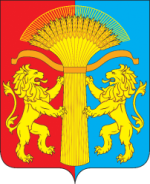 ВЕСТИ КАНСКОГО РАЙОНАОФИЦИАЛЬНОЕ ПЕЧАТНОЕ ИЗДАНИЕ КАНСКОГО РАЙОНА№ 9
(368)20 апреля2022 г.№ строкиКод ведомства, группы, подгруппы, статьи и вида источниковНаименование показателя Бюджет, утвержденный решением от 15.12.2021 № 4-37Бюджет с учетом изменений (тыс.руб.)Исполнено (тыс.руб.)Процент исполнения (%)12345671851 01 02 00 00 00 0000 000Кредиты кредитных организаций в валюте Российской Федерации0,00,00,00,02851 01 02 00 00 00 0000 700Получение кредитов от кредитных организаций в валюте Российской Федерации 0,00,00,00,03851 01 02 00 00 05 0000 710Получение кредитов от кредитных организаций бюджетами муниципальных районов в валюте Российской Федерации 0,00,00,00,04851 01 02 00 00 00 0000 800Погашение кредитов, предоставленных кредитными организациями в валюте Российской Федерации0,00,00,00,05851 01 02 00 00 05 0000 810Погашение бюджетами муниципальных районов кредитов от кредитных организаций в валюте Российской Федерации0,00,00,00,06851 01 03 00 00 00 0000 000Бюджетные кредиты от других бюджетов бюджетной системы Российской Федерации7300,07300,07300,0100,07851 01 03 01 00 00 0000 000Бюджетные кредиты от других бюджетов бюджетной системы Российской Федерации в валюте Российской Федерации7300,07300,07300,0100,08851 01 03 01 00 00 0000 700Получение бюджетных кредитов от других бюджетов бюджетной системы Российской Федерации в валюте Российской Федерации 7300,07300,07300,0100,09851 01 03 01 00 05 0000 710Получение кредитов от других бюджетов бюджетной системы Российской Федерации бюджетами муниципальных районов в валюте Российской Федерации 7300,07300,07300,0100,010851 01 03 01 00 00 0000 800Погашение бюджетных кредитов, полученных от других бюджетов бюджетной системы Российской Федерации в валюте Российской Федерации0,00,00,00,011851 01 03 01 00 05 0000 810Погашение бюджетами муниципальных районов кредитов от других бюджетов бюджетной системы Российской Федерации в валюте Российской Федерации0,00,00,00,012851 01 05 00 00 00 0000 000Изменение остатков средств на счетах по учету средств бюджетов4 142,03 685,0-8 844,8-240,013851 01 05 00 00 00 0000 500Увеличение остатков средств бюджетов-1346977,3-1335234,1-1318340,598,714851 01 05 02 00 00 0000 500Увеличение прочих остатков средств бюджетов-1346977,3-1335234,1-1318340,598,715851 01 05 02 01 00 0000 510Увеличение прочих остатков денежных средств бюджетов-1346977,3-1335234,1-1318340,598,716851 01 05 02 01 05 0000 510Увеличение прочих остатков денежных средств бюджетов муниципальных районов-1346977,3-1335234,1-1318340,598,717851 01 05 00 00 00 0000 600Уменьшение остатков средств бюджетов1351119,31338919,11309495,797,818851 01 05 02 00 00 0000 600Уменьшение прочих остатков средств бюджетов1351119,31338919,11309495,797,819851 01 05 02 01 00 0000 610Уменьшение прочих остатков денежных средств бюджетов1351119,31338919,11309495,797,820851 01 05 02 01 05 0000 610Уменьшение прочих остатков денежных средств бюджетов муниципальных районов1351119,31338919,11309495,797,821851 01 06 00 00 00 0000 000Иные источники внутреннего финансирования дефицитов бюджетов0,00,00,00,022851 01 06 04 00 00 0000 000Исполнение государственных и муниципальных гарантий0,00,00,00,023851 01 06 04 01 00 0000 000Исполнение государственных и муниципальных гарантий в валюте Российской Федерации0,00,00,00,024851 01 06 04 01 00 0000 800Исполнение государственных и муниципальных гарантий в валюте Российской Федерации в случае, если исполнение гарантом государственных и муниципальных гарантий ведёт к возникновению права регрессного требования гаранта к принципалу либо обусловлено уступкой гаранту прав требования бенефициара к принципалу 0,00,00,00,025851 01 06 04 00 05 0000 810Исполнение муниципальных гарантий муниципальных районов в валюте Российской Федерации в случае, если исполнение гарантом муниципальных гарантий ведет к возникновению права регрессного требования гаранта к принципалу либо обусловлено уступкой гаранту прав требования бенефициара к принципалу0,00,00,00,026851 01 06 05 00 00 0000 000Бюджетные кредиты, предоставленные внутри страны в валюте Российской Федерации0,00,00,00,027851 01 06 05 00 00 0000 500Предоставление бюджетных кредитов внутри страны в валюте Российской Федерации500,0500,00,00,028851 01 06 05 02 00 0000 500Предоставление бюджетных кредитов другим бюджетам бюджетной системы Российской Федерации в валюте Российской Федерации500,0500,00,00,029851 01 06 05 02 05 0000 540Предоставление бюджетных кредитов другим бюджетам бюджетной   системы Российской Федерации из бюджетов муниципальных  районов в валюте Российской Федерации500,0500,00,00,030851 01 06 05 00 00 0000 600Возврат бюджетных кредитов, предоставленных внутри страны в валюте Российской Федерации500,0500,00,00,031851 01 06 05 02 00 0000 600Возврат бюджетных кредитов, предоставленных другим бюджетам бюджетной системы Российской Федерации в валюте Российской Федерации500,0500,00,00,032851 01 06 05 02 05 0000 640Возврат бюджетных кредитов, предоставленных другим бюджетам бюджетной системы Российской Федерации из бюджетов муниципальных районов в валюте Российской Федерации500,0500,00,00,033ВСЕГО11 442,010 985,0-1 544,8-14,1Структура кода классификации доходов бюджетаСтруктура кода классификации доходов бюджетаСтруктура кода классификации доходов бюджетаСтруктура кода классификации доходов бюджетаСтруктура кода классификации доходов бюджетаСтруктура кода классификации доходов бюджетаСтруктура кода классификации доходов бюджетаСтруктура кода классификации доходов бюджетаСтруктура кода классификации доходов бюджетаНаименование кода классификации доходов бюджетаНаименование кода классификации доходов бюджетаБюджет, утвержденный решением от 15.12.2021                № 4-37 (тыс.руб.)Бюджет, утвержденный решением от 15.12.2021                № 4-37 (тыс.руб.)Бюджет с учетом изменений (тыс. руб.)Бюджет с учетом изменений (тыс. руб.)Исполнено (тыс. руб.)Исполнено (тыс. руб.)Процент исполнения (%)Процент исполнения (%)номер строкикод главного администратора доходов бюджетаКод вида доходов бюджетаКод вида доходов бюджетаКод вида доходов бюджетаКод вида доходов бюджетаКод подвида доходов бюджетаКод подвида доходов бюджетаКод подвида доходов бюджетаНаименование кода классификации доходов бюджетаНаименование кода классификации доходов бюджетаБюджет, утвержденный решением от 15.12.2021                № 4-37 (тыс.руб.)Бюджет, утвержденный решением от 15.12.2021                № 4-37 (тыс.руб.)Бюджет с учетом изменений (тыс. руб.)Бюджет с учетом изменений (тыс. руб.)Исполнено (тыс. руб.)Исполнено (тыс. руб.)Процент исполнения (%)Процент исполнения (%)номер строкикод главного администратора доходов бюджетагруппа доходовподгруппа доходовстатья доходовподстатья доходовэлемент доходовгруппа подвида доходов бюджетааналитическая группа подвида доходов бюджетааналитическая группа подвида доходов бюджета123456789910101111121213131414100010000000000000000000НАЛОГОВЫЕ И НЕНАЛОГОВЫЕ ДОХОДЫ НАЛОГОВЫЕ И НЕНАЛОГОВЫЕ ДОХОДЫ 127 614,3127 614,3127 614,3127 614,3129 234,9129 234,9101,3101,3218210100000000000000000Налоги на прибыль, доходыНалоги на прибыль, доходы84 101,184 101,184 101,184 101,182 680,382 680,398,398,3318210101000000000110110Налог на прибыль организацийНалог на прибыль организаций2 837,32 837,32 837,32 837,33 512,83 512,8123,8123,8418210101010020000110110Налог на прибыль организаций, зачисляемый в бюджеты субъектов Российской Федерации по соответствующим ставкамНалог на прибыль организаций, зачисляемый в бюджеты субъектов Российской Федерации по соответствующим ставкам2 837,32 837,32 837,32 837,33 512,83 512,8123,8123,8518210101012020000110110Налог на прибыль организаций (за исключением консолидированных групп налогоплательщиков), зачисляемый в бюджеты субъектов Российской ФедерацииНалог на прибыль организаций (за исключением консолидированных групп налогоплательщиков), зачисляемый в бюджеты субъектов Российской Федерации2 837,32 837,32 837,32 837,33 512,83 512,8123,8123,8618210102000010000110110Налог на доходы физических лицНалог на доходы физических лиц81 263,881 263,881 263,881 263,879167,479167,497,497,4718210102010010000110110Налог на доходы физических лиц с доходов, источником которых является налоговый агент, за исключением доходов, в отношении которых исчисление и уплата налога осуществляются в соответствии со статьями 227, 2271 и 228 Налогового кодекса Российской ФедерацииНалог на доходы физических лиц с доходов, источником которых является налоговый агент, за исключением доходов, в отношении которых исчисление и уплата налога осуществляются в соответствии со статьями 227, 2271 и 228 Налогового кодекса Российской Федерации81 003,081 003,081 003,081 003,078 819,078 819,097,397,3818210102020010000110110Налог на доходы физических лиц с доходов, полученных от осуществления деятельности физическими лицами, зарегистрированными в качестве индивидуальных предпринимателей, нотариусов, занимающихся частной практикой, адвокатов, учредивших адвокатские кабинеты и других лиц, занимающихся частной практикой в соответствии со статьей 227 Налогового кодекса Российской ФедерацииНалог на доходы физических лиц с доходов, полученных от осуществления деятельности физическими лицами, зарегистрированными в качестве индивидуальных предпринимателей, нотариусов, занимающихся частной практикой, адвокатов, учредивших адвокатские кабинеты и других лиц, занимающихся частной практикой в соответствии со статьей 227 Налогового кодекса Российской Федерации58,058,058,058,010,310,317,817,8918210102030010000110110Налог на доходы физических лиц с доходов,  полученных физическими лицами в соответствии со статьей 228 Налогового Кодекса Российской ФедерацииНалог на доходы физических лиц с доходов,  полученных физическими лицами в соответствии со статьей 228 Налогового Кодекса Российской Федерации202,8202,8202,8202,8338,1338,1166,7166,71000010300000000000000000НАЛОГИ НА ТОВАРЫ (РАБОТЫ, УСЛУГИ), РЕАЛИЗУЕМЫЕ НА ТЕРРИТОРИИ РОССИЙСКОЙ ФЕДЕРАЦИИНАЛОГИ НА ТОВАРЫ (РАБОТЫ, УСЛУГИ), РЕАЛИЗУЕМЫЕ НА ТЕРРИТОРИИ РОССИЙСКОЙ ФЕДЕРАЦИИ58,858,858,858,860,060,0102,0102,01100010302000010000110110Акцизы по подакцизным товарам (продукции), производимым на территории Российской ФедерацииАкцизы по подакцизным товарам (продукции), производимым на территории Российской Федерации58,858,858,858,860,060,0102,0102,01210010302230010000110110Доходы от уплаты акцизов на дизельное топливо, подлежащие распределению между бюджетами субъектов Российской Федерации и местными бюджетами с учетом установленных дифференцированных нормативов отчислений в местные бюджетыДоходы от уплаты акцизов на дизельное топливо, подлежащие распределению между бюджетами субъектов Российской Федерации и местными бюджетами с учетом установленных дифференцированных нормативов отчислений в местные бюджеты27,027,027,027,027,727,7102,5102,51310010302231010000110110Доходы от уплаты акцизов на дизельное топливо, подлежащие распределению между бюджетами субъектов Российской Федерации и местными бюджетами с учетом установленных дифференцированных нормативов отчислений в местные бюджеты (по нормативам, установленным Федеральным законом о федеральном бюджете в целях формирования дорожных фондов субъектов Российской Федерации)Доходы от уплаты акцизов на дизельное топливо, подлежащие распределению между бюджетами субъектов Российской Федерации и местными бюджетами с учетом установленных дифференцированных нормативов отчислений в местные бюджеты (по нормативам, установленным Федеральным законом о федеральном бюджете в целях формирования дорожных фондов субъектов Российской Федерации)27,027,027,027,027,727,7102,5102,51410010302240010000110110Доходы от уплаты акцизов на моторные масла для дизельных и (или) карбюраторных (инжекторных) двигателей, подлежащие распределению между бюджетами субъектов Российской Федерации и местными бюджетами с учетом установленных дифференцированных нормативов отчислений в местные бюджетыДоходы от уплаты акцизов на моторные масла для дизельных и (или) карбюраторных (инжекторных) двигателей, подлежащие распределению между бюджетами субъектов Российской Федерации и местными бюджетами с учетом установленных дифференцированных нормативов отчислений в местные бюджеты0,20,20,20,20,20,297,497,41510010302241010000110110Доходы от уплаты акцизов на моторные масла для дизельных и (или) карбюраторных (инжекторных) двигателей, подлежащие распределению между бюджетами субъектов Российской Федерации и местными бюджетами с учетом установленных дифференцированных нормативов отчислений в местные бюджеты (по нормативам, установленным Федеральным законом о федеральном бюджете в целях формирования дорожных фондов субъектов Российской Федерации)Доходы от уплаты акцизов на моторные масла для дизельных и (или) карбюраторных (инжекторных) двигателей, подлежащие распределению между бюджетами субъектов Российской Федерации и местными бюджетами с учетом установленных дифференцированных нормативов отчислений в местные бюджеты (по нормативам, установленным Федеральным законом о федеральном бюджете в целях формирования дорожных фондов субъектов Российской Федерации)0,20,20,20,20,20,297,497,41610010302250010000110110Доходы от уплаты акцизов на автомобильный бензин, подлежащие распределению между бюджетами субъектов Российской Федерации и местными бюджетами с учетом установленных дифференцированных нормативов отчислений в местные бюджетыДоходы от уплаты акцизов на автомобильный бензин, подлежащие распределению между бюджетами субъектов Российской Федерации и местными бюджетами с учетом установленных дифференцированных нормативов отчислений в местные бюджеты35,535,535,535,536,836,8103,7103,71710010302251010000110110Доходы от уплаты акцизов на автомобильный бензин, подлежащие распределению между бюджетами субъектов Российской Федерации и местными бюджетами с учетом установленных дифференцированных нормативов отчислений в местные бюджеты (по нормативам, установленным Федеральным законом о федеральном бюджете в целях формирования дорожных фондов субъектов Российской Федерации)Доходы от уплаты акцизов на автомобильный бензин, подлежащие распределению между бюджетами субъектов Российской Федерации и местными бюджетами с учетом установленных дифференцированных нормативов отчислений в местные бюджеты (по нормативам, установленным Федеральным законом о федеральном бюджете в целях формирования дорожных фондов субъектов Российской Федерации)35,535,535,535,536,836,8103,7103,71810010302260010000110110Доходы от уплаты акцизов на прямогонный бензин, подлежащие распределению между бюджетами субъектов Российской Федерации и местными бюджетами с учетом установленных дифференцированных нормативов отчислений в местные бюджетыДоходы от уплаты акцизов на прямогонный бензин, подлежащие распределению между бюджетами субъектов Российской Федерации и местными бюджетами с учетом установленных дифференцированных нормативов отчислений в местные бюджеты-3,9-3,9-3,9-3,9-4,7-4,7121,1121,11910010302261010000110110Доходы от уплаты акцизов на прямогонный бензин, подлежащие распределению между бюджетами субъектов Российской Федерации и местными бюджетами с учетом установленных дифференцированных нормативов отчислений в местные бюджеты (по нормативам, установленным Федеральным законом о федеральном бюджете в целях формирования дорожных фондов субъектов Российской Федерации)Доходы от уплаты акцизов на прямогонный бензин, подлежащие распределению между бюджетами субъектов Российской Федерации и местными бюджетами с учетом установленных дифференцированных нормативов отчислений в местные бюджеты (по нормативам, установленным Федеральным законом о федеральном бюджете в целях формирования дорожных фондов субъектов Российской Федерации)-3,9-3,9-3,9-3,9-4,7-4,7121,1121,12018210500000000000000000Налоги на совокупный доходНалоги на совокупный доход27 020,327 020,327 020,327 020,327 539,627 539,6101,9101,92118210501000000000110110Налог, взимаемый в связи с применением упрощенной системы налогообложенияНалог, взимаемый в связи с применением упрощенной системы налогообложения15 992,815 992,815 992,815 992,815 422,215 422,296,496,42218210501010010000110110Налог, взимаемый с налогоплательщиков, выбравших в качестве объекта налогообложения доходыНалог, взимаемый с налогоплательщиков, выбравших в качестве объекта налогообложения доходы9 550,09 550,09 550,09 550,010 176,510 176,5106,6106,62318210501011010000110110Налог, взимаемый с налогоплательщиков, выбравших в качестве объекта налогообложения доходыНалог, взимаемый с налогоплательщиков, выбравших в качестве объекта налогообложения доходы9 550,09 550,09 550,09 550,010 176,510 176,5106,6106,62418210501020010000110110Налог, взимаемый с налогоплательщиков, выбравших в качестве объекта налогообложения доходы, уменьшенные на величину расходовНалог, взимаемый с налогоплательщиков, выбравших в качестве объекта налогообложения доходы, уменьшенные на величину расходов6 442,86 442,86 442,86 442,85 245,65 245,681,481,42518210501021010000110110Налог, взимаемый с налогоплательщиков, выбравших в качестве объекта налогообложения доходы, уменьшенные на величину расходов (в том числе минимальный налог, зачисляемый в бюджеты субъектов Российской Федерации)Налог, взимаемый с налогоплательщиков, выбравших в качестве объекта налогообложения доходы, уменьшенные на величину расходов (в том числе минимальный налог, зачисляемый в бюджеты субъектов Российской Федерации)6 442,86 442,86 442,86 442,85 245,65 245,681,481,42618210502000020000110110Единый налог на вмененный доход для отдельных видов деятельностиЕдиный налог на вмененный доход для отдельных видов деятельности960,0960,0960,0960,0696,7696,772,672,62718210502010020000110110Единый налог на вмененный доход для отдельных видов деятельностиЕдиный налог на вмененный доход для отдельных видов деятельности960,0960,0960,0960,0696,7696,772,672,62818210503000010000110110Единый сельскохозяйственный налогЕдиный сельскохозяйственный налог7 227,57 227,57 227,57 227,58 165,98 165,9113,0113,02918210503010010000110110Единый сельскохозяйственный налогЕдиный сельскохозяйственный налог7 227,57 227,57 227,57 227,58 165,98 165,9113,0113,03018210504000020000110110Налог, взимаемый в связи с применением патентной системы налогообложенияНалог, взимаемый в связи с применением патентной системы налогообложения2 840,02 840,02 840,02 840,03 254,83 254,8114,6114,63118210504020020000110110Налог, взимаемый в связи с применением патентной системы налогообложения, зачисляемый в бюджеты муниципальных районовНалог, взимаемый в связи с применением патентной системы налогообложения, зачисляемый в бюджеты муниципальных районов2 840,02 840,02 840,02 840,03 254,83 254,8114,6114,63200010800000000000000000ГОСУДАРСТВЕННАЯ ПОШЛИНАГОСУДАРСТВЕННАЯ ПОШЛИНА0,00,00,00,0235,0235,03300011100000000000000000Доходы от использования имущества, находящегося в государственной и муниципальной собственностиДоходы от использования имущества, находящегося в государственной и муниципальной собственности13 302,713 302,713 302,713 302,713 804,713 804,7103,8103,83400011105000000000120120Доходы, получаемые в виде арендной либо иной платы за передачу в возмездное пользование государственного и муниципального имущества (за исключением имущества автономных учреждений, а также имущества государственных и муниципальных унитарных предприятий, в том числе казённых)Доходы, получаемые в виде арендной либо иной платы за передачу в возмездное пользование государственного и муниципального имущества (за исключением имущества автономных учреждений, а также имущества государственных и муниципальных унитарных предприятий, в том числе казённых)13 300,013 300,013 300,013 300,013 801,513 801,5103,8103,83500011105010000000120120Доходы, получаемые в виде арендной платы за земельные участки, государственная собственность на которые не разграничена, а также средства от продажи права на заключение договоров аренды указанных земельных участковДоходы, получаемые в виде арендной платы за земельные участки, государственная собственность на которые не разграничена, а также средства от продажи права на заключение договоров аренды указанных земельных участков7 087,07 087,07 087,07 087,07 478,57 478,5105,5105,53685211105013050000120120Доходы, получаемые в виде арендной платы за земельные участки, государственная собственность на которые не разграничена и которые расположены в границах сельских поселений и межселенных территорий муниципальных районов, а также средства от продажи права на заключение договоров аренды указанных земельных участковДоходы, получаемые в виде арендной платы за земельные участки, государственная собственность на которые не разграничена и которые расположены в границах сельских поселений и межселенных территорий муниципальных районов, а также средства от продажи права на заключение договоров аренды указанных земельных участков7 087,07 087,07 087,07 087,07 478,57 478,5105,5105,53785211105020000000120120Доходы, получаемые в виде арендной платы за земли после разграничения государственной собственности на землю, а также средства от продажи права на заключение договоров аренды указанных земельных участков (за исключением земельных участков бюджетных и автономных учреждений)Доходы, получаемые в виде арендной платы за земли после разграничения государственной собственности на землю, а также средства от продажи права на заключение договоров аренды указанных земельных участков (за исключением земельных участков бюджетных и автономных учреждений)2 213,02 213,02 213,02 213,02 392,82 392,8108,1108,13885211105025050000120120Доходы, получаемые в виде арендной платы, а также средства от продажи права на заключение договоров аренды за земли, находящиеся в собственности муниципальных районов (за исключением земельных участков муниципальных бюджетных и автономных учреждений)Доходы, получаемые в виде арендной платы, а также средства от продажи права на заключение договоров аренды за земли, находящиеся в собственности муниципальных районов (за исключением земельных участков муниципальных бюджетных и автономных учреждений)2 213,02 213,02 213,02 213,02 392,82 392,8108,1108,13900011105070000000120120Доходы от сдачи в аренду имущества, составляющего государственную (муниципальную) казну (за исключением земельных участков)Доходы от сдачи в аренду имущества, составляющего государственную (муниципальную) казну (за исключением земельных участков)4 000,04 000,04 000,04 000,03 930,23 930,298,398,34085211105075050000120120Доходы от сдачи в аренду имущества, составляющего казну муниципальных районов (за исключением земельных участков)Доходы от сдачи в аренду имущества, составляющего казну муниципальных районов (за исключением земельных участков)4 000,04 000,04 000,04 000,03 930,23 930,298,398,34185211105300000000120120Плата по соглашениям об установлении сервитута в отношении земельных участков, находящихся в государственной или муниципальной собственностиПлата по соглашениям об установлении сервитута в отношении земельных участков, находящихся в государственной или муниципальной собственности2,72,72,72,73,23,2118,0118,04285211105313050000120120Плата по соглашениям об установлении сервитута в отношении земельных участков, государственная собственность на которые не разграниченаПлата по соглашениям об установлении сервитута в отношении земельных участков, государственная собственность на которые не разграничена2,72,72,72,73,23,2118,0118,04304811200000000000000000Платежи при пользовании природными ресурсамиПлатежи при пользовании природными ресурсами1 367,01 367,01 367,01 367,02 618,02 618,0191,5191,54404811201000010000120120Плата за негативное воздействие на окружающую средуПлата за негативное воздействие на окружающую среду1 367,01 367,01 367,01 367,02 618,02 618,0191,5191,54504811201010010000120120Плата за выбросы загрязняющих веществ в атмосферный воздух стационарными объектамиПлата за выбросы загрязняющих веществ в атмосферный воздух стационарными объектами298,1298,1298,1298,1411,1411,1137,9137,94604811201030010000120120Плата за сбросы загрязняющих веществ в водные объектыПлата за сбросы загрязняющих веществ в водные объекты217,9217,9217,9217,9204,8204,894,094,04704811201040010000120120Плата за размещение отходов производства и потребленияПлата за размещение отходов производства и потребления850,0850,0850,0850,02 002,12 002,1235,5235,54804811201041010000120120Плата за размещение твердых коммунальных отходов Плата за размещение твердых коммунальных отходов 848,0848,0848,0848,0848,0848,0100,0100,04904811201042010000120120Плата за размещение отходов производстваПлата за размещение отходов производства2,02,02,02,01,21,261,461,45004811201070010000120120Плата за выбросы загрязняющих веществ, образующихся при сжигании на факельных установках и (или) рассеивании попутного нефтяного газаПлата за выбросы загрязняющих веществ, образующихся при сжигании на факельных установках и (или) рассеивании попутного нефтяного газа1,01,01,01,00,00,05100011300000000000000000Доходы от оказания платных услуг (работ) и компенсации затрат государстваДоходы от оказания платных услуг (работ) и компенсации затрат государства118,9118,9118,9118,9400,9400,9337,0337,05200011301000000000000000Доходы от оказания платных услуг (работ)Доходы от оказания платных услуг (работ)0,50,50,50,50,00,05300011301900000000000000Прочие доходы от оказания платных услуг (работ) Прочие доходы от оказания платных услуг (работ) 0,50,50,50,50,00,05485211301995050000130130Прочие доходы от оказания платных услуг (работ) получателями средств бюджетов муниципальных районов Прочие доходы от оказания платных услуг (работ) получателями средств бюджетов муниципальных районов 0,50,50,50,50,00,05500011302000000000130130Прочие доходы   от компенсации затрат государстваПрочие доходы   от компенсации затрат государства118,4118,4118,4118,4400,9400,9338,5338,55600011302060000000130130Доходы, поступающие в порядке возмещения расходов, понесенных в связи с эксплуатацией имуществаДоходы, поступающие в порядке возмещения расходов, понесенных в связи с эксплуатацией имущества0,00,00,00,09,49,45785211302065050000130130Доходы, поступающие в порядке возмещения расходов, понесенных в связи с эксплуатацией имущества муниципальных районовДоходы, поступающие в порядке возмещения расходов, понесенных в связи с эксплуатацией имущества муниципальных районов0,00,00,00,09,49,45800011302995000000130130Прочие доходы   от компенсации затрат бюджетов муниципальных районовПрочие доходы   от компенсации затрат бюджетов муниципальных районов118,4118,4118,4118,43,13,12,62,65985211302995050000130130Прочие доходы   от компенсации затрат бюджетов муниципальных районовПрочие доходы   от компенсации затрат бюджетов муниципальных районов0,00,00,00,0269,9269,96085511302995050000130130Прочие доходы   от компенсации затрат бюджетов муниципальных районовПрочие доходы   от компенсации затрат бюджетов муниципальных районов118,4118,4118,4118,4118,5118,5100,0100,06100011400000000000000000Доходы от продажи материальных и нематериальных активовДоходы от продажи материальных и нематериальных активов700,0700,0700,0700,0883,8883,8126,3126,36200011402000000000000000Доходы от реализации имущества, находящегося в государственной и муниципальной собственности (за исключением движимого имущества бюджетных и автономных учреждений, а также имущества государственных и муниципальных унитарных предприятий, в том числе казенных)Доходы от реализации имущества, находящегося в государственной и муниципальной собственности (за исключением движимого имущества бюджетных и автономных учреждений, а также имущества государственных и муниципальных унитарных предприятий, в том числе казенных)30,030,030,030,00,00,06300011402050050000410410Доходы от реализации имущества, находящегося в собственности муниципальных районов (за исключением движимого имущества муниципальных бюджетных и автономных учреждений, а также имущества муниципальных унитарных предприятий, в том числе казенных), в части реализации основных средств по указанному имуществуДоходы от реализации имущества, находящегося в собственности муниципальных районов (за исключением движимого имущества муниципальных бюджетных и автономных учреждений, а также имущества муниципальных унитарных предприятий, в том числе казенных), в части реализации основных средств по указанному имуществу30,030,030,030,00,00,06485211402053050000410410Доходы от реализации иного имущества, находящегося в собственности муниципальных районов (за исключением имущества муниципальных бюджетных и автономных учреждений, а также имущества муниципальных унитарных предприятий, в том числе казенных), в части реализации основных средств по указанному имуществуДоходы от реализации иного имущества, находящегося в собственности муниципальных районов (за исключением имущества муниципальных бюджетных и автономных учреждений, а также имущества муниципальных унитарных предприятий, в том числе казенных), в части реализации основных средств по указанному имуществу30,030,030,030,00,00,06500011406000000000430430Доходы от продажи земельных участков, находящихся в государственной и муниципальной собственностиДоходы от продажи земельных участков, находящихся в государственной и муниципальной собственности670,0670,0670,0670,0883,8883,8131,9131,96600011406010000000430430Доходы от продажи земельных участков, государственная собственность на которые не разграниченаДоходы от продажи земельных участков, государственная собственность на которые не разграничена670,0670,0670,0670,0883,8883,8131,9131,96785211406013050000430430Доходы от продажи земельных участков, государственная собственность на которые не разграничена и которые расположены в границах сельских поселений и межселенных территорий муниципальных районовДоходы от продажи земельных участков, государственная собственность на которые не разграничена и которые расположены в границах сельских поселений и межселенных территорий муниципальных районов670,0670,0670,0670,0883,8883,8131,9131,96800011600000000000140140Штрафы, санкции, возмещение ущербаШтрафы, санкции, возмещение ущерба945,5945,5945,5945,51 026,31 026,3108,5108,56900011700000000000000000ПРОЧИЕ НЕНАЛОГОВЫЕ ДОХОДЫПРОЧИЕ НЕНАЛОГОВЫЕ ДОХОДЫ0,00,00,00,0-13,5-13,57000020000000000000000000БЕЗВОЗМЕЗДНЫЕ ПОСТУПЛЕНИЯБЕЗВОЗМЕЗДНЫЕ ПОСТУПЛЕНИЯ1 211 563,01 211 563,01 199 819,81 199 819,81 181 805,61 181 805,698,598,57100020200000000000000000Безвозмездные поступления от других бюджетов системы Российской ФедерацииБезвозмездные поступления от других бюджетов системы Российской Федерации1 210 897,11 210 897,11 199 153,91 199 153,91 181 139,61 181 139,698,598,57285120210000000000150150Дотации бюджетам бюджетной системы Российской Федерации Дотации бюджетам бюджетной системы Российской Федерации 410 246,0410 246,0410 246,0410 246,0410 246,0410 246,0100,0100,07385120215001000000150150Дотации на выравнивание бюджетной обеспеченности Дотации на выравнивание бюджетной обеспеченности 349 297,0349 297,0349 297,0349 297,0349 297,0349 297,0100,0100,07485120215001050000150150Дотации бюджетам муниципальных районов на выравнивание бюджетной обеспеченности Дотации бюджетам муниципальных районов на выравнивание бюджетной обеспеченности 349 297,0349 297,0349 297,0349 297,0349 297,0349 297,0100,0100,07585120215002000000150150Дотации бюджетам на поддержку мер по обеспечению сбалансированности бюджетов Дотации бюджетам на поддержку мер по обеспечению сбалансированности бюджетов 45 764,645 764,645 764,645 764,645 764,645 764,6100,0100,07685120215002050000150150Дотации бюджетам муниципальных районов на поддержку мер по обеспечению сбалансированности бюджетовДотации бюджетам муниципальных районов на поддержку мер по обеспечению сбалансированности бюджетов45 764,645 764,645 764,645 764,645 764,645 764,6100,0100,07785120219999050000150150Прочие дотацииПрочие дотации15 184,415 184,415 184,415 184,415 184,415 184,4100,0100,07885120219999052724150150Прочие дотации бюджетам муниципальных районовПрочие дотации бюджетам муниципальных районов15 184,415 184,415 184,415 184,415 184,415 184,4100,0100,07985120220000000000000000Субсидии бюджетам бюджетной системы Российской Федерации (межбюджетные субсидии)Субсидии бюджетам бюджетной системы Российской Федерации (межбюджетные субсидии)117 054,4117 054,4113 711,1113 711,1109 374,5109 374,596,296,28085122025097000000150150Субсидии бюджетам муниципальных районов на создание в общеобразовательных организациях, расположенных в сельской местности и малых городах, условий для занятий физической культурой и спортомСубсидии бюджетам муниципальных районов на создание в общеобразовательных организациях, расположенных в сельской местности и малых городах, условий для занятий физической культурой и спортом3 312,53 312,53 312,53 312,53 312,53 312,5100,0100,08185122025097050000150150Субсидии бюджетам муниципальных районов на создание в общеобразовательных организациях, расположенных в сельской местности и малых городах, условий для занятий физической культурой и спортомСубсидии бюджетам муниципальных районов на создание в общеобразовательных организациях, расположенных в сельской местности и малых городах, условий для занятий физической культурой и спортом3 312,53 312,53 312,53 312,53 312,53 312,5100,0100,08285122025169000000150150Субсидии бюджетам муниципальных районов на создание (обновление) материально-технической базы для реализации основных и дополнительных общеобразовательных программ цифрового и гуманитарного профилей в общеобразовательных организациях, расположенных в сельской местности и малых городахСубсидии бюджетам муниципальных районов на создание (обновление) материально-технической базы для реализации основных и дополнительных общеобразовательных программ цифрового и гуманитарного профилей в общеобразовательных организациях, расположенных в сельской местности и малых городах4 528,04 528,04 528,04 528,04 395,84 395,897,197,18385122025169050000150150Субсидии бюджетам муниципальных районов на создание (обновление) материально-технической базы для реализации основных и дополнительных общеобразовательных программ цифрового и гуманитарного профилей в общеобразовательных организациях, расположенных в сельской местности и малых городахСубсидии бюджетам муниципальных районов на создание (обновление) материально-технической базы для реализации основных и дополнительных общеобразовательных программ цифрового и гуманитарного профилей в общеобразовательных организациях, расположенных в сельской местности и малых городах4 528,04 528,04 528,04 528,04 395,84 395,897,197,18485122025210000000150150Субсидии бюджетам муниципальных районов на внедрение целевой модели цифровой образовательной среды в общеобразовательных организациях и профессиональных образовательных организацияхСубсидии бюджетам муниципальных районов на внедрение целевой модели цифровой образовательной среды в общеобразовательных организациях и профессиональных образовательных организациях0,00,00,00,00,00,08585122025210050000150150Субсидии бюджетам муниципальных районов на внедрение целевой модели цифровой образовательной среды в общеобразовательных организациях и профессиональных образовательных организацияхСубсидии бюджетам муниципальных районов на внедрение целевой модели цифровой образовательной среды в общеобразовательных организациях и профессиональных образовательных организациях0,00,00,00,00,00,08685122025228000000150150Реализация мероприятий по оснащению объектов спортивной инфраструктуры спортивно-технологическим оборудованиемРеализация мероприятий по оснащению объектов спортивной инфраструктуры спортивно-технологическим оборудованием0,00,00,00,00,00,08785122025228050000150150 в рамках подпрограммы «Развитие массовой физической культуры и спорта» государственной программы Красноярского края «Развитие физической культуры и спорта» в рамках подпрограммы «Развитие массовой физической культуры и спорта» государственной программы Красноярского края «Развитие физической культуры и спорта»0,00,00,00,00,00,08885122025299000000150150Субсидии бюджетам муниципальных образований на обустройство и восстановление воинских захоронений в рамках подпрограммы «Поддержка муниципальных проектов по благоустройству территорий и повышению активности населения в решении вопросов местного значения» государственной программы Красноярского края «Содействие развитию местного самоуправления»Субсидии бюджетам муниципальных образований на обустройство и восстановление воинских захоронений в рамках подпрограммы «Поддержка муниципальных проектов по благоустройству территорий и повышению активности населения в решении вопросов местного значения» государственной программы Красноярского края «Содействие развитию местного самоуправления»63,063,063,063,063,063,0100,0100,08985122025299050000150150Субсидии бюджетам муниципальных образований на обустройство и восстановление воинских захоронений в рамках подпрограммы «Поддержка муниципальных проектов по благоустройству территорий и повышению активности населения в решении вопросов местного значения» государственной программы Красноярского края «Содействие развитию местного самоуправления»Субсидии бюджетам муниципальных образований на обустройство и восстановление воинских захоронений в рамках подпрограммы «Поддержка муниципальных проектов по благоустройству территорий и повышению активности населения в решении вопросов местного значения» государственной программы Красноярского края «Содействие развитию местного самоуправления»63,063,063,063,063,063,0100,0100,09085122025304000000150150Субсидии бюджетам муниципальных районов на организацию бесплатного горячего питания обучающихся, получающих начальное общее образование в государственных и муниципальных образовательных организацияхСубсидии бюджетам муниципальных районов на организацию бесплатного горячего питания обучающихся, получающих начальное общее образование в государственных и муниципальных образовательных организациях14 425,314 425,311 587,911 587,910 414,510 414,589,989,99185122025304050000150150Субсидии бюджетам муниципальных районов на организацию бесплатного горячего питания обучающихся, получающих начальное общее образование в государственных и муниципальных образовательных организацияхСубсидии бюджетам муниципальных районов на организацию бесплатного горячего питания обучающихся, получающих начальное общее образование в государственных и муниципальных образовательных организациях14 425,314 425,311 587,911 587,910 414,510 414,589,989,99285122025467000000150150Субсидии бюджетам на обеспечение развития и укрепления материально-технической базы домов культуры в населенных пунктах с числом жителей до 50 тысяч человекСубсидии бюджетам на обеспечение развития и укрепления материально-технической базы домов культуры в населенных пунктах с числом жителей до 50 тысяч человек3 000,03 000,03 000,03 000,03 000,03 000,0100,0100,09385122025467050000150150Субсидии бюджетам муниципальных районов на обеспечение развития и укрепления материально-технической базы домов культуры в населенных пунктах с числом жителей до 50 тысяч человекСубсидии бюджетам муниципальных районов на обеспечение развития и укрепления материально-технической базы домов культуры в населенных пунктах с числом жителей до 50 тысяч человек3 000,03 000,03 000,03 000,03 000,03 000,0100,0100,09485122025304000000150150Субсидии бюджетам на реализацию мероприятий по обеспечению жильем молодых семейСубсидии бюджетам на реализацию мероприятий по обеспечению жильем молодых семей438,6438,6438,6438,6438,6438,6100,0100,09585122025304050000150150Субсидии бюджетам муниципальных районов на реализацию мероприятий по обеспечению жильем молодых семейСубсидии бюджетам муниципальных районов на реализацию мероприятий по обеспечению жильем молодых семей438,6438,6438,6438,6438,6438,6100,0100,09685122025519000000150150Субсидии бюджетам муниципальных образований на поддержку отрасли культуры Субсидии бюджетам муниципальных образований на поддержку отрасли культуры 145,2145,2145,2145,2145,2145,2100,0100,09785122025519050000150150Субсидии бюджетам муниципальных образований на поддержку отрасли культуры  за счет средств федерального бюджетаСубсидии бюджетам муниципальных образований на поддержку отрасли культуры  за счет средств федерального бюджета145,2145,2145,2145,2145,2145,2100,0100,09885120229999000000150150Прочие субсидииПрочие субсидии91 141,791 141,790 635,990 635,987 604,887 604,896,796,79985120229999050000150150Прочие субсидии бюджетам муниципальных районовПрочие субсидии бюджетам муниципальных районов91 141,791 141,790 635,990 635,987 604,887 604,896,796,710085120230000000000000000Субвенции бюджетам бюджетной системы Российской ФедерацииСубвенции бюджетам бюджетной системы Российской Федерации605 602,3605 602,3605 602,3605 602,3592 205,9592 205,997,897,810185120230024000000150150Субвенции местным бюджетам на выполнение передаваемых полномочий субъектов Российской Федерации Субвенции местным бюджетам на выполнение передаваемых полномочий субъектов Российской Федерации 592 309,1592 309,1592 517,7592 517,7579 451,4579 451,497,897,810285120230024050000150150Субвенции бюджетам муниципальных районов на выполнение передаваемых полномочий субъектов Российской ФедерацииСубвенции бюджетам муниципальных районов на выполнение передаваемых полномочий субъектов Российской Федерации592 309,1592 309,1592 517,7592 517,7579 451,4579 451,497,897,810385120235029000000150150Субвенции бюджетам на компенсацию части платы, взимаемой с родителей (законных представителей) за присмотр и уход за детьми, посещающими образовательные организации, реализующие образовательные программы дошкольного образованияСубвенции бюджетам на компенсацию части платы, взимаемой с родителей (законных представителей) за присмотр и уход за детьми, посещающими образовательные организации, реализующие образовательные программы дошкольного образования454,2454,2245,6245,6216,6216,688,288,210485120235029050000150150Субвенции бюджетам муниципальных районов на компенсацию части платы, взимаемой с родителей (законных представителей) за присмотр и уход за детьми, посещающими образовательные организации, реализующие образовательные программы дошкольного образованияСубвенции бюджетам муниципальных районов на компенсацию части платы, взимаемой с родителей (законных представителей) за присмотр и уход за детьми, посещающими образовательные организации, реализующие образовательные программы дошкольного образования454,2454,2245,6245,6216,6216,688,288,210585120235082000000150150Субвенции бюджетам муниципальных образований на предоставление жилых помещений детям-сиротам и детям, оставшимся без попечения родителей, лицам из их числа по договорам найма специализированных жилых помещенийСубвенции бюджетам муниципальных образований на предоставление жилых помещений детям-сиротам и детям, оставшимся без попечения родителей, лицам из их числа по договорам найма специализированных жилых помещений9 265,29 265,29 265,29 265,29 265,29 265,2100,0100,010685120235082050000150150Субвенции бюджетам муниципальных районов на предоставление жилых помещений детям-сиротам и детям, оставшимся без попечения родителей, лицам из их числа по договорам найма специализированных жилых помещенийСубвенции бюджетам муниципальных районов на предоставление жилых помещений детям-сиротам и детям, оставшимся без попечения родителей, лицам из их числа по договорам найма специализированных жилых помещений9 265,29 265,29 265,29 265,29 265,29 265,2100,0100,010785120235118000000150150Субвенции бюджетам на осуществление первичного воинского учета на территориях, где отсутствуют военные комиссариатыСубвенции бюджетам на осуществление первичного воинского учета на территориях, где отсутствуют военные комиссариаты3 140,93 140,93 140,93 140,93 140,93 140,9100,0100,010885120235118050000150150Субвенции бюджетам муниципальных районов на осуществление первичного воинского учета на территориях, где отсутствуют военные комиссариатыСубвенции бюджетам муниципальных районов на осуществление первичного воинского учета на территориях, где отсутствуют военные комиссариаты3 140,93 140,93 140,93 140,93 140,93 140,9100,0100,010985120235120000000150150Субвенции бюджетам на осуществление полномочий по составлению (изменению) списков кандидатов в присяжные заседатели федеральных судов общей юрисдикции в Российской ФедерацииСубвенции бюджетам на осуществление полномочий по составлению (изменению) списков кандидатов в присяжные заседатели федеральных судов общей юрисдикции в Российской Федерации18,018,018,018,00,00,011085120235120050000150150Субвенции бюджетам муниципальных районов на осуществление полномочий по составлению (изменению) списков кандидатов в присяжные заседатели федеральных судов общей юрисдикции в Российской ФедерацииСубвенции бюджетам муниципальных районов на осуществление полномочий по составлению (изменению) списков кандидатов в присяжные заседатели федеральных судов общей юрисдикции в Российской Федерации18,018,018,018,00,00,011185120235469000000150150Субвенции бюджетам на проведение Всероссийской переписи населения 2020 годаСубвенции бюджетам на проведение Всероссийской переписи населения 2020 года415,0415,0415,0415,0131,9131,931,831,811285120235469050000150150Субвенции бюджетам муниципальных районов на проведение Всероссийской переписи населения 2020 годаСубвенции бюджетам муниципальных районов на проведение Всероссийской переписи населения 2020 года415,0415,0415,0415,0131,9131,931,831,811300020240000000000150150Иные межбюджетные трансфертыИные межбюджетные трансферты77 994,377 994,369 594,469 594,469 313,369 313,399,699,611400020240014000000150150Межбюджетные трансферты, передаваемые бюджетам муниципальных образований на осуществление части полномочий  по решению вопросов местного значения в соответствии с заключёнными соглашениямиМежбюджетные трансферты, передаваемые бюджетам муниципальных образований на осуществление части полномочий  по решению вопросов местного значения в соответствии с заключёнными соглашениями30 602,430 602,430 587,930 587,930 584,430 584,4100,0100,011500020240014050000150150Межбюджетные трансферты, передаваемые бюджетам муниципальных районов из бюджетов поселений на осуществление части полномочий по решению вопросов местного значения в соответствии с заключенными соглашениямиМежбюджетные трансферты, передаваемые бюджетам муниципальных районов из бюджетов поселений на осуществление части полномочий по решению вопросов местного значения в соответствии с заключенными соглашениями30 602,430 602,430 587,930 587,930 584,430 584,4100,0100,011685020240014050610150150Межбюджетные трансферты, передаваемые бюджетам муниципальных районов из бюджетов поселений на осуществление полномочий по внешнему муниципальному финансовому контролю в соответствии с заключенными соглашениямиМежбюджетные трансферты, передаваемые бюджетам муниципальных районов из бюджетов поселений на осуществление полномочий по внешнему муниципальному финансовому контролю в соответствии с заключенными соглашениями668,7668,70,00,0668,7668,711785220240014050630150150Межбюджетные трансферты, передаваемые бюджетам муниципальных районов из бюджетов поселений на осуществление полномочий  по организации в границах поселения электро-, тепло-, газо- и водоснабжения населения, водоотведения в соответствии с заключёнными соглашениямиМежбюджетные трансферты, передаваемые бюджетам муниципальных районов из бюджетов поселений на осуществление полномочий  по организации в границах поселения электро-, тепло-, газо- и водоснабжения населения, водоотведения в соответствии с заключёнными соглашениями986,8986,80,00,0984,9984,911885220240014050640150150Межбюджетные трансферты, передаваемые бюджетам муниципальных районов из бюджетов поселений на осуществление части полномочий по определению специализированной службы по вопросам похоронного дела в соответствии с заключёнными соглашениямиМежбюджетные трансферты, передаваемые бюджетам муниципальных районов из бюджетов поселений на осуществление части полномочий по определению специализированной службы по вопросам похоронного дела в соответствии с заключёнными соглашениями0,00,00,00,00,00,011985220240014050650150150Межбюджетные трансферты, передаваемые бюджетам муниципальных районов из бюджетов поселений на осуществление полномочий в области жилищной комиссии и создания условий для жилищного строительства в соответствии с заключенными соглашениямиМежбюджетные трансферты, передаваемые бюджетам муниципальных районов из бюджетов поселений на осуществление полномочий в области жилищной комиссии и создания условий для жилищного строительства в соответствии с заключенными соглашениями986,8986,80,00,0985,2985,212085120240014050660150150Межбюджетные трансферты, передаваемые бюджетам муниципальных районов из бюджетов поселений на осуществление полномочий в области ведения электронного бюджета в соответствии с заключенными соглашениямиМежбюджетные трансферты, передаваемые бюджетам муниципальных районов из бюджетов поселений на осуществление полномочий в области ведения электронного бюджета в соответствии с заключенными соглашениями612,9612,90,00,0612,9612,912185220240014050690150150Межбюджетные трансферты, передаваемые бюджетам муниципальных районов из бюджетов поселений на осуществление полномочий в части капитального ремонта и ремонта автомобильных дорог общего пользования местного значения в границах населенных пунктов в соответствии с заключенными соглашениямиМежбюджетные трансферты, передаваемые бюджетам муниципальных районов из бюджетов поселений на осуществление полномочий в части капитального ремонта и ремонта автомобильных дорог общего пользования местного значения в границах населенных пунктов в соответствии с заключенными соглашениями26 782,226 782,230 587,930 587,926 767,726 767,787,587,512285220240014058620150150Межбюджетные трансферты, передаваемые бюджетам муниципальных районов из бюджетов поселений на осуществление части полномочий по созданию условий для организации досуга и обеспечения жителей услугами организации культуры в соответствии с заключенными соглашениямиМежбюджетные трансферты, передаваемые бюджетам муниципальных районов из бюджетов поселений на осуществление части полномочий по созданию условий для организации досуга и обеспечения жителей услугами организации культуры в соответствии с заключенными соглашениями565,0565,00,00,0565,0565,012385120245303000000150150Межбюджетные трансферты бюджетам муниципальных районов на ежемесячное денежное вознаграждение за классное руководство педагогическим работникам государственных и муниципальных общеобразовательных организаций.Межбюджетные трансферты бюджетам муниципальных районов на ежемесячное денежное вознаграждение за классное руководство педагогическим работникам государственных и муниципальных общеобразовательных организаций.36 794,536 794,527 952,127 952,127 952,127 952,1100,0100,012485120245303050000150150Межбюджетные трансферты бюджетам муниципальных районов на ежемесячное денежное вознаграждение за классное руководство педагогическим работникам государственных и муниципальных общеобразовательных организаций.Межбюджетные трансферты бюджетам муниципальных районов на ежемесячное денежное вознаграждение за классное руководство педагогическим работникам государственных и муниципальных общеобразовательных организаций.36 794,536 794,527 952,127 952,127 952,127 952,1100,0100,012585120245519000000150150Межбюджетные трансферты, передаваемые бюджетам на  поддержку отрасли культурыМежбюджетные трансферты, передаваемые бюджетам на  поддержку отрасли культуры100,0100,0100,0100,0100,0100,0100,0100,012685120245519050000150150Межбюджетные трансферты, передаваемые бюджетам  муниципальных районов на поддержку отрасли культурыМежбюджетные трансферты, передаваемые бюджетам  муниципальных районов на поддержку отрасли культуры100,0100,0100,0100,0100,0100,0100,0100,012785120249999050000150150Прочие межбюджетные трансферты, передаваемые бюджетамПрочие межбюджетные трансферты, передаваемые бюджетам10 497,410 497,410 954,410 954,410 676,810 676,897,597,512885120249999051011150150Резервный фонд Правительства Красноярского краяРезервный фонд Правительства Красноярского края6 450,06 450,00,00,06 447,06 447,012985120249999052990150150Прочие межбюджетные трансферты на cофинансирование муниципальных программ по благоустройству и восстановлению воинских захороненийПрочие межбюджетные трансферты на cофинансирование муниципальных программ по благоустройству и восстановлению воинских захоронений193,9193,90,00,0193,9193,913085120249999057558150150Прочие межбюджетные рансферты бюджетам муниципальных образований на на финансирование (возмещение) затрат муниципальных организаций отдыха детей и их оздоровления и лагерей с дневным пребыванием детей, связанных с тестированием сотрудников на новую коронавирусную инфекцию (COVID-19), в рамках подпрограммы «Развитие дошкольного, общего и дополнительного образования» государственной программы Красноярского края «Развитие образования»Прочие межбюджетные рансферты бюджетам муниципальных образований на на финансирование (возмещение) затрат муниципальных организаций отдыха детей и их оздоровления и лагерей с дневным пребыванием детей, связанных с тестированием сотрудников на новую коронавирусную инфекцию (COVID-19), в рамках подпрограммы «Развитие дошкольного, общего и дополнительного образования» государственной программы Красноярского края «Развитие образования»0,00,00,00,0182,4182,413185120249999057745150150Предоставление иных межбюджетных трансфертов бюджетам муниципальных образований за содействие развитию налогового потенциалаПредоставление иных межбюджетных трансфертов бюджетам муниципальных образований за содействие развитию налогового потенциала3 853,53 853,50,00,03 853,53 853,513200021800000000000000000ДОХОДЫ БЮДЖЕТОВ БЮДЖЕТНОЙ СИСТЕМЫ РОССИЙСКОЙ ФЕДЕРАЦИИ ОТ ВОЗВРАТА ОСТАТКОВ СУБСИДИЙ, СУБВЕНЦИЙ  И ИНЫХ МЕЖБЮДЖЕТНЫХ ТРАНСФЕРТОВ, ИМЕЮЩИХ ЦЕЛЕВОЕ НАЗНАЧЕНИЕ, ПРОШЛЫХ ЛЕТ ДОХОДЫ БЮДЖЕТОВ БЮДЖЕТНОЙ СИСТЕМЫ РОССИЙСКОЙ ФЕДЕРАЦИИ ОТ ВОЗВРАТА ОСТАТКОВ СУБСИДИЙ, СУБВЕНЦИЙ  И ИНЫХ МЕЖБЮДЖЕТНЫХ ТРАНСФЕРТОВ, ИМЕЮЩИХ ЦЕЛЕВОЕ НАЗНАЧЕНИЕ, ПРОШЛЫХ ЛЕТ 3 219,43 219,43 219,43 219,43 219,43 219,4100,0100,013300021805010000000150150Доходы бюджетов муниципальных районов от возврата бюджетами бюджетной системы Российской Федерации остатков субсидий, субвенций и иных межбюджетных трансфертов, имеющих целевое назначение, прошлых летДоходы бюджетов муниципальных районов от возврата бюджетами бюджетной системы Российской Федерации остатков субсидий, субвенций и иных межбюджетных трансфертов, имеющих целевое назначение, прошлых лет3 218,73 218,73 218,73 218,73 218,73 218,7100,0100,013485221805010050000150150Доходы бюджетов муниципальных районов от возврата прочих остатков субсидий, субвенций и иных межбюджетных трансфертов, имеющих целевое назначение, прошлых лет из бюджетов поселенийДоходы бюджетов муниципальных районов от возврата прочих остатков субсидий, субвенций и иных межбюджетных трансфертов, имеющих целевое назначение, прошлых лет из бюджетов поселений519,7519,70,00,0519,7519,713585521860010000000150150Доходы бюджетов муниципальных районов от возврата прочих остатков субсидий, субвенций и иных межбюджетных трансфертов, имеющих целевое назначение, прошлых лет из бюджетов поселенийДоходы бюджетов муниципальных районов от возврата прочих остатков субсидий, субвенций и иных межбюджетных трансфертов, имеющих целевое назначение, прошлых лет из бюджетов поселений2 698,92 698,93 218,73 218,72 698,92 698,983,983,913600021860010000000150150Доходы бюджетов муниципальных районов от возврата прочих остатков субсидий, субвенций и иных межбюджетных трансфертов, имеющих целевое назначение, прошлых лет из бюджетов поселенийДоходы бюджетов муниципальных районов от возврата прочих остатков субсидий, субвенций и иных межбюджетных трансфертов, имеющих целевое назначение, прошлых лет из бюджетов поселений0,70,70,70,70,70,7100,0100,013700021860010050000150150Доходы бюджетов муниципальных районов от возврата прочих остатков субсидий, субвенций и иных межбюджетных трансфертов, имеющих целевое назначение, прошлых лет из бюджетов поселенийДоходы бюджетов муниципальных районов от возврата прочих остатков субсидий, субвенций и иных межбюджетных трансфертов, имеющих целевое назначение, прошлых лет из бюджетов поселений0,70,70,70,70,70,7100,0100,013800021900000000000000000ВОЗВРАТ ОСТАТКОВ СУБСИДИЙ, СУБВЕНЦИЙ И ИНЫХ МЕЖБЮДЖЕТНЫХ ТРАНСФЕРТОВ, ИМЕЮЩИХ ЦЕЛЕВОЕ НАЗНАЧЕНИЕ, ПРОШЛЫХ ЛЕТВОЗВРАТ ОСТАТКОВ СУБСИДИЙ, СУБВЕНЦИЙ И ИНЫХ МЕЖБЮДЖЕТНЫХ ТРАНСФЕРТОВ, ИМЕЮЩИХ ЦЕЛЕВОЕ НАЗНАЧЕНИЕ, ПРОШЛЫХ ЛЕТ-2 553,5-2 553,5-2 553,5-2 553,5-2 553,5-2 553,5100,0100,013900021900000000000150150Возврат остатков субсидий, субвенций и иных межбюджетных трансфертов, имеющих целевое назначение, прошлых лет, из бюджетов муниципальных районовВозврат остатков субсидий, субвенций и иных межбюджетных трансфертов, имеющих целевое назначение, прошлых лет, из бюджетов муниципальных районов-2 553,5-2 553,5-2 553,5-2 553,5-2 553,5-2 553,5100,0100,014000021960010050000150150Возврат прочих остатков субсидий, субвенций и иных межбюджетных трансфертов, имеющих целевое назначение, прошлых лет, из бюджетов муниципальных районовВозврат прочих остатков субсидий, субвенций и иных межбюджетных трансфертов, имеющих целевое назначение, прошлых лет, из бюджетов муниципальных районов-2 553,5-2 553,5-2 553,5-2 553,5-2 553,5-2 553,5100,0100,014100000000000000000000000ДОХОДЫ РАЙОННОГО БЮДЖЕТА - ВСЕГОДОХОДЫ РАЙОННОГО БЮДЖЕТА - ВСЕГО1 339 177,31 339 177,31 327 434,11 327 434,11 311 040,51 311 040,598,898,8№ п/пНаименование показателяКФСРБюджет, утвержденный решением от 15.12.2021 № 4-37Бюджет с учетом изменений (тыс.руб.)Исполнено (тыс.руб.)Процент исполнения (%)12345671ОБЩЕГОСУДАРСТВЕННЫЕ ВОПРОСЫ010060 650,561 459,859 335,796,52Функционирование высшего должностного лица субъекта Российской Федерации и муниципального образования01021 903,21 903,21 903,2100,03Функционирование законодательных (представительных) органов государственной власти и представительных органов муниципальных образований01032 915,92 917,02 913,499,94Функционирование Правительства Российской Федерации, высших исполнительных органов государственной власти субъектов Российской Федерации, местных администраций010430 819,530 819,529 971,097,25Судебная система010518,018,00,00,06Обеспечение деятельности финансовых, налоговых и таможенных органов и органов финансового (финансово-бюджетного) надзора010613 151,413 919,413 145,294,47Обеспечение проведения выборов и референдумов01072 495,52 495,52 495,5100,08Резервные фонды0111130,9172,10,00,09Другие общегосударственные вопросы01139 216,19 215,18 907,496,710НАЦИОНАЛЬНАЯ ОБОРОНА02003 140,93 140,93 140,9100,011Мобилизационная и вневойсковая подготовка02033 140,93 140,93 140,9100,012НАЦИОНАЛЬНАЯ БЕЗОПАСНОСТЬ И ПРАВООХРАНИТЕЛЬНАЯ ДЕЯТЕЛЬНОСТЬ03006 517,36 476,26 476,2100,013Гражданская оборона03091 980,11 939,01 939,0100,014Защита населения и территории от чрезвычайных ситуаций природного и техногенного характера, пожарная безопасность03104 537,24 537,24 537,2100,015НАЦИОНАЛЬНАЯ ЭКОНОМИКА040097 017,097 002,595 195,098,116Сельское хозяйство и рыболовство04055 191,95 191,95 191,9100,017Транспорт040834 168,134 168,132 406,594,818Дорожное хозяйство (дорожные фонды)040957 480,957 466,457 450,5100,019Другие вопросы в области национальной экономики0412176,1176,1146,183,020ЖИЛИЩНО-КОММУНАЛЬНОЕ ХОЗЯЙСТВО050083 834,983 834,866 794,179,721Жилищное хозяйство0501403,7403,7403,7100,022Коммунальное хозяйство050263 306,163 306,147 587,875,223Благоустройство05037 481,07 481,06 510,187,024Другие вопросы в области жилищно-коммунального хозяйства050512 644,112 644,012 292,597,225ОХРАНА ОКРУЖАЮЩЕЙ СРЕДЫ06002 695,42 695,42 609,196,826Охрана объектов растительного и животного мира и среды их обитания0603667,3667,3664,499,627Другие вопросы в области охраны окружающей среды06052 028,12 028,11 944,795,928ОБРАЗОВАНИЕ0700783 819,2781 347,5776 790,799,429Дошкольное образование0701204 765,3203 053,2202 051,099,530Общее образование0702499 122,6499 905,3496 387,099,331Дополнительное образование детей070344 253,442 811,342 811,2100,032Молодежная политика07076 507,06 407,06 370,899,433Другие вопросы в области образования070929 170,929 170,729 170,7100,034КУЛЬТУРА, КИНЕМАТОГРАФИЯ0800157 655,5157 159,6157 159,6100,035Культура0801113 964,6113 458,8113 458,8100,036Другие вопросы в области культуры, кинематографии080443 690,943 700,843 700,8100,037ЗДРАВООХРАНЕНИЕ090055,955,955,9100,038Другие вопросы в области здравоохранения090955,955,955,9100,039СОЦИАЛЬНАЯ ПОЛИТИКА100056 868,247 427,444 645,494,140Пенсионное обеспечение10012 256,52 256,52 256,5100,041Социальное обеспечение населения100344 157,634 925,432 255,292,442Охрана семьи и детства10049 719,49 510,89 481,899,743Другие вопросы в области социальной политики1006734,7734,7651,988,744ФИЗИЧЕСКАЯ КУЛЬТУРА И СПОРТ110017 537,317 759,917 384,597,945Физическая культура110113 328,413 464,813 464,8100,046Массовый спорт11024 208,94 295,13 919,791,347МЕЖБЮДЖЕТНЫЕ ТРАНСФЕРТЫ ОБЩЕГО ХАРАКТЕРА БЮДЖЕТАМ БЮДЖЕТНОЙ СИСТЕМЫ РОССИЙСКОЙ ФЕДЕРАЦИИ140080 827,280 059,279 908,699,848Дотации на выравнивание бюджетной обеспеченности субъектов Российской Федерации и муниципальных образований140140 840,740 840,740 840,7100,049Прочие межбюджетные трансферты общего характера140339 986,539 218,539 067,999,650ВСЕГО:1 350 619,31 338 419,11 309 495,797,8№ п/пКВСРНаименование показателяКБККБККБКБюджет, утвержденный решением от 15.12.2021       № 4-37Бюджет с учетом изменений (тыс.руб.)Исполнено (тыс.руб.)Процент исполнения (%)№ п/пКВСРНаименование показателяКФСРКЦСРКВРБюджет, утвержденный решением от 15.12.2021       № 4-37Бюджет с учетом изменений (тыс.руб.)Исполнено (тыс.руб.)Процент исполнения (%)123456789101850Счетная палата Канского района Красноярского края1 670,01 670,01 670,0100,02850ОБЩЕГОСУДАРСТВЕННЫЕ ВОПРОСЫ01001 670,01 670,01 670,0100,03850Обеспечение деятельности финансовых, налоговых и таможенных органов и органов финансового (финансово-бюджетного) надзора01061 670,01 670,01 670,0100,04850Непрограммные расходы Счетной палаты Канского района010672000000001 670,01 670,01 670,0100,05850Функционирование Счетной палаты Канского района010672100000001 670,01 670,01 670,0100,06850Руководство и управление в сфере установленных функций органов местного самоуправления в рамках непрограммных расходов Счетной палаты Канского района0106721000021048,648,648,6100,07850Закупка товаров, работ и услуг для обеспечения государственных (муниципальных) нужд0106721000021020048,648,648,6100,08850Иные закупки товаров, работ и услуг для обеспечения государственных (муниципальных) нужд0106721000021024048,648,648,6100,09850Председатель Счетной палаты в рамках непрограммных расходов Счетной палаты Канского района01067210000250952,7952,7952,7100,010850Расходы на выплаты персоналу в целях обеспечения выполнения функций государственными (муниципальными) органами, казенными учреждениями, органами управления государственными внебюджетными фондами01067210000250100952,7952,7952,7100,011850Расходы на выплаты персоналу государственных (муниципальных) органов01067210000250120952,7952,7952,7100,012850Выполнение контрольно-счётным органом полномочий по осуществлению внешнего муниципального финансового контроля в рамках непрограммных расходов Счетной палаты Канского района01067210000610668,7668,7668,7100,013850Расходы на выплаты персоналу в целях обеспечения выполнения функций государственными (муниципальными) органами, казенными учреждениями, органами управления государственными внебюджетными фондами01067210000610100644,2644,2644,2100,014850Расходы на выплаты персоналу государственных (муниципальных) органов01067210000610120644,2644,2644,2100,015850Закупка товаров, работ и услуг для обеспечения государственных (муниципальных) нужд0106721000061020024,524,524,5100,016850Иные закупки товаров, работ и услуг для обеспечения государственных (муниципальных) нужд0106721000061024024,524,524,5100,017851Муниципальное казённое учреждение "Финансовое управление администрации Канского района"142 179,5142 179,5139 855,498,418851ОБЩЕГОСУДАРСТВЕННЫЕ ВОПРОСЫ010011 616,812 384,811 610,693,719851Обеспечение деятельности финансовых, налоговых и таможенных органов и органов финансового (финансово-бюджетного) надзора010611 481,412 249,411 475,293,720851Муниципальная программа "Управление муниципальными финансами в Канском районе"0106090000000011 481,412 249,411 475,293,721851Подпрограмма "Обеспечение реализации муниципальной программы и прочие мероприятия"0106092000000011 481,412 249,411 475,293,722851Руководство и управление в сфере установленных функций органов местного самоуправления в рамках подпрограммы "Обеспечение реализации муниципальной программы и прочие мероприятия" муниципальной программы "Управление муниципальными финансами в Канском районе"0106092000021010 868,511 636,510 862,393,323851Расходы на выплаты персоналу в целях обеспечения выполнения функций государственными (муниципальными) органами, казенными учреждениями, органами управления государственными внебюджетными фондами010609200002101008 875,18 875,18 875,1100,024851Расходы на выплаты персоналу государственных (муниципальных) органов010609200002101208 875,18 875,18 875,1100,025851Закупка товаров, работ и услуг для обеспечения государственных (муниципальных) нужд010609200002102001 993,41 993,41 987,299,726851Иные закупки товаров, работ и услуг для обеспечения государственных (муниципальных) нужд010609200002102401 993,41 993,41 987,299,727851Иные бюджетные ассигнования01060920000210800768,00,00,028851Уплата налогов, сборов и иных платежей01060920000210850768,00,00,029851Выполнение учреждениями переданных полномочий по организации исполнения бюджета сельского поселения в части размещения и предоставления информации на едином портале бюджетной системы Российской Федерации "Электронный бюджет" в рамках подпрограммы "Обеспечение реализации муниципальной программы и прочие мероприятия" муниципальной программы "Управление муниципальными финансами в Канском районе"01060920000660612,9612,9612,9100,030851Расходы на выплаты персоналу в целях обеспечения выполнения функций государственными (муниципальными) органами, казенными учреждениями, органами управления государственными внебюджетными фондами01060920000660100609,9609,9609,9100,031851Расходы на выплаты персоналу государственных (муниципальных) органов01060920000660120609,9609,9609,9100,032851Закупка товаров, работ и услуг для обеспечения государственных (муниципальных) нужд010609200006602003,03,03,0100,033851Иные закупки товаров, работ и услуг для обеспечения государственных (муниципальных) нужд010609200006602403,03,03,0100,034851Другие общегосударственные вопросы0113135,4135,4135,4100,035851Муниципальная программа "Управление муниципальными финансами в Канском районе"01130900000000135,4135,4135,4100,036851Подпрограмма "Создание условий для эффективного управления муниципальными финансами, повышения устойчивости бюджетов поселений Канского района"01130910000000135,4135,4135,4100,037851Субвенции бюджетам сельских поселений на выполнение государственных полномочий по созданию и обеспечению деятельности административных комиссий в рамках подпрограммы "Создание условий для эффективного управления муниципальными финансами, повышения устойчивости бюджетов поселений Канского района" муниципальной программы "Управление муниципальными финансами в Канском районе"01130910075140135,4135,4135,4100,038851Межбюджетные трансферты01130910075140500135,4135,4135,4100,039851Субвенции01130910075140530135,4135,4135,4100,040851НАЦИОНАЛЬНАЯ ОБОРОНА02003 140,93 140,93 140,9100,041851Мобилизационная и вневойсковая подготовка02033 140,93 140,93 140,9100,042851Муниципальная программа "Управление муниципальными финансами в Канском районе"020309000000003 140,93 140,93 140,9100,043851Подпрограмма "Создание условий для эффективного управления муниципальными финансами, повышения устойчивости бюджетов поселений Канского района"020309100000003 140,93 140,93 140,9100,044851Субвенции бюджетам сельских поселений на осуществление первичного воинского учета на территориях, где отсутствуют военные комиссариаты, в рамках подпрограммы "Создание условий для эффективного управления муниципальными финансами, повышения устойчивости бюджетов поселений Канского района" муниципальной программы "Управление муниципальными финансами в Канском районе"020309100511803 140,93 140,93 140,9100,045851Межбюджетные трансферты020309100511805003 140,93 140,93 140,9100,046851Субвенции020309100511805303 140,93 140,93 140,9100,047851НАЦИОНАЛЬНАЯ БЕЗОПАСНОСТЬ И ПРАВООХРАНИТЕЛЬНАЯ ДЕЯТЕЛЬНОСТЬ03004 537,24 537,24 537,2100,048851Защита населения и территории от чрезвычайных ситуаций природного и техногенного характера, пожарная безопасность03104 537,24 537,24 537,2100,049851Муниципальная программа "Управление муниципальными финансами в Канском районе"031009000000004 537,24 537,24 537,2100,050851Подпрограмма "Создание условий для эффективного управления муниципальными финансами, повышения устойчивости бюджетов поселений Канского района"031009100000004 537,24 537,24 537,2100,051851Субсидии на обеспечение первичных мер пожарной безопасности в рамках подпрограммы "Создание условий для эффективного управления муниципальными финансами, повышения устойчивости бюджетов поселений Канского района" муниципальной программы "Управление муниципальными финансами в Канском районе"031009100S41202 085,72 085,72 085,7100,052851Межбюджетные трансферты031009100S41205002 085,72 085,72 085,7100,053851Субсидии031009100S41205202 085,72 085,72 085,7100,054851Субсидии на создание пожарных водоемов в рамках подпрограммы "Предупреждение, спасение, помощь населению в чрезвычайных ситуациях" в рамках подпрограммы "Создание условий для эффективного управления муниципальными финансами, повышения устойчивости бюджетов поселений Канского района" муниципальной программы "Управление муниципальными финансами в Канском районе"031009100S41401 501,51 501,51 501,5100,055851Межбюджетные трансферты031009100S41405001 501,51 501,51 501,5100,056851Субсидии031009100S41405201 501,51 501,51 501,5100,057851Субсидии на мероприятия по развитию добровольной пожарной охраны в рамках подпрограммы "Создание условий для эффективного управления муниципальными финансами, повышения устойчивости бюджетов поселений Канского района" муниципальной программы "Управление муниципальными финансами в Канском районе"031009100S5100950,0950,0950,0100,058851Межбюджетные трансферты031009100S5100500950,0950,0950,0100,059851Субсидии031009100S5100520950,0950,0950,0100,060851НАЦИОНАЛЬНАЯ ЭКОНОМИКА040030 405,630 405,630 389,899,961851Дорожное хозяйство (дорожные фонды)040930 405,630 405,630 389,899,962851Муниципальная программа "Управление муниципальными финансами в Канском районе"0409090000000030 405,630 405,630 389,899,963851Подпрограмма "Создание условий для эффективного управления муниципальными финансами, повышения устойчивости бюджетов поселений Канского района"0409091000000030 405,630 405,630 389,899,964851Субсидии на осуществление дорожной деятельности в целях решения задач социально-экономического развития территорий за счет средств дорожного фонда Красноярского края в рамках подпрограммы "Создание условий для эффективного управления муниципальными финансами, повышения устойчивости бюджетов поселений Канского района" муниципальной программы "Управление муниципальными финансами в Канском районе"040909100S395011 700,011 700,011 685,799,965851Межбюджетные трансферты040909100S395050011 700,011 700,011 685,799,966851Субсидии040909100S395052011 700,011 700,011 685,799,967851Субсидии на содержание автомобильных дорог общего пользования местного значения в рамках подпрограммы "Создание условий для эффективного управления муниципальными финансами, повышения устойчивости бюджетов поселений Канского района" муниципальной программы "Управление муниципальными финансами в Канском районе"040909100S50803 701,63 701,63 701,6100,068851Межбюджетные трансферты040909100S50805003 701,63 701,63 701,6100,069851Субсидии040909100S50805203 701,63 701,63 701,6100,070851Субсидии на капитальный ремонт и ремонт автомобильных дорог общего пользования местного значения за счет средств дорожного фонда Красноярского края в рамках подпрограммы "Создание условий для эффективного управления муниципальными финансами, повышение устойчивости бюджетов поселений Канского района" муниципальной программы "Управление муниципальными финансами в Канском районе"040909100S509014 699,314 699,314 699,3100,071851Межбюджетные трансферты040909100S509050014 699,314 699,314 699,3100,072851Субсидии040909100S509052014 699,314 699,314 699,3100,073851Субсидии на реализацию мероприятий, направленных на повышение безопасности дорожного движения, за счет средств дорожного фонда Красноярского края в рамках подпрограммы "Создание условий для эффективного управления муниципальными финансами, повышения устойчивости бюджетов поселений Канского района" муниципальной программы "Управление муниципальными финансами в Канском районе"0409091R310601304,7304,7303,299,574851Межбюджетные трансферты0409091R310601500304,7304,7303,299,575851Субсидии0409091R310601520304,7304,7303,299,576851ЖИЛИЩНО-КОММУНАЛЬНОЕ ХОЗЯЙСТВО05007 481,07 481,06 510,187,077851Благоустройство05037 481,07 481,06 510,187,078851Муниципальная программа "Управление муниципальными финансами в Канском районе"050309000000007 481,07 481,06 510,187,079851Подпрограмма "Создание условий для эффективного управления муниципальными финансами, повышения устойчивости бюджетов поселений Канского района"050309100000007 481,07 481,06 510,187,080851Субсидии на обустройство и восстановление воинских захоронений в рамках подпрограммы "Создание условий для эффективного управления муниципальными финансами, повышения устойчивости бюджетов поселений Канского района" муниципальной программы "Управление муниципальными финансами в Канском районе"050309100L2990256,9256,9256,9100,081851Межбюджетные трансферты050309100L2990500256,9256,9256,9100,082851Субсидии050309100L2990520256,9256,9256,9100,083851Субсидии на софинансирование муниципальных программ формирования современной городской (сельской) среды в поселениях в рамках подпрограммы "Создание условий для эффективного управления муниципальными финансами, повышения устойчивости бюджетов поселений Канского района" муниципальной программы "Управление муниципальными финансами в Канском районе"050309100S45903 000,03 000,03 000,0100,084851Межбюджетные трансферты050309100S45905003 000,03 000,03 000,0100,085851Субсидии050309100S45905203 000,03 000,03 000,0100,086851Субсидии на реализацию проектов по благоустройству территорий поселений с численностью населения не более 10 000 человек, инициированных гражданами соответствующего поселения в рамках подпрограммы "Создание условий для эффективного управления муниципальными финансами, повышения устойчивости бюджетов поселений Канского района" муниципальной программы "Управление муниципальными финансами в Канском районе"050309100S74102 874,62 874,61 903,766,287851Межбюджетные трансферты050309100S74105002 874,62 874,61 903,766,288851Субсидии050309100S74105202 874,62 874,61 903,766,289851Субсидии на реализацию проектов по решению вопросов местного значения сельских поселений в рамках подпрограммы "Создание условий для эффективного управления муниципальными финансами, повышения устойчивости бюджетов поселений Канского района" муниципальной программы "Управление муниципальными финансами в Канском районе"050309100S74901 349,51 349,51 349,5100,090851Межбюджетные трансферты050309100S74905001 349,51 349,51 349,5100,091851Субсидии050309100S74905201 349,51 349,51 349,5100,092851ОХРАНА ОКРУЖАЮЩЕЙ СРЕДЫ06001 678,11 678,11 594,795,093851Другие вопросы в области охраны окружающей среды06051 678,11 678,11 594,795,094851Муниципальная программа "Управление муниципальными финансами в Канском районе"060509000000001 597,81 597,81 514,494,895851Подпрограмма "Создание условий для эффективного управления муниципальными финансами, повышения устойчивости бюджетов поселений Канского района"060509100000001 597,81 597,81 514,494,896851Субсидии на обустройство мест (площадок) накопления отходов потребления и (или) приобретение контейнерного оборудования в рамках подпрограммы "Создание условий для эффективного управления муниципальными финансами, повышения устойчивости бюджетов поселений Канского района" муниципальной программы "Управление муниципальными финансами в Канском районе"060509100S46301 597,81 597,81 514,494,897851Межбюджетные трансферты060509100S46305001 597,81 597,81 514,494,898851Субсидии060509100S46305201 597,81 597,81 514,494,899851Непрограммные расходы органов исполнительной власти0605730000000080,380,380,3100,0100851Функционирование органов исполнительной власти0605731000000080,380,380,3100,0101851Резервные фонды органов исполнительной власти в рамках непрограммных расходов органов исполнительной власти0605731001011080,380,380,3100,0102851Межбюджетные трансферты0605731001011050080,380,380,3100,0103851Иные межбюджетные трансферты0605731001011054080,380,380,3100,0104851ОБРАЗОВАНИЕ07002 492,72 492,72 163,586,8105851Дошкольное образование0701133,2133,2133,2100,0106851Муниципальная программа "Управление муниципальными финансами в Канском районе"07010900000000133,2133,2133,2100,0107851Подпрограмма "Создание условий для эффективного управления муниципальными финансами, повышения устойчивости бюджетов поселений Канского района"07010910000000133,2133,2133,2100,0108851Иные межбюджетные трансферты на подвоз угля к муниципальным учреждениям образования, находящимся в ведении муниципального района, доставке большегрузных предметов в рамках подпрограммы "Создание условий для эффективного управления муниципальными финансами, повышения устойчивости бюджетов поселений Канского района" муниципальной программы "Управление муниципальными финансами в Канском районе"07010910006120133,2133,2133,2100,0109851Межбюджетные трансферты07010910006120500133,2133,2133,2100,0110851Иные межбюджетные трансферты07010910006120540133,2133,2133,2100,0111851Общее образование07022 359,52 359,52 030,386,0112851Муниципальная программа "Развитие системы образования Канского района"070201000000002 359,52 359,52 030,386,0113851Подпрограмма "Развитие дошкольного, общего и дополнительного образования детей в Канском районе"070201100000002 359,52 359,52 030,386,0114851Субсидия бюджету муниципального образования город Канск на осуществление части полномочий по организации бесплатной перевозки обучающихся в муниципальные общеобразовательные организации города Канска в рамках подпрограммы "Развитие дошкольного, общего и дополнительного образования детей в Канском районе" муниципальной программы "Развитие системы образования Канского района"070201100021202 359,52 359,52 030,386,0115851Межбюджетные трансферты070201100021205002 359,52 359,52 030,386,0116851Субсидии070201100021205202 359,52 359,52 030,386,0117851МЕЖБЮДЖЕТНЫЕ ТРАНСФЕРТЫ ОБЩЕГО ХАРАКТЕРА БЮДЖЕТАМ БЮДЖЕТНОЙ СИСТЕМЫ РОССИЙСКОЙ ФЕДЕРАЦИИ140080 827,280 059,279 908,699,8118851Дотации на выравнивание бюджетной обеспеченности субъектов Российской Федерации и муниципальных образований140140 840,740 840,740 840,7100,0119851Муниципальная программа "Управление муниципальными финансами в Канском районе"1401090000000040 840,740 840,740 840,7100,0120851Подпрограмма "Создание условий для эффективного управления муниципальными финансами, повышения устойчивости бюджетов поселений Канского района"1401091000000040 840,740 840,740 840,7100,0121851Дотации из районного бюджета на выравнивание бюджетной обеспеченности поселений в рамках подпрограммы "Создание условий для эффективного управления муниципальными финансами, повышения устойчивости бюджетов поселений Канского района" муниципальной программы "Управление муниципальными финансами в Канском районе"140109100271107 000,07 000,07 000,0100,0122851Межбюджетные трансферты140109100271105007 000,07 000,07 000,0100,0123851Дотации140109100271105107 000,07 000,07 000,0100,0124851Дотации на выравнивание бюджетной обеспеченности бюджетов поселений за счет средств краевого бюджета в рамках подпрограммы "Создание условий для эффективного управления муниципальными финансами, повышения устойчивости бюджетов поселений Канского района" муниципальной программы "Управление муниципальными финансами в Канском районе"1401091007601033 840,733 840,733 840,7100,0125851Межбюджетные трансферты1401091007601050033 840,733 840,733 840,7100,0126851Дотации1401091007601051033 840,733 840,733 840,7100,0127851Прочие межбюджетные трансферты общего характера140339 986,539 218,539 067,999,6128851Муниципальная программа "Управление муниципальными финансами в Канском районе"1403090000000039 986,539 218,539 067,999,6129851Подпрограмма "Создание условий для эффективного управления муниципальными финансами, повышения устойчивости бюджетов поселений Канского района"1403091000000039 986,539 218,539 067,999,6130851Иные межбюджетные трансферты на сбалансированность бюджетов поселений в рамках подпрограммы "Создание условий для эффективного управления муниципальными финансами, повышения устойчивости бюджетов поселений Канского района" муниципальной программы "Управление муниципальными финансами в Канском районе"1403091000307029 102,328 334,328 334,3100,0131851Межбюджетные трансферты1403091000307050029 102,328 334,328 334,3100,0132851Иные межбюджетные трансферты1403091000307054029 102,328 334,328 334,3100,0133851Иные межбюджетные трансферты на расходы за содействие развитию налогового потенциала в рамках подпрограммы "Создание условий для эффективного управления муниципальными финансами, повышения устойчивости бюджетов поселений Канского района" муниципальной программы "Управление муниципальными финансами в Канском районе"140309100774501 926,81 926,81 926,8100,0134851Межбюджетные трансферты140309100774505001 926,81 926,81 926,8100,0135851Иные межбюджетные трансферты140309100774505401 926,81 926,81 926,8100,0136851Субсидии бюджетам муниципальных образований на осуществление расходов, направленных на реализацию мероприятий по поддержке местных инициатив территорий городских и сельских поселений в рамках подпрограммы "Создание условий для эффективного управления муниципальными финансами, повышения устойчивости бюджетов поселений Канского района" муниципальной программы "Управление муниципальными финансами в Канском районе"140309100S64108 957,48 957,48 806,898,3137851Межбюджетные трансферты140309100S64105008 957,48 957,48 806,898,3138851Субсидии140309100S64105208 957,48 957,48 806,898,3139852Администрация Канского района Красноярского края428 515,6427 995,3408 286,795,4140852ОБЩЕГОСУДАРСТВЕННЫЕ ВОПРОСЫ010047 334,247 375,546 025,697,2141852Функционирование высшего должностного лица субъекта Российской Федерации и муниципального образования01021 903,21 903,21 903,2100,0142852Непрограммные расходы органов исполнительной власти010273000000001 903,21 903,21 903,2100,0143852Функционирование органов исполнительной власти010273100000001 903,21 903,21 903,2100,0144852Глава муниципального образования в рамках непрограммных расходов органов исполнительной власти010273100002201 903,21 903,21 903,2100,0145852Расходы на выплаты персоналу в целях обеспечения выполнения функций государственными (муниципальными) органами, казенными учреждениями, органами управления государственными внебюджетными фондами010273100002201001 903,21 903,21 903,2100,0146852Расходы на выплаты персоналу государственных (муниципальных) органов010273100002201201 903,21 903,21 903,2100,0147852Функционирование законодательных (представительных) органов государственной власти и представительных органов муниципальных образований01032 915,92 917,02 913,499,9148852Непрограммные расходы органов представительной власти010371000000002 915,92 917,02 913,499,9149852Функционирование органов представительной власти010371100000002 915,92 917,02 913,499,9150852Руководство и управление в сфере установленных функций органов местного самоуправления в рамках непрограммных расходов органов представительной власти010371100002101 493,71 494,81 491,299,8151852Расходы на выплаты персоналу в целях обеспечения выполнения функций государственными (муниципальными) органами, казенными учреждениями, органами управления государственными внебюджетными фондами01037110000210100903,6903,6902,699,9152852Расходы на выплаты персоналу государственных (муниципальных) органов01037110000210120903,6903,6902,699,9153852Закупка товаров, работ и услуг для обеспечения государственных (муниципальных) нужд01037110000210200590,1591,2588,699,6154852Иные закупки товаров, работ и услуг для обеспечения государственных (муниципальных) нужд01037110000210240590,1591,2588,699,6155852Председатель представительного органа муниципального образования в рамках непрограммных расходов органов представительной власти010371100002301 421,21 421,21 421,2100,0156852Расходы на выплаты персоналу в целях обеспечения выполнения функций государственными (муниципальными) органами, казенными учреждениями, органами управления государственными внебюджетными фондами010371100002301001 421,21 421,21 421,2100,0157852Расходы на выплаты персоналу государственных (муниципальных) органов010371100002301201 421,21 421,21 421,2100,0158852Представительские расходы в рамках непрограммных мероприятий органов представительной власти010371100098001,01,01,0100,0159852Закупка товаров, работ и услуг для обеспечения государственных (муниципальных) нужд010371100098002001,01,01,0100,0160852Иные закупки товаров, работ и услуг для обеспечения государственных (муниципальных) нужд010371100098002401,01,01,0100,0161852Функционирование Правительства Российской Федерации, высших исполнительных органов государственной власти субъектов Российской Федерации, местных администраций010430 819,530 819,529 971,097,2162852Непрограммные расходы органов исполнительной власти0104730000000030 819,530 819,529 971,097,2163852Функционирование органов исполнительной власти0104731000000030 819,530 819,529 971,097,2164852Руководство и управление в сфере установленных функций органов местного самоуправления в рамках непрограммных расходов органов исполнительной власти0104731000021030 809,530 809,529 966,697,3165852Расходы на выплаты персоналу в целях обеспечения выполнения функций государственными (муниципальными) органами, казенными учреждениями, органами управления государственными внебюджетными фондами0104731000021010024 941,124 941,124 903,899,9166852Расходы на выплаты персоналу государственных (муниципальных) органов0104731000021012024 941,124 941,124 903,899,9167852Закупка товаров, работ и услуг для обеспечения государственных (муниципальных) нужд010473100002102005 847,95 847,95 044,386,3168852Иные закупки товаров, работ и услуг для обеспечения государственных (муниципальных) нужд010473100002102405 847,95 847,95 044,386,3169852Иные бюджетные ассигнования0104731000021080020,520,518,590,2170852Уплата налогов, сборов и иных платежей0104731000021085020,520,518,590,2171852Представительские расходы в рамках непрограммных расходов органов исполнительной власти0104731000980010,010,04,444,0172852Закупка товаров, работ и услуг для обеспечения государственных (муниципальных) нужд0104731000980020010,010,04,444,0173852Иные закупки товаров, работ и услуг для обеспечения государственных (муниципальных) нужд0104731000980024010,010,04,444,0174852Судебная система010518,018,00,00,0175852Непрограммные расходы органов исполнительной власти0105730000000018,018,00,00,0176852Функционирование органов исполнительной власти0105731000000018,018,00,00,0177852Осуществление полномочий по составлению (изменению) списков кандидатов в присяжные заседатели федеральных судов общей юрисдикции в Российской Федерации в рамках непрограммных расходов органов исполнительной власти0105731005120018,018,00,00,0178852Закупка товаров, работ и услуг для обеспечения государственных (муниципальных) нужд0105731005120020018,018,00,00,0179852Иные закупки товаров, работ и услуг для обеспечения государственных (муниципальных) нужд0105731005120024018,018,00,00,0180852Обеспечение проведения выборов и референдумов01072 495,52 495,52 495,5100,0181852Непрограммные расходы органов исполнительной власти010773000000002 495,52 495,52 495,5100,0182852Функционирование органов исполнительной власти010773100000002 495,52 495,52 495,5100,0183852Проведение выборов избирательной комиссии Канского района Красноярского края в рамках непрограммных расходов органов исполнительной власти010773100099002 495,52 495,52 495,5100,0184852Иные бюджетные ассигнования010773100099008002 495,52 495,52 495,5100,0185852Специальные расходы010773100099008802 495,52 495,52 495,5100,0186852Резервные фонды0111130,9172,10,00,0187852Непрограммные расходы органов исполнительной власти01117300000000130,9172,10,00,0188852Функционирование органов исполнительной власти01117310000000130,9172,10,00,0189852Резервные фонды органов исполнительной власти в рамках непрограммных расходов органов исполнительной власти01117310010110130,9172,10,00,0190852Иные бюджетные ассигнования01117310010110800130,9172,10,00,0191852Резервные средства01117310010110870130,9172,10,00,0192852Другие общегосударственные вопросы01139 051,29 050,28 742,596,6193852Муниципальная программа "Развитие архивного дела в Канском районе"011310000000001 677,81 677,81 674,199,8194852Основные мероприятия011310900000001 677,81 677,81 674,199,8195852Обеспечение деятельности (оказание услуг) подведомственных учреждений в рамках основных мероприятий муниципальной программы "Развитие архивного дела в Канском районе"011310900006101 484,71 484,71 481,099,8196852Расходы на выплаты персоналу в целях обеспечения выполнения функций государственными (муниципальными) органами, казенными учреждениями, органами управления государственными внебюджетными фондами011310900006101001 354,21 354,21 353,099,9197852Расходы на выплаты персоналу казенных учреждений011310900006101101 354,21 354,21 353,099,9198852Закупка товаров, работ и услуг для обеспечения государственных (муниципальных) нужд01131090000610200130,5130,5128,098,1199852Иные закупки товаров, работ и услуг для обеспечения государственных (муниципальных) нужд01131090000610240130,5130,5128,098,1200852Финансирование расходов на осуществление государственных полномочий в области архивного дела, переданных органам местного самоуправления Красноярского края в рамках основных мероприятий муниципальной программы "Развитие архивного дела в Канском районе"01131090075190193,1193,1193,1100,0201852Расходы на выплаты персоналу в целях обеспечения выполнения функций государственными (муниципальными) органами, казенными учреждениями, органами управления государственными внебюджетными фондами01131090075190100158,1158,1158,1100,0202852Расходы на выплаты персоналу казенных учреждений01131090075190110158,1158,1158,1100,0203852Закупка товаров, работ и услуг для обеспечения государственных (муниципальных) нужд0113109007519020035,035,035,0100,0204852Иные закупки товаров, работ и услуг для обеспечения государственных (муниципальных) нужд0113109007519024035,035,035,0100,0205852Муниципальная программа "Земельно-имущественные отношения на территории Канского района"01131200000000288,8288,8288,8100,0206852Подпрограмма "Оценка муниципального имущества, признание прав и регулирование отношений по муниципальной собственности"01131230000000288,8288,8288,8100,0207852Оценка недвижимости, признание прав и урегулирование отношений по муниципальной собственности в рамках подпрограммы "Оценка муниципального имущества, признание прав и регулирование отношений по муниципальной собственности" муниципальной программы "Земельно-имущественные отношения на территории Канского района"01131230000850288,8288,8288,8100,0208852Закупка товаров, работ и услуг для обеспечения государственных (муниципальных) нужд01131230000850200288,8288,8288,8100,0209852Иные закупки товаров, работ и услуг для обеспечения государственных (муниципальных) нужд01131230000850240288,8288,8288,8100,0210852Непрограммные расходы органов представительной власти0113710000000015,614,514,096,6211852Функционирование органов представительной власти0113711000000015,614,514,096,6212852Выполнение других обязательств органов местного самоуправления в рамках непрограммных расходов органов представительной власти0113711000086015,614,514,096,6213852Закупка товаров, работ и услуг для обеспечения государственных (муниципальных) нужд0113711000086020015,614,514,096,6214852Иные закупки товаров, работ и услуг для обеспечения государственных (муниципальных) нужд0113711000086024015,614,514,096,6215852Непрограммные расходы органов исполнительной власти011373000000002 080,92 067,41 763,985,3216852Функционирование органов исполнительной власти011373100000002 080,92 067,41 763,985,3217852Выполнение других обязательств органов местного самоуправления в рамках непрограммных расходов органов исполнительной власти01137310000860873,1859,5855,699,5218852Закупка товаров, работ и услуг для обеспечения государственных (муниципальных) нужд01137310000860200240,6240,6236,798,4219852Иные закупки товаров, работ и услуг для обеспечения государственных (муниципальных) нужд01137310000860240240,6240,6236,798,4220852Иные бюджетные ассигнования01137310000860800632,5618,9618,9100,0221852Исполнение судебных актов0113731000086083036,222,622,6100,0222852Уплата налогов, сборов и иных платежей01137310000860850596,3596,3596,3100,0223852Расходы на проведение Всероссийской переписи населения (в соответствии с Законом края от 26 марта 2020 года № 9-3762) в рамках непрограммных расходов органов исполнительной власти01137310054690415,0415,0131,931,8224852Закупка товаров, работ и услуг для обеспечения государственных (муниципальных) нужд01137310054690200415,0415,0131,931,8225852Иные закупки товаров, работ и услуг для обеспечения государственных (муниципальных) нужд01137310054690240415,0415,0131,931,8226852Осуществление государственных полномочий по осуществлению уведомительной регистрации коллективных договоров и территориальных соглашений и контроля за их выполнением по министерству экономики и регионального развития Красноярского края в рамках непрограммных расходов органов исполнительной власти0113731007429062,963,062,999,8227852Расходы на выплаты персоналу в целях обеспечения выполнения функций государственными (муниципальными) органами, казенными учреждениями, органами управления государственными внебюджетными фондами0113731007429010060,360,460,399,8228852Расходы на выплаты персоналу государственных (муниципальных) органов0113731007429012060,360,460,399,8229852Закупка товаров, работ и услуг для обеспечения государственных (муниципальных) нужд011373100742902002,62,62,6100,0230852Иные закупки товаров, работ и услуг для обеспечения государственных (муниципальных) нужд011373100742902402,62,62,6100,0231852Осуществление государственных полномочий по созданию и обеспечению деятельности комиссий по делам несовершеннолетних и защите их прав в рамках непрограммных расходов органов исполнительной власти01137310076040729,9729,9713,597,8232852Расходы на выплаты персоналу в целях обеспечения выполнения функций государственными (муниципальными) органами, казенными учреждениями, органами управления государственными внебюджетными фондами01137310076040100670,9670,9654,597,6233852Расходы на выплаты персоналу государственных (муниципальных) органов01137310076040120670,9670,9654,597,6234852Закупка товаров, работ и услуг для обеспечения государственных (муниципальных) нужд0113731007604020059,059,059,0100,0235852Иные закупки товаров, работ и услуг для обеспечения государственных (муниципальных) нужд0113731007604024059,059,059,0100,0236852Непрограммные расходы муниципального казенного учреждения "Централизованная бухгалтерия администрации Канского района"011374000000004 988,15 001,75 001,7100,0237852Функционирование муниципального казенного учреждения "Централизованная бухгалтерия администрации Канского района"011374100000004 988,15 001,75 001,7100,0238852Обеспечение деятельности (оказание услуг) централизованных бухгалтерий в рамках непрограммных расходов муниципального казенного учреждения "Централизованная бухгалтерия администрации Канского района"011374100006104 988,15 001,75 001,7100,0239852Расходы на выплаты персоналу в целях обеспечения выполнения функций государственными (муниципальными) органами, казенными учреждениями, органами управления государственными внебюджетными фондами011374100006101004 565,04 565,04 565,0100,0240852Расходы на выплаты персоналу казенных учреждений011374100006101104 565,04 565,04 565,0100,0241852Закупка товаров, работ и услуг для обеспечения государственных (муниципальных) нужд01137410000610200423,1436,7436,7100,0242852Иные закупки товаров, работ и услуг для обеспечения государственных (муниципальных) нужд01137410000610240423,1436,7436,7100,0243852НАЦИОНАЛЬНАЯ БЕЗОПАСНОСТЬ И ПРАВООХРАНИТЕЛЬНАЯ ДЕЯТЕЛЬНОСТЬ03001 980,11 939,01 939,0100,0244852Гражданская оборона03091 980,11 939,01 939,0100,0245852Муниципальная программа "Безопасность населения Канского района"030904000000001 580,61 580,61 580,6100,0246852Подпрограмма "Снижение рисков и смягчение последствий чрезвычайных ситуаций природного и техногенного характера в Канском районе"030904100000001 576,61 576,61 576,6100,0247852Тиражирование тематических листовок (памяток) о ЧС в рамках подпрограммы "Снижение рисков и смягчение последствий чрезвычайных ситуаций природного и техногенного характера в Канском районе" муниципальной программы "Безопасность населения Канского района"030904100095101,01,01,0100,0248852Закупка товаров, работ и услуг для обеспечения государственных (муниципальных) нужд030904100095102001,01,01,0100,0249852Иные закупки товаров, работ и услуг для обеспечения государственных (муниципальных) нужд030904100095102401,01,01,0100,0250852Создание районного резерва МТС в рамках подпрограммы "Снижение рисков и смягчение последствий чрезвычайных ситуаций природного и техногенного характера в Канском районе" муниципальной программы "Безопасность населения Канского района"0309041000953027,427,427,4100,0251852Закупка товаров, работ и услуг для обеспечения государственных (муниципальных) нужд0309041000953020027,427,427,4100,0252852Иные закупки товаров, работ и услуг для обеспечения государственных (муниципальных) нужд0309041000953024027,427,427,4100,0253852Страхование гражданской ответственности гидротехнического сооружения в с. Мокруша в рамках подпрограммы "Снижение рисков и смягчение последствий чрезвычайных ситуаций природного и техногенного характера в Канском районе" муниципальной программы "Безопасность населения Канского района"0309041000957013,913,913,9100,0254852Закупка товаров, работ и услуг для обеспечения государственных (муниципальных) нужд0309041000957020013,913,913,9100,0255852Иные закупки товаров, работ и услуг для обеспечения государственных (муниципальных) нужд0309041000957024013,913,913,9100,0256852Установка знаков и тематических аншлагов в местах массового отдыха на водных объектах в рамках подпрограммы "Снижение рисков и смягчение последствий чрезвычайных ситуаций природного и техногенного характера в Канском районе" муниципальной программы "Безопасность населения Канского района"030904100095902,02,02,0100,0257852Закупка товаров, работ и услуг для обеспечения государственных (муниципальных) нужд030904100095902002,02,02,0100,0258852Иные закупки товаров, работ и услуг для обеспечения государственных (муниципальных) нужд030904100095902402,02,02,0100,0259852Расходы за оказание услуг Единой дежурно-диспетчерской службы в рамках подпрограммы "Снижение рисков и смягчение последствий чрезвычайных ситуаций природного и техногенного характера в Канском районе" муниципальной программы "Безопасность населения Канского района"030904100096001 532,31 532,31 532,3100,0260852Закупка товаров, работ и услуг для обеспечения государственных (муниципальных) нужд030904100096002001 532,31 532,31 532,3100,0261852Иные закупки товаров, работ и услуг для обеспечения государственных (муниципальных) нужд030904100096002401 532,31 532,31 532,3100,0262852Подпрограмма "Профилактика правонарушений в Канском районе"030904200000002,02,02,0100,0263852Выпуск памяток по пропаганде безопасности дорожного движения в рамках подпрограммы "Профилактика правонарушений в Канском районе" муниципальной программы "Безопасность населения Канского района"030904200096201,01,01,0100,0264852Закупка товаров, работ и услуг для обеспечения государственных (муниципальных) нужд030904200096202001,01,01,0100,0265852Иные закупки товаров, работ и услуг для обеспечения государственных (муниципальных) нужд030904200096202401,01,01,0100,0266852Выпуск памяток для учащихся учебных заведений об уголовной и административной ответственности в рамках подпрограммы "Профилактика правонарушений в Канском районе" муниципальной программы "Безопасность населения Канского района"030904200096301,01,01,0100,0267852Закупка товаров, работ и услуг для обеспечения государственных (муниципальных) нужд030904200096302001,01,01,0100,0268852Иные закупки товаров, работ и услуг для обеспечения государственных (муниципальных) нужд030904200096302401,01,01,0100,0269852Подпрограмма "Противодействие терроризму и экстремизму на территории Канского района"030904300000002,02,02,0100,0270852Изготовление тематических листовок (памяток) в рамках подпрограммы "Противодействие терроризму и экстремизму на территории Канского района" муниципальной программы "Безопасность населения Канского района"030904300096502,02,02,0100,0271852Закупка товаров, работ и услуг для обеспечения государственных (муниципальных) нужд030904300096502002,02,02,0100,0272852Иные закупки товаров, работ и услуг для обеспечения государственных (муниципальных) нужд030904300096502402,02,02,0100,0273852Непрограммные расходы органов исполнительной власти03097300000000399,5358,4358,4100,0274852Функционирование органов исполнительной власти03097310000000399,5358,4358,4100,0275852Резервные фонды органов исполнительной власти в рамках непрограммных расходов органов исполнительной власти03097310010110399,5358,4358,4100,0276852Закупка товаров, работ и услуг для обеспечения государственных (муниципальных) нужд03097310010110200399,5358,4358,4100,0277852Иные закупки товаров, работ и услуг для обеспечения государственных (муниципальных) нужд03097310010110240399,5358,4358,4100,0278852НАЦИОНАЛЬНАЯ ЭКОНОМИКА040066 611,466 596,964 805,297,3279852Сельское хозяйство и рыболовство04055 191,95 191,95 191,9100,0280852Муниципальная программа "Развитие сельского хозяйства в Канском районе"040508000000005 191,95 191,95 191,9100,0281852Подпрограмма "Обеспечение реализации муниципальной программы и прочие мероприятия"040508200000005 191,95 191,95 191,9100,0282852Финансирование расходов на выполнение отдельных государственных полномочий по решению вопросов поддержки сельскохозяйственного производства в рамках подпрограммы "Обеспечение реализации муниципальной программы и прочие мероприятия" муниципальной программы "Развитие сельского хозяйства в Канском районе"040508200751705 191,95 191,95 191,9100,0283852Расходы на выплаты персоналу в целях обеспечения выполнения функций государственными (муниципальными) органами, казенными учреждениями, органами управления государственными внебюджетными фондами040508200751701004 692,54 692,54 692,5100,0284852Расходы на выплаты персоналу государственных (муниципальных) органов040508200751701204 692,54 692,54 692,5100,0285852Закупка товаров, работ и услуг для обеспечения государственных (муниципальных) нужд04050820075170200499,4499,4499,4100,0286852Иные закупки товаров, работ и услуг для обеспечения государственных (муниципальных) нужд04050820075170240499,4499,4499,4100,0287852Транспорт040834 168,134 168,132 406,594,8288852Муниципальная программа "Комплексное развитие систем коммунальной инфраструктуры Канского района"0408030000000034 168,134 168,132 406,594,8289852Основные мероприятия0408039000000034 168,134 168,132 406,594,8290852Расходы по организации пассажирских перевозок автомобильным транспортом и предоставление субсидии перевозчику для компенсации расходов, возникающих в связи с небольшой интенсивностью пассажиропотоков при осуществлении перевозок пассажиров автомобильным транспортом по межмуниципальным (пригородным и междугородным) маршрутам Канского района в рамках основных мероприятий муниципальной программы "Комплексное развитие систем коммунальной инфраструктуры Канского района"0408039007647034 168,134 168,132 406,594,8291852Расходы на выплаты персоналу в целях обеспечения выполнения функций государственными (муниципальными) органами, казенными учреждениями, органами управления государственными внебюджетными фондами04080390076470100167,6167,6167,6100,0292852Расходы на выплаты персоналу государственных (муниципальных) органов04080390076470120167,6167,6167,6100,0293852Закупка товаров, работ и услуг для обеспечения государственных (муниципальных) нужд0408039007647020025,225,225,2100,0294852Иные закупки товаров, работ и услуг для обеспечения государственных (муниципальных) нужд0408039007647024025,225,225,2100,0295852Иные бюджетные ассигнования0408039007647080033 975,333 975,332 213,794,8296852Субсидии юридическим лицам (кроме некоммерческих организаций), индивидуальным предпринимателям, физическим лицам - производителям товаров, работ, услуг0408039007647081033 975,333 975,332 213,794,8297852Дорожное хозяйство (дорожные фонды)040927 075,327 060,827 060,7100,0298852Муниципальная программа "Комплексное развитие систем коммунальной инфраструктуры Канского района"0409030000000027 075,327 060,827 060,7100,0299852Подпрограмма "Дорожный фонд Канского района"0409034000000027 075,327 060,827 060,7100,0300852Содержание автомобильных дорог общего пользования местного значения и искусственных сооружений за счет средств дорожного фонда Канского района в рамках подпрограммы "Дорожный фонд Канского района" муниципальной программы "Комплексное развитие систем коммунальной инфраструктуры Канского района"0409034002372058,858,858,8100,0301852Закупка товаров, работ и услуг для обеспечения государственных (муниципальных) нужд0409034002372020058,858,858,8100,0302852Иные закупки товаров, работ и услуг для обеспечения государственных (муниципальных) нужд0409034002372024058,858,858,8100,0303852Расходы на осуществление дорожной деятельности в целях решения задач социально-экономического развития территорий за счет средств дорожного фонда Красноярского края в рамках подпрограммы "Дорожный фонд Канского района" муниципальной программы "Комплексное развитие систем коммунальной инфраструктуры Канского района"040903400S395011 845,911 831,411 831,4100,0304852Закупка товаров, работ и услуг для обеспечения государственных (муниципальных) нужд040903400S395020011 845,911 831,411 831,4100,0305852Иные закупки товаров, работ и услуг для обеспечения государственных (муниципальных) нужд040903400S395024011 845,911 831,411 831,4100,0306852Расходы на содержание автомобильных дорог общего пользования местного значения за счет средств дорожного фонда Красноярского края в рамках подпрограммы "Дорожный фонд Канского района" муниципальной программы "Комплексное развитие систем коммунальной инфраструктуры Канского района"040903400S5080151,2151,2151,2100,0307852Закупка товаров, работ и услуг для обеспечения государственных (муниципальных) нужд040903400S5080200151,2151,2151,2100,0308852Иные закупки товаров, работ и услуг для обеспечения государственных (муниципальных) нужд040903400S5080240151,2151,2151,2100,0309852Расходы на капитальный ремонт и ремонт автомобильных дорог общего пользования местного значения за счет средств дорожного фонда Красноярского края в рамках подпрограммы "Дорожный фонд Канского района" муниципальной программы "Комплексное развитие систем коммунальной инфраструктуры Канского района"040903400S509015 019,415 019,415 019,3100,0310852Расходы на выплаты персоналу в целях обеспечения выполнения функций государственными (муниципальными) органами, казенными учреждениями, органами управления государственными внебюджетными фондами040903400S5090100116,2116,2116,199,9311852Расходы на выплаты персоналу казенных учреждений040903400S5090110116,2116,2116,199,9312852Закупка товаров, работ и услуг для обеспечения государственных (муниципальных) нужд040903400S509020014 903,214 903,214 903,2100,0313852Иные закупки товаров, работ и услуг для обеспечения государственных (муниципальных) нужд040903400S509024014 903,214 903,214 903,2100,0314852Другие вопросы в области национальной экономики0412176,1176,1146,183,0315852Муниципальная программа "Развитие малого и среднего предпринимательства, инвестиционной деятельности в Канском районе"04120600000000124,2124,2124,2100,0316852Подпрограмма "Развитие малого и среднего предпринимательства в Канском районе"04120610000000124,2124,2124,2100,0317852Расходы на развитие субъектов малого и среднего предпринимательства в рамках подпрограммы "Развитие малого и среднего предпринимательства в Канском районе" муниципальной программы "Развитие малого и среднего предпринимательства, инвестиционной деятельности в Канском районе"041206100S6070124,2124,2124,2100,0318852Иные бюджетные ассигнования041206100S6070800124,2124,2124,2100,0319852Субсидии юридическим лицам (кроме некоммерческих организаций), индивидуальным предпринимателям, физическим лицам - производителям товаров, работ, услуг041206100S6070810124,2124,2124,2100,0320852Муниципальная программа "Архитектура и градостроительство на территории Канского района"0412070000000030,030,00,00,0321852Подпрограмма "О территориальном планировании, градостроительном зонировании и мероприятиях по землеустройству"0412071000000030,030,00,00,0322852Проведение кадастровых работ и постановка на учёт земельных участков под объект муниципального имущества в рамках подпрограммы "О территориальном планировании, градостроительном зонировании и мероприятиях по землеустройству" муниципальной программы "Архитектура и градостроительство на территории Канского района"0412071001711030,030,00,00,0323852Закупка товаров, работ и услуг для обеспечения государственных (муниципальных) нужд0412071001711020030,030,00,00,0324852Иные закупки товаров, работ и услуг для обеспечения государственных (муниципальных) нужд0412071001711024030,030,00,00,0325852Муниципальная программа "Земельно-имущественные отношения на территории Канского района"0412120000000021,921,921,9100,0326852Подпрограмма "Техническая инвентаризация и паспортизация муниципальных объектов"0412121000000021,921,921,9100,0327852Оформление техпланов и постановка на кадастровый учет объектов муниципальной собственности в рамках подпрограммы "Техническая инвентаризация и паспортизация муниципальных объектов" муниципальной программы "Земельно-имущественные отношения на территории Канского района"0412121000083021,921,921,9100,0328852Закупка товаров, работ и услуг для обеспечения государственных (муниципальных) нужд0412121000083020021,921,921,9100,0329852Иные закупки товаров, работ и услуг для обеспечения государственных (муниципальных) нужд0412121000083024021,921,921,9100,0330852ЖИЛИЩНО-КОММУНАЛЬНОЕ ХОЗЯЙСТВО050076 353,976 353,860 284,079,0331852Жилищное хозяйство0501403,7403,7403,7100,0332852Муниципальная программа "Комплексное развитие систем коммунальной инфраструктуры Канского района"05010300000000118,0118,0118,0100,0333852Подпрограмма "Переселение граждан из аварийного жилищного фонда в Канском районе"05010330000000118,0118,0118,0100,0334852Расходы на реализацию мероприятий по переселению граждан из аварийного жилищного фонда за счет средств местного бюджета в рамках подпрограммы "Переселение граждан из аварийного жилищного фонда в Канском районе" муниципальной программы "Комплексное развитие систем коммунальной инфраструктуры Канского района"05010330096040118,0118,0118,0100,0335852Закупка товаров, работ и услуг для обеспечения государственных (муниципальных) нужд05010330096040200118,0118,0118,0100,0336852Иные закупки товаров, работ и услуг для обеспечения государственных (муниципальных) нужд05010330096040240118,0118,0118,0100,0337852Муниципальная программа "Земельно-имущественные отношения на территории Канского района"05011200000000285,7285,7285,7100,0338852Подпрограмма "Обеспечение муниципальной программы и прочие мероприятия"05011240000000285,7285,7285,7100,0339852Расходы на оплату взносов для проведения капитального ремонта общего имущества в многоквартирных домах в рамках подпрограммы "Обеспечение муниципальной программы и прочие мероприятия" муниципальной программы "Земельно-имущественные отношения на территории Канского района"05011240000880285,7285,7285,7100,0340852Закупка товаров, работ и услуг для обеспечения государственных (муниципальных) нужд05011240000880200285,7285,7285,7100,0341852Иные закупки товаров, работ и услуг для обеспечения государственных (муниципальных) нужд05011240000880240285,7285,7285,7100,0342852Коммунальное хозяйство050263 306,163 306,147 587,875,2343852Муниципальная программа "Комплексное развитие систем коммунальной инфраструктуры Канского района"0502030000000056 669,356 669,345 467,080,2344852Подпрограмма "Развитие жилищно-коммунального комплекса Канского района"0502031000000056 669,356 669,345 467,080,2345852Расходы, связанные с теплоснабжением на территории Канского района в рамках подпрограммы "Развитие жилищно-коммунального комплекса Канского района" муниципальной программы "Комплексное развитие систем коммунальной инфраструктуры Канского района"050203100050301 335,91 335,91 335,9100,0346852Закупка товаров, работ и услуг для обеспечения государственных (муниципальных) нужд050203100050302001 335,91 335,91 335,9100,0347852Иные закупки товаров, работ и услуг для обеспечения государственных (муниципальных) нужд050203100050302401 335,91 335,91 335,9100,0348852Расходы, связанные с водоотведением на территории Канского района в рамках подпрограммы "Развитие жилищно-коммунального комплекса Канского района" муниципальной программы "Комплексное развитие систем коммунальной инфраструктуры Канского района"05020310005040167,4167,4167,4100,0349852Закупка товаров, работ и услуг для обеспечения государственных (муниципальных) нужд05020310005040200167,4167,4167,4100,0350852Иные закупки товаров, работ и услуг для обеспечения государственных (муниципальных) нужд05020310005040240167,4167,4167,4100,0351852Расходы, связанные с водоснабжением на территории Канского района в рамках подпрограммы "Развитие жилищно-коммунального комплекса Канского района" муниципальной программы "Комплексное развитие систем коммунальной инфраструктуры Канского района"05020310005160336,2336,2336,2100,0352852Закупка товаров, работ и услуг для обеспечения государственных (муниципальных) нужд05020310005160200336,2336,2336,2100,0353852Иные закупки товаров, работ и услуг для обеспечения государственных (муниципальных) нужд05020310005160240336,2336,2336,2100,0354852Финансирование расходов на реализацию мер дополнительной поддержки населения, направленных на соблюдение размера вносимой гражданами платы за коммунальные услуги в рамках подпрограммы "Развитие жилищно-коммунального комплекса Канского района" муниципальной программы "Комплексное развитие систем коммунальной инфраструктуры Канского района"0502031007570054 829,854 829,843 627,579,6355852Иные бюджетные ассигнования0502031007570080054 829,854 829,843 627,579,6356852Субсидии юридическим лицам (кроме некоммерческих организаций), индивидуальным предпринимателям, физическим лицам - производителям товаров, работ, услуг0502031007570081054 829,854 829,843 627,579,6357852Муниципальная программа "Земельно-имущественные отношения на территории Канского района"05021200000000186,8186,8186,799,9358852Подпрограмма "Обеспечение муниципальной программы и прочие мероприятия"05021240000000186,8186,8186,799,9359852Расходы на оплату коммунальных услуг за жилые и нежилые помещения, находящиеся в собственности муниципального образования Канский район (казна) в рамках подпрограммы "Обеспечение муниципальной программы и прочие мероприятия" муниципальной программы "Земельно-имущественные отношения на территории Канского района"05021240000110186,8186,8186,799,9360852Закупка товаров, работ и услуг для обеспечения государственных (муниципальных) нужд05021240000110200186,7186,7186,7100,0361852Иные закупки товаров, работ и услуг для обеспечения государственных (муниципальных) нужд05021240000110240186,7186,7186,7100,0362852Иные бюджетные ассигнования050212400001108000,10,10,00,0363852Исполнение судебных актов050212400001108300,10,10,00,0364852Непрограммные расходы органов исполнительной власти050273000000006 450,06 450,01 934,130,0365852Функционирование органов исполнительной власти050273100000006 450,06 450,01 934,130,0366852Резервные фонды органов исполнительной власти в рамках непрограммных расходов органов исполнительной власти050273100101106 450,06 450,01 934,130,0367852Закупка товаров, работ и услуг для обеспечения государственных (муниципальных) нужд050273100101102006 450,06 450,01 934,130,0368852Иные закупки товаров, работ и услуг для обеспечения государственных (муниципальных) нужд050273100101102406 450,06 450,01 934,130,0369852Другие вопросы в области жилищно-коммунального хозяйства050512 644,112 644,012 292,597,2370852Муниципальная программа "Комплексное развитие систем коммунальной инфраструктуры Канского района"0505030000000012 644,112 644,012 292,597,2371852Подпрограмма "Развитие жилищно-коммунального комплекса Канского района"0505031000000012 644,112 644,012 292,597,2372852Выполнение учреждениями функций по обеспечению экономического развития и устойчивого функционирования капитального строительства, жилищно-коммунального хозяйства и охраны окружающей природной среды в рамках подпрограммы "Развитие жилищно-коммунального комплекса Канского района" муниципальной программы "Комплексное развитие систем коммунальной инфраструктуры Канского района"050503100006105 598,05 597,95 594,499,9373852Расходы на выплаты персоналу в целях обеспечения выполнения функций государственными (муниципальными) органами, казенными учреждениями, органами управления государственными внебюджетными фондами050503100006101004 928,64 928,54 925,099,9374852Расходы на выплаты персоналу казенных учреждений050503100006101104 928,64 928,54 925,099,9375852Закупка товаров, работ и услуг для обеспечения государственных (муниципальных) нужд05050310000610200662,0662,0662,0100,0376852Иные закупки товаров, работ и услуг для обеспечения государственных (муниципальных) нужд05050310000610240662,0662,0662,0100,0377852Иные бюджетные ассигнования050503100006108007,47,47,4100,0378852Исполнение судебных актов050503100006108307,47,47,4100,0379852Выполнение учреждениями переданных полномочий по организации в границах поселения электро-, тепло-, газо- и водоснабжения населения, водоотведения в рамках подпрограммы "Развитие жилищно-коммунального комплекса Канского района" муниципальной программы "Комплексное развитие систем коммунальной инфраструктуры Канского района"05050310000630986,8986,8984,999,8380852Расходы на выплаты персоналу в целях обеспечения выполнения функций государственными (муниципальными) органами, казенными учреждениями, органами управления государственными внебюджетными фондами05050310000630100961,6961,6959,799,8381852Расходы на выплаты персоналу казенных учреждений05050310000630110961,6961,6959,799,8382852Закупка товаров, работ и услуг для обеспечения государственных (муниципальных) нужд0505031000063020025,225,225,2100,0383852Иные закупки товаров, работ и услуг для обеспечения государственных (муниципальных) нужд0505031000063024025,225,225,2100,0384852Выполнение учреждениями переданных полномочий по обеспечению малоимущих граждан, проживающих в поселении и нуждающихся в улучшении жилищных условий, жилыми помещениями в соответствии с жилищным законодательством, организация строительства и содержания муниципального жилищного фонда, создание условий для жилищного строительства в рамках подпрограммы "Развитие жилищно-коммунального комплекса Канского района" муниципальной программы "Комплексное развитие систем коммунальной инфраструктуры Канского района"05050310000650986,8986,8985,299,8385852Расходы на выплаты персоналу в целях обеспечения выполнения функций государственными (муниципальными) органами, казенными учреждениями, органами управления государственными внебюджетными фондами05050310000650100961,6961,6960,099,8386852Расходы на выплаты персоналу казенных учреждений05050310000650110961,6961,6960,099,8387852Закупка товаров, работ и услуг для обеспечения государственных (муниципальных) нужд0505031000065020025,225,225,2100,0388852Иные закупки товаров, работ и услуг для обеспечения государственных (муниципальных) нужд0505031000065024025,225,225,2100,0389852Расходы по софинансированию капитального ремонта, реконструкции находящихся в муниципальной собственности объектов коммунальной инфраструктуры, источников тепловой энергии и тепловых сетей, объектов электросетевого хозяйства и источников электрической энергии, а также на приобретение технологического оборудования, спецтехники для обеспечения функционирования систем теплоснабжения, электроснабжения, водоснабжения, водоотведения и очистки сточных вод в рамках подпрограммы "Развитие жилищно-коммунального комплекса Канского района" муниципальной программы "Комплексное развитие систем коммунальной инфраструктуры Канского района"050503100S57105 072,55 072,54 728,093,2390852Закупка товаров, работ и услуг для обеспечения государственных (муниципальных) нужд050503100S57102005 072,55 072,54 728,093,2391852Иные закупки товаров, работ и услуг для обеспечения государственных (муниципальных) нужд050503100S57102405 072,55 072,54 728,093,2392852ОХРАНА ОКРУЖАЮЩЕЙ СРЕДЫ06001 017,31 017,31 014,499,7393852Охрана объектов растительного и животного мира и среды их обитания0603667,3667,3664,499,6394852Муниципальная программа "Развитие сельского хозяйства в Канском районе"06030800000000667,3667,3664,499,6395852Основные мероприятия06030890000000667,3667,3664,499,6396852Финансирование расходов по организации проведения отлова, учета, содержания и иного обращения с безнадзорными домашними животными в рамках основных мероприятий муниципальной программы "Развитие сельского хозяйства в Канском районе"06030890075180667,3667,3664,499,6397852Расходы на выплаты персоналу в целях обеспечения выполнения функций государственными (муниципальными) органами, казенными учреждениями, органами управления государственными внебюджетными фондами0603089007518010067,167,167,1100,0398852Расходы на выплаты персоналу государственных (муниципальных) органов0603089007518012067,167,167,1100,0399852Закупка товаров, работ и услуг для обеспечения государственных (муниципальных) нужд06030890075180200600,2600,2597,399,5400852Иные закупки товаров, работ и услуг для обеспечения государственных (муниципальных) нужд06030890075180240600,2600,2597,399,5401852Другие вопросы в области охраны окружающей среды0605350,0350,0350,0100,0402852Непрограммные расходы органов исполнительной власти06057300000000350,0350,0350,0100,0403852Функционирование органов исполнительной власти06057310000000350,0350,0350,0100,0404852Резервные фонды органов исполнительной власти в рамках непрограммных расходов органов исполнительной власти06057310010110350,0350,0350,0100,0405852Закупка товаров, работ и услуг для обеспечения государственных (муниципальных) нужд06057310010110200350,0350,0350,0100,0406852Иные закупки товаров, работ и услуг для обеспечения государственных (муниципальных) нужд06057310010110240350,0350,0350,0100,0407852ОБРАЗОВАНИЕ070046 521,946 289,346 253,299,9408852Дошкольное образование07016 981,66 981,66 981,6100,0409852Непрограммные расходы органов исполнительной власти070173000000006 981,66 981,66 981,6100,0410852Функционирование органов исполнительной власти070173100000006 981,66 981,66 981,6100,0411852Расходы, связанные с уплатой государственной пошлины, обжалованием судебных актов и исполнением судебных актов по искам к Канскому муниципальному району о возмещении вреда, причиненного незаконными действиями (бездействием) органов местного самоуправления или их должностных лиц, а также по иным искам о взыскании денежных средств за счет казны Канского муниципального района в рамках непрограммных расходов органов исполнительной власти070173100008706 981,66 981,66 981,6100,0412852Иные бюджетные ассигнования070173100008708006 981,66 981,66 981,6100,0413852Уплата налогов, сборов и иных платежей070173100008708506 981,66 981,66 981,6100,0414852Общее образование070210 259,010 259,010 259,0100,0415852Непрограммные расходы органов исполнительной власти0702730000000010 259,010 259,010 259,0100,0416852Функционирование органов исполнительной власти0702731000000010 259,010 259,010 259,0100,0417852Расходы, связанные с уплатой государственной пошлины, обжалованием судебных актов и исполнением судебных актов по искам к Канскому муниципальному району о возмещении вреда, причиненного незаконными действиями (бездействием) органов местного самоуправления или их должностных лиц, а также по иным искам о взыскании денежных средств за счет казны Канского муниципального района в рамках непрограммных расходов органов исполнительной власти0702731000087010 259,010 259,010 259,0100,0418852Иные бюджетные ассигнования0702731000087080010 259,010 259,010 259,0100,0419852Уплата налогов, сборов и иных платежей0702731000087085010 259,010 259,010 259,0100,0420852Дополнительное образование детей070325 760,825 628,225 628,2100,0421852Муниципальная программа "Развитие культуры, физической культуры, спорта и поддержка молодых семей в Канском районе"0703050000000025 760,825 628,225 628,2100,0422852Подпрограмма "Сохранение и развитие отрасли культуры Канского района"0703051000000025 760,825 628,225 628,2100,0423852Обеспечение деятельности (оказание услуг) подведомственных учреждений по внешкольной работе с детьми в рамках подпрограммы "Сохранение и развитие отрасли культуры Канского района" муниципальной программы "Развитие культуры, физической культуры, спорта и поддержка молодых семей в Канском районе"0703051000361025 760,825 628,225 628,2100,0424852Предоставление субсидий бюджетным, автономным учреждениям и иным некоммерческим организациям0703051000361060025 760,825 628,225 628,2100,0425852Субсидии бюджетным учреждениям0703051000361061025 760,825 628,225 628,2100,0426852Молодежная политика07073 520,53 420,53 384,498,9427852Муниципальная программа "Молодёжь Канского района в XXI веке"070702000000003 490,53 390,53 384,499,8428852Основные мероприятия070702900000003 490,53 390,53 384,499,8429852Обеспечение деятельности (оказание услуг) подведомственных учреждений - молодежных центров в рамках основных мероприятий муниципальной программы "Молодёжь Канского района в XXI веке"070702900066102 672,72 592,72 592,7100,0430852Предоставление субсидий бюджетным, автономным учреждениям и иным некоммерческим организациям070702900066106002 672,72 592,72 592,7100,0431852Субсидии бюджетным учреждениям070702900066106102 672,72 592,72 592,7100,0432852Расходы за счет районного бюджета на развитие системы патриотического воспитания в рамках основных мероприятий муниципальной программы "Молодёжь Канского района в XXI веке"070702900S454020,00,00,00,0433852Предоставление субсидий бюджетным, автономным учреждениям и иным некоммерческим организациям070702900S454060020,00,00,00,0434852Субсидии бюджетным учреждениям070702900S454061020,00,00,00,0435852Расходы на поддержку деятельности муниципальных молодежных центров в рамках основных мероприятий муниципальной программы "Молодёжь Канского района в XXI веке"070702900S4560797,8797,8791,799,2436852Предоставление субсидий бюджетным, автономным учреждениям и иным некоммерческим организациям070702900S4560600797,8797,8791,799,2437852Субсидии бюджетным учреждениям070702900S4560610797,8797,8791,799,2438852Муниципальная программа "Содействие развитию и поддержка общественных объединений, некоммерческих организаций в Канском районе"0707110000000030,030,00,00,0439852Расходы на поддержку социальноориентированных некоммерческих организаций на конкурсной основе в рамках муниципальной программы "Содействие развитию и поддержка общественных объединений, некоммерческих организаций в Канском районе"070711000S579030,030,00,00,0440852Предоставление субсидий бюджетным, автономным учреждениям и иным некоммерческим организациям070711000S579060030,030,00,00,0441852Субсидии бюджетным учреждениям070711000S579061030,030,00,00,0442852КУЛЬТУРА, КИНЕМАТОГРАФИЯ0800157 655,5157 159,6157 159,6100,0443852Культура0801113 964,6113 458,8113 458,8100,0444852Муниципальная программа "Развитие культуры, физической культуры, спорта и поддержка молодых семей в Канском районе"08010500000000113 964,6113 458,8113 458,8100,0445852Подпрограмма "Сохранение и развитие отрасли культуры Канского района"08010510000000113 964,6113 458,8113 458,8100,0446852Обеспечение деятельности (оказание услуг) подведомственных учреждений - библиотек в рамках подпрограммы "Сохранение и развитие отрасли культуры Канского района" муниципальной программы "Развитие культуры, физической культуры, спорта и поддержка молодых семей в Канском районе"0801051000761019 050,019 050,019 050,0100,0447852Расходы на выплаты персоналу в целях обеспечения выполнения функций государственными (муниципальными) органами, казенными учреждениями, органами управления государственными внебюджетными фондами0801051000761010017 429,217 219,517 219,5100,0448852Расходы на выплаты персоналу казенных учреждений0801051000761011017 429,217 219,517 219,5100,0449852Закупка товаров, работ и услуг для обеспечения государственных (муниципальных) нужд080105100076102001 620,81 830,51 830,5100,0450852Иные закупки товаров, работ и услуг для обеспечения государственных (муниципальных) нужд080105100076102401 620,81 830,51 830,5100,0451852Обеспечение деятельности (оказание услуг) подведомственных учреждений - дворцов и домов культуры, других учреждений культуры в рамках подпрограммы "Сохранение и развитие отрасли культуры Канского района" муниципальной программы "Развитие культуры, физической культуры, спорта и поддержка молодых семей в Канском районе"0801051000861083 068,783 176,483 176,4100,0452852Предоставление субсидий бюджетным, автономным учреждениям и иным некоммерческим организациям0801051000861060083 068,783 176,483 176,4100,0453852Субсидии бюджетным учреждениям0801051000861061083 068,783 176,483 176,4100,0454852Выполнение учреждениями переданных полномочий по созданию условий для организации досуга и обеспечения жителей услугами организации культуры в рамках подпрограммы "Сохранение и развитие отрасли культуры Канского района" муниципальной программы "Развитие культуры, физической культуры, спорта и поддержка молодых семей в Канском районе"08010510008620565,0565,0565,0100,0455852Предоставление субсидий бюджетным, автономным учреждениям и иным некоммерческим организациям08010510008620600565,0565,0565,0100,0456852Субсидии бюджетным учреждениям08010510008620610565,0565,0565,0100,0457852Обеспечение развития и укрепления материально-технической базы домов культуры в населенных пунктах с числом жителей до 50 тысяч человек в рамках подпрограммы "Сохранение и развитие отрасли культуры Канского района" муниципальной программы "Развитие культуры, физической культуры, спорта и поддержка молодых семей в Канском районе"080105100L46703 031,03 031,03 031,0100,0458852Предоставление субсидий бюджетным, автономным учреждениям и иным некоммерческим организациям080105100L46706003 031,03 031,03 031,0100,0459852Субсидии бюджетным учреждениям080105100L46706103 031,03 031,03 031,0100,0460852Расходы на поддержку отрасли культуры (модернизация библиотек в части комплектования книжных фондов) в рамках подпрограммы "Сохранение и развитие отрасли культуры Канского района" муниципальной программы "Развитие культуры, физической культуры, спорта и поддержка молодых семей в Канском районе"080105100L519F146,7146,7146,7100,0461852Закупка товаров, работ и услуг для обеспечения государственных (муниципальных) нужд080105100L519F200146,7146,7146,7100,0462852Иные закупки товаров, работ и услуг для обеспечения государственных (муниципальных) нужд080105100L519F240146,7146,7146,7100,0463852Расходы на комплектование книжных фондов библиотек в рамках подпрограммы "Сохранение и развитие отрасли культуры Канского района" муниципальной программы "Развитие культуры, физической культуры, спорта и поддержка молодых семей в Канском районе"080105100S4880439,3439,3439,3100,0464852Закупка товаров, работ и услуг для обеспечения государственных (муниципальных) нужд080105100S4880200439,3439,3439,3100,0465852Иные закупки товаров, работ и услуг для обеспечения государственных (муниципальных) нужд080105100S4880240439,3439,3439,3100,0466852Расходы на создание (реконструкцию) и капитальный ремонт культурно-досуговых учреждений в сельской местности в рамках подпрограммы "Сохранение и развитие отрасли культуры Канского района" муниципальной программы "Развитие культуры, физической культуры, спорта и поддержка молодых семей в Канском районе"0801051A1748407 200,36 586,86 586,8100,0467852Предоставление субсидий бюджетным, автономным учреждениям и иным некоммерческим организациям0801051A1748406007 200,36 586,86 586,8100,0468852Субсидии бюджетным учреждениям0801051A1748406107 200,36 586,86 586,8100,0469852Расходы на поддержку отрасли культуры (поддержка лучших сельских учреждений культуры) в рамках подпрограммы "Сохранение и развитие отрасли культуры Канского района" муниципальной программы "Развитие культуры, физической культуры, спорта и поддержка молодых семей в Канском районе"0801051A255196100,0100,0100,0100,0470852Закупка товаров, работ и услуг для обеспечения государственных (муниципальных) нужд0801051A255196200100,0100,0100,0100,0471852Иные закупки товаров, работ и услуг для обеспечения государственных (муниципальных) нужд0801051A255196240100,0100,0100,0100,0472852Расходы, направленные на поддержку творческих фестивалей и конкурсов, для постоянно действующих коллективов самодеятельного художественного творчества Красноярского края (любительским творческим коллективам), в том числе для детей и молодёжи, в рамках подпрограммы "Сохранение и развитие отрасли культуры Канского района" муниципальной программы "Развитие культуры, физической культуры, спорта и поддержка молодых семей в Канском районе"0801051A274820363,6363,6363,6100,0473852Предоставление субсидий бюджетным, автономным учреждениям и иным некоммерческим организациям0801051A274820600363,6363,6363,6100,0474852Субсидии бюджетным учреждениям0801051A274820610363,6363,6363,6100,0475852Другие вопросы в области культуры, кинематографии080443 690,943 700,843 700,8100,0476852Муниципальная программа "Развитие культуры, физической культуры, спорта и поддержка молодых семей в Канском районе"0804050000000043 690,943 700,843 700,8100,0477852Подпрограмма "Сохранение и развитие отрасли культуры Канского района"0804051000000043 690,943 700,843 700,8100,0478852Обеспечение деятельности (оказание услуг) подведомственных учреждений в рамках подпрограммы "Сохранение и развитие отрасли культуры Канского района" муниципальной программы "Развитие культуры, физической культуры, спорта и поддержка молодых семей в Канском районе"080405100006102 688,32 841,32 841,3100,0479852Расходы на выплаты персоналу в целях обеспечения выполнения функций государственными (муниципальными) органами, казенными учреждениями, органами управления государственными внебюджетными фондами080405100006101002 217,62 214,82 214,8100,0480852Расходы на выплаты персоналу казенных учреждений080405100006101102 217,62 214,82 214,8100,0481852Закупка товаров, работ и услуг для обеспечения государственных (муниципальных) нужд08040510000610200467,4625,6625,6100,0482852Иные закупки товаров, работ и услуг для обеспечения государственных (муниципальных) нужд08040510000610240467,4625,6625,6100,0483852Иные бюджетные ассигнования080405100006108003,30,90,9100,0484852Уплата налогов, сборов и иных платежей080405100006108503,30,90,9100,0485852Расходы на подвоз жителей района к районным мероприятиям и соревнованиям подпрограммы "Сохранение и развитие отрасли культуры Канского района" муниципальной программы "Развитие культуры, физической культуры, спорта и поддержка молодых семей в Канском районе"08040510000620185,6137,3137,3100,0486852Закупка товаров, работ и услуг для обеспечения государственных (муниципальных) нужд08040510000620200185,6137,3137,3100,0487852Иные закупки товаров, работ и услуг для обеспечения государственных (муниципальных) нужд08040510000620240185,6137,3137,3100,0488852Обеспечение деятельности учреждений по обеспечению текущего содержания зданий и сооружений учреждений в рамках подпрограммы "Сохранение и развитие культуры Канского района" муниципальной программы "Развитие культуры, физической культуры, спорта и поддержка молодых семей в Канском районе"0804051000961040 817,040 722,240 722,2100,0489852Расходы на выплаты персоналу в целях обеспечения выполнения функций государственными (муниципальными) органами, казенными учреждениями, органами управления государственными внебюджетными фондами0804051000961010035 721,436 221,336 221,3100,0490852Расходы на выплаты персоналу казенных учреждений0804051000961011035 721,436 221,336 221,3100,0491852Закупка товаров, работ и услуг для обеспечения государственных (муниципальных) нужд080405100096102005 062,14 468,24 468,2100,0492852Иные закупки товаров, работ и услуг для обеспечения государственных (муниципальных) нужд080405100096102405 062,14 468,24 468,2100,0493852Социальное обеспечение и иные выплаты населению0804051000961030032,232,232,2100,0494852Социальные выплаты гражданам, кроме публичных нормативных социальных выплат0804051000961032032,232,232,2100,0495852Иные бюджетные ассигнования080405100096108001,30,50,5100,0496852Исполнение судебных актов080405100096108300,50,50,5100,0497852Уплата налогов, сборов и иных платежей080405100096108500,80,0498852ЗДРАВООХРАНЕНИЕ090055,955,955,9100,0499852Другие вопросы в области здравоохранения090955,955,955,9100,0500852Муниципальная программа "Комплексное развитие систем коммунальной инфраструктуры Канского района"0909030000000055,955,955,9100,0501852Подпрограмма "Экология Канского района"0909032000000055,955,955,9100,0502852Расходы на организацию и проведение акарицидных обработок мест массового отдыха населения в рамках подпрограммы "Экология Канского района" муниципальной программы "Комплексное развитие систем коммунальной инфраструктуры Канского района"090903200S555055,955,955,9100,0503852Закупка товаров, работ и услуг для обеспечения государственных (муниципальных) нужд090903200S555020055,955,955,9100,0504852Иные закупки товаров, работ и услуг для обеспечения государственных (муниципальных) нужд090903200S555024055,955,955,9100,0505852СОЦИАЛЬНАЯ ПОЛИТИКА100013 448,113 448,113 365,399,4506852Пенсионное обеспечение10012 256,52 256,52 256,5100,0507852Непрограммные расходы на исполнение публичных нормативных обязательств100178000000002 256,52 256,52 256,5100,0508852Выплата пенсии за выслугу лет в Канском районе Красноярского края100178100000002 256,52 256,52 256,5100,0509852Выплата пенсии за выслугу лет лицам, замещавшим должности муниципальной службы в Канском районе Красноярского края в рамках непрограммных расходов органов исполнительной власти100178100011102 256,52 256,52 256,5100,0510852Закупка товаров, работ и услуг для обеспечения государственных (муниципальных) нужд1001781000111020015,015,015,0100,0511852Иные закупки товаров, работ и услуг для обеспечения государственных (муниципальных) нужд1001781000111024015,015,015,0100,0512852Социальное обеспечение и иные выплаты населению100178100011103002 241,52 241,52 241,5100,0513852Публичные нормативные социальные выплаты гражданам100178100011103102 241,52 241,52 241,5100,0514852Социальное обеспечение населения10031 191,71 191,71 191,7100,0515852Муниципальная программа "Развитие культуры, физической культуры, спорта и поддержка молодых семей в Канском районе"10030500000000656,6656,6656,6100,0516852Подпрограмма "Обеспечение жильём молодых семей в Канском районе"10030530000000656,6656,6656,6100,0517852Предоставление социальных выплат молодым семьям на приобретение (строительство) жилья в рамках подпрограммы "Обеспечение жильём молодых семей в Канском районе" муниципальной программы "Развитие культуры, физической культуры, спорта и поддержка молодых семей в Канском районе"100305300L4970656,6656,6656,6100,0518852Социальное обеспечение и иные выплаты населению100305300L4970300656,6656,6656,6100,0519852Социальные выплаты гражданам, кроме публичных нормативных социальных выплат100305300L4970320656,6656,6656,6100,0520852Непрограммные расходы органов исполнительной власти10037300000000535,1535,1535,1100,0521852Функционирование органов исполнительной власти10037310000000535,1535,1535,1100,0522852Расходы, связанные с уплатой государственной пошлины, обжалованием судебных актов и исполнением судебных актов по искам к Канскому муниципальному району о возмещении вреда, причиненного незаконными действиями (бездействием) органов местного самоуправления или их должностных лиц, а также по иным искам о взыскании денежных средств за счет казны Канского муниципального района в рамках непрограммных расходов органов исполнительной власти10037310000870520,1520,1520,1100,0523852Иные бюджетные ассигнования10037310000870800520,1520,1520,1100,0524852Уплата налогов, сборов и иных платежей10037310000870850520,1520,1520,1100,0525852Резервные фонды органов исполнительной власти в рамках непрограммных расходов органов исполнительной власти1003731001011015,015,015,0100,0526852Социальное обеспечение и иные выплаты населению1003731001011030015,015,015,0100,0527852Социальные выплаты гражданам, кроме публичных нормативных социальных выплат1003731001011032015,015,015,0100,0528852Охрана семьи и детства10049 265,29 265,29 265,2100,0529852Муниципальная программа "Развитие системы образования Канского района"100401000000009 265,29 265,29 265,2100,0530852Подпрограмма "Государственная поддержка детей-сирот, расширение практики применения семейных форм воспитания"100401300000009 265,29 265,29 265,2100,0531852Финансирование расходов на обеспечение жилыми помещениями детей-сирот и детей, оставшихся без попечения родителей, лиц из числа детей-сирот и детей, оставшихся без попечения родителей в рамках подпрограммы "Государственная поддержка детей-сирот, расширение практики применения семейных форм воспитания" муниципальной программы "Развитие системы образования Канского района"100401300R08209 265,29 265,29 265,2100,0532852Капитальные вложения в объекты государственной (муниципальной) собственности100401300R08204009 265,29 265,29 265,2100,0533852Бюджетные инвестиции100401300R08204109 265,29 265,29 265,2100,0534852Другие вопросы в области социальной политики1006734,7734,7651,988,7535852Непрограммные расходы органов исполнительной власти10067300000000734,7734,7651,988,7536852Функционирование органов исполнительной власти10067310000000734,7734,7651,988,7537852Расходы, связанные с организацией и осуществлением деятельности по опеке и попечительству в отношении совершеннолетних граждан, а также в сфере патронажа (в соответствии с Законом края от 11 июля 2019 года № 7-2988) в рамках непрограммных расходов органов исполнительной власти10067310002890734,7734,7651,988,7538852Расходы на выплаты персоналу в целях обеспечения выполнения функций государственными (муниципальными) органами, казенными учреждениями, органами управления государственными внебюджетными фондами10067310002890100670,9670,9588,187,7539852Расходы на выплаты персоналу государственных (муниципальных) органов10067310002890120670,9670,9588,187,7540852Закупка товаров, работ и услуг для обеспечения государственных (муниципальных) нужд1006731000289020063,863,863,8100,0541852Иные закупки товаров, работ и услуг для обеспечения государственных (муниципальных) нужд1006731000289024063,863,863,8100,0542852ФИЗИЧЕСКАЯ КУЛЬТУРА И СПОРТ110017 537,317 759,917 384,597,9543852Физическая культура110113 328,413 464,813 464,8100,0544852Муниципальная программа "Развитие культуры, физической культуры, спорта и поддержка молодых семей в Канском районе"1101050000000013 328,413 464,813 464,8100,0545852Подпрограмма "Развитие физической культуры и спорта в Канском районе"1101052000000013 328,413 464,813 464,8100,0546852Обеспечение деятельности (оказание услуг) подведомственных учреждений по внешкольной работе с детьми в рамках подпрограммы "Развитие физической культуры и спорта в Канском районе" муниципальной программы "Развитие культуры, физической культуры, спорта и поддержка молодых семей в Канском районе"1101052000361013 328,413 464,813 464,8100,0547852Предоставление субсидий бюджетным, автономным учреждениям и иным некоммерческим организациям1101052000361060013 328,413 464,813 464,8100,0548852Субсидии бюджетным учреждениям1101052000361061013 328,413 464,813 464,8100,0549852Массовый спорт11024 208,94 295,13 919,791,3550852Муниципальная программа "Развитие культуры, физической культуры, спорта и поддержка молодых семей в Канском районе"110205000000004 208,94 295,13 919,791,3551852Подпрограмма "Развитие физической культуры и спорта в Канском районе"110205200000004 208,94 295,13 919,791,3552852Спортивные мероприятия в рамках подпрограммы "Развитие физической культуры и спорта в Канском районе" муниципальной программы "Развитие культуры, физической культуры, спорта и поддержка молодых семей в Канском районе"11020520005120417,2507,2507,2100,0553852Расходы на выплаты персоналу в целях обеспечения выполнения функций государственными (муниципальными) органами, казенными учреждениями, органами управления государственными внебюджетными фондами11020520005120100106,398,998,9100,0554852Расходы на выплаты персоналу казенных учреждений11020520005120110106,398,998,9100,0555852Закупка товаров, работ и услуг для обеспечения государственных (муниципальных) нужд11020520005120200310,9408,3408,3100,0556852Иные закупки товаров, работ и услуг для обеспечения государственных (муниципальных) нужд11020520005120240310,9408,3408,3100,0557852Расходы на модернизацию и укрепление материально-технической базы муниципальных физкультурно-спортивных организаций и муниципальных образовательных организаций, осуществляющих деятельность в области физической культуры и спорта в рамках подпрограммы "Развитие физической культуры и спорта в Канском районе" муниципальной программы "Развитие культуры, физической культуры, спорта и поддержка молодых семей в Канском районе"110205200S43703 791,73 787,93 412,590,1558852Предоставление субсидий бюджетным, автономным учреждениям и иным некоммерческим организациям110205200S43706003 791,73 787,93 412,590,1559852Субсидии бюджетным учреждениям110205200S43706103 791,73 787,93 412,590,1560855Муниципальное казенное учреждение "Управление образования администрации Канского района Красноярского края"778 254,2766 574,3759 683,699,1561855ОБЩЕГОСУДАРСТВЕННЫЕ ВОПРОСЫ010029,529,529,5100,0562855Другие общегосударственные вопросы011329,529,529,5100,0563855Муниципальная программа "Развитие системы образования Канского района"0113010000000029,529,529,5100,0564855Подпрограмма "Государственная поддержка детей-сирот, расширение практики применения семейных форм воспитания"0113013000000029,529,529,5100,0565855Финансирование расходов на осуществление отдельных государственных полномочий по обеспечению предоставления меры социальной поддержки гражданам, достигшим возраста 23 лет и старше, имевшим в соответствии с федеральным законодательством статус детей-сирот, детей, оставшихся без попечения родителей, лиц из числа детей-сирот и детей, оставшихся без попечения родителей (в соответствии с Законом края от 8 июля 2021 года № 11-5284) в рамках подпрограммы "Государственная поддержка детей-сирот, расширение практики применения семейных форм воспитания" муниципальной программы "Развитие системы образования Канского района"0113013007846029,529,529,5100,0566855Расходы на выплаты персоналу в целях обеспечения выполнения функций государственными (муниципальными) органами, казенными учреждениями, органами управления государственными внебюджетными фондами0113013007846010028,528,528,5100,0567855Расходы на выплаты персоналу государственных (муниципальных) органов0113013007846012028,528,528,5100,0568855Закупка товаров, работ и услуг для обеспечения государственных (муниципальных) нужд011301300784602001,01,01,0100,0569855Иные закупки товаров, работ и услуг для обеспечения государственных (муниципальных) нужд011301300784602401,01,01,0100,0570855ОБРАЗОВАНИЕ0700734 804,6732 565,5728 374,099,4571855Дошкольное образование0701197 650,5195 938,4194 936,299,5572855Муниципальная программа "Развитие системы образования Канского района"07010100000000197 650,5195 938,4194 936,299,5573855Подпрограмма "Развитие дошкольного, общего и дополнительного образования детей в Канском районе"07010110000000197 650,5195 938,4194 936,299,5574855Обеспечение деятельности (оказание услуг) подведомственных дошкольных учреждений в рамках подпрограммы "Развитие дошкольного, общего и дополнительного образования детей в Канском районе" муниципальной программы "Развитие системы образования Канского района"0701011000161061 643,660 184,360 184,3100,0575855Предоставление субсидий бюджетным, автономным учреждениям и иным некоммерческим организациям0701011000161060061 643,660 184,360 184,3100,0576855Субсидии бюджетным учреждениям0701011000161061061 643,660 184,360 184,3100,0577855Финансирование расходов на обеспечение государственных гарантий реализации прав на получение общедоступного и бесплатного дошкольного образования в муниципальных дошкольных образовательных организациях, общедоступного и бесплатного дошкольного образования в муниципальных общеобразовательных организациях в части обеспечения деятельности административно-хозяйственного, учебно-вспомогательного персонала и иных категорий работников образовательных организаций, участвующих в реализации общеобразовательных программ в соответствии с федеральными государственными образовательными стандартами в рамках подпрограммы "Развитие дошкольного, общего и дополнительного образования детей в Канском районе" муниципальной программы "Развитие системы образования Канского района"0701011007408049 903,949 903,949 903,9100,0578855Предоставление субсидий бюджетным, автономным учреждениям и иным некоммерческим организациям0701011007408060049 903,949 903,949 903,9100,0579855Субсидии бюджетным учреждениям0701011007408061049 903,949 903,949 903,9100,0580855Финансирование расходов на осуществление присмотра и ухода за детьми-инвалидами, детьми-сиротами и детьми, оставшимися без попечения родителей, а также детьми с туберкулезной интоксикацией, обучающимися в муниципальных образовательных организациях, реализующих образовательную программу дошкольного образования, без взимания родительской платы в рамках подпрограммы "Развитие дошкольного, общего и дополнительного образования детей в Канском районе" муниципальной программы "Развитие системы образования Канского района"07010110075540464,4211,6211,5100,0581855Предоставление субсидий бюджетным, автономным учреждениям и иным некоммерческим организациям07010110075540600464,4211,6211,5100,0582855Субсидии бюджетным учреждениям07010110075540610464,4211,6211,5100,0583855Финансирование расходов на финансовое обеспечение государственных гарантий прав граждан на получение общедоступного и бесплатного дошкольного образования в муниципальных дошкольных образовательных организациях, общедоступного и бесплатного дошкольного образования, в муниципальных общеобразовательных организациях, за исключением обеспечения деятельности административно-хозяйственного, учебно-вспомогательного персонала и иных категорий работников образовательных организаций, участвующих в реализации общеобразовательных программ в соответствии с федеральными государственными образовательными стандартами в рамках подпрограммы "Развитие дошкольного, общего и дополнительного образования детей в Канском районе" муниципальной программы "Развитие системы образования Канского района"0701011007588074 457,374 457,374 457,3100,0584855Предоставление субсидий бюджетным, автономным учреждениям и иным некоммерческим организациям0701011007588060074 457,374 457,374 457,3100,0585855Субсидии бюджетным учреждениям0701011007588061074 457,374 457,374 457,3100,0586855Расходы, направленные на развитие и повышение качества работы муниципальных учреждений, предоставление новых муниципальных услуг, повышение их качества в рамках подпрограммы "Развитие дошкольного, общего и дополнительного образования детей в Канском районе" муниципальной программы "Развитие системы образования Канского района"070101100S840011 181,311 181,310 179,291,0587855Предоставление субсидий бюджетным, автономным учреждениям и иным некоммерческим организациям070101100S840060011 181,311 181,310 179,291,0588855Субсидии бюджетным учреждениям070101100S840061011 181,311 181,310 179,291,0589855Общее образование0702486 504,1487 286,8484 097,799,3590855Муниципальная программа "Развитие системы образования Канского района"07020100000000486 504,1487 286,8484 097,799,3591855Подпрограмма "Развитие дошкольного, общего и дополнительного образования детей в Канском районе"07020110000000486 504,1487 286,8484 097,799,3592855Обеспечение деятельности (оказание услуг) подведомственных учреждений - школ в рамках подпрограммы "Развитие дошкольного, общего и дополнительного образования детей в Канском районе" муниципальной программы "Развитие системы образования Канского района"07020110002610115 120,4116 633,0113 663,697,5593855Предоставление субсидий бюджетным, автономным учреждениям и иным некоммерческим организациям07020110002610600115 120,4116 633,0113 663,697,5594855Субсидии бюджетным учреждениям07020110002610610115 120,4116 633,0113 663,697,5595855Расходы на организацию и осуществление подвоза обучающихся в образовательные учреждения автомобильным транспортом в рамках подпрограммы "Развитие дошкольного, общего и дополнительного образования детей в Канском районе" муниципальной программы "Развитие системы образования Канского района"0702011000262023 967,323 929,023 925,1100,0596855Предоставление субсидий бюджетным, автономным учреждениям и иным некоммерческим организациям0702011000262060023 967,323 929,023 925,1100,0597855Субсидии бюджетным учреждениям0702011000262061023 967,323 929,023 925,1100,0598855Ежемесячное денежное вознаграждение за классное руководство педагогическим работникам муниципальных общеобразовательных организаций в рамках подпрограммы "Развитие дошкольного, общего и дополнительного образования детей в Канском районе" муниципальной программы "Развитие системы образования Канского района"0702011005303036 794,527 952,127 952,1100,0599855Предоставление субсидий бюджетным, автономным учреждениям и иным некоммерческим организациям0702011005303060036 794,527 952,127 952,1100,0600855Субсидии бюджетным учреждениям0702011005303061036 794,527 952,127 952,1100,0601855Финансирование расходов на обеспечение государственных гарантий реализации прав на получение общедоступного и бесплатного начального общего, основного общего, среднего общего образования в муниципальных общеобразовательных организациях, обеспечение дополнительного образования детей в муниципальных общеобразовательных организациях в части обеспечения деятельности административно-хозяйственного, учебно-вспомогательного персонала и иных категорий работников образовательных организаций, участвующих в реализации общеобразовательных программ в соответствии с федеральными государственными образовательными стандартами, в рамках подпрограммы "Развитие дошкольного, общего и дополнительного образования детей в Канском районе" муниципальной программы "Развитие системы образования Канского района"0702011007409039 279,839 279,839 279,8100,0602855Предоставление субсидий бюджетным, автономным учреждениям и иным некоммерческим организациям0702011007409060039 279,839 279,839 279,8100,0603855Субсидии бюджетным учреждениям0702011007409061039 279,839 279,839 279,8100,0604855Финансирование расходов на финансовое обеспечение государственных гарантий прав граждан на получение общедоступного и бесплатного начального общего, основного общего, среднего общего образования в муниципальных общеобразовательных организациях, обеспечение дополнительного образования детей в муниципальных общеобразовательных организациях в рамках подпрограммы "Развитие дошкольного, общего и дополнительного образования детей в Канском районе" муниципальной программы "Развитие системы образования Канского района"07020110075640252 831,6260 982,3260 982,3100,0605855Предоставление субсидий бюджетным, автономным учреждениям и иным некоммерческим организациям07020110075640600252 831,6260 982,3260 982,3100,0606855Субсидии бюджетным учреждениям07020110075640610252 831,6260 982,3260 982,3100,0607855Финансирование расходов на создание в общеобразовательных организациях, расположенных в сельской местности и малых городах, условий для занятий физической культурой и спортом за счет средств краевого бюджета в рамках подпрограммы "Развитие дошкольного, общего и дополнительного образования детей в Канском районе" муниципальной программы "Развитие системы образования Канского района"070201100S43003 899,23 899,23 817,997,9608855Предоставление субсидий бюджетным, автономным учреждениям и иным некоммерческим организациям070201100S43006003 899,23 899,23 817,997,9609855Субсидии бюджетным учреждениям070201100S43006103 899,23 899,23 817,997,9610855Расходы на приведение зданий и сооружений общеобразовательных организаций в соответствии с требованиями законодательства в рамках подпрограммы "Развитие дошкольного, общего и дополнительного образования детей в Канском районе" муниципальной программы "Развитие системы образования Канского района"070201100S56304 404,04 404,04 404,0100,0611855Предоставление субсидий бюджетным, автономным учреждениям и иным некоммерческим организациям070201100S56306004 404,04 404,04 404,0100,0612855Субсидии бюджетным учреждениям070201100S56306104 404,04 404,04 404,0100,0613855Расходы на создание и обеспечение функционирования центров образования естественно-научной и технологической направленностей в общеобразовательных организациях, расположенных в сельской местности и малых городах, за счет средств краевого бюджета в рамках подпрограммы "Развитие дошкольного, общего и дополнительного образования детей в Канском районе" муниципальной программы "Развитие системы образования Канского района"070201100S59802 243,32 243,32 243,3100,0614855Предоставление субсидий бюджетным, автономным учреждениям и иным некоммерческим организациям070201100S59806002 243,32 243,32 243,3100,0615855Субсидии бюджетным учреждениям070201100S59806102 243,32 243,32 243,3100,0616855Создание и обеспечение функционирования центров образования естественно-научной и технологической направленностей в общеобразовательных организациях, расположенных в сельской местности и малых городах в рамках подпрограммы "Развитие дошкольного, общего и дополнительного образования детей в Канском районе" муниципальной программы "Развитие системы образования Канского района"0702011E1516904 573,84 573,84 440,397,1617855Закупка товаров, работ и услуг для обеспечения государственных (муниципальных) нужд0702011E1516902004 573,84 573,84 440,397,1618855Иные закупки товаров, работ и услуг для обеспечения государственных (муниципальных) нужд0702011E1516902404 573,84 573,84 440,397,1619855Создание в общеобразовательных организациях, расположенных в сельской местности и малых городах, условий для занятий физической культурой и спортом в рамках подпрограммы "Развитие дошкольного, общего и дополнительного образования детей в Канском районе" муниципальной программы "Развитие системы образования Канского района"0702011E2509703 346,03 346,13 346,1100,0620855Предоставление субсидий бюджетным, автономным учреждениям и иным некоммерческим организациям0702011E2509706003 346,03 346,13 346,1100,0621855Субсидии бюджетным учреждениям0702011E2509706103 346,03 346,13 346,1100,0622855Расходы на проведение мероприятий, направленных на обеспечение безопасного участия детей в дорожном движении в рамках подпрограммы "Развитие дошкольного, общего и дополнительного образования детей в Канском районе" муниципальной программы "Развитие системы образования Канского района"0702011R37398044,244,243,297,7623855Предоставление субсидий бюджетным, автономным учреждениям и иным некоммерческим организациям0702011R37398060044,244,243,297,7624855Субсидии бюджетным учреждениям0702011R37398061044,244,243,297,7625855Дополнительное образование детей070318 492,617 183,117 183,0100,0626855Муниципальная программа "Развитие системы образования Канского района"0703010000000018 492,617 183,117 183,0100,0627855Подпрограмма "Развитие дошкольного, общего и дополнительного образования детей в Канском районе"0703011000000018 492,617 183,117 183,0100,0628855Обеспечение деятельности (оказание услуг) подведомственных учреждений по внешкольной работе с детьми  в рамках подпрограммы "Развитие дошкольного, общего и дополнительного образования детей в Канском районе" муниципальной программы "Развитие системы образования Канского района"070301100036108 004,97 989,97 989,9100,0629855Предоставление субсидий бюджетным, автономным учреждениям и иным некоммерческим организациям070301100036106008 004,97 989,97 989,9100,0630855Субсидии бюджетным учреждениям070301100036106108 004,97 989,97 989,9100,0631855Персонифицированное финансирование дополнительного образования детей для реализации мероприятий по формированию современных управленческих и организационно-экономических механизмов в системе дополнительного образования детей в рамках в рамках подпрограммы "Развитие дошкольного, общего и дополнительного образования детей в Канском районе" муниципальной программы "Развитие системы образования Канского района"07030110004610352,8352,8352,8100,0632855Предоставление субсидий бюджетным, автономным учреждениям и иным некоммерческим организациям07030110004610600352,8352,8352,8100,0633855Субсидии бюджетным учреждениям07030110004610610352,8352,8352,8100,0634855Финансирование расходов на финансовое обеспечение государственных гарантий прав граждан на получение общедоступного и бесплатного начального общего, основного общего, среднего общего образования в муниципальных общеобразовательных организациях, обеспечение дополнительного образования детей в муниципальных общеобразовательных организациях в рамках подпрограммы "Развитие дошкольного, общего и дополнительного образования детей в Канском районе" муниципальной программы "Развитие системы образования Канского района"0703011007564010 134,98 840,48 840,3100,0635855Предоставление субсидий бюджетным, автономным учреждениям и иным некоммерческим организациям0703011007564060010 134,98 840,48 840,3100,0636855Субсидии бюджетным учреждениям0703011007564061010 134,98 840,48 840,3100,0637855Молодежная политика07072 986,52 986,52 986,4100,0638855Муниципальная программа "Развитие системы образования Канского района"070701000000002 986,52 986,52 986,4100,0639855Подпрограмма "Развитие дошкольного, общего и дополнительного образования детей в Канском районе"070701100000002 986,52 986,52 986,4100,0640855Финансирование расходов на предоставление путевок детям в загородные оздоровительные лагеря, расположенные на территории края, за счет средств родителей (законных представителей) в рамках подпрограммы "Развитие дошкольного, общего и дополнительного образования детей в Канском районе" муниципальной программы "Развитие системы образования Канского района"07070110006490118,5118,5118,5100,0641855Закупка товаров, работ и услуг для обеспечения государственных (муниципальных) нужд07070110006490200118,5118,5118,5100,0642855Иные закупки товаров, работ и услуг для обеспечения государственных (муниципальных) нужд07070110006490240118,5118,5118,5100,0643855Расходы на исполнение государственных полномочий по отдыху и оздоровлению детей подпрограммы "Развитие дошкольного, общего и дополнительного образования детей в Канском районе" муниципальной программы "Развитие системы образования Канского района"070701100764902 868,02 868,02 867,9100,0644855Закупка товаров, работ и услуг для обеспечения государственных (муниципальных) нужд07070110076490200276,4276,4276,4100,0645855Иные закупки товаров, работ и услуг для обеспечения государственных (муниципальных) нужд07070110076490240276,4276,4276,4100,0646855Социальное обеспечение и иные выплаты населению07070110076490300835,1835,1835,1100,0647855Социальные выплаты гражданам, кроме публичных нормативных социальных выплат07070110076490320835,1835,1835,1100,0648855Предоставление субсидий бюджетным, автономным учреждениям и иным некоммерческим организациям070701100764906001 756,51 756,51 756,4100,0649855Субсидии бюджетным учреждениям070701100764906101 756,51 756,51 756,4100,0650855Другие вопросы в области образования070929 170,929 170,729 170,7100,0651855Муниципальная программа "Развитие системы образования Канского района"0709010000000029 170,929 170,729 170,7100,0652855Подпрограмма "Государственная поддержка детей-сирот, расширение практики применения семейных форм воспитания"070901300000003 259,63 259,63 259,6100,0653855Финансирование расходов на осуществление государственных полномочий по организации и осуществлению деятельности по опеке и попечительству в отношении несовершеннолетних в рамках подпрограммы "Государственная поддержка детей-сирот, расширение практики применения семейных форм воспитания" муниципальной программы "Развитие системы образования Канского района"070901300755203 259,63 259,63 259,6100,0654855Расходы на выплаты персоналу в целях обеспечения выполнения функций государственными (муниципальными) органами, казенными учреждениями, органами управления государственными внебюджетными фондами070901300755201002 683,52 683,52 683,5100,0655855Расходы на выплаты персоналу государственных (муниципальных) органов070901300755201202 683,52 683,52 683,5100,0656855Закупка товаров, работ и услуг для обеспечения государственных (муниципальных) нужд07090130075520200576,1576,1576,1100,0657855Иные закупки товаров, работ и услуг для обеспечения государственных (муниципальных) нужд07090130075520240576,1576,1576,1100,0658855Подпрограмма "Обеспечение реализации муниципальной программы и прочие мероприятия"0709014000000025 911,325 911,125 911,1100,0659855Руководство и управление в сфере установленных функций органов местного самоуправления в рамках подпрограммы "Обеспечение реализации муниципальной программы и прочие мероприятия" муниципальной программы "Развитие системы образования Канского района"070901400002105 717,85 717,75 717,7100,0660855Расходы на выплаты персоналу в целях обеспечения выполнения функций государственными (муниципальными) органами, казенными учреждениями, органами управления государственными внебюджетными фондами070901400002101004 997,74 997,74 997,7100,0661855Расходы на выплаты персоналу государственных (муниципальных) органов070901400002101204 997,74 997,74 997,7100,0662855Закупка товаров, работ и услуг для обеспечения государственных (муниципальных) нужд07090140000210200719,2719,1719,1100,0663855Иные закупки товаров, работ и услуг для обеспечения государственных (муниципальных) нужд07090140000210240719,2719,1719,1100,0664855Иные бюджетные ассигнования070901400002108000,90,90,9100,0665855Уплата налогов, сборов и иных платежей070901400002108500,90,90,9100,0666855Обеспечение деятельности (оказание услуг) подведомственных учреждений организационно-ресурсных центров в рамках подпрограммы "Обеспечение реализации муниципальных программ и прочие мероприятия" муниципальной программы "Развитие системы образования Канского района"070901400046104 613,64 613,64 613,6100,0667855Предоставление субсидий бюджетным, автономным учреждениям и иным некоммерческим организациям070901400046106004 613,64 613,64 613,6100,0668855Субсидии бюджетным учреждениям070901400046106104 613,64 613,64 613,6100,0669855Обеспечение деятельности (оказание услуг) подведомственных учреждений централизованных бухгалтерий в рамках подпрограммы "Обеспечение реализации муниципальных программ и прочие мероприятия" муниципальной программы "Развитие системы образования Канского района"0709014000561015 579,915 579,815 579,8100,0670855Предоставление субсидий бюджетным, автономным учреждениям и иным некоммерческим организациям0709014000561060015 579,915 579,815 579,8100,0671855Субсидии бюджетным учреждениям0709014000561061015 579,915 579,815 579,8100,0672855СОЦИАЛЬНАЯ ПОЛИТИКА100043 420,133 979,331 280,192,1673855Социальное обеспечение населения100342 965,933 733,731 063,592,1674855Муниципальная программа "Развитие системы образования Канского района"1003010000000042 965,933 733,731 063,592,1675855Подпрограмма "Развитие дошкольного, общего и дополнительного образования детей в Канском районе"1003011000000042 965,933 733,731 063,592,1676855Финансирование расходов на обеспечение питанием детей, обучающихся в муниципальных и частных образовательных организациях, реализующих основные общеобразовательные программы, без взимания платы в рамках подпрограммы "Развитие дошкольного, общего и дополнительного образования детей в Канском районе" муниципальной программы "Развитие системы образования Канского района"1003011007566028 526,222 131,422 131,3100,0677855Предоставление субсидий бюджетным, автономным учреждениям и иным некоммерческим организациям1003011007566060028 526,222 131,422 131,3100,0678855Субсидии бюджетным учреждениям1003011007566061028 526,222 131,422 131,3100,0679855Финансирование расходов на софинансирование организации и обеспечение обучающихся по образовательным программам начального общего образования в муниципальных образовательных организациях, за исключением обучающихся с ограниченными возможностями здоровья, бесплатным горячим питанием, предусматривающим наличие горячего блюда, не считая горячего напитка в рамках подпрограммы "Развитие дошкольного, общего и дополнительного образования детей в Канском районе" муниципальной программы "Развитие системы образования Канского района"100301100L304014 439,711 602,38 932,277,0680855Предоставление субсидий бюджетным, автономным учреждениям и иным некоммерческим организациям100301100L304060014 439,711 602,38 932,277,0681855Субсидии бюджетным учреждениям100301100L304061014 439,711 602,38 932,277,0682855Охрана семьи и детства1004454,2245,6216,688,2683855Муниципальная программа "Развитие системы образования Канского района"10040100000000454,2245,6216,688,2684855Подпрограмма "Развитие дошкольного, общего и дополнительного образования детей в Канском районе"10040110000000454,2245,6216,688,2685855Финансирование расходов на выплату и доставку компенсации части родительской платы за присмотр и уход за детьми в образовательных организациях, реализующих образовательную программу дошкольного образования, в рамках подпрограммы "Развитие дошкольного, общего и дополнительного образования детей в Канском районе" муниципальной программы "Развитие системы образования Канского района"10040110075560454,2245,6216,688,2686855Закупка товаров, работ и услуг для обеспечения государственных (муниципальных) нужд100401100755602008,93,61,850,0687855Иные закупки товаров, работ и услуг для обеспечения государственных (муниципальных) нужд100401100755602408,93,61,850,0688855Социальное обеспечение и иные выплаты населению10040110075560300445,3242,0214,888,8689855Социальные выплаты гражданам, кроме публичных нормативных социальных выплат10040110075560320445,3242,0214,888,8690ВСЕГО:1 350 619,31 338 419,11 309 495,797,8Приложение № 5Приложение № 5Приложение № 5Приложение № 5Приложение № 5Приложение № 5Приложение № 5Приложение № 5Приложение № 5к решению Канского районного Совета депутатовк решению Канского районного Совета депутатовк решению Канского районного Совета депутатовк решению Канского районного Совета депутатовк решению Канского районного Совета депутатовк решению Канского районного Совета депутатовк решению Канского районного Совета депутатовк решению Канского районного Совета депутатовк решению Канского районного Совета депутатовот __.__.2022 № _________от __.__.2022 № _________от __.__.2022 № _________от __.__.2022 № _________от __.__.2022 № _________от __.__.2022 № _________от __.__.2022 № _________от __.__.2022 № _________от __.__.2022 № _________Распределение бюджетных ассигнований по целевым статьям (муниципальным программам и непрограммным направлениям деятельности), группам  и подгруппам видов расходов, разделам, подразделам классификации расходов районного бюджета                                                                                                                                                                                              за 2021 годРаспределение бюджетных ассигнований по целевым статьям (муниципальным программам и непрограммным направлениям деятельности), группам  и подгруппам видов расходов, разделам, подразделам классификации расходов районного бюджета                                                                                                                                                                                              за 2021 годРаспределение бюджетных ассигнований по целевым статьям (муниципальным программам и непрограммным направлениям деятельности), группам  и подгруппам видов расходов, разделам, подразделам классификации расходов районного бюджета                                                                                                                                                                                              за 2021 годРаспределение бюджетных ассигнований по целевым статьям (муниципальным программам и непрограммным направлениям деятельности), группам  и подгруппам видов расходов, разделам, подразделам классификации расходов районного бюджета                                                                                                                                                                                              за 2021 годРаспределение бюджетных ассигнований по целевым статьям (муниципальным программам и непрограммным направлениям деятельности), группам  и подгруппам видов расходов, разделам, подразделам классификации расходов районного бюджета                                                                                                                                                                                              за 2021 годРаспределение бюджетных ассигнований по целевым статьям (муниципальным программам и непрограммным направлениям деятельности), группам  и подгруппам видов расходов, разделам, подразделам классификации расходов районного бюджета                                                                                                                                                                                              за 2021 годРаспределение бюджетных ассигнований по целевым статьям (муниципальным программам и непрограммным направлениям деятельности), группам  и подгруппам видов расходов, разделам, подразделам классификации расходов районного бюджета                                                                                                                                                                                              за 2021 годРаспределение бюджетных ассигнований по целевым статьям (муниципальным программам и непрограммным направлениям деятельности), группам  и подгруппам видов расходов, разделам, подразделам классификации расходов районного бюджета                                                                                                                                                                                              за 2021 годРаспределение бюджетных ассигнований по целевым статьям (муниципальным программам и непрограммным направлениям деятельности), группам  и подгруппам видов расходов, разделам, подразделам классификации расходов районного бюджета                                                                                                                                                                                              за 2021 годНаименование показателяКБККБККБКБюджет, утвержденный решением от 15.12.2021       № 4-37Бюджет с учетом изменений (тыс.руб.)Исполнено (тыс.руб.)Процент исполнения (%)Наименование показателяКЦСРКВРКФСРБюджет, утвержденный решением от 15.12.2021       № 4-37Бюджет с учетом изменений (тыс.руб.)Исполнено (тыс.руб.)Процент исполнения (%)1234567891Муниципальная программа "Развитие системы образования Канского района"0100000000789 878,9778 199,0770 979,199,12Подпрограмма "Развитие дошкольного, общего и дополнительного образования детей в Канском районе"0110000000751 413,3739 733,6732 513,799,03Обеспечение деятельности (оказание услуг) подведомственных дошкольных учреждений в рамках подпрограммы "Развитие дошкольного, общего и дополнительного образования детей в Канском районе" муниципальной программы "Развитие системы образования Канского района"011000161061 643,660 184,360 184,3100,04Предоставление субсидий бюджетным, автономным учреждениям и иным некоммерческим организациям011000161060061 643,660 184,360 184,3100,05Субсидии бюджетным учреждениям011000161061061 643,660 184,360 184,3100,06ОБРАЗОВАНИЕ0110001610610070061 643,660 184,360 184,3100,07Дошкольное образование0110001610610070161 643,660 184,360 184,3100,08Субсидия бюджету муниципального образования город Канск на осуществление части полномочий по организации бесплатной перевозки обучающихся в муниципальные общеобразовательные организации города Канска в рамках подпрограммы "Развитие дошкольного, общего и дополнительного образования детей в Канском районе" муниципальной программы "Развитие системы образования Канского района"01100021202 359,52 359,52 030,386,09Межбюджетные трансферты01100021205002 359,52 359,52 030,386,010Субсидии01100021205202 359,52 359,52 030,386,011ОБРАЗОВАНИЕ011000212052007002 359,52 359,52 030,386,012Общее образование011000212052007022 359,52 359,52 030,386,013Обеспечение деятельности (оказание услуг) подведомственных учреждений - школ в рамках подпрограммы "Развитие дошкольного, общего и дополнительного образования детей в Канском районе" муниципальной программы "Развитие системы образования Канского района"0110002610115 120,4116 633,0113 663,697,514Предоставление субсидий бюджетным, автономным учреждениям и иным некоммерческим организациям0110002610600115 120,4116 633,0113 663,697,515Субсидии бюджетным учреждениям0110002610610115 120,4116 633,0113 663,697,516ОБРАЗОВАНИЕ01100026106100700115 120,4116 633,0113 663,697,517Общее образование01100026106100702115 120,4116 633,0113 663,697,518Расходы на организацию и осуществление подвоза обучающихся в образовательные учреждения автомобильным транспортом в рамках подпрограммы "Развитие дошкольного, общего и дополнительного образования детей в Канском районе" муниципальной программы "Развитие системы образования Канского района"011000262023 967,323 929,023 925,1100,019Предоставление субсидий бюджетным, автономным учреждениям и иным некоммерческим организациям011000262060023 967,323 929,023 925,1100,020Субсидии бюджетным учреждениям011000262061023 967,323 929,023 925,1100,021ОБРАЗОВАНИЕ0110002620610070023 967,323 929,023 925,1100,022Общее образование0110002620610070223 967,323 929,023 925,1100,023Обеспечение деятельности (оказание услуг) подведомственных учреждений по внешкольной работе с детьми  в рамках подпрограммы "Развитие дошкольного, общего и дополнительного образования детей в Канском районе" муниципальной программы "Развитие системы образования Канского района"01100036108 004,97 989,97 989,9100,024Предоставление субсидий бюджетным, автономным учреждениям и иным некоммерческим организациям01100036106008 004,97 989,97 989,9100,025Субсидии бюджетным учреждениям01100036106108 004,97 989,97 989,9100,026ОБРАЗОВАНИЕ011000361061007008 004,97 989,97 989,9100,027Дополнительное образование детей011000361061007038 004,97 989,97 989,9100,028Персонифицированное финансирование дополнительного образования детей для реализации мероприятий по формированию современных управленческих и организационно-экономических механизмов в системе дополнительного образования детей в рамках в рамках подпрограммы "Развитие дошкольного, общего и дополнительного образования детей в Канском районе" муниципальной программы "Развитие системы образования Канского района"0110004610352,8352,8352,8100,029Предоставление субсидий бюджетным, автономным учреждениям и иным некоммерческим организациям0110004610600352,8352,8352,8100,030Субсидии бюджетным учреждениям0110004610610352,8352,8352,8100,031ОБРАЗОВАНИЕ01100046106100700352,8352,8352,8100,032Дополнительное образование детей01100046106100703352,8352,8352,8100,033Финансирование расходов на предоставление путевок детям в загородные оздоровительные лагеря, расположенные на территории края, за счет средств родителей (законных представителей) в рамках подпрограммы "Развитие дошкольного, общего и дополнительного образования детей в Канском районе" муниципальной программы "Развитие системы образования Канского района"0110006490118,5118,5118,5100,034Закупка товаров, работ и услуг для обеспечения государственных (муниципальных) нужд0110006490200118,5118,5118,5100,035Иные закупки товаров, работ и услуг для обеспечения государственных (муниципальных) нужд0110006490240118,5118,5118,5100,036ОБРАЗОВАНИЕ01100064902400700118,5118,5118,5100,037Молодежная политика01100064902400707118,5118,5118,5100,038Ежемесячное денежное вознаграждение за классное руководство педагогическим работникам муниципальных общеобразовательных организаций в рамках подпрограммы "Развитие дошкольного, общего и дополнительного образования детей в Канском районе" муниципальной программы "Развитие системы образования Канского района"011005303036 794,527 952,127 952,1100,039Предоставление субсидий бюджетным, автономным учреждениям и иным некоммерческим организациям011005303060036 794,527 952,127 952,1100,040Субсидии бюджетным учреждениям011005303061036 794,527 952,127 952,1100,041ОБРАЗОВАНИЕ0110053030610070036 794,527 952,127 952,1100,042Общее образование0110053030610070236 794,527 952,127 952,1100,043Финансирование расходов на обеспечение государственных гарантий реализации прав на получение общедоступного и бесплатного дошкольного образования в муниципальных дошкольных образовательных организациях, общедоступного и бесплатного дошкольного образования в муниципальных общеобразовательных организациях в части обеспечения деятельности административно-хозяйственного, учебно-вспомогательного персонала и иных категорий работников образовательных организаций, участвующих в реализации общеобразовательных программ в соответствии с федеральными государственными образовательными стандартами в рамках подпрограммы "Развитие дошкольного, общего и дополнительного образования детей в Канском районе" муниципальной программы "Развитие системы образования Канского района"011007408049 903,949 903,949 903,9100,044Предоставление субсидий бюджетным, автономным учреждениям и иным некоммерческим организациям011007408060049 903,949 903,949 903,9100,045Субсидии бюджетным учреждениям011007408061049 903,949 903,949 903,9100,046ОБРАЗОВАНИЕ0110074080610070049 903,949 903,949 903,9100,047Дошкольное образование0110074080610070149 903,949 903,949 903,9100,048Финансирование расходов на обеспечение государственных гарантий реализации прав на получение общедоступного и бесплатного начального общего, основного общего, среднего общего образования в муниципальных общеобразовательных организациях, обеспечение дополнительного образования детей в муниципальных общеобразовательных организациях в части обеспечения деятельности административно-хозяйственного, учебно-вспомогательного персонала и иных категорий работников образовательных организаций, участвующих в реализации общеобразовательных программ в соответствии с федеральными государственными образовательными стандартами, в рамках подпрограммы "Развитие дошкольного, общего и дополнительного образования детей в Канском районе" муниципальной программы "Развитие системы образования Канского района"011007409039 279,839 279,839 279,8100,049Предоставление субсидий бюджетным, автономным учреждениям и иным некоммерческим организациям011007409060039 279,839 279,839 279,8100,050Субсидии бюджетным учреждениям011007409061039 279,839 279,839 279,8100,051ОБРАЗОВАНИЕ0110074090610070039 279,839 279,839 279,8100,052Общее образование0110074090610070239 279,839 279,839 279,8100,053Финансирование расходов на осуществление присмотра и ухода за детьми-инвалидами, детьми-сиротами и детьми, оставшимися без попечения родителей, а также детьми с туберкулезной интоксикацией, обучающимися в муниципальных образовательных организациях, реализующих образовательную программу дошкольного образования, без взимания родительской платы в рамках подпрограммы "Развитие дошкольного, общего и дополнительного образования детей в Канском районе" муниципальной программы "Развитие системы образования Канского района"0110075540464,4211,6211,5100,054Предоставление субсидий бюджетным, автономным учреждениям и иным некоммерческим организациям0110075540600464,4211,6211,5100,055Субсидии бюджетным учреждениям0110075540610464,4211,6211,5100,056ОБРАЗОВАНИЕ01100755406100700464,4211,6211,5100,057Дошкольное образование01100755406100701464,4211,6211,5100,058Финансирование расходов на выплату и доставку компенсации части родительской платы за присмотр и уход за детьми в образовательных организациях, реализующих образовательную программу дошкольного образования, в рамках подпрограммы "Развитие дошкольного, общего и дополнительного образования детей в Канском районе" муниципальной программы "Развитие системы образования Канского района"0110075560454,2245,6216,688,259Закупка товаров, работ и услуг для обеспечения государственных (муниципальных) нужд01100755602008,93,61,850,060Иные закупки товаров, работ и услуг для обеспечения государственных (муниципальных) нужд01100755602408,93,61,850,061СОЦИАЛЬНАЯ ПОЛИТИКА011007556024010008,93,61,850,062Охрана семьи и детства011007556024010048,93,61,850,063Социальное обеспечение и иные выплаты населению0110075560300445,3242,0214,888,864Социальные выплаты гражданам, кроме публичных нормативных социальных выплат0110075560320445,3242,0214,888,865СОЦИАЛЬНАЯ ПОЛИТИКА01100755603201000445,3242,0214,888,866Охрана семьи и детства01100755603201004445,3242,0214,888,867Финансирование расходов на финансовое обеспечение государственных гарантий прав граждан на получение общедоступного и бесплатного начального общего, основного общего, среднего общего образования в муниципальных общеобразовательных организациях, обеспечение дополнительного образования детей в муниципальных общеобразовательных организациях в рамках подпрограммы "Развитие дошкольного, общего и дополнительного образования детей в Канском районе" муниципальной программы "Развитие системы образования Канского района"0110075640252 831,6260 982,3260 982,3100,068Предоставление субсидий бюджетным, автономным учреждениям и иным некоммерческим организациям0110075640600252 831,6260 982,3260 982,3100,069Субсидии бюджетным учреждениям0110075640610252 831,6260 982,3260 982,3100,070ОБРАЗОВАНИЕ01100756406100700252 831,6260 982,3260 982,3100,071Общее образование01100756406100702252 831,6260 982,3260 982,3100,072Финансирование расходов на финансовое обеспечение государственных гарантий прав граждан на получение общедоступного и бесплатного начального общего, основного общего, среднего общего образования в муниципальных общеобразовательных организациях, обеспечение дополнительного образования детей в муниципальных общеобразовательных организациях в рамках подпрограммы "Развитие дошкольного, общего и дополнительного образования детей в Канском районе" муниципальной программы "Развитие системы образования Канского района"011007564010 134,98 840,48 840,3100,073Предоставление субсидий бюджетным, автономным учреждениям и иным некоммерческим организациям011007564060010 134,98 840,48 840,3100,074Субсидии бюджетным учреждениям011007564061010 134,98 840,48 840,3100,075ОБРАЗОВАНИЕ0110075640610070010 134,98 840,48 840,3100,076Дополнительное образование детей0110075640610070310 134,98 840,48 840,3100,077Финансирование расходов на обеспечение питанием детей, обучающихся в муниципальных и частных образовательных организациях, реализующих основные общеобразовательные программы, без взимания платы в рамках подпрограммы "Развитие дошкольного, общего и дополнительного образования детей в Канском районе" муниципальной программы "Развитие системы образования Канского района"011007566028 526,222 131,422 131,3100,078Предоставление субсидий бюджетным, автономным учреждениям и иным некоммерческим организациям011007566060028 526,222 131,422 131,3100,079Субсидии бюджетным учреждениям011007566061028 526,222 131,422 131,3100,080СОЦИАЛЬНАЯ ПОЛИТИКА0110075660610100028 526,222 131,422 131,3100,081Социальное обеспечение населения0110075660610100328 526,222 131,422 131,3100,082Финансирование расходов на финансовое обеспечение государственных гарантий прав граждан на получение общедоступного и бесплатного дошкольного образования в муниципальных дошкольных образовательных организациях, общедоступного и бесплатного дошкольного образования, в муниципальных общеобразовательных организациях, за исключением обеспечения деятельности административно-хозяйственного, учебно-вспомогательного персонала и иных категорий работников образовательных организаций, участвующих в реализации общеобразовательных программ в соответствии с федеральными государственными образовательными стандартами в рамках подпрограммы "Развитие дошкольного, общего и дополнительного образования детей в Канском районе" муниципальной программы "Развитие системы образования Канского района"011007588074 457,374 457,374 457,3100,083Предоставление субсидий бюджетным, автономным учреждениям и иным некоммерческим организациям011007588060074 457,374 457,374 457,3100,084Субсидии бюджетным учреждениям011007588061074 457,374 457,374 457,3100,085ОБРАЗОВАНИЕ0110075880610070074 457,374 457,374 457,3100,086Дошкольное образование0110075880610070174 457,374 457,374 457,3100,087Расходы на исполнение государственных полномочий по отдыху и оздоровлению детей подпрограммы "Развитие дошкольного, общего и дополнительного образования детей в Канском районе" муниципальной программы "Развитие системы образования Канского района"01100764902 868,02 868,02 867,9100,088Закупка товаров, работ и услуг для обеспечения государственных (муниципальных) нужд0110076490200276,4276,4276,4100,089Иные закупки товаров, работ и услуг для обеспечения государственных (муниципальных) нужд0110076490240276,4276,4276,4100,090ОБРАЗОВАНИЕ01100764902400700276,4276,4276,4100,091Молодежная политика01100764902400707276,4276,4276,4100,092Социальное обеспечение и иные выплаты населению0110076490300835,1835,1835,1100,093Социальные выплаты гражданам, кроме публичных нормативных социальных выплат0110076490320835,1835,1835,1100,094ОБРАЗОВАНИЕ01100764903200700835,1835,1835,1100,095Молодежная политика01100764903200707835,1835,1835,1100,096Предоставление субсидий бюджетным, автономным учреждениям и иным некоммерческим организациям01100764906001 756,51 756,51 756,4100,097Субсидии бюджетным учреждениям01100764906101 756,51 756,51 756,4100,098ОБРАЗОВАНИЕ011007649061007001 756,51 756,51 756,4100,099Молодежная политика011007649061007071 756,51 756,51 756,4100,0100Финансирование расходов на софинансирование организации и обеспечение обучающихся по образовательным программам начального общего образования в муниципальных образовательных организациях, за исключением обучающихся с ограниченными возможностями здоровья, бесплатным горячим питанием, предусматривающим наличие горячего блюда, не считая горячего напитка в рамках подпрограммы "Развитие дошкольного, общего и дополнительного образования детей в Канском районе" муниципальной программы "Развитие системы образования Канского района"01100L304014 439,711 602,38 932,277,0101Предоставление субсидий бюджетным, автономным учреждениям и иным некоммерческим организациям01100L304060014 439,711 602,38 932,277,0102Субсидии бюджетным учреждениям01100L304061014 439,711 602,38 932,277,0103СОЦИАЛЬНАЯ ПОЛИТИКА01100L3040610100014 439,711 602,38 932,277,0104Социальное обеспечение населения01100L3040610100314 439,711 602,38 932,277,0105Финансирование расходов на создание в общеобразовательных организациях, расположенных в сельской местности и малых городах, условий для занятий физической культурой и спортом за счет средств краевого бюджета в рамках подпрограммы "Развитие дошкольного, общего и дополнительного образования детей в Канском районе" муниципальной программы "Развитие системы образования Канского района"01100S43003 899,23 899,23 817,997,9106Предоставление субсидий бюджетным, автономным учреждениям и иным некоммерческим организациям01100S43006003 899,23 899,23 817,997,9107Субсидии бюджетным учреждениям01100S43006103 899,23 899,23 817,997,9108ОБРАЗОВАНИЕ01100S430061007003 899,23 899,23 817,997,9109Общее образование01100S430061007023 899,23 899,23 817,997,9110Расходы на приведение зданий и сооружений общеобразовательных организаций в соответствии с требованиями законодательства в рамках подпрограммы "Развитие дошкольного, общего и дополнительного образования детей в Канском районе" муниципальной программы "Развитие системы образования Канского района"01100S56304 404,04 404,04 404,0100,0111Предоставление субсидий бюджетным, автономным учреждениям и иным некоммерческим организациям01100S56306004 404,04 404,04 404,0100,0112Субсидии бюджетным учреждениям01100S56306104 404,04 404,04 404,0100,0113ОБРАЗОВАНИЕ01100S563061007004 404,04 404,04 404,0100,0114Общее образование01100S563061007024 404,04 404,04 404,0100,0115Расходы на создание и обеспечение функционирования центров образования естественно-научной и технологической направленностей в общеобразовательных организациях, расположенных в сельской местности и малых городах, за счет средств краевого бюджета в рамках подпрограммы "Развитие дошкольного, общего и дополнительного образования детей в Канском районе" муниципальной программы "Развитие системы образования Канского района"01100S59802 243,32 243,32 243,3100,0116Предоставление субсидий бюджетным, автономным учреждениям и иным некоммерческим организациям01100S59806002 243,32 243,32 243,3100,0117Субсидии бюджетным учреждениям01100S59806102 243,32 243,32 243,3100,0118ОБРАЗОВАНИЕ01100S598061007002 243,32 243,32 243,3100,0119Общее образование01100S598061007022 243,32 243,32 243,3100,0120Расходы, направленные на развитие и повышение качества работы муниципальных учреждений, предоставление новых муниципальных услуг, повышение их качества в рамках подпрограммы "Развитие дошкольного, общего и дополнительного образования детей в Канском районе" муниципальной программы "Развитие системы образования Канского района"01100S840011 181,311 181,310 179,291,0121Предоставление субсидий бюджетным, автономным учреждениям и иным некоммерческим организациям01100S840060011 181,311 181,310 179,291,0122Субсидии бюджетным учреждениям01100S840061011 181,311 181,310 179,291,0123ОБРАЗОВАНИЕ01100S8400610070011 181,311 181,310 179,291,0124Дошкольное образование01100S8400610070111 181,311 181,310 179,291,0125Создание и обеспечение функционирования центров образования естественно-научной и технологической направленностей в общеобразовательных организациях, расположенных в сельской местности и малых городах в рамках подпрограммы "Развитие дошкольного, общего и дополнительного образования детей в Канском районе" муниципальной программы "Развитие системы образования Канского района"011E1516904 573,84 573,84 440,397,1126Закупка товаров, работ и услуг для обеспечения государственных (муниципальных) нужд011E1516902004 573,84 573,84 440,397,1127Иные закупки товаров, работ и услуг для обеспечения государственных (муниципальных) нужд011E1516902404 573,84 573,84 440,397,1128ОБРАЗОВАНИЕ011E15169024007004 573,84 573,84 440,397,1129Общее образование011E15169024007024 573,84 573,84 440,397,1130Создание в общеобразовательных организациях, расположенных в сельской местности и малых городах, условий для занятий физической культурой и спортом в рамках подпрограммы "Развитие дошкольного, общего и дополнительного образования детей в Канском районе" муниципальной программы "Развитие системы образования Канского района"011E2509703 346,03 346,13 346,1100,0131Предоставление субсидий бюджетным, автономным учреждениям и иным некоммерческим организациям011E2509706003 346,03 346,13 346,1100,0132Субсидии бюджетным учреждениям011E2509706103 346,03 346,13 346,1100,0133ОБРАЗОВАНИЕ011E25097061007003 346,03 346,13 346,1100,0134Общее образование011E25097061007023 346,03 346,13 346,1100,0135Расходы на проведение мероприятий, направленных на обеспечение безопасного участия детей в дорожном движении в рамках подпрограммы "Развитие дошкольного, общего и дополнительного образования детей в Канском районе" муниципальной программы "Развитие системы образования Канского района"011R37398044,244,243,297,7136Предоставление субсидий бюджетным, автономным учреждениям и иным некоммерческим организациям011R37398060044,244,243,297,7137Субсидии бюджетным учреждениям011R37398061044,244,243,297,7138ОБРАЗОВАНИЕ011R373980610070044,244,243,297,7139Общее образование011R373980610070244,244,243,297,7140Подпрограмма "Государственная поддержка детей-сирот, расширение практики применения семейных форм воспитания"013000000012 554,312 554,312 554,3100,0141Финансирование расходов на осуществление государственных полномочий по организации и осуществлению деятельности по опеке и попечительству в отношении несовершеннолетних в рамках подпрограммы "Государственная поддержка детей-сирот, расширение практики применения семейных форм воспитания" муниципальной программы "Развитие системы образования Канского района"01300755203 259,63 259,63 259,6100,0142Расходы на выплаты персоналу в целях обеспечения выполнения функций государственными (муниципальными) органами, казенными учреждениями, органами управления государственными внебюджетными фондами01300755201002 683,52 683,52 683,5100,0143Расходы на выплаты персоналу государственных (муниципальных) органов01300755201202 683,52 683,52 683,5100,0144ОБРАЗОВАНИЕ013007552012007002 683,52 683,52 683,5100,0145Другие вопросы в области образования013007552012007092 683,52 683,52 683,5100,0146Закупка товаров, работ и услуг для обеспечения государственных (муниципальных) нужд0130075520200576,1576,1576,1100,0147Иные закупки товаров, работ и услуг для обеспечения государственных (муниципальных) нужд0130075520240576,1576,1576,1100,0148ОБРАЗОВАНИЕ01300755202400700576,1576,1576,1100,0149Другие вопросы в области образования01300755202400709576,1576,1576,1100,0150Финансирование расходов на осуществление отдельных государственных полномочий по обеспечению предоставления меры социальной поддержки гражданам, достигшим возраста 23 лет и старше, имевшим в соответствии с федеральным законодательством статус детей-сирот, детей, оставшихся без попечения родителей, лиц из числа детей-сирот и детей, оставшихся без попечения родителей (в соответствии с Законом края от 8 июля 2021 года № 11-5284) в рамках подпрограммы "Государственная поддержка детей-сирот, расширение практики применения семейных форм воспитания" муниципальной программы "Развитие системы образования Канского района"013007846029,529,529,5100,0151Расходы на выплаты персоналу в целях обеспечения выполнения функций государственными (муниципальными) органами, казенными учреждениями, органами управления государственными внебюджетными фондами013007846010028,528,528,5100,0152Расходы на выплаты персоналу государственных (муниципальных) органов013007846012028,528,528,5100,0153ОБЩЕГОСУДАРСТВЕННЫЕ ВОПРОСЫ0130078460120010028,528,528,5100,0154Другие общегосударственные вопросы0130078460120011328,528,528,5100,0155Закупка товаров, работ и услуг для обеспечения государственных (муниципальных) нужд01300784602001,01,01,0100,0156Иные закупки товаров, работ и услуг для обеспечения государственных (муниципальных) нужд01300784602401,01,01,0100,0157ОБЩЕГОСУДАРСТВЕННЫЕ ВОПРОСЫ013007846024001001,01,01,0100,0158Другие общегосударственные вопросы013007846024001131,01,01,0100,0159Финансирование расходов на обеспечение жилыми помещениями детей-сирот и детей, оставшихся без попечения родителей, лиц из числа детей-сирот и детей, оставшихся без попечения родителей в рамках подпрограммы "Государственная поддержка детей-сирот, расширение практики применения семейных форм воспитания" муниципальной программы "Развитие системы образования Канского района"01300R08209 265,29 265,29 265,2100,0160Капитальные вложения в объекты государственной (муниципальной) собственности01300R08204009 265,29 265,29 265,2100,0161Бюджетные инвестиции01300R08204109 265,29 265,29 265,2100,0162СОЦИАЛЬНАЯ ПОЛИТИКА01300R082041010009 265,29 265,29 265,2100,0163Охрана семьи и детства01300R082041010049 265,29 265,29 265,2100,0164Подпрограмма "Обеспечение реализации муниципальной программы и прочие мероприятия"0140000000070925 911,325 911,125 911,1100,0165Руководство и управление в сфере установленных функций органов местного самоуправления в рамках подпрограммы "Обеспечение реализации муниципальной программы и прочие мероприятия" муниципальной программы "Развитие системы образования Канского района"01400002105 717,85 717,75 717,7100,0166Расходы на выплаты персоналу в целях обеспечения выполнения функций государственными (муниципальными) органами, казенными учреждениями, органами управления государственными внебюджетными фондами01400002101004 997,74 997,74 997,7100,0167Расходы на выплаты персоналу государственных (муниципальных) органов01400002101204 997,74 997,74 997,7100,0168ОБРАЗОВАНИЕ014000021012007004 997,74 997,74 997,7100,0169Другие вопросы в области образования014000021012007094 997,74 997,74 997,7100,0170Закупка товаров, работ и услуг для обеспечения государственных (муниципальных) нужд0140000210200719,2719,1719,1100,0171Иные закупки товаров, работ и услуг для обеспечения государственных (муниципальных) нужд0140000210240719,2719,1719,1100,0172ОБРАЗОВАНИЕ01400002102400700719,2719,1719,1100,0173Другие вопросы в области образования01400002102400709719,2719,1719,1100,0174Иные бюджетные ассигнования01400002108000,90,90,9100,0175Уплата налогов, сборов и иных платежей01400002108500,90,90,9100,0176ОБРАЗОВАНИЕ014000021085007000,90,90,9100,0177Другие вопросы в области образования014000021085007090,90,90,9100,0178Обеспечение деятельности (оказание услуг) подведомственных учреждений организационно-ресурсных центров в рамках подпрограммы "Обеспечение реализации муниципальных программ и прочие мероприятия" муниципальной программы "Развитие системы образования Канского района"01400046104 613,64 613,64 613,6100,0179Предоставление субсидий бюджетным, автономным учреждениям и иным некоммерческим организациям01400046106004 613,64 613,64 613,6100,0180Субсидии бюджетным учреждениям01400046106104 613,64 613,64 613,6100,0181ОБРАЗОВАНИЕ014000461061007004 613,64 613,64 613,6100,0182Другие вопросы в области образования014000461061007094 613,64 613,64 613,6100,0183Обеспечение деятельности (оказание услуг) подведомственных учреждений централизованных бухгалтерий в рамках подпрограммы "Обеспечение реализации муниципальных программ и прочие мероприятия" муниципальной программы "Развитие системы образования Канского района"014000561015 579,915 579,815 579,8100,0184Предоставление субсидий бюджетным, автономным учреждениям и иным некоммерческим организациям014000561060015 579,915 579,815 579,8100,0185Субсидии бюджетным учреждениям014000561061015 579,915 579,815 579,8100,0186ОБРАЗОВАНИЕ0140005610610070015 579,915 579,815 579,8100,0187Другие вопросы в области образования0140005610610070915 579,915 579,815 579,8100,0188Муниципальная программа "Молодёжь Канского района в XXI веке"02000000003 490,53 390,53 384,499,8189Основные мероприятия02900000003 490,53 390,53 384,499,8190Обеспечение деятельности (оказание услуг) подведомственных учреждений - молодежных центров в рамках основных мероприятий муниципальной программы "Молодёжь Канского района в XXI веке"02900066102 672,72 592,72 592,7100,0191Предоставление субсидий бюджетным, автономным учреждениям и иным некоммерческим организациям02900066106002 672,72 592,72 592,7100,0192Субсидии бюджетным учреждениям02900066106102 672,72 592,72 592,7100,0193ОБРАЗОВАНИЕ029000661061007002 672,72 592,72 592,7100,0194Молодежная политика029000661061007072 672,72 592,72 592,7100,0195Расходы за счет районного бюджета на развитие системы патриотического воспитания в рамках основных мероприятий муниципальной программы "Молодёжь Канского района в XXI веке"02900S454020,00,00,00,0196Предоставление субсидий бюджетным, автономным учреждениям и иным некоммерческим организациям02900S454060020,00,00,00,0197Субсидии бюджетным учреждениям02900S454061020,00,00,00,0198ОБРАЗОВАНИЕ02900S4540610070020,00,00,00,0199Молодежная политика02900S4540610070720,00,00,00,0200Расходы на поддержку деятельности муниципальных молодежных центров в рамках основных мероприятий муниципальной программы "Молодёжь Канского района в XXI веке"02900S4560797,8797,8791,799,2201Предоставление субсидий бюджетным, автономным учреждениям и иным некоммерческим организациям02900S4560600797,8797,8791,799,2202Субсидии бюджетным учреждениям02900S4560610797,8797,8791,799,2203ОБРАЗОВАНИЕ02900S45606100700797,8797,8791,799,2204Молодежная политика02900S45606100707797,8797,8791,799,2205Муниципальная программа "Комплексное развитие систем коммунальной инфраструктуры Канского района"0300000000130 730,7130 716,1117 400,689,8206Подпрограмма "Развитие жилищно-коммунального комплекса Канского района"031000000069 313,469 313,357 759,583,3207Выполнение учреждениями функций по обеспечению экономического развития и устойчивого функционирования капитального строительства, жилищно-коммунального хозяйства и охраны окружающей природной среды в рамках подпрограммы "Развитие жилищно-коммунального комплекса Канского района" муниципальной программы "Комплексное развитие систем коммунальной инфраструктуры Канского района"03100006105 598,05 597,95 594,499,9208Расходы на выплаты персоналу в целях обеспечения выполнения функций государственными (муниципальными) органами, казенными учреждениями, органами управления государственными внебюджетными фондами03100006101004 928,64 928,54 925,099,9209Расходы на выплаты персоналу казенных учреждений03100006101104 928,64 928,54 925,099,9210ЖИЛИЩНО-КОММУНАЛЬНОЕ ХОЗЯЙСТВО031000061011005004 928,64 928,54 925,099,9211Другие вопросы в области жилищно-коммунального хозяйства031000061011005054 928,64 928,54 925,099,9212Закупка товаров, работ и услуг для обеспечения государственных (муниципальных) нужд0310000610200662,0662,0662,0100,0213Иные закупки товаров, работ и услуг для обеспечения государственных (муниципальных) нужд0310000610240662,0662,0662,0100,0214ЖИЛИЩНО-КОММУНАЛЬНОЕ ХОЗЯЙСТВО03100006102400500662,0662,0662,0100,0215Другие вопросы в области жилищно-коммунального хозяйства03100006102400505662,0662,0662,0100,0216Иные бюджетные ассигнования03100006108007,47,47,4100,0217Исполнение судебных актов03100006108307,47,47,4100,0218ЖИЛИЩНО-КОММУНАЛЬНОЕ ХОЗЯЙСТВО031000061083005007,47,47,4100,0219Другие вопросы в области жилищно-коммунального хозяйства031000061083005057,47,47,4100,0220Выполнение учреждениями переданных полномочий по организации в границах поселения электро-, тепло-, газо- и водоснабжения населения, водоотведения в рамках подпрограммы "Развитие жилищно-коммунального комплекса Канского района" муниципальной программы "Комплексное развитие систем коммунальной инфраструктуры Канского района"0310000630986,8986,8984,999,8221Расходы на выплаты персоналу в целях обеспечения выполнения функций государственными (муниципальными) органами, казенными учреждениями, органами управления государственными внебюджетными фондами0310000630100961,6961,6959,799,8222Расходы на выплаты персоналу казенных учреждений0310000630110961,6961,6959,799,8223ЖИЛИЩНО-КОММУНАЛЬНОЕ ХОЗЯЙСТВО03100006301100500961,6961,6959,799,8224Другие вопросы в области жилищно-коммунального хозяйства03100006301100505961,6961,6959,799,8225Закупка товаров, работ и услуг для обеспечения государственных (муниципальных) нужд031000063020025,225,225,2100,0226Иные закупки товаров, работ и услуг для обеспечения государственных (муниципальных) нужд031000063024025,225,225,2100,0227ЖИЛИЩНО-КОММУНАЛЬНОЕ ХОЗЯЙСТВО0310000630240050025,225,225,2100,0228Другие вопросы в области жилищно-коммунального хозяйства0310000630240050525,225,225,2100,0229Выполнение учреждениями переданных полномочий по обеспечению малоимущих граждан, проживающих в поселении и нуждающихся в улучшении жилищных условий, жилыми помещениями в соответствии с жилищным законодательством, организация строительства и содержания муниципального жилищного фонда, создание условий для жилищного строительства в рамках подпрограммы "Развитие жилищно-коммунального комплекса Канского района" муниципальной программы "Комплексное развитие систем коммунальной инфраструктуры Канского района"0310000650986,8986,8985,299,8230Расходы на выплаты персоналу в целях обеспечения выполнения функций государственными (муниципальными) органами, казенными учреждениями, органами управления государственными внебюджетными фондами0310000650100961,6961,6960,099,8231Расходы на выплаты персоналу казенных учреждений0310000650110961,6961,6960,099,8232ЖИЛИЩНО-КОММУНАЛЬНОЕ ХОЗЯЙСТВО03100006501100500961,6961,6960,099,8233Другие вопросы в области жилищно-коммунального хозяйства03100006501100505961,6961,6960,099,8234Закупка товаров, работ и услуг для обеспечения государственных (муниципальных) нужд031000065020025,225,225,2100,0235Иные закупки товаров, работ и услуг для обеспечения государственных (муниципальных) нужд031000065024025,225,225,2100,0236ЖИЛИЩНО-КОММУНАЛЬНОЕ ХОЗЯЙСТВО0310000650240050025,225,225,2100,0237Другие вопросы в области жилищно-коммунального хозяйства0310000650240050525,225,225,2100,0238Расходы, связанные с теплоснабжением на территории Канского района в рамках подпрограммы "Развитие жилищно-коммунального комплекса Канского района" муниципальной программы "Комплексное развитие систем коммунальной инфраструктуры Канского района"03100050301 335,91 335,91 335,9100,0239Закупка товаров, работ и услуг для обеспечения государственных (муниципальных) нужд03100050302001 335,91 335,91 335,9100,0240Иные закупки товаров, работ и услуг для обеспечения государственных (муниципальных) нужд03100050302401 335,91 335,91 335,9100,0241ЖИЛИЩНО-КОММУНАЛЬНОЕ ХОЗЯЙСТВО031000503024005001 335,91 335,91 335,9100,0242Коммунальное хозяйство031000503024005021 335,91 335,91 335,9100,0243Расходы, связанные с водоотведением на территории Канского района в рамках подпрограммы "Развитие жилищно-коммунального комплекса Канского района" муниципальной программы "Комплексное развитие систем коммунальной инфраструктуры Канского района"0310005040167,4167,4167,4100,0244Закупка товаров, работ и услуг для обеспечения государственных (муниципальных) нужд0310005040200167,4167,4167,4100,0245Иные закупки товаров, работ и услуг для обеспечения государственных (муниципальных) нужд0310005040240167,4167,4167,4100,0246ЖИЛИЩНО-КОММУНАЛЬНОЕ ХОЗЯЙСТВО03100050402400500167,4167,4167,4100,0247Коммунальное хозяйство03100050402400502167,4167,4167,4100,0248Расходы, связанные с водоснабжением на территории Канского района в рамках подпрограммы "Развитие жилищно-коммунального комплекса Канского района" муниципальной программы "Комплексное развитие систем коммунальной инфраструктуры Канского района"0310005160336,2336,2336,2100,0249Закупка товаров, работ и услуг для обеспечения государственных (муниципальных) нужд0310005160200336,2336,2336,2100,0250Иные закупки товаров, работ и услуг для обеспечения государственных (муниципальных) нужд0310005160240336,2336,2336,2100,0251ЖИЛИЩНО-КОММУНАЛЬНОЕ ХОЗЯЙСТВО03100051602400500336,2336,2336,2100,0252Коммунальное хозяйство03100051602400502336,2336,2336,2100,0253Финансирование расходов на реализацию мер дополнительной поддержки населения, направленных на соблюдение размера вносимой гражданами платы за коммунальные услуги в рамках подпрограммы "Развитие жилищно-коммунального комплекса Канского района" муниципальной программы "Комплексное развитие систем коммунальной инфраструктуры Канского района"031007570054 829,854 829,843 627,579,6254Иные бюджетные ассигнования031007570080054 829,854 829,843 627,579,6255Субсидии юридическим лицам (кроме некоммерческих организаций), индивидуальным предпринимателям, физическим лицам - производителям товаров, работ, услуг031007570081054 829,854 829,843 627,579,6256ЖИЛИЩНО-КОММУНАЛЬНОЕ ХОЗЯЙСТВО0310075700810050054 829,854 829,843 627,579,6257Коммунальное хозяйство0310075700810050254 829,854 829,843 627,579,6258Расходы по софинансированию капитального ремонта, реконструкции находящихся в муниципальной собственности объектов коммунальной инфраструктуры, источников тепловой энергии и тепловых сетей, объектов электросетевого хозяйства и источников электрической энергии, а также на приобретение технологического оборудования, спецтехники для обеспечения функционирования систем теплоснабжения, электроснабжения, водоснабжения, водоотведения и очистки сточных вод в рамках подпрограммы "Развитие жилищно-коммунального комплекса Канского района" муниципальной программы "Комплексное развитие систем коммунальной инфраструктуры Канского района"03100S57105 072,55 072,54 728,093,2259Закупка товаров, работ и услуг для обеспечения государственных (муниципальных) нужд03100S57102005 072,55 072,54 728,093,2260Иные закупки товаров, работ и услуг для обеспечения государственных (муниципальных) нужд03100S57102405 072,55 072,54 728,093,2261ЖИЛИЩНО-КОММУНАЛЬНОЕ ХОЗЯЙСТВО03100S571024005005 072,55 072,54 728,093,2262Другие вопросы в области жилищно-коммунального хозяйства03100S571024005055 072,55 072,54 728,093,2263Подпрограмма "Экология Канского района"032000000055,955,955,9100,0264Расходы на организацию и проведение акарицидных обработок мест массового отдыха населения в рамках подпрограммы "Экология Канского района" муниципальной программы "Комплексное развитие систем коммунальной инфраструктуры Канского района"03200S555055,955,955,9100,0265Закупка товаров, работ и услуг для обеспечения государственных (муниципальных) нужд03200S555020055,955,955,9100,0266Иные закупки товаров, работ и услуг для обеспечения государственных (муниципальных) нужд03200S555024055,955,955,9100,0267ЗДРАВООХРАНЕНИЕ03200S5550240090055,955,955,9100,0268Другие вопросы в области здравоохранения03200S5550240090955,955,955,9100,0269Подпрограмма "Переселение граждан из аварийного жилищного фонда в Канском районе"0330000000118,0118,0118,0100,0270Расходы на реализацию мероприятий по переселению граждан из аварийного жилищного фонда за счет средств местного бюджета в рамках подпрограммы "Переселение граждан из аварийного жилищного фонда в Канском районе" муниципальной программы "Комплексное развитие систем коммунальной инфраструктуры Канского района"0330096040118,0118,0118,0100,0271Закупка товаров, работ и услуг для обеспечения государственных (муниципальных) нужд0330096040200118,0118,0118,0100,0272Иные закупки товаров, работ и услуг для обеспечения государственных (муниципальных) нужд0330096040240118,0118,0118,0100,0273ЖИЛИЩНО-КОММУНАЛЬНОЕ ХОЗЯЙСТВО03300960402400500118,0118,0118,0100,0274Жилищное хозяйство03300960402400501118,0118,0118,0100,0275Подпрограмма "Дорожный фонд Канского района"034000000027 075,327 060,827 060,7100,0276Содержание автомобильных дорог общего пользования местного значения и искусственных сооружений за счет средств дорожного фонда Канского района в рамках подпрограммы "Дорожный фонд Канского района" муниципальной программы "Комплексное развитие систем коммунальной инфраструктуры Канского района"034002372058,858,858,8100,0277Закупка товаров, работ и услуг для обеспечения государственных (муниципальных) нужд034002372020058,858,858,8100,0278Иные закупки товаров, работ и услуг для обеспечения государственных (муниципальных) нужд034002372024058,858,858,8100,0279НАЦИОНАЛЬНАЯ ЭКОНОМИКА0340023720240040058,858,858,8100,0280Дорожное хозяйство (дорожные фонды)0340023720240040958,858,858,8100,0281Расходы на осуществление дорожной деятельности в целях решения задач социально-экономического развития территорий за счет средств дорожного фонда Красноярского края в рамках подпрограммы "Дорожный фонд Канского района" муниципальной программы "Комплексное развитие систем коммунальной инфраструктуры Канского района"03400S395011 845,911 831,411 831,4100,0282Закупка товаров, работ и услуг для обеспечения государственных (муниципальных) нужд03400S395020011 845,911 831,411 831,4100,0283Иные закупки товаров, работ и услуг для обеспечения государственных (муниципальных) нужд03400S395024011 845,911 831,411 831,4100,0284НАЦИОНАЛЬНАЯ ЭКОНОМИКА03400S3950240040011 845,911 831,411 831,4100,0285Дорожное хозяйство (дорожные фонды)03400S3950240040911 845,911 831,411 831,4100,0286Расходы на содержание автомобильных дорог общего пользования местного значения за счет средств дорожного фонда Красноярского края в рамках подпрограммы "Дорожный фонд Канского района" муниципальной программы "Комплексное развитие систем коммунальной инфраструктуры Канского района"03400S5080151,2151,2151,2100,0287Закупка товаров, работ и услуг для обеспечения государственных (муниципальных) нужд03400S5080200151,2151,2151,2100,0288Иные закупки товаров, работ и услуг для обеспечения государственных (муниципальных) нужд03400S5080240151,2151,2151,2100,0289НАЦИОНАЛЬНАЯ ЭКОНОМИКА03400S50802400400151,2151,2151,2100,0290Дорожное хозяйство (дорожные фонды)03400S50802400409151,2151,2151,2100,0291Расходы на капитальный ремонт и ремонт автомобильных дорог общего пользования местного значения за счет средств дорожного фонда Красноярского края в рамках подпрограммы "Дорожный фонд Канского района" муниципальной программы "Комплексное развитие систем коммунальной инфраструктуры Канского района"03400S509015 019,415 019,415 019,3100,0292Расходы на выплаты персоналу в целях обеспечения выполнения функций государственными (муниципальными) органами, казенными учреждениями, органами управления государственными внебюджетными фондами03400S5090100116,2116,2116,199,9293Расходы на выплаты персоналу казенных учреждений03400S5090110116,2116,2116,199,9294НАЦИОНАЛЬНАЯ ЭКОНОМИКА03400S50901100400116,2116,2116,199,9295Дорожное хозяйство (дорожные фонды)03400S50901100409116,2116,2116,199,9296Закупка товаров, работ и услуг для обеспечения государственных (муниципальных) нужд03400S509020014 903,214 903,214 903,2100,0297Иные закупки товаров, работ и услуг для обеспечения государственных (муниципальных) нужд03400S509024014 903,214 903,214 903,2100,0298НАЦИОНАЛЬНАЯ ЭКОНОМИКА03400S5090240040014 903,214 903,214 903,2100,0299Дорожное хозяйство (дорожные фонды)03400S5090240040914 903,214 903,214 903,2100,0300Основные мероприятия039000000034 168,134 168,132 406,594,8301Расходы по организации пассажирских перевозок автомобильным транспортом и предоставление субсидии перевозчику для компенсации расходов, возникающих в связи с небольшой интенсивностью пассажиропотоков при осуществлении перевозок пассажиров автомобильным транспортом по межмуниципальным (пригородным и междугородным) маршрутам Канского района в рамках основных мероприятий муниципальной программы "Комплексное развитие систем коммунальной инфраструктуры Канского района"039007647034 168,134 168,132 406,594,8302Расходы на выплаты персоналу в целях обеспечения выполнения функций государственными (муниципальными) органами, казенными учреждениями, органами управления государственными внебюджетными фондами0390076470100167,6167,6167,6100,0303Расходы на выплаты персоналу государственных (муниципальных) органов0390076470120167,6167,6167,6100,0304НАЦИОНАЛЬНАЯ ЭКОНОМИКА03900764701200400167,6167,6167,6100,0305Транспорт03900764701200408167,6167,6167,6100,0306Закупка товаров, работ и услуг для обеспечения государственных (муниципальных) нужд039007647020025,225,225,2100,0307Иные закупки товаров, работ и услуг для обеспечения государственных (муниципальных) нужд039007647024025,225,225,2100,0308НАЦИОНАЛЬНАЯ ЭКОНОМИКА0390076470240040025,225,225,2100,0309Транспорт0390076470240040825,225,225,2100,0310Иные бюджетные ассигнования039007647080033 975,333 975,332 213,794,8311Субсидии юридическим лицам (кроме некоммерческих организаций), индивидуальным предпринимателям, физическим лицам - производителям товаров, работ, услуг039007647081033 975,333 975,332 213,794,8312НАЦИОНАЛЬНАЯ ЭКОНОМИКА0390076470810040033 975,333 975,332 213,794,8313Транспорт0390076470810040833 975,333 975,332 213,794,8314Муниципальная программа "Безопасность населения Канского района"040000000003091 580,61 580,61 580,6100,0315Подпрограмма "Снижение рисков и смягчение последствий чрезвычайных ситуаций природного и техногенного характера в Канском районе"04100000001 576,61 576,61 576,6100,0316Тиражирование тематических листовок (памяток) о ЧС в рамках подпрограммы "Снижение рисков и смягчение последствий чрезвычайных ситуаций природного и техногенного характера в Канском районе" муниципальной программы "Безопасность населения Канского района"04100095101,01,01,0100,0317Закупка товаров, работ и услуг для обеспечения государственных (муниципальных) нужд04100095102001,01,01,0100,0318Иные закупки товаров, работ и услуг для обеспечения государственных (муниципальных) нужд04100095102401,01,01,0100,0319НАЦИОНАЛЬНАЯ БЕЗОПАСНОСТЬ И ПРАВООХРАНИТЕЛЬНАЯ ДЕЯТЕЛЬНОСТЬ041000951024003001,01,01,0100,0320Гражданская оборона041000951024003091,01,01,0100,0321Создание районного резерва МТС в рамках подпрограммы "Снижение рисков и смягчение последствий чрезвычайных ситуаций природного и техногенного характера в Канском районе" муниципальной программы "Безопасность населения Канского района"041000953027,427,427,4100,0322Закупка товаров, работ и услуг для обеспечения государственных (муниципальных) нужд041000953020027,427,427,4100,0323Иные закупки товаров, работ и услуг для обеспечения государственных (муниципальных) нужд041000953024027,427,427,4100,0324НАЦИОНАЛЬНАЯ БЕЗОПАСНОСТЬ И ПРАВООХРАНИТЕЛЬНАЯ ДЕЯТЕЛЬНОСТЬ0410009530240030027,427,427,4100,0325Гражданская оборона0410009530240030927,427,427,4100,0326Страхование гражданской ответственности гидротехнического сооружения в с. Мокруша в рамках подпрограммы "Снижение рисков и смягчение последствий чрезвычайных ситуаций природного и техногенного характера в Канском районе" муниципальной программы "Безопасность населения Канского района"041000957013,913,913,9100,0327Закупка товаров, работ и услуг для обеспечения государственных (муниципальных) нужд041000957020013,913,913,9100,0328Иные закупки товаров, работ и услуг для обеспечения государственных (муниципальных) нужд041000957024013,913,913,9100,0329НАЦИОНАЛЬНАЯ БЕЗОПАСНОСТЬ И ПРАВООХРАНИТЕЛЬНАЯ ДЕЯТЕЛЬНОСТЬ0410009570240030013,913,913,9100,0330Гражданская оборона0410009570240030913,913,913,9100,0331Установка знаков и тематических аншлагов в местах массового отдыха на водных объектах в рамках подпрограммы "Снижение рисков и смягчение последствий чрезвычайных ситуаций природного и техногенного характера в Канском районе" муниципальной программы "Безопасность населения Канского района"04100095902,02,02,0100,0332Закупка товаров, работ и услуг для обеспечения государственных (муниципальных) нужд04100095902002,02,02,0100,0333Иные закупки товаров, работ и услуг для обеспечения государственных (муниципальных) нужд04100095902402,02,02,0100,0334НАЦИОНАЛЬНАЯ БЕЗОПАСНОСТЬ И ПРАВООХРАНИТЕЛЬНАЯ ДЕЯТЕЛЬНОСТЬ041000959024003002,02,02,0100,0335Гражданская оборона041000959024003092,02,02,0100,0336Расходы за оказание услуг Единой дежурно-диспетчерской службы в рамках подпрограммы "Снижение рисков и смягчение последствий чрезвычайных ситуаций природного и техногенного характера в Канском районе" муниципальной программы "Безопасность населения Канского района"04100096001 532,31 532,31 532,3100,0337Закупка товаров, работ и услуг для обеспечения государственных (муниципальных) нужд04100096002001 532,31 532,31 532,3100,0338Иные закупки товаров, работ и услуг для обеспечения государственных (муниципальных) нужд04100096002401 532,31 532,31 532,3100,0339НАЦИОНАЛЬНАЯ БЕЗОПАСНОСТЬ И ПРАВООХРАНИТЕЛЬНАЯ ДЕЯТЕЛЬНОСТЬ041000960024003001 532,31 532,31 532,3100,0340Гражданская оборона041000960024003091 532,31 532,31 532,3100,0341Подпрограмма "Профилактика правонарушений в Канском районе"04200000002,02,02,0100,0342Выпуск памяток по пропаганде безопасности дорожного движения в рамках подпрограммы "Профилактика правонарушений в Канском районе" муниципальной программы "Безопасность населения Канского района"04200096201,01,01,0100,0343Закупка товаров, работ и услуг для обеспечения государственных (муниципальных) нужд04200096202001,01,01,0100,0344Иные закупки товаров, работ и услуг для обеспечения государственных (муниципальных) нужд04200096202401,01,01,0100,0345НАЦИОНАЛЬНАЯ БЕЗОПАСНОСТЬ И ПРАВООХРАНИТЕЛЬНАЯ ДЕЯТЕЛЬНОСТЬ042000962024003001,01,01,0100,0346Гражданская оборона042000962024003091,01,01,0100,0347Выпуск памяток для учащихся учебных заведений об уголовной и административной ответственности в рамках подпрограммы "Профилактика правонарушений в Канском районе" муниципальной программы "Безопасность населения Канского района"04200096301,01,01,0100,0348Закупка товаров, работ и услуг для обеспечения государственных (муниципальных) нужд04200096302001,01,01,0100,0349Иные закупки товаров, работ и услуг для обеспечения государственных (муниципальных) нужд04200096302401,01,01,0100,0350НАЦИОНАЛЬНАЯ БЕЗОПАСНОСТЬ И ПРАВООХРАНИТЕЛЬНАЯ ДЕЯТЕЛЬНОСТЬ042000962024003001,01,01,0100,0351Гражданская оборона042000962024003091,01,01,0100,0352Подпрограмма "Противодействие терроризму и экстремизму на территории Канского района"043000000003092,02,02,0100,0353Изготовление тематических листовок (памяток) в рамках подпрограммы "Противодействие терроризму и экстремизму на территории Канского района" муниципальной программы "Безопасность населения Канского района"043000965003092,02,02,0100,0354Закупка товаров, работ и услуг для обеспечения государственных (муниципальных) нужд043000965020003092,02,02,0100,0355Иные закупки товаров, работ и услуг для обеспечения государственных (муниципальных) нужд043000965024003092,02,02,0100,0356НАЦИОНАЛЬНАЯ БЕЗОПАСНОСТЬ И ПРАВООХРАНИТЕЛЬНАЯ ДЕЯТЕЛЬНОСТЬ043000965024003002,02,02,0100,0357Гражданская оборона043000965024003092,02,02,0100,0358Муниципальная программа "Развитие культуры, физической культуры, спорта и поддержка молодых семей в Канском районе"05000000000703201 610,2201 204,3200 828,999,8359Подпрограмма "Сохранение и развитие отрасли культуры Канского района"0510000000183 416,3182 787,8182 787,8100,0360Обеспечение деятельности (оказание услуг) подведомственных учреждений в рамках подпрограммы "Сохранение и развитие отрасли культуры Канского района" муниципальной программы "Развитие культуры, физической культуры, спорта и поддержка молодых семей в Канском районе"05100006102 688,32 841,32 841,3100,0361Расходы на выплаты персоналу в целях обеспечения выполнения функций государственными (муниципальными) органами, казенными учреждениями, органами управления государственными внебюджетными фондами05100006101002 217,62 214,82 214,8100,0362Расходы на выплаты персоналу казенных учреждений05100006101102 217,62 214,82 214,8100,0363КУЛЬТУРА, КИНЕМАТОГРАФИЯ051000061011008002 217,62 214,82 214,80,0364Другие вопросы в области культуры, кинематографии051000061011008042 217,62 214,82 214,80,0365Закупка товаров, работ и услуг для обеспечения государственных (муниципальных) нужд0510000610200467,4625,6625,6100,0366Иные закупки товаров, работ и услуг для обеспечения государственных (муниципальных) нужд0510000610240467,4625,6625,6100,0367КУЛЬТУРА, КИНЕМАТОГРАФИЯ05100006102400800467,4625,6625,60,0368Другие вопросы в области культуры, кинематографии05100006102400804467,4625,6625,60,0369Иные бюджетные ассигнования05100006108003,30,90,9100,0370Уплата налогов, сборов и иных платежей05100006108503,30,90,9100,0371КУЛЬТУРА, КИНЕМАТОГРАФИЯ051000061085008003,30,90,9100,0372Другие вопросы в области культуры, кинематографии051000061085008043,30,90,9100,0373Расходы на подвоз жителей района к районным мероприятиям и соревнованиям подпрограммы "Сохранение и развитие отрасли культуры Канского района" муниципальной программы "Развитие культуры, физической культуры, спорта и поддержка молодых семей в Канском районе"0510000620185,6137,3137,3100,0374Закупка товаров, работ и услуг для обеспечения государственных (муниципальных) нужд0510000620200185,6137,3137,3100,0375Иные закупки товаров, работ и услуг для обеспечения государственных (муниципальных) нужд0510000620240185,6137,3137,3100,0376КУЛЬТУРА, КИНЕМАТОГРАФИЯ05100006202400800185,6137,3137,3100,0377Другие вопросы в области культуры, кинематографии05100006202400804185,6137,3137,3100,0378Обеспечение деятельности (оказание услуг) подведомственных учреждений по внешкольной работе с детьми в рамках подпрограммы "Сохранение и развитие отрасли культуры Канского района" муниципальной программы "Развитие культуры, физической культуры, спорта и поддержка молодых семей в Канском районе"051000361025 760,825 628,225 628,2100,0379Предоставление субсидий бюджетным, автономным учреждениям и иным некоммерческим организациям051000361060025 760,825 628,225 628,2100,0380Субсидии бюджетным учреждениям051000361061025 760,825 628,225 628,2100,0381ОБРАЗОВАНИЕ0510003610610070025 760,825 628,225 628,2100,0382Дополнительное образование детей0510003610610070325 760,825 628,225 628,2100,0383Обеспечение деятельности (оказание услуг) подведомственных учреждений - библиотек в рамках подпрограммы "Сохранение и развитие отрасли культуры Канского района" муниципальной программы "Развитие культуры, физической культуры, спорта и поддержка молодых семей в Канском районе"051000761019 050,019 050,019 050,0100,0384Расходы на выплаты персоналу в целях обеспечения выполнения функций государственными (муниципальными) органами, казенными учреждениями, органами управления государственными внебюджетными фондами051000761010017 429,217 219,517 219,5100,0385Расходы на выплаты персоналу казенных учреждений051000761011017 429,217 219,517 219,5100,0386КУЛЬТУРА, КИНЕМАТОГРАФИЯ0510007610110080017 429,217 219,517 219,5100,0387Культура0510007610110080117 429,217 219,517 219,5100,0388Закупка товаров, работ и услуг для обеспечения государственных (муниципальных) нужд05100076102001 620,81 830,51 830,5100,0389Иные закупки товаров, работ и услуг для обеспечения государственных (муниципальных) нужд05100076102401 620,81 830,51 830,5100,0390КУЛЬТУРА, КИНЕМАТОГРАФИЯ051000761024008001 620,81 830,51 830,5100,0391Культура051000761024008011 620,81 830,51 830,5100,0392Обеспечение деятельности (оказание услуг) подведомственных учреждений - дворцов и домов культуры, других учреждений культуры в рамках подпрограммы "Сохранение и развитие отрасли культуры Канского района" муниципальной программы "Развитие культуры, физической культуры, спорта и поддержка молодых семей в Канском районе"051000861083 068,783 176,483 176,4100,0393Предоставление субсидий бюджетным, автономным учреждениям и иным некоммерческим организациям051000861060083 068,783 176,483 176,4100,0394Субсидии бюджетным учреждениям051000861061083 068,783 176,483 176,4100,0395КУЛЬТУРА, КИНЕМАТОГРАФИЯ0510008610610080083 068,783 176,483 176,4100,0396Культура0510008610610080183 068,783 176,483 176,4100,0397Выполнение учреждениями переданных полномочий по созданию условий для организации досуга и обеспечения жителей услугами организации культуры в рамках подпрограммы "Сохранение и развитие отрасли культуры Канского района" муниципальной программы "Развитие культуры, физической культуры, спорта и поддержка молодых семей в Канском районе"0510008620565,0565,0565,0100,0398Предоставление субсидий бюджетным, автономным учреждениям и иным некоммерческим организациям0510008620600565,0565,0565,0100,0399Субсидии бюджетным учреждениям0510008620610565,0565,0565,0100,0400КУЛЬТУРА, КИНЕМАТОГРАФИЯ05100086206100800565,0565,0565,0100,0401Культура05100086206100801565,0565,0565,0100,0402Обеспечение деятельности учреждений по обеспечению текущего содержания зданий и сооружений учреждений в рамках подпрограммы "Сохранение и развитие культуры Канского района" муниципальной программы "Развитие культуры, физической культуры, спорта и поддержка молодых семей в Канском районе"051000961040 817,040 722,240 722,2100,0403Расходы на выплаты персоналу в целях обеспечения выполнения функций государственными (муниципальными) органами, казенными учреждениями, органами управления государственными внебюджетными фондами051000961010035 721,436 221,336 221,3100,0404Расходы на выплаты персоналу казенных учреждений051000961011035 721,436 221,336 221,3100,0405КУЛЬТУРА, КИНЕМАТОГРАФИЯ0510009610110080035 721,436 221,336 221,30,0406Другие вопросы в области культуры, кинематографии0510009610110080435 721,436 221,336 221,30,0407Закупка товаров, работ и услуг для обеспечения государственных (муниципальных) нужд05100096102005 062,14 468,24 468,2100,0408Иные закупки товаров, работ и услуг для обеспечения государственных (муниципальных) нужд05100096102405 062,14 468,24 468,2100,0409КУЛЬТУРА, КИНЕМАТОГРАФИЯ051000961024008005 062,14 468,24 468,20,0410Другие вопросы в области культуры, кинематографии051000961024008045 062,14 468,24 468,20,0411Социальное обеспечение и иные выплаты населению051000961030032,232,232,2100,0412Социальные выплаты гражданам, кроме публичных нормативных социальных выплат051000961032032,232,232,2100,0413КУЛЬТУРА, КИНЕМАТОГРАФИЯ0510009610320080032,232,232,20,0414Другие вопросы в области культуры, кинематографии0510009610320080432,232,232,20,0415Иные бюджетные ассигнования05100096108001,30,50,5100,0416Исполнение судебных актов05100096108300,50,50,5100,0417КУЛЬТУРА, КИНЕМАТОГРАФИЯ051000961083008000,50,50,5100,0418Другие вопросы в области культуры, кинематографии051000961083008040,50,50,5100,0419Уплата налогов, сборов и иных платежей05100096108500,80,00,00,0420КУЛЬТУРА, КИНЕМАТОГРАФИЯ051000961085008000,80,00,00,0421Другие вопросы в области культуры, кинематографии051000961085008040,80,00,00,0422Обеспечение развития и укрепления материально-технической базы домов культуры в населенных пунктах с числом жителей до 50 тысяч человек в рамках подпрограммы "Сохранение и развитие отрасли культуры Канского района" муниципальной программы "Развитие культуры, физической культуры, спорта и поддержка молодых семей в Канском районе"05100L46703 031,03 031,03 031,0100,0423Предоставление субсидий бюджетным, автономным учреждениям и иным некоммерческим организациям05100L46706003 031,03 031,03 031,0100,0424Субсидии бюджетным учреждениям05100L46706103 031,03 031,03 031,0100,0425КУЛЬТУРА, КИНЕМАТОГРАФИЯ05100L467061008003 031,03 031,03 031,0100,0426Культура05100L467061008013 031,03 031,03 031,0100,0427Расходы на поддержку отрасли культуры (модернизация библиотек в части комплектования книжных фондов) в рамках подпрограммы "Сохранение и развитие отрасли культуры Канского района" муниципальной программы "Развитие культуры, физической культуры, спорта и поддержка молодых семей в Канском районе"05100L519F146,7146,7146,7100,0428Закупка товаров, работ и услуг для обеспечения государственных (муниципальных) нужд05100L519F200146,7146,7146,7100,0429Иные закупки товаров, работ и услуг для обеспечения государственных (муниципальных) нужд05100L519F240146,7146,7146,7100,0430КУЛЬТУРА, КИНЕМАТОГРАФИЯ05100L519F2400800146,7146,7146,7100,0431Культура05100L519F2400801146,7146,7146,7100,0432Расходы на комплектование книжных фондов библиотек в рамках подпрограммы "Сохранение и развитие отрасли культуры Канского района" муниципальной программы "Развитие культуры, физической культуры, спорта и поддержка молодых семей в Канском районе"05100S4880439,3439,3439,3100,0433Закупка товаров, работ и услуг для обеспечения государственных (муниципальных) нужд05100S4880200439,3439,3439,3100,0434Иные закупки товаров, работ и услуг для обеспечения государственных (муниципальных) нужд05100S4880240439,3439,3439,3100,0435КУЛЬТУРА, КИНЕМАТОГРАФИЯ05100S48802400800439,3439,3439,3100,0436Культура05100S48802400801439,3439,3439,3100,0437Расходы на создание (реконструкцию) и капитальный ремонт культурно-досуговых учреждений в сельской местности в рамках подпрограммы "Сохранение и развитие отрасли культуры Канского района" муниципальной программы "Развитие культуры, физической культуры, спорта и поддержка молодых семей в Канском районе"051A1748407 200,36 586,86 586,8100,0438Предоставление субсидий бюджетным, автономным учреждениям и иным некоммерческим организациям051A1748406007 200,36 586,86 586,8100,0439Субсидии бюджетным учреждениям051A1748406107 200,36 586,86 586,8100,0440КУЛЬТУРА, КИНЕМАТОГРАФИЯ051A17484061008007 200,36 586,86 586,8100,0441Культура051A17484061008017 200,36 586,86 586,8100,0442Расходы на поддержку отрасли культуры (поддержка лучших сельских учреждений культуры) в рамках подпрограммы "Сохранение и развитие отрасли культуры Канского района" муниципальной программы "Развитие культуры, физической культуры, спорта и поддержка молодых семей в Канском районе"051A255196100,0100,0100,0100,0443Закупка товаров, работ и услуг для обеспечения государственных (муниципальных) нужд051A255196200100,0100,0100,0100,0444Иные закупки товаров, работ и услуг для обеспечения государственных (муниципальных) нужд051A255196240100,0100,0100,0100,0445КУЛЬТУРА, КИНЕМАТОГРАФИЯ051A2551962400800100,0100,0100,0100,0446Культура051A2551962400801100,0100,0100,0100,0447Расходы, направленные на поддержку творческих фестивалей и конкурсов, для постоянно действующих коллективов самодеятельного художественного творчества Красноярского края (любительским творческим коллективам), в том числе для детей и молодёжи, в рамках подпрограммы "Сохранение и развитие отрасли культуры Канского района" муниципальной программы "Развитие культуры, физической культуры, спорта и поддержка молодых семей в Канском районе"051A274820363,6363,6363,6100,0448Предоставление субсидий бюджетным, автономным учреждениям и иным некоммерческим организациям051A274820600363,6363,6363,6100,0449Субсидии бюджетным учреждениям051A274820610363,6363,6363,6100,0450КУЛЬТУРА, КИНЕМАТОГРАФИЯ051A2748206100800363,6363,6363,6100,0451Культура051A2748206100801363,6363,6363,6100,0452Подпрограмма "Развитие физической культуры и спорта в Канском районе"052000000017 537,317 759,917 384,597,9453Обеспечение деятельности (оказание услуг) подведомственных учреждений по внешкольной работе с детьми в рамках подпрограммы "Развитие физической культуры и спорта в Канском районе" муниципальной программы "Развитие культуры, физической культуры, спорта и поддержка молодых семей в Канском районе"052000361013 328,413 464,813 464,8100,0454Предоставление субсидий бюджетным, автономным учреждениям и иным некоммерческим организациям052000361060013 328,413 464,813 464,8100,0455Субсидии бюджетным учреждениям052000361061013 328,413 464,813 464,8100,0456ФИЗИЧЕСКАЯ КУЛЬТУРА И СПОРТ0520003610610110013 328,413 464,813 464,8100,0457Физическая культура0520003610610110113 328,413 464,813 464,8100,0458Спортивные мероприятия в рамках подпрограммы "Развитие физической культуры и спорта в Канском районе" муниципальной программы "Развитие культуры, физической культуры, спорта и поддержка молодых семей в Канском районе"0520005120417,2507,2507,2100,0459Расходы на выплаты персоналу в целях обеспечения выполнения функций государственными (муниципальными) органами, казенными учреждениями, органами управления государственными внебюджетными фондами0520005120100106,398,998,9100,0460Расходы на выплаты персоналу казенных учреждений0520005120110106,398,998,9100,0461ФИЗИЧЕСКАЯ КУЛЬТУРА И СПОРТ05200051201101100106,398,998,9100,0462Массовый спорт05200051201101102106,398,998,9100,0463Закупка товаров, работ и услуг для обеспечения государственных (муниципальных) нужд0520005120200310,9408,3408,3100,0464Иные закупки товаров, работ и услуг для обеспечения государственных (муниципальных) нужд0520005120240310,9408,3408,3100,0465ФИЗИЧЕСКАЯ КУЛЬТУРА И СПОРТ05200051202401100310,9408,3408,3100,0466Массовый спорт05200051202401102310,9408,3408,3100,0467Расходы на модернизацию и укрепление материально-технической базы муниципальных физкультурно-спортивных организаций и муниципальных образовательных организаций, осуществляющих деятельность в области физической культуры и спорта в рамках подпрограммы "Развитие физической культуры и спорта в Канском районе" муниципальной программы "Развитие культуры, физической культуры, спорта и поддержка молодых семей в Канском районе"05200S43703 791,73 787,93 412,590,1468Предоставление субсидий бюджетным, автономным учреждениям и иным некоммерческим организациям05200S43706003 791,73 787,93 412,590,1469Субсидии бюджетным учреждениям05200S43706103 791,73 787,93 412,590,1470ФИЗИЧЕСКАЯ КУЛЬТУРА И СПОРТ05200S437061011003 791,73 787,93 412,590,1471Массовый спорт05200S437061011023 791,73 787,93 412,590,1472Подпрограмма "Обеспечение жильём молодых семей в Канском районе"0530000000656,6656,6656,6100,0473Предоставление социальных выплат молодым семьям на приобретение (строительство) жилья в рамках подпрограммы "Обеспечение жильём молодых семей в Канском районе" муниципальной программы "Развитие культуры, физической культуры, спорта и поддержка молодых семей в Канском районе"05300L4970656,6656,6656,6100,0474Социальное обеспечение и иные выплаты населению05300L4970300656,6656,6656,6100,0475Социальные выплаты гражданам, кроме публичных нормативных социальных выплат05300L4970320656,6656,6656,6100,0476СОЦИАЛЬНАЯ ПОЛИТИКА05300L49703201000656,6656,6656,6100,0477Социальное обеспечение населения05300L49703201003656,6656,6656,6100,0478Муниципальная программа "Развитие малого и среднего предпринимательства, инвестиционной деятельности в Канском районе"0600000000124,2124,2124,2100,0479Подпрограмма "Развитие малого и среднего предпринимательства в Канском районе"0610000000124,2124,2124,2100,0480Расходы на развитие субъектов малого и среднего предпринимательства в рамках подпрограммы "Развитие малого и среднего предпринимательства в Канском районе" муниципальной программы "Развитие малого и среднего предпринимательства, инвестиционной деятельности в Канском районе"06100S6070124,2124,2124,2100,0481Иные бюджетные ассигнования06100S6070800124,2124,2124,2100,0482Субсидии юридическим лицам (кроме некоммерческих организаций), индивидуальным предпринимателям, физическим лицам - производителям товаров, работ, услуг06100S6070810124,2124,2124,2100,0483НАЦИОНАЛЬНАЯ ЭКОНОМИКА06100S60708100400124,2124,2124,2100,0484Другие вопросы в области национальной экономики06100S60708100412124,2124,2124,2100,0485Муниципальная программа "Архитектура и градостроительство на территории Канского района"070000000030,030,00,00,0486Подпрограмма "О территориальном планировании, градостроительном зонировании и мероприятиях по землеустройству"071000000030,030,00,00,0487Проведение кадастровых работ и постановка на учёт земельных участков под объект муниципального имущества в рамках подпрограммы "О территориальном планировании, градостроительном зонировании и мероприятиях по землеустройству" муниципальной программы "Архитектура и градостроительство на территории Канского района"071001711030,030,00,00,0488Закупка товаров, работ и услуг для обеспечения государственных (муниципальных) нужд071001711020030,030,00,00,0489Иные закупки товаров, работ и услуг для обеспечения государственных (муниципальных) нужд071001711024030,030,00,00,0490НАЦИОНАЛЬНАЯ ЭКОНОМИКА0710017110240040030,030,00,00,0491Другие вопросы в области национальной экономики0710017110240041230,030,00,00,0492Муниципальная программа "Развитие сельского хозяйства в Канском районе"08000000005 859,25 859,25 856,3100,0493Подпрограмма "Обеспечение реализации муниципальной программы и прочие мероприятия"08200000005 191,95 191,95 191,9100,0494Финансирование расходов на выполнение отдельных государственных полномочий по решению вопросов поддержки сельскохозяйственного производства в рамках подпрограммы "Обеспечение реализации муниципальной программы и прочие мероприятия" муниципальной программы "Развитие сельского хозяйства в Канском районе"08200751705 191,95 191,95 191,9100,0495Расходы на выплаты персоналу в целях обеспечения выполнения функций государственными (муниципальными) органами, казенными учреждениями, органами управления государственными внебюджетными фондами08200751701004 692,54 692,54 692,5100,0496Расходы на выплаты персоналу государственных (муниципальных) органов08200751701204 692,54 692,54 692,5100,0497НАЦИОНАЛЬНАЯ ЭКОНОМИКА082007517012004004 692,54 692,54 692,5100,0498Сельское хозяйство и рыболовство082007517012004054 692,54 692,54 692,5100,0499Закупка товаров, работ и услуг для обеспечения государственных (муниципальных) нужд0820075170200499,4499,4499,4100,0500Иные закупки товаров, работ и услуг для обеспечения государственных (муниципальных) нужд0820075170240499,4499,4499,4100,0501НАЦИОНАЛЬНАЯ ЭКОНОМИКА08200751702400400499,4499,4499,4100,0502Сельское хозяйство и рыболовство08200751702400405499,4499,4499,4100,0503Основные мероприятия0890000000667,3667,3664,499,6504Финансирование расходов по организации проведения отлова, учета, содержания и иного обращения с безнадзорными домашними животными в рамках основных мероприятий муниципальной программы "Развитие сельского хозяйства в Канском районе"0890075180667,3667,3664,499,6505Расходы на выплаты персоналу в целях обеспечения выполнения функций государственными (муниципальными) органами, казенными учреждениями, органами управления государственными внебюджетными фондами089007518010067,167,167,1100,0506Расходы на выплаты персоналу государственных (муниципальных) органов089007518012067,167,167,1100,0507ОХРАНА ОКРУЖАЮЩЕЙ СРЕДЫ0890075180120060067,167,167,1100,0508Охрана объектов растительного и животного мира и среды их обитания0890075180120060367,167,167,1100,0509Закупка товаров, работ и услуг для обеспечения государственных (муниципальных) нужд0890075180200600,2600,2597,399,5510Иные закупки товаров, работ и услуг для обеспечения государственных (муниципальных) нужд0890075180240600,2600,2597,399,5511ОХРАНА ОКРУЖАЮЩЕЙ СРЕДЫ08900751802400600600,2600,2597,399,5512Охрана объектов растительного и животного мира и среды их обитания08900751802400603600,2600,2597,399,5513Муниципальная программа "Управление муниципальными финансами в Канском районе"0900000000139 739,7139 739,7137 744,898,6514Подпрограмма "Создание условий для эффективного управления муниципальными финансами, повышения устойчивости бюджетов поселений Канского района"0910000000128 258,3127 490,3126 269,699,0515Иные межбюджетные трансферты на сбалансированность бюджетов поселений в рамках подпрограммы "Создание условий для эффективного управления муниципальными финансами, повышения устойчивости бюджетов поселений Канского района" муниципальной программы "Управление муниципальными финансами в Канском районе"091000307029 102,328 334,328 334,3100,0516Межбюджетные трансферты091000307050029 102,328 334,328 334,3100,0517Иные межбюджетные трансферты091000307054029 102,328 334,328 334,3100,0518МЕЖБЮДЖЕТНЫЕ ТРАНСФЕРТЫ ОБЩЕГО ХАРАКТЕРА БЮДЖЕТАМ БЮДЖЕТНОЙ СИСТЕМЫ РОССИЙСКОЙ ФЕДЕРАЦИИ0910003070540140029 102,328 334,328 334,3100,0519Прочие межбюджетные трансферты общего характера0910003070540140329 102,328 334,328 334,3100,0520Иные межбюджетные трансферты на подвоз угля к муниципальным учреждениям образования, находящимся в ведении муниципального района, доставке большегрузных предметов в рамках подпрограммы "Создание условий для эффективного управления муниципальными финансами, повышения устойчивости бюджетов поселений Канского района" муниципальной программы "Управление муниципальными финансами в Канском районе"0910006120133,2133,2133,2100,0521Межбюджетные трансферты0910006120500133,2133,2133,2100,0522Иные межбюджетные трансферты0910006120540133,2133,2133,2100,0523ОБРАЗОВАНИЕ09100061205400700133,2133,2133,2100,0524Дошкольное образование09100061205400701133,2133,2133,2100,0525Дотации из районного бюджета на выравнивание бюджетной обеспеченности поселений в рамках подпрограммы "Создание условий для эффективного управления муниципальными финансами, повышения устойчивости бюджетов поселений Канского района" муниципальной программы "Управление муниципальными финансами в Канском районе"09100271107 000,07 000,07 000,0100,0526Межбюджетные трансферты09100271105007 000,07 000,07 000,0100,0527Дотации09100271105107 000,07 000,07 000,0100,0528МЕЖБЮДЖЕТНЫЕ ТРАНСФЕРТЫ ОБЩЕГО ХАРАКТЕРА БЮДЖЕТАМ БЮДЖЕТНОЙ СИСТЕМЫ РОССИЙСКОЙ ФЕДЕРАЦИИ091002711051014007 000,07 000,07 000,0100,0529Дотации на выравнивание бюджетной обеспеченности субъектов Российской Федерации и муниципальных образований091002711051014017 000,07 000,07 000,0100,0530Субвенции бюджетам сельских поселений на осуществление первичного воинского учета на территориях, где отсутствуют военные комиссариаты, в рамках подпрограммы "Создание условий для эффективного управления муниципальными финансами, повышения устойчивости бюджетов поселений Канского района" муниципальной программы "Управление муниципальными финансами в Канском районе"09100511803 140,93 140,93 140,9100,0531Межбюджетные трансферты09100511805003 140,93 140,93 140,9100,0532Субвенции09100511805303 140,93 140,93 140,9100,0533НАЦИОНАЛЬНАЯ ОБОРОНА091005118053002003 140,93 140,93 140,9100,0534Мобилизационная и вневойсковая подготовка091005118053002033 140,93 140,93 140,9100,0535Субвенции бюджетам сельских поселений на выполнение государственных полномочий по созданию и обеспечению деятельности административных комиссий в рамках подпрограммы "Создание условий для эффективного управления муниципальными финансами, повышения устойчивости бюджетов поселений Канского района" муниципальной программы "Управление муниципальными финансами в Канском районе"0910075140135,4135,4135,4100,0536Межбюджетные трансферты0910075140500135,4135,4135,4100,0537Субвенции0910075140530135,4135,4135,4100,0538ОБЩЕГОСУДАРСТВЕННЫЕ ВОПРОСЫ09100751405300100135,4135,4135,4100,0539Другие общегосударственные вопросы09100751405300113135,4135,4135,4100,0540Дотации на выравнивание бюджетной обеспеченности бюджетов поселений за счет средств краевого бюджета в рамках подпрограммы "Создание условий для эффективного управления муниципальными финансами, повышения устойчивости бюджетов поселений Канского района" муниципальной программы "Управление муниципальными финансами в Канском районе"091007601033 840,733 840,733 840,7100,0541Межбюджетные трансферты091007601050033 840,733 840,733 840,7100,0542Дотации091007601051033 840,733 840,733 840,7100,0543МЕЖБЮДЖЕТНЫЕ ТРАНСФЕРТЫ ОБЩЕГО ХАРАКТЕРА БЮДЖЕТАМ БЮДЖЕТНОЙ СИСТЕМЫ РОССИЙСКОЙ ФЕДЕРАЦИИ0910076010510140033 840,733 840,733 840,7100,0544Дотации на выравнивание бюджетной обеспеченности субъектов Российской Федерации и муниципальных образований0910076010510140133 840,733 840,733 840,7100,0545Иные межбюджетные трансферты на расходы за содействие развитию налогового потенциала в рамках подпрограммы "Создание условий для эффективного управления муниципальными финансами, повышения устойчивости бюджетов поселений Канского района" муниципальной программы "Управление муниципальными финансами в Канском районе"09100774501 926,81 926,81 926,8100,0546Межбюджетные трансферты09100774505001 926,81 926,81 926,8100,0547Иные межбюджетные трансферты09100774505401 926,81 926,81 926,8100,0548МЕЖБЮДЖЕТНЫЕ ТРАНСФЕРТЫ ОБЩЕГО ХАРАКТЕРА БЮДЖЕТАМ БЮДЖЕТНОЙ СИСТЕМЫ РОССИЙСКОЙ ФЕДЕРАЦИИ091007745054014001 926,81 926,81 926,8100,0549Прочие межбюджетные трансферты общего характера091007745054014031 926,81 926,81 926,8100,0550Субсидии на обустройство и восстановление воинских захоронений в рамках подпрограммы "Создание условий для эффективного управления муниципальными финансами, повышения устойчивости бюджетов поселений Канского района" муниципальной программы "Управление муниципальными финансами в Канском районе"09100L2990256,9256,9256,9100,0551Межбюджетные трансферты09100L2990500256,9256,9256,9100,0552Субсидии09100L2990520256,9256,9256,9100,0553ЖИЛИЩНО-КОММУНАЛЬНОЕ ХОЗЯЙСТВО09100L29905200500256,9256,9256,9100,0554Благоустройство09100L29905200503256,9256,9256,9100,0555Субсидии на осуществление дорожной деятельности в целях решения задач социально-экономического развития территорий за счет средств дорожного фонда Красноярского края в рамках подпрограммы "Создание условий для эффективного управления муниципальными финансами, повышения устойчивости бюджетов поселений Канского района" муниципальной программы "Управление муниципальными финансами в Канском районе"09100S395011 700,011 700,011 685,799,9556Межбюджетные трансферты09100S395050011 700,011 700,011 685,799,9557Субсидии09100S395052011 700,011 700,011 685,799,9558НАЦИОНАЛЬНАЯ ЭКОНОМИКА09100S3950520040011 700,011 700,011 685,799,9559Дорожное хозяйство (дорожные фонды)09100S3950520040911 700,011 700,011 685,799,9560Субсидии на обеспечение первичных мер пожарной безопасности в рамках подпрограммы "Создание условий для эффективного управления муниципальными финансами, повышения устойчивости бюджетов поселений Канского района" муниципальной программы "Управление муниципальными финансами в Канском районе"09100S41202 085,72 085,72 085,7100,0561Межбюджетные трансферты09100S41205002 085,72 085,72 085,7100,0562Субсидии09100S41205202 085,72 085,72 085,7100,0563НАЦИОНАЛЬНАЯ БЕЗОПАСНОСТЬ И ПРАВООХРАНИТЕЛЬНАЯ ДЕЯТЕЛЬНОСТЬ09100S412052003002 085,72 085,72 085,7100,0564Защита населения и территории от чрезвычайных ситуаций природного и техногенного характера, пожарная безопасность09100S412052003102 085,72 085,72 085,7100,0565Субсидии на создание пожарных водоемов в рамках подпрограммы "Предупреждение, спасение, помощь населению в чрезвычайных ситуациях" в рамках подпрограммы "Создание условий для эффективного управления муниципальными финансами, повышения устойчивости бюджетов поселений Канского района" муниципальной программы "Управление муниципальными финансами в Канском районе"09100S41401 501,51 501,51 501,5100,0566Межбюджетные трансферты09100S41405001 501,51 501,51 501,5100,0567Субсидии09100S41405201 501,51 501,51 501,5100,0568НАЦИОНАЛЬНАЯ БЕЗОПАСНОСТЬ И ПРАВООХРАНИТЕЛЬНАЯ ДЕЯТЕЛЬНОСТЬ09100S414052003001 501,51 501,51 501,5100,0569Защита населения и территории от чрезвычайных ситуаций природного и техногенного характера, пожарная безопасность09100S414052003101 501,51 501,51 501,5100,0570Субсидии на софинансирование муниципальных программ формирования современной городской (сельской) среды в поселениях в рамках подпрограммы "Создание условий для эффективного управления муниципальными финансами, повышения устойчивости бюджетов поселений Канского района" муниципальной программы "Управление муниципальными финансами в Канском районе"09100S45903 000,03 000,03 000,0100,0571Межбюджетные трансферты09100S45905003 000,03 000,03 000,0100,0572Субсидии09100S45905203 000,03 000,03 000,0100,0573ЖИЛИЩНО-КОММУНАЛЬНОЕ ХОЗЯЙСТВО09100S459052005003 000,03 000,03 000,0100,0574Благоустройство09100S459052005033 000,03 000,03 000,0100,0575Субсидии на обустройство мест (площадок) накопления отходов потребления и (или) приобретение контейнерного оборудования в рамках подпрограммы "Создание условий для эффективного управления муниципальными финансами, повышения устойчивости бюджетов поселений Канского района" муниципальной программы "Управление муниципальными финансами в Канском районе"09100S46301 597,81 597,81 514,494,8576Межбюджетные трансферты09100S46305001 597,81 597,81 514,494,8577Субсидии09100S46305201 597,81 597,81 514,494,8578ОХРАНА ОКРУЖАЮЩЕЙ СРЕДЫ09100S463052006001 597,81 597,81 514,494,8579Другие вопросы в области охраны окружающей среды09100S463052006051 597,81 597,81 514,494,8580Субсидии на содержание автомобильных дорог общего пользования местного значения в рамках подпрограммы "Создание условий для эффективного управления муниципальными финансами, повышения устойчивости бюджетов поселений Канского района" муниципальной программы "Управление муниципальными финансами в Канском районе"09100S50803 701,63 701,63 701,6100,0581Межбюджетные трансферты09100S50805003 701,63 701,63 701,6100,0582Субсидии09100S50805203 701,63 701,63 701,6100,0583НАЦИОНАЛЬНАЯ ЭКОНОМИКА09100S508052004003 701,63 701,63 701,6100,0584Дорожное хозяйство (дорожные фонды)09100S508052004093 701,63 701,63 701,6100,0585Субсидии на капитальный ремонт и ремонт автомобильных дорог общего пользования местного значения за счет средств дорожного фонда Красноярского края в рамках подпрограммы "Создание условий для эффективного управления муниципальными финансами, повышение устойчивости бюджетов поселений Канского района" муниципальной программы "Управление муниципальными финансами в Канском районе"09100S509014 699,314 699,314 699,3100,0586Межбюджетные трансферты09100S509050014 699,314 699,314 699,3100,0587Субсидии09100S509052014 699,314 699,314 699,3100,0588НАЦИОНАЛЬНАЯ ЭКОНОМИКА09100S5090520040014 699,314 699,314 699,3100,0589Дорожное хозяйство (дорожные фонды)09100S5090520040914 699,314 699,314 699,3100,0590Субсидии на мероприятия по развитию добровольной пожарной охраны в рамках подпрограммы "Создание условий для эффективного управления муниципальными финансами, повышения устойчивости бюджетов поселений Канского района" муниципальной программы "Управление муниципальными финансами в Канском районе"09100S5100950,0950,0950,0100,0591Межбюджетные трансферты09100S5100500950,0950,0950,0100,0592Субсидии09100S5100520950,0950,0950,0100,0593НАЦИОНАЛЬНАЯ БЕЗОПАСНОСТЬ И ПРАВООХРАНИТЕЛЬНАЯ ДЕЯТЕЛЬНОСТЬ09100S51005200300950,0950,0950,0100,0594Защита населения и территории от чрезвычайных ситуаций природного и техногенного характера, пожарная безопасность09100S51005200310950,0950,0950,0100,0595Субсидии бюджетам муниципальных образований на осуществление расходов, направленных на реализацию мероприятий по поддержке местных инициатив территорий городских и сельских поселений в рамках подпрограммы "Создание условий для эффективного управления муниципальными финансами, повышения устойчивости бюджетов поселений Канского района" муниципальной программы "Управление муниципальными финансами в Канском районе"09100S64108 957,48 957,48 806,898,3596Межбюджетные трансферты09100S64105008 957,48 957,48 806,898,3597Субсидии09100S64105208 957,48 957,48 806,898,3598МЕЖБЮДЖЕТНЫЕ ТРАНСФЕРТЫ ОБЩЕГО ХАРАКТЕРА БЮДЖЕТАМ БЮДЖЕТНОЙ СИСТЕМЫ РОССИЙСКОЙ ФЕДЕРАЦИИ09100S641052014008 957,48 957,48 806,898,3599Прочие межбюджетные трансферты общего характера09100S641052014038 957,48 957,48 806,898,3600Субсидии на реализацию проектов по благоустройству территорий поселений с численностью населения не более 10 000 человек, инициированных гражданами соответствующего поселения в рамках подпрограммы "Создание условий для эффективного управления муниципальными финансами, повышения устойчивости бюджетов поселений Канского района" муниципальной программы "Управление муниципальными финансами в Канском районе"09100S74102 874,62 874,61 903,766,2601Межбюджетные трансферты09100S74105002 874,62 874,61 903,766,2602Субсидии09100S74105202 874,62 874,61 903,766,2603ЖИЛИЩНО-КОММУНАЛЬНОЕ ХОЗЯЙСТВО09100S741052005002 874,62 874,61 903,766,2604Благоустройство09100S741052005032 874,62 874,61 903,766,2605Субсидии на реализацию проектов по решению вопросов местного значения сельских поселений в рамках подпрограммы "Создание условий для эффективного управления муниципальными финансами, повышения устойчивости бюджетов поселений Канского района" муниципальной программы "Управление муниципальными финансами в Канском районе"09100S74901 349,51 349,51 349,5100,0606Межбюджетные трансферты09100S74905001 349,51 349,51 349,5100,0607Субсидии09100S74905201 349,51 349,51 349,5100,0608ЖИЛИЩНО-КОММУНАЛЬНОЕ ХОЗЯЙСТВО09100S749052005001 349,51 349,51 349,5100,0609Благоустройство09100S749052005031 349,51 349,51 349,5100,0610Субсидии на реализацию мероприятий, направленных на повышение безопасности дорожного движения, за счет средств дорожного фонда Красноярского края в рамках подпрограммы "Создание условий для эффективного управления муниципальными финансами, повышения устойчивости бюджетов поселений Канского района" муниципальной программы "Управление муниципальными финансами в Канском районе"091R310601304,7304,7303,299,5611Межбюджетные трансферты091R310601500304,7304,7303,299,5612Субсидии091R310601520304,7304,7303,299,5613НАЦИОНАЛЬНАЯ ЭКОНОМИКА091R3106015200400304,7304,7303,299,5614Дорожное хозяйство (дорожные фонды)091R3106015200409304,7304,7303,299,5615Подпрограмма "Обеспечение реализации муниципальной программы и прочие мероприятия"092000000011 481,412 249,411 475,293,7616Руководство и управление в сфере установленных функций органов местного самоуправления в рамках подпрограммы "Обеспечение реализации муниципальной программы и прочие мероприятия" муниципальной программы "Управление муниципальными финансами в Канском районе"092000021010 868,511 636,510 862,393,3617Расходы на выплаты персоналу в целях обеспечения выполнения функций государственными (муниципальными) органами, казенными учреждениями, органами управления государственными внебюджетными фондами09200002101008 875,18 875,18 875,1100,0618Расходы на выплаты персоналу государственных (муниципальных) органов09200002101208 875,18 875,18 875,1100,0619ОБЩЕГОСУДАРСТВЕННЫЕ ВОПРОСЫ092000021012001008 875,18 875,18 875,1100,0620Обеспечение деятельности финансовых, налоговых и таможенных органов и органов финансового (финансово-бюджетного) надзора092000021012001068 875,18 875,18 875,1100,0621Закупка товаров, работ и услуг для обеспечения государственных (муниципальных) нужд09200002102001 993,41 993,41 987,299,7622Иные закупки товаров, работ и услуг для обеспечения государственных (муниципальных) нужд09200002102401 993,41 993,41 987,299,7623ОБЩЕГОСУДАРСТВЕННЫЕ ВОПРОСЫ092000021024001001 993,41 993,41 987,299,7624Обеспечение деятельности финансовых, налоговых и таможенных органов и органов финансового (финансово-бюджетного) надзора092000021024001061 993,41 993,41 987,299,7625Иные бюджетные ассигнования09200002108000,0768,00,00,0626Уплата налогов, сборов и иных платежей09200002108500,0768,00,00,0627ОБЩЕГОСУДАРСТВЕННЫЕ ВОПРОСЫ092000021085001000,0768,00,00,0628Обеспечение деятельности финансовых, налоговых и таможенных органов и органов финансового (финансово-бюджетного) надзора092000021085001060,0768,00,00,0629Выполнение учреждениями переданных полномочий по организации исполнения бюджета сельского поселения в части размещения и предоставления информации на едином портале бюджетной системы Российской Федерации "Электронный бюджет" в рамках подпрограммы "Обеспечение реализации муниципальной программы и прочие мероприятия" муниципальной программы "Управление муниципальными финансами в Канском районе"0920000660612,9612,9612,9100,0630Расходы на выплаты персоналу в целях обеспечения выполнения функций государственными (муниципальными) органами, казенными учреждениями, органами управления государственными внебюджетными фондами0920000660100609,9609,9609,9100,0631Расходы на выплаты персоналу государственных (муниципальных) органов0920000660120609,9609,9609,9100,0632ОБЩЕГОСУДАРСТВЕННЫЕ ВОПРОСЫ09200006601200100609,9609,9609,9100,0633Обеспечение деятельности финансовых, налоговых и таможенных органов и органов финансового (финансово-бюджетного) надзора09200006601200106609,9609,9609,9100,0634Закупка товаров, работ и услуг для обеспечения государственных (муниципальных) нужд092000066020001063,03,03,0100,0635Иные закупки товаров, работ и услуг для обеспечения государственных (муниципальных) нужд092000066024001063,03,03,0100,0636ОБЩЕГОСУДАРСТВЕННЫЕ ВОПРОСЫ092000066024001003,03,03,0100,0637Обеспечение деятельности финансовых, налоговых и таможенных органов и органов финансового (финансово-бюджетного) надзора092000066024001063,03,03,0100,0638Муниципальная программа "Развитие архивного дела в Канском районе"100000000001131 677,81 677,81 674,199,8639Основные мероприятия10900000001 677,81 677,81 674,199,8640Обеспечение деятельности (оказание услуг) подведомственных учреждений в рамках основных мероприятий муниципальной программы "Развитие архивного дела в Канском районе"10900006101 484,71 484,71 481,099,8641Расходы на выплаты персоналу в целях обеспечения выполнения функций государственными (муниципальными) органами, казенными учреждениями, органами управления государственными внебюджетными фондами10900006101001 354,21 354,21 353,099,9642Расходы на выплаты персоналу казенных учреждений10900006101101 354,21 354,21 353,099,9643ОБЩЕГОСУДАРСТВЕННЫЕ ВОПРОСЫ109000061011001001 354,21 354,21 353,099,9644Другие общегосударственные вопросы109000061011001131 354,21 354,21 353,099,9645Закупка товаров, работ и услуг для обеспечения государственных (муниципальных) нужд10900006102000113130,5130,5128,098,1646Иные закупки товаров, работ и услуг для обеспечения государственных (муниципальных) нужд10900006102400113130,5130,5128,098,1647ОБЩЕГОСУДАРСТВЕННЫЕ ВОПРОСЫ10900006102400100130,5130,5128,098,1648Другие общегосударственные вопросы10900006102400113130,5130,5128,098,1649Финансирование расходов на осуществление государственных полномочий в области архивного дела, переданных органам местного самоуправления Красноярского края в рамках основных мероприятий муниципальной программы "Развитие архивного дела в Канском районе"1090075190193,1193,1193,1100,0650Расходы на выплаты персоналу в целях обеспечения выполнения функций государственными (муниципальными) органами, казенными учреждениями, органами управления государственными внебюджетными фондами1090075190100158,1158,1158,1100,0651Расходы на выплаты персоналу казенных учреждений1090075190110158,1158,1158,1100,0652ОБЩЕГОСУДАРСТВЕННЫЕ ВОПРОСЫ10900751901100100158,1158,1158,1100,0653Другие общегосударственные вопросы10900751901100113158,1158,1158,1100,0654Закупка товаров, работ и услуг для обеспечения государственных (муниципальных) нужд1090075190200011335,035,035,0100,0655Иные закупки товаров, работ и услуг для обеспечения государственных (муниципальных) нужд1090075190240011335,035,035,0100,0656ОБЩЕГОСУДАРСТВЕННЫЕ ВОПРОСЫ1090075190240010035,035,035,0100,0657Другие общегосударственные вопросы1090075190240011335,035,035,0100,0658Муниципальная программа "Содействие развитию и поддержка общественных объединений, некоммерческих организаций в Канском районе"1100000000070730,030,00,00,0659Расходы на поддержку социальноориентированных некоммерческих организаций на конкурсной основе в рамках муниципальной программы "Содействие развитию и поддержка общественных объединений, некоммерческих организаций в Канском районе"11000S579030,030,00,00,0660Предоставление субсидий бюджетным, автономным учреждениям и иным некоммерческим организациям11000S579060030,030,00,00,0661Субсидии бюджетным учреждениям11000S579061030,030,00,00,0662ОБРАЗОВАНИЕ11000S5790610070030,030,00,00,0663Молодежная политика11000S5790610070730,030,00,00,0664Муниципальная программа "Земельно-имущественные отношения на территории Канского района"1200000000783,2783,2783,1100,0665Подпрограмма "Техническая инвентаризация и паспортизация муниципальных объектов"121000000021,921,921,9100,0666Оформление техпланов и постановка на кадастровый учет объектов муниципальной собственности в рамках подпрограммы "Техническая инвентаризация и паспортизация муниципальных объектов" муниципальной программы "Земельно-имущественные отношения на территории Канского района"121000083021,921,921,9100,0667Закупка товаров, работ и услуг для обеспечения государственных (муниципальных) нужд121000083020021,921,921,9100,0668Иные закупки товаров, работ и услуг для обеспечения государственных (муниципальных) нужд121000083024021,921,921,9100,0669НАЦИОНАЛЬНАЯ ЭКОНОМИКА1210000830240040021,921,921,9100,0670Другие вопросы в области национальной экономики1210000830240041221,921,921,9100,0671Подпрограмма "Оценка муниципального имущества, признание прав и регулирование отношений по муниципальной собственности"1230000000288,8288,8288,8100,0672Оценка недвижимости, признание прав и урегулирование отношений по муниципальной собственности в рамках подпрограммы "Оценка муниципального имущества, признание прав и регулирование отношений по муниципальной собственности" муниципальной программы "Земельно-имущественные отношения на территории Канского района"1230000850288,8288,8288,8100,0673Закупка товаров, работ и услуг для обеспечения государственных (муниципальных) нужд1230000850200288,8288,8288,8100,0674Иные закупки товаров, работ и услуг для обеспечения государственных (муниципальных) нужд1230000850240288,8288,8288,8100,0675ОБЩЕГОСУДАРСТВЕННЫЕ ВОПРОСЫ12300008502400100288,8288,8288,8100,0676Другие общегосударственные вопросы12300008502400113288,8288,8288,8100,0677Подпрограмма "Обеспечение муниципальной программы и прочие мероприятия"1240000000472,5472,5472,4100,0678Расходы на оплату коммунальных услуг за жилые и нежилые помещения, находящиеся в собственности муниципального образования Канский район (казна) в рамках подпрограммы "Обеспечение муниципальной программы и прочие мероприятия" муниципальной программы "Земельно-имущественные отношения на территории Канского района"1240000110186,8186,8186,799,9679Закупка товаров, работ и услуг для обеспечения государственных (муниципальных) нужд1240000110200186,7186,7186,7100,0680Иные закупки товаров, работ и услуг для обеспечения государственных (муниципальных) нужд1240000110240186,7186,7186,7100,0681ЖИЛИЩНО-КОММУНАЛЬНОЕ ХОЗЯЙСТВО12400001102400500186,7186,7186,7100,0682Коммунальное хозяйство12400001102400502186,7186,7186,7100,0683Иные бюджетные ассигнования12400001108000,10,10,00,0684Исполнение судебных актов12400001108300,10,10,00,0685ЖИЛИЩНО-КОММУНАЛЬНОЕ ХОЗЯЙСТВО124000011083005000,10,10,00,0686Коммунальное хозяйство124000011083005020,10,10,00,0687Расходы на оплату взносов для проведения капитального ремонта общего имущества в многоквартирных домах в рамках подпрограммы "Обеспечение муниципальной программы и прочие мероприятия" муниципальной программы "Земельно-имущественные отношения на территории Канского района"1240000880285,7285,7285,7100,0688Закупка товаров, работ и услуг для обеспечения государственных (муниципальных) нужд1240000880200285,7285,7285,7100,0689Иные закупки товаров, работ и услуг для обеспечения государственных (муниципальных) нужд1240000880240285,7285,7285,7100,0690ЖИЛИЩНО-КОММУНАЛЬНОЕ ХОЗЯЙСТВО12400008802400500285,7285,7285,7100,0691Жилищное хозяйство12400008802400501285,7285,7285,7100,0692Непрограммные расходы органов представительной власти71000000002 931,52 931,52 927,499,9693Функционирование органов представительной власти71100000002 931,52 931,52 927,499,9694Руководство и управление в сфере установленных функций органов местного самоуправления в рамках непрограммных расходов органов представительной власти71100002101 493,71 494,81 491,299,8695Расходы на выплаты персоналу в целях обеспечения выполнения функций государственными (муниципальными) органами, казенными учреждениями, органами управления государственными внебюджетными фондами7110000210100903,6903,6902,699,9696Расходы на выплаты персоналу государственных (муниципальных) органов7110000210120903,6903,6902,699,9697ОБЩЕГОСУДАРСТВЕННЫЕ ВОПРОСЫ71100002101200100903,6903,6902,699,9698Функционирование законодательных (представительных) органов государственной власти и представительных органов муниципальных образований71100002101200103903,6903,6902,699,9699Закупка товаров, работ и услуг для обеспечения государственных (муниципальных) нужд7110000210200590,1591,2588,699,6700Иные закупки товаров, работ и услуг для обеспечения государственных (муниципальных) нужд7110000210240590,1591,2588,699,6701ОБЩЕГОСУДАРСТВЕННЫЕ ВОПРОСЫ71100002102400100590,1591,2588,699,6702Функционирование законодательных (представительных) органов государственной власти и представительных органов муниципальных образований71100002102400103590,1591,2588,699,6703Председатель представительного органа муниципального образования в рамках непрограммных расходов органов представительной власти71100002301 421,21 421,21 421,2100,0704Расходы на выплаты персоналу в целях обеспечения выполнения функций государственными (муниципальными) органами, казенными учреждениями, органами управления государственными внебюджетными фондами71100002301001 421,21 421,21 421,2100,0705Расходы на выплаты персоналу государственных (муниципальных) органов71100002301201 421,21 421,21 421,2100,0706ОБЩЕГОСУДАРСТВЕННЫЕ ВОПРОСЫ711000023012001001 421,21 421,21 421,2100,0707Функционирование законодательных (представительных) органов государственной власти и представительных органов муниципальных образований711000023012001031 421,21 421,21 421,2100,0708Выполнение других обязательств органов местного самоуправления в рамках непрограммных расходов органов представительной власти711000086015,614,514,096,6709Закупка товаров, работ и услуг для обеспечения государственных (муниципальных) нужд711000086020015,614,514,096,6710Иные закупки товаров, работ и услуг для обеспечения государственных (муниципальных) нужд711000086024015,614,514,096,6711ОБЩЕГОСУДАРСТВЕННЫЕ ВОПРОСЫ7110000860240010015,614,514,096,6712Другие общегосударственные вопросы7110000860240011315,614,514,096,6713Представительские расходы в рамках непрограммных мероприятий органов представительной власти71100098001,01,01,0100,0714Закупка товаров, работ и услуг для обеспечения государственных (муниципальных) нужд71100098002001,01,01,0100,0715Иные закупки товаров, работ и услуг для обеспечения государственных (муниципальных) нужд71100098002401,01,01,0100,0716ОБЩЕГОСУДАРСТВЕННЫЕ ВОПРОСЫ711000980024001001,01,01,0100,0717Функционирование законодательных (представительных) органов государственной власти и представительных органов муниципальных образований711000980024001031,01,01,0100,0718Непрограммные расходы Счетной палаты Канского района72000000001 670,01 670,01 670,0100,0719Функционирование Счетной палаты Канского района72100000001 670,01 670,01 670,0100,0720Руководство и управление в сфере установленных функций органов местного самоуправления в рамках непрограммных расходов Счетной палаты Канского района721000021048,648,648,6100,0721Закупка товаров, работ и услуг для обеспечения государственных (муниципальных) нужд721000021020048,648,648,6100,0722Иные закупки товаров, работ и услуг для обеспечения государственных (муниципальных) нужд721000021024048,648,648,6100,0723ОБЩЕГОСУДАРСТВЕННЫЕ ВОПРОСЫ7210000210240010048,648,648,6100,0724Обеспечение деятельности финансовых, налоговых и таможенных органов и органов финансового (финансово-бюджетного) надзора7210000210240010648,648,648,6100,0725Председатель Счетной палаты в рамках непрограммных расходов Счетной палаты Канского района7210000250952,7952,7952,7100,0726Расходы на выплаты персоналу в целях обеспечения выполнения функций государственными (муниципальными) органами, казенными учреждениями, органами управления государственными внебюджетными фондами7210000250100952,7952,7952,7100,0727Расходы на выплаты персоналу государственных (муниципальных) органов7210000250120952,7952,7952,7100,0728ОБЩЕГОСУДАРСТВЕННЫЕ ВОПРОСЫ72100002501200100952,7952,7952,7100,0729Обеспечение деятельности финансовых, налоговых и таможенных органов и органов финансового (финансово-бюджетного) надзора72100002501200106952,7952,7952,7100,0730Выполнение контрольно-счётным органом полномочий по осуществлению внешнего муниципального финансового контроля в рамках непрограммных расходов Счетной палаты Канского района7210000610668,7668,7668,7100,0731Расходы на выплаты персоналу в целях обеспечения выполнения функций государственными (муниципальными) органами, казенными учреждениями, органами управления государственными внебюджетными фондами7210000610100644,2644,2644,2100,0732Расходы на выплаты персоналу государственных (муниципальных) органов7210000610120644,2644,2644,2100,0733ОБЩЕГОСУДАРСТВЕННЫЕ ВОПРОСЫ72100006101200100644,2644,2644,2100,0734Обеспечение деятельности финансовых, налоговых и таможенных органов и органов финансового (финансово-бюджетного) надзора72100006101200106644,2644,2644,2100,0735Закупка товаров, работ и услуг для обеспечения государственных (муниципальных) нужд721000061020024,524,524,5100,0736Иные закупки товаров, работ и услуг для обеспечения государственных (муниципальных) нужд721000061024024,524,524,5100,0737ОБЩЕГОСУДАРСТВЕННЫЕ ВОПРОСЫ7210000610240010024,524,524,5100,0738Обеспечение деятельности финансовых, налоговых и таможенных органов и органов финансового (финансово-бюджетного) надзора7210000610240010624,524,524,5100,0739Непрограммные расходы органов исполнительной власти730000000063 238,263 224,857 284,090,6740Функционирование органов исполнительной власти731000000063 238,263 224,857 284,090,6741Руководство и управление в сфере установленных функций органов местного самоуправления в рамках непрограммных расходов органов исполнительной власти731000021030 809,530 809,529 966,697,3742Расходы на выплаты персоналу в целях обеспечения выполнения функций государственными (муниципальными) органами, казенными учреждениями, органами управления государственными внебюджетными фондами731000021010024 941,124 941,124 903,899,9743Расходы на выплаты персоналу государственных (муниципальных) органов731000021012024 941,124 941,124 903,899,9744ОБЩЕГОСУДАРСТВЕННЫЕ ВОПРОСЫ7310000210120010024 941,124 941,124 903,899,9745Руководство и управление в сфере установленных функций органов местного самоуправления в рамках непрограммных расходов органов исполнительной власти7310000210120010424 941,124 941,124 903,899,9746Закупка товаров, работ и услуг для обеспечения государственных (муниципальных) нужд73100002102005 847,95 847,95 044,386,3747Иные закупки товаров, работ и услуг для обеспечения государственных (муниципальных) нужд73100002102405 847,95 847,95 044,386,3748ОБЩЕГОСУДАРСТВЕННЫЕ ВОПРОСЫ731000021024001005 847,95 847,95 044,386,3749Руководство и управление в сфере установленных функций органов местного самоуправления в рамках непрограммных расходов органов исполнительной власти731000021024001045 847,95 847,95 044,386,3750Иные бюджетные ассигнования731000021080020,520,518,590,2751Уплата налогов, сборов и иных платежей731000021085020,520,518,590,2752ОБЩЕГОСУДАРСТВЕННЫЕ ВОПРОСЫ7310000210850010020,520,518,590,2753Руководство и управление в сфере установленных функций органов местного самоуправления в рамках непрограммных расходов органов исполнительной власти7310000210850010420,520,518,590,2754Глава муниципального образования в рамках непрограммных расходов органов исполнительной власти73100002201 903,21 903,21 903,2100,0755Расходы на выплаты персоналу в целях обеспечения выполнения функций государственными (муниципальными) органами, казенными учреждениями, органами управления государственными внебюджетными фондами73100002201001 903,21 903,21 903,2100,0756Расходы на выплаты персоналу государственных (муниципальных) органов73100002201201 903,21 903,21 903,2100,0757ОБЩЕГОСУДАРСТВЕННЫЕ ВОПРОСЫ731000022012001001 903,21 903,21 903,2100,0758Глава муниципального образования в рамках непрограммных расходов органов исполнительной власти731000022012001021 903,21 903,21 903,2100,0759Выполнение других обязательств органов местного самоуправления в рамках непрограммных расходов органов исполнительной власти7310000860873,1859,5855,699,5760Закупка товаров, работ и услуг для обеспечения государственных (муниципальных) нужд7310000860200240,6240,6236,798,4761Иные закупки товаров, работ и услуг для обеспечения государственных (муниципальных) нужд7310000860240240,6240,6236,798,4762ОБЩЕГОСУДАРСТВЕННЫЕ ВОПРОСЫ73100008602400100240,6240,6236,798,4763Другие общегосударственные вопросы73100008602400113240,6240,6236,798,4764Иные бюджетные ассигнования7310000860800632,5618,9618,9100,0765Исполнение судебных актов731000086083036,222,622,6100,0766ОБЩЕГОСУДАРСТВЕННЫЕ ВОПРОСЫ7310000860830010036,222,622,6100,0767Другие общегосударственные вопросы7310000860830011336,222,622,6100,0768Уплата налогов, сборов и иных платежей7310000860850596,3596,3596,3100,0769ОБЩЕГОСУДАРСТВЕННЫЕ ВОПРОСЫ73100008608500100596,3596,3596,3100,0770Другие общегосударственные вопросы73100008608500113596,3596,3596,3100,0771Расходы, связанные с уплатой государственной пошлины, обжалованием судебных актов и исполнением судебных актов по искам к Канскому муниципальному району о возмещении вреда, причиненного незаконными действиями (бездействием) органов местного самоуправления или их должностных лиц, а также по иным искам о взыскании денежных средств за счет казны Канского муниципального района в рамках непрограммных расходов органов исполнительной власти731000087017 760,717 760,717 760,7100,0772Иные бюджетные ассигнования73100008708006 981,66 981,66 981,6100,0773Уплата налогов, сборов и иных платежей73100008708506 981,66 981,66 981,6100,0774ОБРАЗОВАНИЕ731000087085007006 981,66 981,66 981,6100,0775Дошкольное образование731000087085007016 981,66 981,66 981,6100,0776Иные бюджетные ассигнования731000087080010 259,010 259,010 259,0100,0777Уплата налогов, сборов и иных платежей731000087085010 259,010 259,010 259,0100,0778ОБРАЗОВАНИЕ7310000870850070010 259,010 259,010 259,0100,0779Общее образование7310000870850070210 259,010 259,010 259,0100,0780Иные бюджетные ассигнования7310000870800520,1520,1520,1100,0781Уплата налогов, сборов и иных платежей7310000870850520,1520,1520,1100,0782СОЦИАЛЬНАЯ ПОЛИТИКА73100008708501000520,1520,1520,1100,0783Социальное обеспечение населения73100008708501003520,1520,1520,1100,0784Расходы, связанные с организацией и осуществлением деятельности по опеке и попечительству в отношении совершеннолетних граждан, а также в сфере патронажа (в соответствии с Законом края от 11 июля 2019 года № 7-2988) в рамках непрограммных расходов органов исполнительной власти7310002890734,7734,7651,988,7785Расходы на выплаты персоналу в целях обеспечения выполнения функций государственными (муниципальными) органами, казенными учреждениями, органами управления государственными внебюджетными фондами7310002890100670,9670,9588,187,7786Расходы на выплаты персоналу государственных (муниципальных) органов7310002890120670,9670,9588,187,7787СОЦИАЛЬНАЯ ПОЛИТИКА73100028901201000670,9670,9588,187,7788Другие вопросы в области социальной политики73100028901201006670,9670,9588,187,7789Закупка товаров, работ и услуг для обеспечения государственных (муниципальных) нужд731000289020063,863,863,8100,0790Иные закупки товаров, работ и услуг для обеспечения государственных (муниципальных) нужд731000289024063,863,863,8100,0791СОЦИАЛЬНАЯ ПОЛИТИКА7310002890240100063,863,863,8100,0792Другие вопросы в области социальной политики7310002890240100663,863,863,8100,0793Представительские расходы в рамках непрограммных расходов органов исполнительной власти731000980010,010,04,444,0794Закупка товаров, работ и услуг для обеспечения государственных (муниципальных) нужд731000980020010,010,04,444,0795Иные закупки товаров, работ и услуг для обеспечения государственных (муниципальных) нужд731000980024010,010,04,444,0796ОБЩЕГОСУДАРСТВЕННЫЕ ВОПРОСЫ7310009800240010010,010,04,444,0797Руководство и управление в сфере установленных функций органов местного самоуправления в рамках непрограммных расходов органов исполнительной власти7310009800240010410,010,04,444,0798Проведение выборов избирательной комиссии Канского района Красноярского края в рамках непрограммных расходов органов исполнительной власти73100099002 495,52 495,52 495,5100,0799Иные бюджетные ассигнования73100099008002 495,52 495,52 495,5100,0800Специальные расходы73100099008802 495,52 495,52 495,5100,0801ОБЩЕГОСУДАРСТВЕННЫЕ ВОПРОСЫ731000990088001002 495,52 495,52 495,5100,0802Обеспечение проведения выборов и референдумов731000990088001072 495,52 495,52 495,5100,0803Резервные фонды органов исполнительной власти в рамках непрограммных расходов органов исполнительной власти73100101107 425,77 425,82 737,836,9804Межбюджетные трансферты731001011050080,380,380,3100,0805Иные межбюджетные трансферты731001011054080,380,380,3100,0806ОХРАНА ОКРУЖАЮЩЕЙ СРЕДЫ7310010110540060080,380,380,3100,0807Другие вопросы в области охраны окружающей среды7310010110540060580,380,380,3100,0808Иные бюджетные ассигнования7310010110800130,9172,10,00,0809Резервные средства7310010110870130,9172,10,00,0810ОБЩЕГОСУДАРСТВЕННЫЕ ВОПРОСЫ73100101108700100130,9172,10,00,0811Резервные средства73100101108700111130,9172,10,00,0812Закупка товаров, работ и услуг для обеспечения государственных (муниципальных) нужд7310010110200399,5358,4358,4100,0813Иные закупки товаров, работ и услуг для обеспечения государственных (муниципальных) нужд7310010110240399,5358,4358,4100,0814НАЦИОНАЛЬНАЯ БЕЗОПАСНОСТЬ И ПРАВООХРАНИТЕЛЬНАЯ ДЕЯТЕЛЬНОСТЬ73100101102400300399,5358,4358,4100,0815Гражданская оборона73100101102400309399,5358,4358,4100,0816Закупка товаров, работ и услуг для обеспечения государственных (муниципальных) нужд73100101102006 450,06 450,01 934,130,0817Иные закупки товаров, работ и услуг для обеспечения государственных (муниципальных) нужд73100101102406 450,06 450,01 934,130,0818ЖИЛИЩНО-КОММУНАЛЬНОЕ ХОЗЯЙСТВО731001011024005006 450,06 450,01 934,130,0819Коммунальное хозяйство731001011024005026 450,06 450,01 934,130,0820Закупка товаров, работ и услуг для обеспечения государственных (муниципальных) нужд7310010110200350,0350,0350,0100,0821Иные закупки товаров, работ и услуг для обеспечения государственных (муниципальных) нужд7310010110240350,0350,0350,0100,0822ОХРАНА ОКРУЖАЮЩЕЙ СРЕДЫ73100101102400600350,0350,0350,0100,0823Другие вопросы в области охраны окружающей среды73100101102400605350,0350,0350,0100,0824Социальное обеспечение и иные выплаты населению731001011030015,015,015,0100,0825Социальные выплаты гражданам, кроме публичных нормативных социальных выплат731001011032015,015,015,0100,0826СОЦИАЛЬНАЯ ПОЛИТИКА7310010110320100015,015,015,0100,0827Социальное обеспечение населения7310010110320100315,015,015,0100,0828Осуществление полномочий по составлению (изменению) списков кандидатов в присяжные заседатели федеральных судов общей юрисдикции в Российской Федерации в рамках непрограммных расходов органов исполнительной власти731005120018,018,00,00,0829Закупка товаров, работ и услуг для обеспечения государственных (муниципальных) нужд731005120020018,018,00,00,0830Иные закупки товаров, работ и услуг для обеспечения государственных (муниципальных) нужд731005120024018,018,00,00,0831ОБЩЕГОСУДАРСТВЕННЫЕ ВОПРОСЫ7310051200240010018,018,00,00,0832Судебная система7310051200240010518,018,00,00,0833Расходы на проведение Всероссийской переписи населения (в соответствии с Законом края от 26 марта 2020 года № 9-3762) в рамках непрограммных расходов органов исполнительной власти7310054690415,0415,0131,931,8834Закупка товаров, работ и услуг для обеспечения государственных (муниципальных) нужд7310054690200415,0415,0131,931,8835Иные закупки товаров, работ и услуг для обеспечения государственных (муниципальных) нужд7310054690240415,0415,0131,931,8836ОБЩЕГОСУДАРСТВЕННЫЕ ВОПРОСЫ73100546902400100415,0415,0131,931,8837Другие общегосударственные вопросы73100546902400113415,0415,0131,931,8838Осуществление государственных полномочий по осуществлению уведомительной регистрации коллективных договоров и территориальных соглашений и контроля за их выполнением по министерству экономики и регионального развития Красноярского края в рамках непрограммных расходов органов исполнительной власти731007429062,963,062,999,8839Расходы на выплаты персоналу в целях обеспечения выполнения функций государственными (муниципальными) органами, казенными учреждениями, органами управления государственными внебюджетными фондами731007429010060,360,460,399,8840Расходы на выплаты персоналу государственных (муниципальных) органов731007429012060,360,460,399,8841ОБЩЕГОСУДАРСТВЕННЫЕ ВОПРОСЫ7310074290120010060,360,460,399,8842Другие общегосударственные вопросы7310074290120011360,360,460,399,8843Закупка товаров, работ и услуг для обеспечения государственных (муниципальных) нужд73100742902002,62,62,6100,0844Иные закупки товаров, работ и услуг для обеспечения государственных (муниципальных) нужд73100742902402,62,62,6100,0845ОБЩЕГОСУДАРСТВЕННЫЕ ВОПРОСЫ731007429024001002,62,62,6100,0846Другие общегосударственные вопросы731007429024001132,62,62,6100,0847Осуществление государственных полномочий по созданию и обеспечению деятельности комиссий по делам несовершеннолетних и защите их прав в рамках непрограммных расходов органов исполнительной власти7310076040729,9729,9713,597,8848Расходы на выплаты персоналу в целях обеспечения выполнения функций государственными (муниципальными) органами, казенными учреждениями, органами управления государственными внебюджетными фондами7310076040100670,9670,9654,597,6849Расходы на выплаты персоналу государственных (муниципальных) органов7310076040120670,9670,9654,597,6850ОБЩЕГОСУДАРСТВЕННЫЕ ВОПРОСЫ73100760401200100670,9670,9654,597,6851Другие общегосударственные вопросы73100760401200113670,9670,9654,597,6852Закупка товаров, работ и услуг для обеспечения государственных (муниципальных) нужд731007604020059,059,059,0100,0853Иные закупки товаров, работ и услуг для обеспечения государственных (муниципальных) нужд731007604024059,059,059,0100,0854ОБЩЕГОСУДАРСТВЕННЫЕ ВОПРОСЫ7310076040240010059,059,059,0100,0855Другие общегосударственные вопросы7310076040240011359,059,059,0100,0856Непрограммные расходы муниципального казенного учреждения "Централизованная бухгалтерия администрации Канского района"74000000004 988,15 001,75 001,7100,0857Функционирование муниципального казенного учреждения "Централизованная бухгалтерия администрации Канского района"74100000004 988,15 001,75 001,7100,0858Обеспечение деятельности (оказание услуг) централизованных бухгалтерий в рамках непрограммных расходов муниципального казенного учреждения "Централизованная бухгалтерия администрации Канского района"74100006104 988,15 001,75 001,7100,0859Расходы на выплаты персоналу в целях обеспечения выполнения функций государственными (муниципальными) органами, казенными учреждениями, органами управления государственными внебюджетными фондами74100006101004 565,04 565,04 565,0100,0860Расходы на выплаты персоналу казенных учреждений74100006101104 565,04 565,04 565,0100,0861ОБЩЕГОСУДАРСТВЕННЫЕ ВОПРОСЫ741000061011001004 565,04 565,04 565,0100,0862Другие общегосударственные вопросы741000061011001134 565,04 565,04 565,0100,0863Закупка товаров, работ и услуг для обеспечения государственных (муниципальных) нужд7410000610200423,1436,7436,7100,0864Иные закупки товаров, работ и услуг для обеспечения государственных (муниципальных) нужд7410000610240423,1436,7436,7100,0865ОБЩЕГОСУДАРСТВЕННЫЕ ВОПРОСЫ74100006102400100423,1436,7436,7100,0866Другие общегосударственные вопросы74100006102400113423,1436,7436,7100,0867Непрограммные расходы на исполнение публичных нормативных обязательств78000000002 256,52 256,52 256,5100,0868Выплата пенсии за выслугу лет в Канском районе Красноярского края78100000002 256,52 256,52 256,5100,0869Выплата пенсии за выслугу лет лицам, замещавшим должности муниципальной службы в Канском районе Красноярского края в рамках непрограммных расходов органов исполнительной власти78100011102 256,52 256,52 256,5100,0870Закупка товаров, работ и услуг для обеспечения государственных (муниципальных) нужд781000111020015,015,015,0100,0871Иные закупки товаров, работ и услуг для обеспечения государственных (муниципальных) нужд781000111024015,015,015,0100,0872СОЦИАЛЬНАЯ ПОЛИТИКА7810001110240100015,015,015,0100,0873Пенсионное обеспечение7810001110240100115,015,015,0100,0874Социальное обеспечение и иные выплаты населению78100011103002 241,52 241,52 241,5100,0875Публичные нормативные социальные выплаты гражданам78100011103102 241,52 241,52 241,5100,0876СОЦИАЛЬНАЯ ПОЛИТИКА781000111031010002 241,52 241,52 241,5100,0877Пенсионное обеспечение781000111031010012 241,52 241,52 241,5100,0878ВСЕГО:1 350 619,31 338 419,11 309 495,797,8№ п/пНаименование поселенийБюджет, утвержденный решением от 15.12.2021 № 4-37 (тыс.руб.)Бюджет с учетом изменений (тыс.руб.)Исполнено (тыс.руб.)Процент исполнения (%)1234561.Анцирский сельсовет79,779,779,7100,02.Амонашенский сельсовет440,4440,4440,4100,03.Астафьевский сельсовет326,8326,8326,8100,04.Браженский сельсовет202,4202,4202,4100,05.Б.Уринский сельсовет513,7513,7513,7100,06.В.Амонашенский сельсовет279,7279,7279,7100,07.Георгиевский сельсовет516,7516,7516,7100,08.К.Курышинский сельсовет381,9381,9381,9100,09.Мокрушинский сельсовет744,2744,2744,2100,010.Рудянский сельсовет383,5383,5383,5100,011.Сотниковский сельсовет541,3541,3541,3100,012.Терский сельсовет1 126,11 126,11 126,1100,013.Чечеульский сельсовет590,9590,9590,9100,014.Таёженский сельсовет104,9104,9104,9100,015.Филимоновский сельсовет767,8767,8767,8100,016.ВСЕГО:7 000,07 000,07 000,0100,0№ п/пНаименование поселенийБюджет, утвержденный решением от 15.12.2021 № 4-37 (тыс.руб.)Бюджет с учетом изменений (тыс.руб.)Исполнено (тыс.руб.)Процент исполнения (%)1234561.Анцирский сельсовет627,8627,8627,8100,02.Амонашенский сельсовет721,6721,6721,6100,03.Астафьевский сельсовет2 012,22 012,22 012,2100,04.Браженский сельсовет5 260,35 260,35 260,3100,05.Б.Уринский сельсовет2 174,22 174,22 174,2100,06.В.Амонашенский сельсовет701,2701,2701,2100,07.Георгиевский сельсовет2 146,02 146,02 146,0100,08.К.Курышинский сельсовет1 017,21 017,21 017,2100,09.Мокрушинский сельсовет2 231,12 231,12 231,1100,010.Рудянский сельсовет1 515,81 515,81 515,8100,011.Сотниковский сельсовет1 952,01 952,01 952,0100,012.Терский сельсовет1 255,01 255,01 255,0100,013.Чечеульский сельсовет4 996,34 996,34 996,3100,014.Таёженский сельсовет2 377,62 377,62 377,6100,015.Филимоновский сельсовет4 852,44 852,44 852,4100,016.ВСЕГО:33 840,733 840,733 840,7100,0№ п/пНаименование поселенийБюджет, утвержденный решением от 15.12.2021 № 4-37 (тыс.руб.)Бюджет с учетом изменений (тыс.руб.)Исполнено (тыс.руб.)Процент исполнения (%)1234561.Амонашенский сельсовет96,396,396,3100,02.Анцирский сельсовет154,2154,2154,2100,03.Астафьевский сельсовет134,9134,9134,9100,04.Б.Уринский сельсовет385,4385,4385,4100,05.Браженский сельсовет385,4385,4385,4100,06.В.Амонашенский сельсовет96,396,396,3100,07.Георгиевский сельсовет134,9134,9134,9100,08.К.Курышинский сельсовет96,396,396,3100,09.Мокрушинский сельсовет134,9134,9134,9100,010.Рудянский сельсовет115,6115,6115,6100,011.Сотниковский сельсовет154,2154,2154,2100,012.Таёженский сельсовет96,396,396,3100,013.Терский сельсовет385,4385,4385,4100,014.Филимоновский сельсовет385,4385,4385,4100,015.Чечеульский сельсовет385,4385,4385,4100,016.ВСЕГО:3 140,93 140,93 140,9100,0№ п/пНаименование поселенийБюджет, утвержденный решением от 15.12.2021 № 4-37 (тыс.руб.)Бюджет с учетом изменений (тыс.руб.)Исполнено (тыс.руб.)Процент исполнения (%)1234561.Амонашенский сельсовет3,33,33,3100,02.Анцирский сельсовет8,28,28,2100,03.Астафьевский сельсовет7,87,87,8100,04.Б.Уринский сельсовет9,29,29,2100,05.Браженский сельсовет14,014,014,0100,06.В.Амонашенский сельсовет4,84,84,8100,07.Георгиевский сельсовет7,67,67,6100,08.К.Курышинский сельсовет4,44,44,4100,09.Мокрушинский сельсовет7,97,97,9100,010.Рудянский сельсовет5,45,45,4100,011.Сотниковский сельсовет9,89,89,8100,012.Таёженский сельсовет4,94,94,9100,013.Терский сельсовет12,512,512,5100,014.Филимоновский сельсовет18,118,118,1100,015.Чечеульский сельсовет17,517,517,5100,016.ВСЕГО:135,4135,4135,4100,0№ п/пНаименование поселенийБюджет, утвержденный решением от 15.12.2021 № 4-37 (тыс.руб.)Бюджет с учетом изменений (тыс.руб.)Исполнено (тыс.руб.)Процент исполнения (%)1234561.Амонашенский сельсовет3 762,93 762,93 762,9100,02.Анцирский сельсовет1 322,01 322,01 322,0100,03.Астафьевский сельсовет1 039,11 039,11 039,1100,04.Б.Уринский сельсовет1 993,71 993,71 993,7100,05.Браженский сельсовет808,4424,4424,4100,06.В.Амонашенский сельсовет2 705,22 705,22 705,2100,07.Георгиевский сельсовет2 722,62 722,62 722,6100,08.К.Курышинский сельсовет2 562,92 562,92 562,9100,09.Мокрушинский сельсовет2 045,2 2 045,2 2 045,2 100,010.Рудянский сельсовет2 618,32 618,32 618,3100,011.Сотниковский сельсовет1 400,21 400,21 400,2100,012.Таёженский сельсовет3 856,83 856,83 856,8100,013.Терский сельсовет799,4415,4415,4100,014.Филимоновский сельсовет727,3727,3727,3100,015.Чечеульский сельсовет738,3738,3738,3100,016.ВСЕГО:29 102,328 334,328 334,3100,0№ п/пНаименование поселенийБюджет, утвержденный решением от 15.12.2021 № 4-37 (тыс.руб.)Бюджет с учетом изменений (тыс.руб.)Исполнено (тыс.руб.)Процент исполнения (%)1234561.Б.Уринский сельсовет16,916,916,9100,02.Мокрушинский сельсовет116,3116,3116,3100,03.ВСЕГО:133,2133,2133,2100,0№ п/пНаименование поселенийБюджет, утвержденный решением от 15.12.2021 № 4-37 (тыс.руб.)Бюджет с учетом изменений (тыс.руб.)Исполнено (тыс.руб.)Процент исполнения (%)1234561.Амонашенский сельсовет52,052,052,0100,02.Анцирский сельсовет125,5125,5125,5100,03.Астафьевский сельсовет112,6112,6112,6100,04.Б.Уринский сельсовет141,9141,9141,9100,05.Браженский сельсовет212,5212,5212,5100,06.В.Амонашенский сельсовет70,770,770,7100,07.Георгиевский сельсовет117,0117,0117,0100,08.К.Курышинский сельсовет72,172,172,1100,09.Мокрушинский сельсовет121,8121,8121,8100,010.Рудянский сельсовет84,284,284,2100,011.Сотниковский сельсовет158,8158,8158,8100,012.Таёженский сельсовет81,181,181,1100,013.Терский сельсовет187,8187,8187,8100,014.Филимоновский сельсовет283,1283,1283,1100,015.Чечеульский сельсовет264,6264,6264,6100,016.ВСЕГО:2 085,72 085,72 085,7100,0№ п/пНаименование поселенийБюджет, утвержденный решением от 15.12.2021 № 4-37 (тыс.руб.)Бюджет с учетом изменений (тыс.руб.)Исполнено (тыс.руб.)Процент исполнения (%)1234561.Амонашенский сельсовет0,00,00,0100,02.Анцирский сельсовет0,00,00,0100,03.Астафьевский сельсовет23,123,123,1100,04.Б.Уринский сельсовет0,00,00,0100,05.Браженский сельсовет112,7112,7112,7100,06.В.Амонашенский сельсовет0,00,00,0100,07.Георгиевский сельсовет0,00,00,0100,08.К.Курышинский сельсовет0,00,00,0100,09.Мокрушинский сельсовет0,00,00,0100,010.Рудянский сельсовет0,00,00,0100,011.Сотниковский сельсовет0,00,00,0100,012.Таёженский сельсовет0,00,00,0100,013.Терский сельсовет121,1121,1121,1100,014.Филимоновский сельсовет0,00,00,0100,015.Чечеульский сельсовет0,00,00,0100,016.ВСЕГО:256,9256,9256,9100,0№ п/пНаименование поселенийБюджет, утвержденный решением от 15.12.2021 № 4-37 (тыс.руб.)Бюджет с учетом изменений (тыс.руб.)Исполнено (тыс.руб.)Процент исполнения (%)1234561.Амонашенский сельсовет117,8117,8117,8100,02.Анцирский сельсовет346,0346,0346,0100,03.Астафьевский сельсовет190,2190,2190,2100,04.Б.Уринский сельсовет202,4202,4202,4100,05.Браженский сельсовет280,9280,9280,9100,06.В.Амонашенский сельсовет189,0189,0189,0100,07.Георгиевский сельсовет298,1298,1298,1100,08.К.Курышинский сельсовет126,4126,4126,4100,09.Мокрушинский сельсовет245,4245,4245,4100,010.Рудянский сельсовет150,9150,9150,9100,011.Сотниковский сельсовет263,8263,8263,8100,012.Таёженский сельсовет287,1287,1287,1100,013.Терский сельсовет274,8274,8274,8100,014.Филимоновский сельсовет385,3385,3385,3100,015.Чечеульский сельсовет343,5343,5343,5100,016.ВСЕГО:3 701,63 701,63 701,6100,0№ п/пНаименование поселенийБюджет, утвержденный решением от 15.12.2021 № 4-37 (тыс.руб.)Бюджет с учетом изменений (тыс.руб.)Исполнено (тыс.руб.)Процент исполнения (%)1234561.Б.Уринский сельсовет4 776,04 776,04 776,0100,02.Георгиевский сельсовет6 063,56 063,56 063,5100,03.Филимоновский сельсовет3 859,83 859,83 859,8100,04.ВСЕГО:14 699,314 699,314 699,3100,0№ п/пНаименование поселенийБюджет, утвержденный решением от 15.12.2021 № 4-37 (тыс.руб.)Бюджет с учетом изменений (тыс.руб.)Исполнено (тыс.руб.)Процент исполнения (%)1234561.Рудянский сельсовет304,7304,7303,299,52.ВСЕГО:304,7304,7303,299,5№ п/пНаименование поселенийБюджет, утвержденный решением от 15.12.2021 № 4-37 (тыс.руб.)Бюджет с учетом изменений (тыс.руб.)Исполнено (тыс.руб.)Процент исполнения (%)1234561.Чечеульский сельсовет950,0950,0950,0100,02.ВСЕГО:950,0950,0950,0100,0№ п/пНаименование поселенийБюджет, утвержденный решением от 15.12.2021 № 4-37 (тыс.руб.)Бюджет с учетом изменений (тыс.руб.)Исполнено (тыс.руб.)Процент исполнения (%)1234561.Амонашенский сельсовет385,8385,8385,8100,02.Анцирский сельсовет836,9836,9836,979,53.В.Амонашенский сельсовет799,0799,00,00,04.Рудянский сельсовет294,0294,0294,0100,05.Сотниковский сельсовет558,9558,9558,9100,06.ВСЕГО:2 874,62 874,6 1 903,766,2№ п/пНаименование поселенийБюджет, утвержденный решением от 15.12.2021 № 4-37 (тыс.руб.)Бюджет с учетом изменений (тыс.руб.)Исполнено (тыс.руб.)Процент исполнения (%)1234561.Амонашенский сельсовет155,0155,0155,0100,02.Анцирский сельсовет193,0193,0193,0100,03.Браженский сельсовет347,0347,0347,0100,04.К.Курышинский сельсовет154,5154,5154,5100,05.Рудянский сельсовет250,0250,0250,0100,06.Чечеульский сельсовет250,0250,0250,0100,07.ВСЕГО:1 349,51 349,51 349,5100,0№ п/пНаименование поселенийБюджет, утвержденный решением от 15.12.2021 № 4-37 (тыс.руб.)Бюджет с учетом изменений (тыс.руб.)Исполнено (тыс.руб.)Процент исполнения (%)1234561.К.Курышинский сельсовет1 501,51 501,51 501,5100,02.ВСЕГО:1 501,51 501,51 501,5100,0№ п/пНаименование поселенийБюджет, утвержденный решением от 15.12.2021 № 4-37 (тыс.руб.)Бюджет с учетом изменений (тыс.руб.)Исполнено (тыс.руб.)Процент исполнения (%)1234561.Амонашенский сельсовет75,775,775,7100,02.Б.Уринский сельсовет176,8176,8176,8100,03.Мокрушинский сельсовет838,1838,1838,1100,04.Рудянский сельсовет117,1117,1117,1100,05.Сотниковский сельсовет550,6550,6550,6100,06.Филимоновский сельсовет168,5168,5168,5100,07.ВСЕГО:1 926,81 926,81 926,8100,0№ п/пНаименование поселенийБюджет, утвержденный решением от 15.12.2021 № 4-37 (тыс.руб.)Бюджет с учетом изменений (тыс.руб.)Исполнено (тыс.руб.)Процент исполнения (%)1234561.Б.Уринский сельсовет940,6940,6865,192,02.Георгиевский сельсовет1 500,11 500,11 500,1100,03.К.Курышинский сельсовет58,858,858,8100,04.Мокрушинский сельсовет1 293,11 293,11 293,1100,05.Таёженский сельсовет700,0700,0700,0100,06.Терский сельсовет1 500,01 500,01 500,0100,07.Филимоновский сельсовет1 464,81 464,81 464,8100,08.Чечеульский сельсовет1 500,01 500,01 424,995,09.ВСЕГО:8 957,48 957,48 806,898,3№ п/пНаименование поселенийБюджет, утвержденный решением от 15.12.2021 № 4-37 (тыс.руб.)Бюджет с учетом изменений (тыс.руб.)Исполнено (тыс.руб.)Процент исполнения (%)1234561.Филимоновский сельсовет1 500,01 500,01 500,0100,02.Чечеульский сельсовет1 500,01 500,01 500,0100,03.ВСЕГО:3 000,03 000,03 000,0100,0№ п/пНаименование поселенийБюджет, утвержденный решением от 15.12.2021 № 4-37 (тыс.руб.)Бюджет с учетом изменений (тыс.руб.)Исполнено (тыс.руб.)Процент исполнения (%)1234561.Филимоновский сельсовет11 700,011700,011 685,799,92.ВСЕГО:11 700,011700,011 685,799,9№ п/пНаименование поселенийБюджет, утвержденный решением от 15.12.2021 № 4-37 (тыс.руб.)Бюджет с учетом изменений (тыс.руб.)Исполнено (тыс.руб.)Процент исполнения (%)1234561.Филимоновский сельсовет1 597,81 597,81 514,494,82.ВСЕГО:1 597,81 597,81 514,494,8№ п/пНаименование поселенийБюджет, утвержденный решением от 15.12.2021 № 4-37 (тыс.руб.)Бюджет с учетом изменений (тыс.руб.)Исполнено (тыс.руб.)Процент исполнения (%)1234561.Чечеульский сельсовет80,380,380,3100,02.ВСЕГО:80,380,380,3100,0№ п/пНаименование бюджетополучателяБюджет, утвержденный решением от 15.12.2021 № 4-37 (тыс.руб.)Бюджет с учетом изменений (тыс.руб.)Исполнено (тыс.руб.)Процент исполнения (%)1234561.Финуправление г. Канска2 359,52 359,52030,386,02.ВСЕГО:2 359,52 359,52030,386,0№ п/пВнутренние заимствования (привлечение/ погашение)Бюджет, утвержденный решением от 15.12.2021 № 4-37 (тыс.руб.)Бюджет с учетом изменений (тыс.руб.)Исполнено (тыс.руб.)Процент исполнения (%)1234561.Кредиты кредитных организаций0,00,00,00,01.1получение0,01.2погашение0,02.Бюджетные кредиты от других бюджетов бюджетной системы Российской Федерации0,07 300,07 300,0100,02.1получение0,07 300,07 300,0100,02.2погашение0,03.Общий объем заимствований, направляемых на покрытие дефицита краевого бюджета0,00,00,00,03.1получение0,03.2погашение0,00,00,00,0№ п/пНаименование расходовБюджет с учетом изменений (тыс.руб)Исполнено (тыс.руб.)Процент исполнения (%)Получатель1234561.Резервный фонд администрации Канского района Красноярского края172,22.на ликвидацию очагов возгорания лигнина и размыву защитного слоя80,380,3Чечеульская сельская администрация3.Материальная помощь Елизаровой Марине Федоровне15,015,0Администрация Канского района Красноярского края4.на закупку твердого котельного топлива (уголь) для работы котельных358,3358,3Муниципальное казенное учреждение "Управление строительства, жилищно-коммунального хозяйства и охраны окружающей природной среды администрации Канского района"4.Водогрейные котлы в п.Красный Маяк6450,01934,1Муниципальное казенное учреждение "Управление строительства, жилищно-коммунального хозяйства и охраны окружающей природной среды администрации Канского района"4.на ликвидацию очагов возгорания лигнина350,0350,0Муниципальное казенное учреждение "Управление строительства, жилищно-коммунального хозяйства и охраны окружающей природной среды администрации Канского района"5.ВСЕГО:7425,82737,736,0Наименование показателяПлан, с учётом изменений на  2022 год (тыс.руб.)Исполнено    (тыс.руб.)%                исполнения1234ДОХОДЫДОХОДЫДОХОДЫДОХОДЫНалоговые и неналоговые доходы       138 250,035 352,225,6%Налоги на прибыль, доходы       89 028,221 876,324,6%Налоги на товары (работы,услуги) реализуемые на территории Российской Федерации118,830,625,8%Налоги на совокупный доход      30 169,27 724,425,6%Налоги на имущество             0,00,00,0%Государственная пошлина0,0-44,20,0%Задолженность и перерасчеты по  отмененным налогам, сборам и иным  обязательным платежам           0,00,10,0%Доходы от использования имущества, находящегося в государственной и  муниципальной собственности     15 494,53 277,721,2%Платежи при пользовании природными ресурсами1 096,0857,778,3%Доходы от оказания платных услуг и компенсации затрат государства  197,8290,7147,0%Доходы от продажи материальных и  нематериальных активов          660,01 094,8165,9%Штрафы, санкции, возмещение ущерба1 485,5244,116,4%Прочие неналоговые доходы0,00,00,0%Безвозмездные поступления1 099 119,9202 972,218,5%ВСЕГО ДОХОДОВ    1 237 369,9238 324,419,3%РАСХОДЫРАСХОДЫРАСХОДЫРАСХОДЫОбщегосударственные вопросы           58 753,911 121,218,9%Функционирование высшего должностного лица органа местного самоуправления (содержание Главы Канского района)1 897,3371,419,6%Функционирование законодательных  (представительных) органов  местного самоуправления  (содержание Канского районного Совета депутатов)   3 368,4745,022,1%Функционирование местной администрации31 811,75 784,318,2%Судебная система                     186,268,036,5%Обеспечение деятельности финансовых органов и органов финансового (финансово-бюджетного) надзора           12 757,52 495,319,6%Обеспечение проведения выборов и  референдумов   0,00,00,0%Резервные фонды                      429,60,00,0%Другие общегосударственные вопросы   8 303,21 657,220,0%Национальная оборона                  3 244,7730,822,5%Мобилизационная подготовка  и вневойсковая подготовка 3 244,7730,822,5%Национальная безопасность и  правоохранительная деятельность            4 633,62 431,952,5%Гражданская  оборона2 547,9346,213,6%Защита населения и территории от чрезвычайных ситуаций природного и техногенного характера, гражданская оборона2 085,72 085,7100,0%Обеспечение пожарной безопасности0,00,00,0%Другие вопросы в области национальной безопасности и правоохранительной деятельности                 0,00,00,0%Национальная экономика                49 305,97 372,015,0%Топливно-энергетический комплекс0,00,00,0%Сельское хозяйство и рыболовство     5 211,2807,415,5%Водное хозяйство0,00,00,0%Транспорт                           42 654,46 564,615,4%Дорожное хозяйство (дорожные фонды)                  118,80,00,0%Связь и информатика0,00,00,0%Другие вопросы в области национальной экономики1 321,50,00,0%Жилищно-коммунальное хозяйство        67 841,88 715,212,8%Жилищное хозяйство                   371,144,912,1%Коммунальное хозяйство56 426,27 365,313,1%Благоустройство3 016,30,00,0%Другие вопросы в области  жилищно-коммунального хозяйства            8 028,21 305,016,3%Охрана окружающей среды               758,179,710,5%Экологический контроль0,00,00,0%Охрана объектов растительного и животного мира и среды их обитания    687,79,31,4%Другие вопросы в области охраны окружающей среды        70,470,4100,0%Образование                           746 758,4145 778,419,5%Дошкольное образование               192 798,943 663,922,6%Общее образование                    468 166,286 689,518,5%Дополнительное образование детей47 851,88 045,216,8%Молодежная политика и оздоровление детей7 923,71 359,317,2%Другие вопросы в области образования 30 017,86 020,520,1%Культура, кинематография 164 747,332 371,219,6%Культура                             116 435,623 036,419,8%Другие вопросы в области культуры, кинематографии и средств массовой  информации48 311,79 334,819,3%Здравоохранение18,00,00,0%Другие вопросы в области здравоохранения18,00,00,0%Социальная политика                   61 379,89 470,715,4%Пенсионное обеспечение               2 523,0509,720,2%Социальное обслуживание населения    0,00,00,0%Социальное обеспечение населения     57 525,28 832,315,4%Охрана семьи и детства594,414,32,4%Другие вопросы в области социальной политики737,2114,415,5%Физическая культура и спорт14 958,72 570,517,2%Физическая культура13 372,52 538,919,0%Массовый спорт1 586,231,62,0%Другие вопросы в области физической культуры и спорта0,00,00,0%Обслуживание государственного и муниципального долга20,01,36,5%Межбюджетные трансферты               62 162,610 642,517,1%Дотации на выравнивание бюджетной обеспеченности муниципальных образований41 480,69 774,423,6%Прочие межбюджетные трансферты общего характера20 682,0868,14,2%ВСЕГО РАСХОДОВ                        1 234 582,8231 285,418,7%Профицит бюджета (со знаком плюс) дефицит бюджета (со знаком минус)2 787,17 039,0252,6%Изменение остатков средств бюджета на счетах в банках4 512,9261,05,8%Увеличение остатков средств бюджетов-1 237 869,9-238 324,419,3%Уменьшение остатков средств бюджетов1 242 382,8238 585,419,2%Прочие источники внутреннего финансирования0,00,00,0%Получение кредитов (бюджетных ссуд)500,00,00,0%Погашение кредитов (бюджетных ссуд)-500,00,00,0%Возврат бюджетных кредитов7 300,07 300,0100,0%Итого источников-2 787,1-7 039,0252,6%Муниципальное казённое учреждение "Финансовое управление администрации Канского района"	Отчет от 12 апреля 2022 годаСведенияМуниципальное казённое учреждение "Финансовое управление администрации Канского района"	Отчет от 12 апреля 2022 годаСведенияМуниципальное казённое учреждение "Финансовое управление администрации Канского района"	Отчет от 12 апреля 2022 годаСведенияМуниципальное казённое учреждение "Финансовое управление администрации Канского района"	Отчет от 12 апреля 2022 годаСведенияо численности муниципальных служащих района,о численности муниципальных служащих района,о численности муниципальных служащих района,о численности муниципальных служащих района,работников муниципальных учрежденийработников муниципальных учрежденийработников муниципальных учрежденийработников муниципальных учрежденийпо состоянию на 01.04.2022 года по состоянию на 01.04.2022 года по состоянию на 01.04.2022 года по состоянию на 01.04.2022 года Наименование показателяНаименование показателяНаименование показателяЗначениеСреднесписочная численность муниципальных служащих за отчётный период, человекСреднесписочная численность муниципальных служащих за отчётный период, человекСреднесписочная численность муниципальных служащих за отчётный период, человек64Фактические затраты на денежное содержание муниципальных служащих за отчётный период, тыс.рублейФактические затраты на денежное содержание муниципальных служащих за отчётный период, тыс.рублейФактические затраты на денежное содержание муниципальных служащих за отчётный период, тыс.рублей9 037,7Среднесписочная численность работников учреждений, оплата труда которых осуществляется на основе районной тарифной сетки, за отчётный период, человекСреднесписочная численность работников учреждений, оплата труда которых осуществляется на основе районной тарифной сетки, за отчётный период, человекСреднесписочная численность работников учреждений, оплата труда которых осуществляется на основе районной тарифной сетки, за отчётный период, человек1398Фактические затраты на денежное содержание работников муниципальных учреждений, за отчётный период, тыс.рублейФактические затраты на денежное содержание работников муниципальных учреждений, за отчётный период, тыс.рублейФактические затраты на денежное содержание работников муниципальных учреждений, за отчётный период, тыс.рублей142 310,1№№ппНаименование мероприятия,объектаЕд.изм.Кол-воПотребность в финансовых средствах,                     тыс. руб.Потребность в финансовых средствах,                     тыс. руб.Потребность в финансовых средствах,                     тыс. руб.Потребность в финансовых средствах,                     тыс. руб.Потребность в финансовых средствах,                     тыс. руб.Потребность в финансовых средствах,                     тыс. руб.Материалы, оборудование, мероприятия  Материалы, оборудование, мероприятия  Материалы, оборудование, мероприятия  Материалы, оборудование, мероприятия  Примечание.№№ппНаименование мероприятия,объектаЕд.изм.Кол-воВсегоКраевой бюджет Краевой бюджет Местный бюджетСредствапредпр.За счеттарифанаименованиеЕд.изм.Кол-воСтоимость тыс. руб.Срок исполненияПримечание.1234566789101112131415Участок с. БражноеУчасток с. БражноеУчасток с. БражноеУчасток с. БражноеУчасток с. БражноеУчасток с. БражноеУчасток с. БражноеУчасток с. БражноеУчасток с. БражноеУчасток с. БражноеУчасток с. БражноеУчасток с. БражноеУчасток с. БражноеУчасток с. БражноеУчасток с. БражноеУчасток с. Бражное1Ремонт  водогрейных котлов  в котельной №1  с. Бражноешт525 25Очистка поверхностиРемонт экранов м2м232540июль 20222Ремонт  водогрейных котлов в котельной №2 с. Бражноешт420 20Очистка поверхностиРемонт экранов  м2м226032июнь 2022.4Ремонт  водогрейных котлов в котельной №3 п. Степнякишт420 20Очистка поверхностиРемонт экранов  м2м226032июнь 2022 5Ремонт сетевых насосов в котельной №3 п. Степнякишт210 10Болт/ГайкаРемонтныематериалышт20июль 20226Ремонт сетевых насосов в котельной №2 с. Бражноешт315 15Болт/ГайкаРемонтныематериалышт60июль 20227Ремонт сетевых насосов в котельной №1 с. Бражноешт315 15Болт/ГайкаРемонтныематериалышт60июль 20228 Ремонт электрооборудования Котельной №1 №2 с. БражноеКотельной №3 п. Степнякишт315  15КабельСветильникПрочие материалымшт15 5июнь 20229Ремонт обмуровки котлов котельной №1 с.Бражноекот525 25кирпичцементшткг730130август 2022г.г10Ремонт обмуровки котлов котельной №2 с.Бражноекот420 20кирпичцементшткг730130август 2022г11Ремонт обмуровки котлов котельной №3 п.Степнякикот420 20кирпичцементшткг56090август 2022г12Ремонт подвесной рельсовой дороги котельной №1 с.Бражноешт114 14Сталь листоваяТруба ду100м2м7,512август 2022г13Ремонт подвесной рельсовой дороги котельной №2 с.Бражноешт114 14Сталь листоваяТруба ду100м2м5,512август 2022г14Косметический ремонт котельной №1 с.Бражное м2.4008 8ИзвестьКраскаЦементпиломатериалыкгкгкгм380301000,5август 2022г15Косметический ремонт котельной № 2 с.Бражное м2.60012 12ИзвестьКраскаЦементпиломатериалыкгкгкгм3100351000,5август 2022г16Косметический ремонт котельной №3 п. Степняки м2.2004,0 4,0ИзвестьКраскаЦементпиломатериалыкгкгкгм3100351000,5июль 2022г17Ревизия запорной арматуры котельной №1 с.Бражное шт2020 20ЗадвижкаБолт/гайкашт шт972Июнь 2022г.18Ревизия запорной арматуры котельной №2 с.Бражное шт1414 14ЗадвижкаБолт/гайкашт шт972Июль 2022г.19Ревизия запорной арматуры котельной №3 п.Степняки шт1212 12ЗадвижкаБолт/гайкаштшт540Июнь 2022г.20Ревизия и ремонт запорной арматуры теплосетей с.Бражноешт4240 40ЗадвижкаБолт/гайкаштшт36288Июль 2021г.21Ревизия и ремонт запорной арматуры теплосетей п.Степнякишт3612 12ЗадвижкаБолт/гайкаматериалыштшт648Июль 2021г.22Очистка и ремонт боровов, дымоходов в котельной №1 с. Бражноем26010 10КирпичЦементпесокштКгкг400200600 Июнь2022г.23Очистка и ремонт боровов, дымоходов в котельной №2 с. Бражноем26010 10КирпичЦементпесокшткгкг400200600Июль 2022г.24Очистка и ремонт боровов, дымоходов в котельной №3с. Степняким2408 8КирпичЦементпесокшткгкг300150450Июнь2022г.25Очистка и ремонт  газоходов, котлов в котельной №1м23325,0 25,0КирпичЦементпесокшткгкг9204101230июнь 2022г26Очистка и ремонт газоходов котлов и боровов в котельной №2м23022 22КирпичЦементпесокшткгкг300150450Июль 2022г27Очистка и ремонт газоходов котлов и боровов в котельной №3м22820 20КирпичЦементпесокшткгкг300150450Июнь 2022 г28Гидравлические испытания котельной №1 шт 15 5Компрессорводаштм3120август 2022 г29Гидравлические испытания котельной №2шт15 5Компрессорводашт м3120август 2022г30Гидравлические испытания котельной №3шт15 5Компрессорводаштм3115август 2022г31Ревизия водоразборных колонок с. Бражное , п. Степняки, д. Ашкаул..шт2525 25Болт/гайкаКлапанВентильпиломатериалыштштштм310050252Сентябрь 2022г32Ревизия и ремонт запорной арматуры водопроводных сетей с. Бражноешт.6040 40ЗадвижкаБолт/гайкаштшт20160Июль 2022г33Ревизия и ремонт запорной арматуры водопроводных сетей п. Степнякишт.3020 20ЗадвижкаБолт/гайкашт шт1560Июль 2022г34Ревизия и ремонт запорной арматуры водопроводных сетей д. Ашкаулшт816 16ЗадвижкаБолт/гайкашт шт864Июль 2022гИтого:546,0546,0Участок с. МокрушаУчасток с. МокрушаУчасток с. МокрушаУчасток с. МокрушаУчасток с. МокрушаУчасток с. МокрушаУчасток с. МокрушаУчасток с. МокрушаУчасток с. МокрушаУчасток с. МокрушаУчасток с. МокрушаУчасток с. МокрушаУчасток с. МокрушаУчасток с. МокрушаУчасток с. МокрушаУчасток с. МокрушаУчасток с. МокрушаУчасток с. МокрушаУчасток с. МокрушаУчасток с. МокрушаУчасток с. МокрушаУчасток с. МокрушаУчасток с. МокрушаУчасток с. МокрушаУчасток с. МокрушаУчасток с. МокрушаУчасток с. МокрушаУчасток с. МокрушаУчасток с. МокрушаУчасток с. МокрушаУчасток с. МокрушаУчасток с. МокрушаУчасток с. Мокруша1Промывка тепловых сетеймм267315,0015,0015,0015,0015,0015,00компрессоркомпрессорштштшт11115,0015,0015,00июль 2022 гиюль 2022 гиюль 2022 гиюль 2022 г2Гидравлическое испытание тепловых сетеймм26737,007,007,007,007,007,007,007,007,00май 2022 гмай 2022 гмай 2022 гмай 2022 г3Осмотр и ревизия теплосетей мм26737,007,007,007,007,007,007,007,007,00май 2022 гмай 2022 гмай 2022 гмай 2022 г4Ревизия и ремонт насосного оборудованияштшт730,0030,0030,0030,0030,0030,00МетизыМетизыкгкгкг1212123,703,703,70август 2022г август 2022г август 2022г август 2022г 4Ревизия и ремонт насосного оборудованияштшт730,0030,0030,0030,0030,0030,00ПаранитПаранитм2м2м23331,001,001,00август 2022г август 2022г август 2022г август 2022г 4Ревизия и ремонт насосного оборудованияштшт730,0030,0030,0030,0030,0030,00Набивка сальн.Набивка сальн.кгкгкг9991,501,501,50август 2022г август 2022г август 2022г август 2022г 5Ревизия, ремонт и замена запорной арматурыштшт20035,0035,0035,0035,0035,0035,00ЗадвижкиЗадвижкиштштшт99918,0018,0018,00июль 2022гиюль 2022гиюль 2022гиюль 2022г5Ревизия, ремонт и замена запорной арматурыштшт20035,0035,0035,0035,0035,0035,00МетизыМетизыкгкгкг3636363,403,403,40июль 2022гиюль 2022гиюль 2022гиюль 2022г5Ревизия, ремонт и замена запорной арматурыштшт20035,0035,0035,0035,0035,0035,00ПаранитПаранитм2м2м23,53,53,51,601,601,60июль 2022гиюль 2022гиюль 2022гиюль 2022г5Ревизия, ремонт и замена запорной арматурыштшт20035,0035,0035,0035,0035,0035,00Набивка сальн.Набивка сальн.кгкгкг1111111,401,401,40июль 2022гиюль 2022гиюль 2022гиюль 2022г6Очистка поверхностей нагрева котловштшт510,0010,0010,0010,0010,0010,00КомпрессорКомпрессорштштшт11112,6012,6012,60июнь 2022 гиюнь 2022 гиюнь 2022 гиюнь 2022 г6Очистка поверхностей нагрева котловштшт510,0010,0010,0010,0010,0010,00Щетки металл.Щетки металл.штштшт1212122,402,402,40июнь 2022 гиюнь 2022 гиюнь 2022 гиюнь 2022 г7Очистка и ремонт газоходов котлов и борововм2м220,0020,0020,0020,0020,0020,00КирпичКирпичштштшт5000500050004,304,304,30июнь 2022 гиюнь 2022 гиюнь 2022 гиюнь 2022 г7Очистка и ремонт газоходов котлов и борововм2м220,0020,0020,0020,0020,0020,00цементцементкгкгкг1500150015003,803,803,80июнь 2022 гиюнь 2022 гиюнь 2022 гиюнь 2022 г8Ревизия и ремонт тягодутьевых агрегатов штшт720,0020,0020,0020,0020,0020,00Железо листовоеЖелезо листовоекгкгкг3,53,53,54,104,104,10июль 2022гиюль 2022гиюль 2022гиюль 2022г8Ревизия и ремонт тягодутьевых агрегатов штшт720,0020,0020,0020,0020,0020,00метизыметизыкгкгкг2121213,603,603,60июль 2022гиюль 2022гиюль 2022гиюль 2022г9Очистка, ревизия, ремонт и замена электрооборудования35,0035,0035,0035,0035,0035,00КабельКабельммм4104104109,509,509,50июль 2022 гиюль 2022 гиюль 2022 гиюль 2022 г9Очистка, ревизия, ремонт и замена электрооборудования35,0035,0035,0035,0035,0035,00ПускательПускательштштшт6662,402,402,40июль 2022 гиюль 2022 гиюль 2022 гиюль 2022 г9Очистка, ревизия, ремонт и замена электрооборудования35,0035,0035,0035,0035,0035,00автоматавтоматштштшт9993,603,603,60июль 2022 гиюль 2022 гиюль 2022 гиюль 2022 г10Гидравлическое испытание и ремонт котлов штшт55,005,005,005,005,005,00Ручной прессРучной прессштштшт111май 2022 гмай 2022 гмай 2022 гмай 2022 г10Гидравлическое испытание и ремонт котлов штшт55,005,005,005,005,005,00КирпичКирпичштштшт3003003003,503,503,50май 2022 гмай 2022 гмай 2022 гмай 2022 г10Гидравлическое испытание и ремонт котлов штшт55,005,005,005,005,005,00трубатрубакгкгкг3503503502,202,202,20май 2022 гмай 2022 гмай 2022 гмай 2022 г11Госповерка и ремонт манометровштшт1010,0010,0010,0010,0010,0010,00манометрыманометрыштштшт10101010,0010,0010,00май 2022 гмай 2022 гмай 2022 гмай 2022 г12Ремонт обмуровки котловштшт518,0018,0018,0018,0018,0018,00КирпичКирпичштштшт4004004006,006,006,00август 2022г август 2022г август 2022г август 2022г 12Ремонт обмуровки котловштшт518,0018,0018,0018,0018,0018,00глинаглинакгкгкг5050502,502,502,50август 2022г август 2022г август 2022г август 2022г 13Опрессовка тепловых сетеймм10,0010,0010,0010,0010,0010,0010,0010,0010,00август 2022г август 2022г август 2022г август 2022г 14Ремонт и частичная замена теплоизоляциимм13510,0010,0010,0010,0010,0010,00ИзоверИзоверм3м3м31001001005,005,005,00июль 2022гиюль 2022гиюль 2022гиюль 2022г14Ремонт и частичная замена теплоизоляциимм13510,0010,0010,0010,0010,0010,00Вяз. проволокаВяз. проволокакгкгкг1001001005,005,005,00июль 2022гиюль 2022гиюль 2022гиюль 2022г15Косметический ремонт котельнойКот.Кот.125,0025,0025,0025,0025,0025,00ЦементЦементкгкгкг5050502,502,502,50август 2022г                         август 2022г                         август 2022г                         август 2022г                         15Косметический ремонт котельнойКот.Кот.125,0025,0025,0025,0025,0025,00ИзвестьИзвестькгкгкг2020200,500,500,50август 2022г                         август 2022г                         август 2022г                         август 2022г                         15Косметический ремонт котельнойКот.Кот.125,0025,0025,0025,0025,0025,00ПесокПесоккгкгкг110110110август 2022г                         август 2022г                         август 2022г                         август 2022г                         15Косметический ремонт котельнойКот.Кот.125,0025,0025,0025,0025,0025,00краскакраскакгкгкг5050505,005,005,00август 2022г                         август 2022г                         август 2022г                         август 2022г                         ИТОГО:257,0257,0257,0257,0257,0257,0Участок с. АстафьевкаУчасток с. АстафьевкаУчасток с. АстафьевкаУчасток с. АстафьевкаУчасток с. АстафьевкаУчасток с. АстафьевкаУчасток с. АстафьевкаУчасток с. АстафьевкаУчасток с. АстафьевкаУчасток с. АстафьевкаУчасток с. АстафьевкаУчасток с. АстафьевкаУчасток с. АстафьевкаУчасток с. АстафьевкаУчасток с. АстафьевкаУчасток с. АстафьевкаУчасток с. АстафьевкаУчасток с. АстафьевкаУчасток с. АстафьевкаУчасток с. АстафьевкаУчасток с. АстафьевкаУчасток с. АстафьевкаУчасток с. АстафьевкаУчасток с. АстафьевкаУчасток с. АстафьевкаУчасток с. АстафьевкаУчасток с. АстафьевкаУчасток с. АстафьевкаУчасток с. АстафьевкаУчасток с. АстафьевкаУчасток с. АстафьевкаУчасток с. АстафьевкаУчасток с. Астафьевка1Промывка тепловых сетеймм2041,315,0015,0015,0015,0015,0015,00ВодаВодам3м3м31001001007,007,007,00июль 2022 гиюль 2022 гиюль 2022 гиюль 2022 г1Промывка тепловых сетеймм2041,315,0015,0015,0015,0015,0015,00компрессоркомпрессорштштшт1118,008,008,00июль 2022 гиюль 2022 гиюль 2022 гиюль 2022 г2Гидравлическое испытание тепловых сетеймм2041,37,007,007,007,007,007,00май 2022 гмай 2022 гмай 2022 гмай 2022 г3Осмотр и ревизия теплосетей мм2041,37,007,007,007,007,007,007,007,007,00май 2022 гмай 2022 гмай 2022 гмай 2022 г4Ревизия и ремонт насосного оборудованияштшт815,0015,0015,0015,0015,0015,00МетизыМетизыкгкгкг32323215,4015,4015,40август 2022гавгуст 2022гавгуст 2022гавгуст 2022г4Ревизия и ремонт насосного оборудованияштшт815,0015,0015,0015,0015,0015,00ПаранитПаранитм2м2м23331,001,001,00август 2022гавгуст 2022гавгуст 2022гавгуст 2022г4Ревизия и ремонт насосного оборудованияштшт815,0015,0015,0015,0015,0015,00Набивка сальн.Набивка сальн.кгкгкг1515151,501,501,50август 2022гавгуст 2022гавгуст 2022гавгуст 2022г5Ревизия, ремонт и замена запорной арматурыштшт12031,0031,0031,0031,0031,0031,00ЗадвижкиЗадвижкиштштшт4449,009,009,00июль 2022 гиюль 2022 гиюль 2022 гиюль 2022 г5Ревизия, ремонт и замена запорной арматурыштшт12031,0031,0031,0031,0031,0031,00МетизыМетизыкгкгкг1212123,703,703,70июль 2022 гиюль 2022 гиюль 2022 гиюль 2022 г5Ревизия, ремонт и замена запорной арматурыштшт12031,0031,0031,0031,0031,0031,00ПаранитПаранитм2м2м23331,001,001,00июль 2022 гиюль 2022 гиюль 2022 гиюль 2022 г5Ревизия, ремонт и замена запорной арматурыштшт12031,0031,0031,0031,0031,0031,00Набивка сальн.Набивка сальн.кгкгкг1515151,501,501,50июль 2022 гиюль 2022 гиюль 2022 гиюль 2022 г6Очистка поверхностей нагрева котловштшт510,0010,0010,0010,0010,0010,00КомпрессорКомпрессор18,0018,0018,00июнь 2022 гиюнь 2022 гиюнь 2022 гиюнь 2022 г6Очистка поверхностей нагрева котловштшт510,0010,0010,0010,0010,0010,00Щетки металл.Щетки металл.18,0018,0018,00июнь 2022 гиюнь 2022 гиюнь 2022 гиюнь 2022 г7Очистка и ремонт газоходов котлов и борововм2м22915,0015,0015,0015,0015,0015,00КирпичКирпичштштшт10001000100015000,0015000,0015000,00июнь 2022гиюнь 2022гиюнь 2022гиюнь 2022г7Очистка и ремонт газоходов котлов и борововм2м22915,0015,0015,0015,0015,0015,00цементцементкгкгкг5005005002,502,502,50июнь 2022гиюнь 2022гиюнь 2022гиюнь 2022г8Ревизия и ремонт тягодутьевых агрегатов штшт617,0017,0017,0017,0017,0017,00Железо листовоеЖелезо листовоекгкгкг5556,006,006,00июль 2022 гиюль 2022 гиюль 2022 гиюль 2022 г8Ревизия и ремонт тягодутьевых агрегатов штшт617,0017,0017,0017,0017,0017,00метизыметизыкгкгкг2020204,504,504,50июль 2022 гиюль 2022 гиюль 2022 гиюль 2022 г9Очистка,ревизия, ремонт и замена электрооборудования36,0036,0036,0036,0036,0036,00КабельКабельммм50050050016,0016,0016,00июль 2022 гиюль 2022 гиюль 2022 гиюль 2022 г9Очистка,ревизия, ремонт и замена электрооборудования36,0036,0036,0036,0036,0036,00ПускательПускательштштшт15151510,0010,0010,00июль 2022 гиюль 2022 гиюль 2022 гиюль 2022 г9Очистка,ревизия, ремонт и замена электрооборудования36,0036,0036,0036,0036,0036,00автоматавтоматштштшт15151510,0010,0010,00июль 2022 гиюль 2022 гиюль 2022 гиюль 2022 г10Гидравлическое испытание и ремонт котлов штшт510,0010,0010,0010,0010,0010,00Ручной прессРучной прессштштшт111май 2022 гмай 2022 гмай 2022 гмай 2022 г10Гидравлическое испытание и ремонт котлов штшт510,0010,0010,0010,0010,0010,00КирпичКирпичштштшт3003003004,504,504,50май 2022 гмай 2022 гмай 2022 гмай 2022 г10Гидравлическое испытание и ремонт котлов штшт510,0010,0010,0010,0010,0010,00трубатрубакгкгкг9595952,202,202,20май 2022 гмай 2022 гмай 2022 гмай 2022 г11Госповерка и ремонт манометровштшт1616,0016,0016,0016,0016,0016,00манометрыманометрыштштшт16161616,0016,0016,00май 2022 гмай 2022 гмай 2022 гмай 2022 г12Ремонт обмуровки котловштшт510,0010,0010,0010,0010,0010,00КирпичКирпичштштшт4004004006,006,006,00август 2022гавгуст 2022гавгуст 2022гавгуст 2022г12Ремонт обмуровки котловштшт510,0010,0010,0010,0010,0010,00глинаглинакгкгкг7070702,502,502,50август 2022гавгуст 2022гавгуст 2022гавгуст 2022г13Опрессовка тепловых сетеймм2041,310,0010,0010,0010,0010,0010,00август 2022гавгуст 2022гавгуст 2022гавгуст 2022г14Ремонт и частичная замена теплоизоляциимм17510,0010,0010,0010,0010,0010,00ИзоверИзоверм3м3м31001001005,005,005,00июль 2022 гиюль 2022 гиюль 2022 гиюль 2022 г14Ремонт и частичная замена теплоизоляциимм17510,0010,0010,0010,0010,0010,00Вяз. проволокаВяз. проволокакгкгкг1001001005,005,005,00июль 2022 гиюль 2022 гиюль 2022 гиюль 2022 г15Косметический ремонт котельнойКот.Кот.110,0010,0010,0010,0010,0010,00ЦементЦементкгкгкг5050502,502,502,50август 2022г                         август 2022г                         август 2022г                         август 2022г                         15Косметический ремонт котельнойКот.Кот.110,0010,0010,0010,0010,0010,00ИзвестьИзвестькгкгкг2020200,500,500,50август 2022г                         август 2022г                         август 2022г                         август 2022г                         15Косметический ремонт котельнойКот.Кот.110,0010,0010,0010,0010,0010,00ПесокПесоккгкгкг100100100август 2022г                         август 2022г                         август 2022г                         август 2022г                         15Косметический ремонт котельнойКот.Кот.110,0010,0010,0010,0010,0010,00краскакраскакгкгкг5050505,005,005,00август 2022г                         август 2022г                         август 2022г                         август 2022г                         16Косметический ремонт штшт110,0010,0010,0010,0010,0010,00ЦементЦементкгкгкг5050502,502,502,50июль 2022 гиюль 2022 гиюль 2022 гиюль 2022 г16насоснойштшт110,0010,0010,0010,0010,0010,00ИзвестьИзвестькгкгкг2020200,500,500,50июль 2022 гиюль 2022 гиюль 2022 гиюль 2022 г16штшт110,0010,0010,0010,0010,0010,00ПесокПесоккгкгкг100100100июль 2022 гиюль 2022 гиюль 2022 гиюль 2022 г16штшт110,0010,0010,0010,0010,0010,00краскакраскакгкгкг5050505,005,005,00июль 2022 гиюль 2022 гиюль 2022 гиюль 2022 гИТОГО:229,0229,0229,0229,0229,0229,0май 2022 гмай 2022 гмай 2022 гмай 2022 гУчасток с. СотниковоУчасток с. СотниковоУчасток с. СотниковоУчасток с. СотниковоУчасток с. СотниковоУчасток с. СотниковоУчасток с. СотниковоУчасток с. СотниковоУчасток с. СотниковоУчасток с. СотниковоУчасток с. СотниковоУчасток с. СотниковоУчасток с. СотниковоУчасток с. СотниковоУчасток с. СотниковоУчасток с. СотниковоУчасток с. СотниковоУчасток с. СотниковоУчасток с. СотниковоУчасток с. СотниковоУчасток с. СотниковоУчасток с. СотниковоУчасток с. СотниковоУчасток с. СотниковоУчасток с. СотниковоУчасток с. СотниковоУчасток с. СотниковоУчасток с. СотниковоУчасток с. СотниковоУчасток с. СотниковоУчасток с. СотниковоУчасток с. СотниковоУчасток с. Сотниково1Промывка тепловых сетеймм2332,212,0012,0012,0012,0012,0012,00ВодаВодам3м3м31001001005,005,005,00август 2022гавгуст 2022гавгуст 2022гавгуст 2022г1Промывка тепловых сетеймм2332,212,0012,0012,0012,0012,0012,00компрессоркомпрессорштштшт1117,007,007,00август 2022гавгуст 2022гавгуст 2022гавгуст 2022г2Гидравлическое испытание тепловых сетеймм2332,26,006,006,006,006,006,00июль 2022гиюль 2022гиюль 2022гиюль 2022г3Осмотр и ревизия теплосетей мм2332,25,005,005,005,005,005,005,005,005,00июнь 2022 гиюнь 2022 гиюнь 2022 гиюнь 2022 г4Ревизия и ремонт насосного оборудованияштшт413,0013,0013,0013,0013,0013,00МетизыМетизыкгкгкг32323215,4015,4015,40июнь 2022гиюнь 2022гиюнь 2022гиюнь 2022г4Ревизия и ремонт насосного оборудованияштшт413,0013,0013,0013,0013,0013,00ПаранитПаранитм2м2м23331,001,001,00июнь 2022гиюнь 2022гиюнь 2022гиюнь 2022г4Ревизия и ремонт насосного оборудованияштшт413,0013,0013,0013,0013,0013,00Набивка сальн.Набивка сальн.кгкгкг1515151,501,501,50июнь 2022гиюнь 2022гиюнь 2022гиюнь 2022г5Ревизия, ремонт и замена запорной арматурыштшт13028,0028,0028,0028,0028,0028,00ЗадвижкиЗадвижкиштштшт4449,009,009,00июль 2022гиюль 2022гиюль 2022гиюль 2022г5Ревизия, ремонт и замена запорной арматурыштшт13028,0028,0028,0028,0028,0028,00МетизыМетизыкгкгкг1212123,703,703,70июль 2022гиюль 2022гиюль 2022гиюль 2022г5Ревизия, ремонт и замена запорной арматурыштшт13028,0028,0028,0028,0028,0028,00ПаранитПаранитм2м2м23331,001,001,00июль 2022гиюль 2022гиюль 2022гиюль 2022г5Ревизия, ремонт и замена запорной арматурыштшт13028,0028,0028,0028,0028,0028,00Набивка сальн.Набивка сальн.кгкгкг1515151,501,501,50июль 2022гиюль 2022гиюль 2022гиюль 2022г6Очистка поверхностей нагрева котловштшт412,0012,0012,0012,0012,0012,00КомпрессорКомпрессор12,0012,0012,00июль 2022 гиюль 2022 гиюль 2022 гиюль 2022 г6Очистка поверхностей нагрева котловштшт412,0012,0012,0012,0012,0012,00Щетки металл.Щетки металл.12,0012,0012,00июль 2022 гиюль 2022 гиюль 2022 гиюль 2022 г7Очистка и ремонт газоходов котлов и борововм2м214,0014,0014,0014,0014,0014,00КирпичКирпичштштшт10001000100015000,0015000,0015000,00май 2022гмай 2022гмай 2022гмай 2022г7Очистка и ремонт газоходов котлов и борововм2м214,0014,0014,0014,0014,0014,00цементцементкгкгкг5005005002,502,502,50май 2022гмай 2022гмай 2022гмай 2022г8Ревизия и ремонт тягодутьевых агрегатов штшт315,0015,0015,0015,0015,0015,00Железо листовоеЖелезо листовоекгкгкг5556,006,006,00май 2022 гмай 2022 гмай 2022 гмай 2022 г8Ревизия и ремонт тягодутьевых агрегатов штшт315,0015,0015,0015,0015,0015,00метизыметизыкгкгкг2020204,504,504,50май 2022 гмай 2022 гмай 2022 гмай 2022 г9Очистка,ревизия, ремонт и замена электрооборудования26,0026,0026,0026,0026,0026,00КабельКабельммм50050050016,0016,0016,00август 2022гавгуст 2022гавгуст 2022гавгуст 2022г9Очистка,ревизия, ремонт и замена электрооборудования26,0026,0026,0026,0026,0026,00ПускательПускательштштшт15151510,0010,0010,00август 2022гавгуст 2022гавгуст 2022гавгуст 2022г9Очистка,ревизия, ремонт и замена электрооборудования26,0026,0026,0026,0026,0026,00автоматавтоматштштшт15151510,0010,0010,00август 2022гавгуст 2022гавгуст 2022гавгуст 2022г10Гидравлическое испытание и ремонт котлов штшт410,0010,0010,0010,0010,0010,00Ручной прессРучной прессштштшт111август 2022гавгуст 2022гавгуст 2022гавгуст 2022г10Гидравлическое испытание и ремонт котлов штшт410,0010,0010,0010,0010,0010,00КирпичКирпичштштшт3003003004,504,504,50август 2022гавгуст 2022гавгуст 2022гавгуст 2022г10Гидравлическое испытание и ремонт котлов штшт410,0010,0010,0010,0010,0010,00трубатрубакгкгкг9595952,202,202,20август 2022гавгуст 2022гавгуст 2022гавгуст 2022г11Госповерка и ремонт манометровштшт2020,0020,0020,0020,0020,0020,00манометрыманометрыштштшт30303030,0030,0030,00июль 2022 гиюль 2022 гиюль 2022 гиюль 2022 г12Ремонт обмуровки котловштшт410,0010,0010,0010,0010,0010,00КирпичКирпичштштшт4004004006,006,006,00август 2022г                         август 2022г                         август 2022г                         август 2022г                         12Ремонт обмуровки котловштшт410,0010,0010,0010,0010,0010,00глинаглинакгкгкг7070702,502,502,50август 2022г                         август 2022г                         август 2022г                         август 2022г                         13Опрессовка тепловых сетеймм2332,210,0010,0010,0010,0010,0010,00июль 2022гиюль 2022гиюль 2022гиюль 2022г14Ремонт и частичная замена теплоизоляциимм13318,0018,0018,0018,0018,0018,00ИзоверИзоверм3м3м31001001005,005,005,00май 2022гмай 2022гмай 2022гмай 2022г14Ремонт и частичная замена теплоизоляциимм13318,0018,0018,0018,0018,0018,00Вяз. проволокаВяз. проволокакгкгкг1001001005,005,005,00май 2022гмай 2022гмай 2022гмай 2022г15Косметический ремонт котельнойКот.Кот.115,0015,0015,0015,0015,0015,00ЦементЦементкгкгкг5050502,502,502,50май 2022гмай 2022гмай 2022гмай 2022г15Косметический ремонт котельнойКот.Кот.115,0015,0015,0015,0015,0015,00ИзвестьИзвестькгкгкг2020200,500,500,50май 2022гмай 2022гмай 2022гмай 2022г15Косметический ремонт котельнойКот.Кот.115,0015,0015,0015,0015,0015,00ПесокПесоккгкгкг100100100май 2022гмай 2022гмай 2022гмай 2022г15Косметический ремонт котельнойКот.Кот.115,0015,0015,0015,0015,0015,00краскакраскакгкгкг5050505,005,005,00май 2022гмай 2022гмай 2022гмай 2022г16Ремонт тепловых колодцевштшт145,005,005,005,005,005,00ЦементЦементкгкгкг3003003001,501,501,50август 2022гавгуст 2022гавгуст 2022гавгуст 2022г16Ремонт тепловых колодцевштшт145,005,005,005,005,005,00кирпичкирпичштштшт2502502502,002,002,00август 2022гавгуст 2022гавгуст 2022гавгуст 2022гИТОГО:219,0219,0219,0219,0219,0219,0Участок с. АрефьевкаУчасток с. АрефьевкаУчасток с. АрефьевкаУчасток с. АрефьевкаУчасток с. АрефьевкаУчасток с. АрефьевкаУчасток с. АрефьевкаУчасток с. АрефьевкаУчасток с. АрефьевкаУчасток с. АрефьевкаУчасток с. АрефьевкаУчасток с. АрефьевкаУчасток с. АрефьевкаУчасток с. АрефьевкаУчасток с. АрефьевкаУчасток с. АрефьевкаУчасток с. АрефьевкаУчасток с. АрефьевкаУчасток с. АрефьевкаУчасток с. АрефьевкаУчасток с. АрефьевкаУчасток с. АрефьевкаУчасток с. АрефьевкаУчасток с. АрефьевкаУчасток с. АрефьевкаУчасток с. АрефьевкаУчасток с. АрефьевкаУчасток с. АрефьевкаУчасток с. АрефьевкаУчасток с. АрефьевкаУчасток с. АрефьевкаУчасток с. АрефьевкаУчасток с. Арефьевка1Промывка тепловых сетеймм1468,610,0010,0010,0010,0010,0010,00ВодаВодам3м3м31001001004,004,004,00июль 2022гиюль 2022гиюль 2022гиюль 2022г1Промывка тепловых сетеймм1468,610,0010,0010,0010,0010,0010,00компрессоркомпрессорштштшт1116,006,006,00июль 2022гиюль 2022гиюль 2022гиюль 2022г2Гидравлическое испытание тепловых сетеймм1468,65,005,005,005,005,005,00май 2022гмай 2022гмай 2022гмай 2022г3Осмотр и ревизия теплосетей мм1468,65,005,005,005,005,005,005,005,005,00май 2022 гмай 2022 гмай 2022 гмай 2022 г4Ревизия и ремонт насосного оборудованияштшт418,0018,0018,0018,0018,0018,00МетизыМетизыкгкгкг32323215,4015,4015,40август 2022гавгуст 2022гавгуст 2022гавгуст 2022г4Ревизия и ремонт насосного оборудованияштшт418,0018,0018,0018,0018,0018,00ПаранитПаранитм2м2м23331,001,001,00август 2022гавгуст 2022гавгуст 2022гавгуст 2022г4Ревизия и ремонт насосного оборудованияштшт418,0018,0018,0018,0018,0018,00Набивка сальн.Набивка сальн.кгкгкг1515151,501,501,50август 2022гавгуст 2022гавгуст 2022гавгуст 2022г5Ревизия, ремонт и замена запорной арматурыштшт6024,0024,0024,0024,0024,0024,00ЗадвижкиЗадвижкиштштшт4449,009,009,00июль 2022гиюль 2022гиюль 2022гиюль 2022г5Ревизия, ремонт и замена запорной арматурыштшт6024,0024,0024,0024,0024,0024,00МетизыМетизыкгкгкг1212123,703,703,70июль 2022гиюль 2022гиюль 2022гиюль 2022г5Ревизия, ремонт и замена запорной арматурыштшт6024,0024,0024,0024,0024,0024,00ПаранитПаранитм2м2м23331,001,001,00июль 2022гиюль 2022гиюль 2022гиюль 2022г5Ревизия, ремонт и замена запорной арматурыштшт6024,0024,0024,0024,0024,0024,00Набивка сальн.Набивка сальн.кгкгкг1515151,501,501,50июль 2022гиюль 2022гиюль 2022гиюль 2022г6Очистка поверхностей нагрева котловштшт38,008,008,008,008,008,00КомпрессорКомпрессор8,008,008,00июнь 2022 гиюнь 2022 гиюнь 2022 гиюнь 2022 г6Очистка поверхностей нагрева котловштшт38,008,008,008,008,008,00Щетки металл.Щетки металл.8,008,008,00июнь 2022 гиюнь 2022 гиюнь 2022 гиюнь 2022 г7Очистка и ремонт газоходов котлов и борововм2м22817,0017,0017,0017,0017,0017,00КирпичКирпичштштшт10001000100015000,0015000,0015000,00июнь 2022гиюнь 2022гиюнь 2022гиюнь 2022г7Очистка и ремонт газоходов котлов и борововм2м22817,0017,0017,0017,0017,0017,00цементцементкгкгкг5005005002,502,502,50июнь 2022гиюнь 2022гиюнь 2022гиюнь 2022г8Ревизия и ремонт тягодутьевых агрегатов штшт315,0015,0015,0015,0015,0015,00Железо листовоеЖелезо листовоекгкгкг5556,006,006,00июль 2022 гиюль 2022 гиюль 2022 гиюль 2022 г8Ревизия и ремонт тягодутьевых агрегатов штшт315,0015,0015,0015,0015,0015,00метизыметизыкгкгкг2020204,504,504,50июль 2022 гиюль 2022 гиюль 2022 гиюль 2022 г9Очистка,ревизия, ремонт и замена электрооборудования18,0018,0018,0018,0018,0018,00КабельКабельммм50050050016,0016,0016,00июль 2022 гиюль 2022 гиюль 2022 гиюль 2022 г9Очистка,ревизия, ремонт и замена электрооборудования18,0018,0018,0018,0018,0018,00ПускательПускательштштшт15151510,0010,0010,00июль 2022 гиюль 2022 гиюль 2022 гиюль 2022 г9Очистка,ревизия, ремонт и замена электрооборудования18,0018,0018,0018,0018,0018,00автоматавтоматштштшт15151510,0010,0010,00июль 2022 гиюль 2022 гиюль 2022 гиюль 2022 г10Гидравлическое испытание и ремонт котлов штшт38,008,008,008,008,008,00Ручной прессРучной прессштштшт111май 2022 гмай 2022 гмай 2022 гмай 2022 г10Гидравлическое испытание и ремонт котлов штшт38,008,008,008,008,008,00КирпичКирпичштштшт3003003004,504,504,50май 2022 гмай 2022 гмай 2022 гмай 2022 г10Гидравлическое испытание и ремонт котлов штшт38,008,008,008,008,008,00трубатрубакгкгкг9595952,202,202,20май 2022 гмай 2022 гмай 2022 гмай 2022 г11Госповерка и ремонт манометровштшт1515,0015,0015,0015,0015,0015,00манометрыманометрыштштшт15151515,0015,0015,00май 2022гмай 2022гмай 2022гмай 2022г12Ремонт обмуровки котловштшт510,0010,0010,0010,0010,0010,00КирпичКирпичштштшт4004004006,006,006,00август 2022гавгуст 2022гавгуст 2022гавгуст 2022г12Ремонт обмуровки котловштшт510,0010,0010,0010,0010,0010,00глинаглинакгкгкг7070702,502,502,50август 2022гавгуст 2022гавгуст 2022гавгуст 2022г13Опрессовка тепловых сетеймм1468,68,008,008,008,008,008,00август 2022гавгуст 2022гавгуст 2022гавгуст 2022г14Ремонт и частичная замена теплоизоляциимм758,008,008,008,008,008,00ИзоверИзоверм3м3м31001001005,005,005,00июль 2022гиюль 2022гиюль 2022гиюль 2022г14Ремонт и частичная замена теплоизоляциимм758,008,008,008,008,008,00Вяз. проволокаВяз. проволокакгкгкг1001001005,005,005,00июль 2022гиюль 2022гиюль 2022гиюль 2022г15Косметический ремонт котельнойКот.Кот.110,0010,0010,0010,0010,0010,00ЦементЦементкгкгкг5050502,502,502,50август 2022гавгуст 2022гавгуст 2022гавгуст 2022г15Косметический ремонт котельнойКот.Кот.110,0010,0010,0010,0010,0010,00ИзвестьИзвестькгкгкг2020200,500,500,50август 2022гавгуст 2022гавгуст 2022гавгуст 2022г15Косметический ремонт котельнойКот.Кот.110,0010,0010,0010,0010,0010,00ПесокПесоккгкгкг100100100август 2022гавгуст 2022гавгуст 2022гавгуст 2022г15Косметический ремонт котельнойКот.Кот.110,0010,0010,0010,0010,0010,00краскакраскакгкгкг5050505,005,005,00август 2022гавгуст 2022гавгуст 2022гавгуст 2022гИТОГО:179,0179,0179,0179,0179,0179,0Участок с. Сотниково базаУчасток с. Сотниково базаУчасток с. Сотниково базаУчасток с. Сотниково базаУчасток с. Сотниково базаУчасток с. Сотниково базаУчасток с. Сотниково базаУчасток с. Сотниково базаУчасток с. Сотниково базаУчасток с. Сотниково базаУчасток с. Сотниково базаУчасток с. Сотниково базаУчасток с. Сотниково базаУчасток с. Сотниково базаУчасток с. Сотниково базаУчасток с. Сотниково базаУчасток с. Сотниково базаУчасток с. Сотниково базаУчасток с. Сотниково базаУчасток с. Сотниково базаУчасток с. Сотниково базаУчасток с. Сотниково базаУчасток с. Сотниково базаУчасток с. Сотниково базаУчасток с. Сотниково базаУчасток с. Сотниково базаУчасток с. Сотниково базаУчасток с. Сотниково базаУчасток с. Сотниково базаУчасток с. Сотниково базаУчасток с. Сотниково базаУчасток с. Сотниково базаУчасток с. Сотниково база1Промывка тепловых сетеймм160012,0012,0012,0012,0012,0012,00ВодаВодам3м3м31001001005,005,005,00июль 2022 гиюль 2022 гиюль 2022 гиюль 2022 г1Промывка тепловых сетеймм160012,0012,0012,0012,0012,0012,00компрессоркомпрессорштштшт1117,007,007,00июль 2022 гиюль 2022 гиюль 2022 гиюль 2022 г2Гидравлическое испытание тепловых сетеймм16006,006,006,006,006,006,00май 2022гмай 2022гмай 2022гмай 2022г3Осмотр и ревизия теплосетей мм16005,005,005,005,005,005,005,005,005,00май 2022 гмай 2022 гмай 2022 гмай 2022 г4Ревизия и ремонт насосного оборудованияштшт313,0013,0013,0013,0013,0013,00МетизыМетизыкгкгкг32323215,4015,4015,40август 2022гавгуст 2022гавгуст 2022гавгуст 2022г4Ревизия и ремонт насосного оборудованияштшт313,0013,0013,0013,0013,0013,00ПаранитПаранитм2м2м23331,001,001,00август 2022гавгуст 2022гавгуст 2022гавгуст 2022г4Ревизия и ремонт насосного оборудованияштшт313,0013,0013,0013,0013,0013,00Набивка сальн.Набивка сальн.кгкгкг1515151,501,501,50август 2022гавгуст 2022гавгуст 2022гавгуст 2022г5Ревизия, ремонт и замена запорной арматурыштшт4018,0018,0018,0018,0018,0018,00ЗадвижкиЗадвижкиштштшт4449,009,009,00июль 2022гиюль 2022гиюль 2022гиюль 2022г5Ревизия, ремонт и замена запорной арматурыштшт4018,0018,0018,0018,0018,0018,00МетизыМетизыкгкгкг1212123,703,703,70июль 2022гиюль 2022гиюль 2022гиюль 2022г5Ревизия, ремонт и замена запорной арматурыштшт4018,0018,0018,0018,0018,0018,00ПаранитПаранитм2м2м23331,001,001,00июль 2022гиюль 2022гиюль 2022гиюль 2022г5Ревизия, ремонт и замена запорной арматурыштшт4018,0018,0018,0018,0018,0018,00Набивка сальн.Набивка сальн.кгкгкг1515151,501,501,50июль 2022гиюль 2022гиюль 2022гиюль 2022г6Очистка поверхностей нагрева котловштшт212,0012,0012,0012,0012,0012,00КомпрессорКомпрессор12,0012,0012,00июнь 2022гиюнь 2022гиюнь 2022гиюнь 2022г6Очистка поверхностей нагрева котловштшт212,0012,0012,0012,0012,0012,00Щетки металл.Щетки металл.12,0012,0012,00июнь 2022гиюнь 2022гиюнь 2022гиюнь 2022г7Очистка и ремонт газоходов котлов и борововм2м22514,0014,0014,0014,0014,0014,00КирпичКирпичштштшт10001000100015000,0015000,0015000,00июнь 2022гиюнь 2022гиюнь 2022гиюнь 2022г7Очистка и ремонт газоходов котлов и борововм2м22514,0014,0014,0014,0014,0014,00цементцементкгкгкг5005005002,502,502,50июнь 2022гиюнь 2022гиюнь 2022гиюнь 2022г8Ревизия и ремонт тягодутьевых агрегатов штшт215,0015,0015,0015,0015,0015,00Железо листовоеметизыЖелезо листовоеметизыкгкгкгкгкгкг5205205206,004,506,004,506,004,50июль 2022гиюль 2022гиюль 2022гиюль 2022г8Ревизия и ремонт тягодутьевых агрегатов штшт215,0015,0015,0015,0015,0015,00июль 2022гиюль 2022гиюль 2022гиюль 2022г9Очистка,ревизия, ремонт и замена электрооборудования26,0026,0026,0026,0026,0026,00КабельКабельммм50050050016,0016,0016,00июль 2022 гиюль 2022 гиюль 2022 гиюль 2022 г9Очистка,ревизия, ремонт и замена электрооборудования26,0026,0026,0026,0026,0026,00ПускательПускательштштшт15151510,0010,0010,00июль 2022 гиюль 2022 гиюль 2022 гиюль 2022 г9Очистка,ревизия, ремонт и замена электрооборудования26,0026,0026,0026,0026,0026,00автоматавтоматштштшт15151510,0010,0010,00июль 2022 гиюль 2022 гиюль 2022 гиюль 2022 г10Гидравлическое испытание и ремонт котлов штшт610,0010,0010,0010,0010,0010,00Ручной прессРучной прессштштшт111май 2022гмай 2022гмай 2022гмай 2022г10Гидравлическое испытание и ремонт котлов штшт610,0010,0010,0010,0010,0010,00КирпичКирпичштштшт3003003004,504,504,50май 2022гмай 2022гмай 2022гмай 2022г10Гидравлическое испытание и ремонт котлов штшт610,0010,0010,0010,0010,0010,00трубатрубакгкгкг9595952,202,202,20май 2022гмай 2022гмай 2022гмай 2022г11Госповерка и ремонт манометровштшт1510,0010,0010,0010,0010,0010,00манометрыманометрыштштшт30303030,0030,0030,00май 2022гмай 2022гмай 2022гмай 2022г12Ремонт обмуровки котловштшт210,0010,0010,0010,0010,0010,00КирпичКирпичштштшт4004004006,006,006,00август 2022гавгуст 2022гавгуст 2022гавгуст 2022г12Ремонт обмуровки котловштшт210,0010,0010,0010,0010,0010,00глинаглинакгкгкг7070702,502,502,50август 2022гавгуст 2022гавгуст 2022гавгуст 2022г13Опрессовка тепловых сетеймм160010,0010,0010,0010,0010,0010,00август 2022гавгуст 2022гавгуст 2022гавгуст 2022г14Ремонт и частичная замена теплоизоляциимм308,008,008,008,008,008,00ИзоверИзоверм3м3м31001001005,005,005,00июль 2022гиюль 2022гиюль 2022гиюль 2022г14Ремонт и частичная замена теплоизоляциимм308,008,008,008,008,008,00Вяз. проволокаВяз. проволокакгкгкг1001001005,005,005,00июль 2022гиюль 2022гиюль 2022гиюль 2022г15Косметический ремонт котельнойКот.Кот.115,0015,0015,0015,0015,0015,00ЦементЦементкгкгкг5050502,502,502,50август 2022гавгуст 2022гавгуст 2022гавгуст 2022г15Косметический ремонт котельнойКот.Кот.115,0015,0015,0015,0015,0015,00ИзвестьИзвестькгкгкг2020200,500,500,50август 2022гавгуст 2022гавгуст 2022гавгуст 2022г15Косметический ремонт котельнойКот.Кот.115,0015,0015,0015,0015,0015,00ПесокПесоккгкгкг100100100август 2022гавгуст 2022гавгуст 2022гавгуст 2022г15Косметический ремонт котельнойКот.Кот.115,0015,0015,0015,0015,0015,00краскакраскакгкгкг5050505,005,005,00август 2022гавгуст 2022гавгуст 2022гавгуст 2022гИТОГО:184,0184,0184,0184,0184,0184,0Участок с. Красный МаякУчасток с. Красный МаякУчасток с. Красный МаякУчасток с. Красный МаякУчасток с. Красный МаякУчасток с. Красный МаякУчасток с. Красный МаякУчасток с. Красный МаякУчасток с. Красный МаякУчасток с. Красный МаякУчасток с. Красный МаякУчасток с. Красный МаякУчасток с. Красный МаякУчасток с. Красный МаякУчасток с. Красный МаякУчасток с. Красный МаякУчасток с. Красный МаякУчасток с. Красный МаякУчасток с. Красный МаякУчасток с. Красный МаякУчасток с. Красный МаякУчасток с. Красный МаякУчасток с. Красный МаякУчасток с. Красный МаякУчасток с. Красный МаякУчасток с. Красный МаякУчасток с. Красный МаякУчасток с. Красный МаякУчасток с. Красный МаякУчасток с. Красный МаякУчасток с. Красный МаякУчасток с. Красный МаякУчасток с. Красный МаякКотельная ул. Животноводов 9-3Котельная ул. Животноводов 9-3Котельная ул. Животноводов 9-3Котельная ул. Животноводов 9-3Котельная ул. Животноводов 9-3Котельная ул. Животноводов 9-3Котельная ул. Животноводов 9-3Котельная ул. Животноводов 9-3Котельная ул. Животноводов 9-3Котельная ул. Животноводов 9-3Котельная ул. Животноводов 9-3Котельная ул. Животноводов 9-3Котельная ул. Животноводов 9-3Котельная ул. Животноводов 9-3Котельная ул. Животноводов 9-3Котельная ул. Животноводов 9-3Котельная ул. Животноводов 9-3Котельная ул. Животноводов 9-3Котельная ул. Животноводов 9-3Котельная ул. Животноводов 9-3Котельная ул. Животноводов 9-3Котельная ул. Животноводов 9-3Котельная ул. Животноводов 9-3Котельная ул. Животноводов 9-3Котельная ул. Животноводов 9-3Котельная ул. Животноводов 9-3Котельная ул. Животноводов 9-3Котельная ул. Животноводов 9-3Котельная ул. Животноводов 9-3Котельная ул. Животноводов 9-3Котельная ул. Животноводов 9-3Котельная ул. Животноводов 9-3Котельная ул. Животноводов 9-31Промывка тепловых сетеймм267315,0015,0015,0015,0015,0015,00компрессоркомпрессорштштшт11115,0015,0015,00июль 2022гиюль 2022гиюль 2022гиюль 2022г2Гидравлическое испытание тепловых сетеймм26737,007,007,007,007,007,007,007,007,00май 2022гмай 2022гмай 2022гмай 2022г3Осмотр и ревизия теплосетей мм26737,007,007,007,007,007,007,007,007,00май 2022гмай 2022гмай 2022гмай 2022г4Ревизия и ремонт насосного оборудованияштшт710,0010,0010,0010,0010,0010,00МетизыМетизыкгкгкг1212123,703,703,70август 2022гавгуст 2022гавгуст 2022гавгуст 2022г4Ревизия и ремонт насосного оборудованияштшт710,0010,0010,0010,0010,0010,00ПаранитПаранитм2м2м23331,001,001,00август 2022гавгуст 2022гавгуст 2022гавгуст 2022г4Ревизия и ремонт насосного оборудованияштшт710,0010,0010,0010,0010,0010,00Набивка сальн.Набивка сальн.кгкгкг9991,501,501,50август 2022гавгуст 2022гавгуст 2022гавгуст 2022г5Ревизия, ремонт и замена запорной арматурыштшт20025,0025,0025,0025,0025,0025,00ЗадвижкиЗадвижкиштштшт99918,0018,0018,00июль 2022гиюль 2022гиюль 2022гиюль 2022г5Ревизия, ремонт и замена запорной арматурыштшт20025,0025,0025,0025,0025,0025,00МетизыМетизыкгкгкг3636363,403,403,40июль 2022гиюль 2022гиюль 2022гиюль 2022г5Ревизия, ремонт и замена запорной арматурыштшт20025,0025,0025,0025,0025,0025,00ПаранитПаранитм2м2м23,53,53,51,601,601,60июль 2022гиюль 2022гиюль 2022гиюль 2022г5Ревизия, ремонт и замена запорной арматурыштшт20025,0025,0025,0025,0025,0025,00Набивка сальн.Набивка сальн.кгкгкг1111111,401,401,40июль 2022гиюль 2022гиюль 2022гиюль 2022г6Очистка поверхностей нагрева котловштшт520,0020,0020,0020,0020,0020,00КомпрессорКомпрессорштштшт11112,6012,6012,60июнь 2022гиюнь 2022гиюнь 2022гиюнь 2022г6Очистка поверхностей нагрева котловштшт520,0020,0020,0020,0020,0020,00Щетки металл.Щетки металл.штштшт1212122,402,402,40июнь 2022гиюнь 2022гиюнь 2022гиюнь 2022г7Очистка и ремонт газоходов котлов и борововм2м220,0020,0020,0020,0020,0020,00КирпичКирпичштштшт5000500050004,304,304,30июнь 2022гиюнь 2022гиюнь 2022гиюнь 2022г7Очистка и ремонт газоходов котлов и борововм2м220,0020,0020,0020,0020,0020,00цементцементкгкгкг1500150015003,803,803,80июнь 2022гиюнь 2022гиюнь 2022гиюнь 2022г8Ревизия и ремонт тягодутьевых агрегатов штшт750,0050,0050,0050,0050,0050,00Железо листовоеЖелезо листовоекгкгкг3,53,53,54,104,104,10июль 2022 гиюль 2022 гиюль 2022 гиюль 2022 г8Ревизия и ремонт тягодутьевых агрегатов штшт750,0050,0050,0050,0050,0050,00метизыметизыкгкгкг2121213,603,603,60июль 2022 гиюль 2022 гиюль 2022 гиюль 2022 г9Очистка, ревизия, ремонт и замена электрооборудования35,0035,0035,0035,0035,0035,00КабельКабельммм4104104109,509,509,50июль 2022 гиюль 2022 гиюль 2022 гиюль 2022 г9Очистка, ревизия, ремонт и замена электрооборудования35,0035,0035,0035,0035,0035,00ПускательПускательштштшт6662,402,402,40июль 2022 гиюль 2022 гиюль 2022 гиюль 2022 г9Очистка, ревизия, ремонт и замена электрооборудования35,0035,0035,0035,0035,0035,00автоматавтоматштштшт9993,603,603,60июль 2022 гиюль 2022 гиюль 2022 гиюль 2022 г10Гидравлическое испытание и ремонт котлов штшт55,005,005,005,005,005,00Ручной прессРучной прессштштшт111май 2022 гмай 2022 гмай 2022 гмай 2022 г10Гидравлическое испытание и ремонт котлов штшт55,005,005,005,005,005,00КирпичКирпичштштшт3003003003,503,503,50май 2022 гмай 2022 гмай 2022 гмай 2022 г10Гидравлическое испытание и ремонт котлов штшт55,005,005,005,005,005,00трубатрубакгкгкг3503503502,202,202,20май 2022 гмай 2022 гмай 2022 гмай 2022 г11Госповерка и ремонт манометровштшт1010,0010,0010,0010,0010,0010,00манометрыманометрыштштшт10101010,0010,0010,00май 2022гмай 2022гмай 2022гмай 2022г12Ремонт обмуровки котловштшт518,0018,0018,0018,0018,0018,00КирпичКирпичштштшт4004004006,006,006,00август 2022гавгуст 2022гавгуст 2022гавгуст 2022г12Ремонт обмуровки котловштшт518,0018,0018,0018,0018,0018,00глинаглинакгкгкг5050502,502,502,50август 2022гавгуст 2022гавгуст 2022гавгуст 2022г13Опрессовка тепловых сетеймм10,0010,0010,0010,0010,0010,0010,0010,0010,00август 2022гавгуст 2022гавгуст 2022гавгуст 2022г14Ремонт и частичная замена теплоизоляциимм13510,0010,0010,0010,0010,0010,00ИзоверИзоверм3м3м31001001005,005,005,00июль 2022гиюль 2022гиюль 2022гиюль 2022г14Ремонт и частичная замена теплоизоляциимм13510,0010,0010,0010,0010,0010,00Вяз. проволокаВяз. проволокакгкгкг1001001005,005,005,00июль 2022гиюль 2022гиюль 2022гиюль 2022г15Косметический ремонт котельнойКот.Кот.115,0015,0015,0015,0015,0015,00ЦементЦементкгкгкг5050502,502,502,50август 2022гавгуст 2022гавгуст 2022гавгуст 2022г15Косметический ремонт котельнойКот.Кот.115,0015,0015,0015,0015,0015,00ИзвестьИзвестькгкгкг2020200,500,500,50август 2022гавгуст 2022гавгуст 2022гавгуст 2022г15Косметический ремонт котельнойКот.Кот.115,0015,0015,0015,0015,0015,00ПесокПесоккгкгкг110110110август 2022гавгуст 2022гавгуст 2022гавгуст 2022г15Косметический ремонт котельнойКот.Кот.115,0015,0015,0015,0015,0015,00краскакраскакгкгкг5050505,005,005,00август 2022гавгуст 2022гавгуст 2022гавгуст 2022гИТОГО:257,0257,0257,00,000,000,00257,0257,0257,0ИТОГО:257,0257,0257,00,000,000,00257,0257,0257,0Котельная ул. Советская 30Котельная ул. Советская 30Котельная ул. Советская 30Котельная ул. Советская 30Котельная ул. Советская 30Котельная ул. Советская 30Котельная ул. Советская 30Котельная ул. Советская 30Котельная ул. Советская 30Котельная ул. Советская 30Котельная ул. Советская 30Котельная ул. Советская 30Котельная ул. Советская 30Котельная ул. Советская 30Котельная ул. Советская 30Котельная ул. Советская 30Котельная ул. Советская 30Котельная ул. Советская 30Котельная ул. Советская 30Котельная ул. Советская 30Котельная ул. Советская 30Котельная ул. Советская 30Котельная ул. Советская 30Котельная ул. Советская 30Котельная ул. Советская 30Котельная ул. Советская 30Котельная ул. Советская 30Котельная ул. Советская 30Котельная ул. Советская 30Котельная ул. Советская 30Котельная ул. Советская 30Котельная ул. Советская 30Котельная ул. Советская 301Промывка тепловых сетеймм267315,0015,0015,0015,0015,0015,00компрессоркомпрессорштштшт11115,0015,0015,00июль 2022 гиюль 2022 гиюль 2022 гиюль 2022 г2Гидравлическое испытание тепловых сетеймм26737,007,007,007,007,007,007,007,007,00май 2022 гмай 2022 гмай 2022 гмай 2022 г3Осмотр и ревизия теплосетей мм26737,007,007,007,007,007,007,007,007,00май 2022гмай 2022гмай 2022гмай 2022г4Ревизия и ремонт насосного оборудованияштшт710,0010,0010,0010,0010,0010,00МетизыМетизыкгкгкг1212123,703,703,70август 2022гавгуст 2022гавгуст 2022гавгуст 2022г4Ревизия и ремонт насосного оборудованияштшт710,0010,0010,0010,0010,0010,00ПаранитПаранитм2м2м23331,001,001,00август 2022гавгуст 2022гавгуст 2022гавгуст 2022г4Ревизия и ремонт насосного оборудованияштшт710,0010,0010,0010,0010,0010,00Набивка сальн.Набивка сальн.кгкгкг9991,501,501,50август 2022гавгуст 2022гавгуст 2022гавгуст 2022г5Ревизия, ремонт и замена запорной арматурыштшт20025,0025,0025,0025,0025,0025,00ЗадвижкиЗадвижкиштштшт99918,0018,0018,00июль 2022гиюль 2022гиюль 2022гиюль 2022г5Ревизия, ремонт и замена запорной арматурыштшт20025,0025,0025,0025,0025,0025,00МетизыМетизыкгкгкг3636363,403,403,40июль 2022гиюль 2022гиюль 2022гиюль 2022г5Ревизия, ремонт и замена запорной арматурыштшт20025,0025,0025,0025,0025,0025,00ПаранитПаранитм2м2м23,53,53,51,601,601,60июль 2022гиюль 2022гиюль 2022гиюль 2022г5Ревизия, ремонт и замена запорной арматурыштшт20025,0025,0025,0025,0025,0025,00Набивка сальн.Набивка сальн.кгкгкг1111111,401,401,40июль 2022гиюль 2022гиюль 2022гиюль 2022г6Очистка поверхностей нагрева котловштшт520,0020,0020,0020,0020,0020,00КомпрессорКомпрессорштштшт11112,6012,6012,60июнь 2022 гиюнь 2022 гиюнь 2022 гиюнь 2022 г6Очистка поверхностей нагрева котловштшт520,0020,0020,0020,0020,0020,00Щетки металл.Щетки металл.штштшт1212122,402,402,40июнь 2022 гиюнь 2022 гиюнь 2022 гиюнь 2022 г7Очистка и ремонт газоходов котлов и борововм2м220,0020,0020,0020,0020,0020,00КирпичКирпичштштшт5000500050004,304,304,30июнь 2022 гиюнь 2022 гиюнь 2022 гиюнь 2022 г7Очистка и ремонт газоходов котлов и борововм2м220,0020,0020,0020,0020,0020,00цементцементкгкгкг1500150015003,803,803,80июнь 2022 гиюнь 2022 гиюнь 2022 гиюнь 2022 г8Ревизия и ремонт тягодутьевых агрегатов штшт750,0050,0050,0050,0050,0050,00Железо листовоеЖелезо листовоекгкгкг3,53,53,54,104,104,10июль 2022гиюль 2022гиюль 2022гиюль 2022г8Ревизия и ремонт тягодутьевых агрегатов штшт750,0050,0050,0050,0050,0050,00метизыметизыкгкгкг2121213,603,603,60июль 2022гиюль 2022гиюль 2022гиюль 2022г9Очистка, ревизия, ремонт и замена электрооборудования35,0035,0035,0035,0035,0035,00КабельКабельммм4104104109,509,509,50июль 2022гиюль 2022гиюль 2022гиюль 2022г9Очистка, ревизия, ремонт и замена электрооборудования35,0035,0035,0035,0035,0035,00ПускательПускательштштшт6662,402,402,40июль 2022гиюль 2022гиюль 2022гиюль 2022г9Очистка, ревизия, ремонт и замена электрооборудования35,0035,0035,0035,0035,0035,00автоматавтоматштштшт9993,603,603,60июль 2022гиюль 2022гиюль 2022гиюль 2022г10Гидравлическое испытание и ремонт котлов штшт55,005,005,005,005,005,00Ручной прессРучной прессштштшт111май 2022гмай 2022гмай 2022гмай 2022г10Гидравлическое испытание и ремонт котлов штшт55,005,005,005,005,005,00КирпичКирпичштштшт3003003003,503,503,50май 2022гмай 2022гмай 2022гмай 2022г10Гидравлическое испытание и ремонт котлов штшт55,005,005,005,005,005,00трубатрубакгкгкг3503503502,202,202,20май 2022гмай 2022гмай 2022гмай 2022г11Госповерка и ремонт манометровштшт1010,0010,0010,0010,0010,0010,00манометрыманометрыштштшт10101010,0010,0010,00май 2022гмай 2022гмай 2022гмай 2022г12Ремонт обмуровки котловштшт518,0018,0018,0018,0018,0018,00КирпичКирпичштштшт4004004006,006,006,00август 2022гавгуст 2022гавгуст 2022гавгуст 2022г12Ремонт обмуровки котловштшт518,0018,0018,0018,0018,0018,00глинаглинакгкгкг5050502,502,502,50август 2022гавгуст 2022гавгуст 2022гавгуст 2022г13Опрессовка тепловых сетеймм10,0010,0010,0010,0010,0010,0010,0010,0010,00август 2022гавгуст 2022гавгуст 2022гавгуст 2022г14Ремонт и частичная замена теплоизоляциимм13510,0010,0010,0010,0010,0010,00ИзоверИзоверм3м3м31001001005,005,005,00июль 2022гиюль 2022гиюль 2022гиюль 2022г14Ремонт и частичная замена теплоизоляциимм13510,0010,0010,0010,0010,0010,00Вяз. проволокаВяз. проволокакгкгкг1001001005,005,005,00июль 2022гиюль 2022гиюль 2022гиюль 2022г15Косметический ремонт котельнойКот.Кот.115,0015,0015,0015,0015,0015,00ЦементЦементкгкгкг5050502,502,502,50август 2022гавгуст 2022гавгуст 2022гавгуст 2022г15Косметический ремонт котельнойКот.Кот.115,0015,0015,0015,0015,0015,00ИзвестьИзвестькгкгкг2020200,500,500,50август 2022гавгуст 2022гавгуст 2022гавгуст 2022г15Косметический ремонт котельнойКот.Кот.115,0015,0015,0015,0015,0015,00ПесокПесоккгкгкг110110110август 2022гавгуст 2022гавгуст 2022гавгуст 2022г15Косметический ремонт котельнойКот.Кот.115,0015,0015,0015,0015,0015,00краскакраскакгкгкг5050505,005,005,00август 2022гавгуст 2022гавгуст 2022гавгуст 2022гИТОГО:257,0257,0257,0257,0257,0257,0ИТОГО:257,0257,0257,0257,0257,0257,0Участок  с. Красный КурышУчасток  с. Красный КурышУчасток  с. Красный КурышУчасток  с. Красный КурышУчасток  с. Красный КурышУчасток  с. Красный КурышУчасток  с. Красный КурышУчасток  с. Красный КурышУчасток  с. Красный КурышУчасток  с. Красный КурышУчасток  с. Красный КурышУчасток  с. Красный КурышУчасток  с. Красный КурышУчасток  с. Красный КурышУчасток  с. Красный КурышУчасток  с. Красный КурышУчасток  с. Красный КурышУчасток  с. Красный КурышУчасток  с. Красный КурышУчасток  с. Красный КурышУчасток  с. Красный КурышУчасток  с. Красный КурышУчасток  с. Красный КурышУчасток  с. Красный КурышУчасток  с. Красный КурышУчасток  с. Красный КурышУчасток  с. Красный КурышУчасток  с. Красный КурышУчасток  с. Красный КурышУчасток  с. Красный КурышУчасток  с. Красный КурышУчасток  с. Красный КурышУчасток  с. Красный Курыш1Котельные и теплосети1.2Промывка тепловых сетеймм28765,45,45,45,45,45,45,4Водакомпрессорм3штм3штм3шт1001100110015,485,485,4806.2022г06.2022г06.2022г06.2022г1.3Гидравлическое испытание тепловых сетеймм28762,972,972,972,972,972,972,9733305.2022г05.2022г05.2022г05.2022г1.4Осмотр и ревизия теплосетей мм28765,145,145,145,145,145,145,145.25.25.205.2022г05.2022г05.2022г05.2022г1.5Ревизия и ремонт насосного оборудованияштшт316,2216,2216,2216,2216,2216,2216,22МетизыПаранитНабивка сальн.ЛитолПодшипникиЭмалькгм2кгкгшткгкгм2кгкгшткгкгм2кгкгшткг15315204201531520420153152042016,4416,4416,4406.2022г06.2022г06.2022г06.2022г1.7Очистка поверхностей нагрева котловштшт35,45,45,45,45,45,45,4КомпрессорЩетки металл.штштштштштшт1201201204,41,14,41,14,41,106. 2022г06. 2022г06. 2022г06. 2022г1.8Очистка и ремонт газоходов котлов и борововм2м232,162,162,162,162,162,162,16Кирпичцементшткгшткгшткг1501501501,11,11,11,11,11,106.2022г06.2022г06.2022г06.2022г1.9Ревизия и ремонт тягодутьевых агрегатов штшт29,469,469,469,469,469,469,46Железо листовоеметизыкгкгкгкгкгкг1005100510059,69,69,607.2022г07.2022г07.2022г07.2022г1.10Гидравлическое испытание и ремонт котлов штшт32,162,162,162,162,162,162,16Ручной прессКирпичТрубаЭлектродыКислородпропанштшткгкгм3м3штшткгкгм3м3штшткгкгм3м33004086460300408646030040864600,550,331,10,110,110,550,331,10,110,110,550,331,10,110,1108.2022г08.2022г08.2022г08.2022г1.11Госповерка и ремонт манометровштшт43,443,443,443,443,443,443,44манометрыштштшт1010103,283,283,2805.2022г05.2022г05.2022г05.2022г1.12Частичный ремонт обмуровки котловштшт12,432,432,432,432,432,432,43КирпичГлинаИзвестькраскашткгкгкгшткгкгкгшткгкгкг1001010100101010010102,462,462,4608.2022г08.2022г08.2022г08.2022г1.13Опрессовка тепловых сетеймм28761,351,351,351,351,351,351,351,371,371,3708.2022г08.2022г08.2022г08.2022г1.14Ремонт и частичная замена теплоизоляциимм201,621,621,621,621,621,621,62ИзоверВяз. проволокаМ2кгМ2кгМ2кг2020201,370,271,370,271,370,2706.2022г06.2022г06.2022г06.2022г1.15Ремонт фундамента дымовой трубыштшт1ЦементГравийрубероидкгм3рул.кгм3рул.кгм3рул.10011100111001107.2022г07.2022г07.2022г07.2022г1.16Чистка зольной ямыштшт107.2022г07.2022г07.2022г07.2022г1.17Ремонт защитного короба теплотрассымм10,810,810,810,810,810,810,8Доска 25ммм3м3м30,50,50,510,9610,9610,9607.2022г07.2022г07.2022г07.2022г1.19Замена вентилей и сгонов в колодцахштшт83,783,783,783,783,783,783,78Вентиль Д-32Сгон Д-32штштштштштшт8148148143,843,843,8407.2022г07.2022г07.2022г07.2022г1.20Косметический ремонт котельнойКот.Кот.18,388,388,388,388,388,388,38ЦементИзвестьПесоккраскаКгкгкгкгКгкгкгкгКгкгкгкг5020505020505020500,660,663,293,890,660,663,293,890,660,663,293,8908.2022г08.2022г08.2022г08.2022гЭлектрооборудование2.1Очистка,ревизия, ремонт электрооборудованияштшт612,5812,5812,5812,5812,5812,5812,58КабельПускательавтоматмштштмштштмштшт30032300323003212,3312,3312,3307.2022г07.2022г07.2022г07.2022г2.3Ревизия эл. двигателейштшт30,540,540,540,540,540,540,54литолкгкгкг2220,550,550,5509.2022г09.2022г09.2022г09.2022гИтого: 93,8393,8393,8393,8393,8393,8393,83Участок  с. ТаежноеУчасток  с. ТаежноеУчасток  с. ТаежноеУчасток  с. ТаежноеУчасток  с. ТаежноеУчасток  с. ТаежноеУчасток  с. ТаежноеУчасток  с. ТаежноеУчасток  с. ТаежноеУчасток  с. ТаежноеУчасток  с. ТаежноеУчасток  с. ТаежноеУчасток  с. ТаежноеУчасток  с. ТаежноеУчасток  с. ТаежноеУчасток  с. ТаежноеУчасток  с. ТаежноеУчасток  с. ТаежноеУчасток  с. ТаежноеУчасток  с. ТаежноеУчасток  с. ТаежноеУчасток  с. ТаежноеУчасток  с. ТаежноеУчасток  с. ТаежноеУчасток  с. ТаежноеУчасток  с. ТаежноеУчасток  с. ТаежноеУчасток  с. ТаежноеУчасток  с. ТаежноеУчасток  с. ТаежноеУчасток  с. ТаежноеУчасток  с. ТаежноеУчасток  с. Таежное3Подъемы3.2Очистка приемного колодца на 1-ом подъемештшт17,577,577,577,577,57Грязевой насосштштшт1117,677,677,6707.2022г07.2022г07.2022г07.2022г3.3Очистка и утепление смотровых колодцев на р.Курышкаштшт33,243,243,243,243,24ОпилкиДоска 50ммм3м3м3м3м3м32121213,293,293,2908.2022г08.2022г08.2022г08.2022г3.5Утепление потолочного перекрытия, входных дверей на 2-ом подъеме5,745,745,745,745,74Опилким3м3м33335,825,825,8208.2022г08.2022г08.2022г08.2022г3.6Косметический ремонт станции 1-го подъемаШтШт12727272727ЦементПесокКраска белаяКраска чернаяКраска голубаяКраска краснаякгкгкгкгкгкгкгкгкгкгкгкгкгкгкгкгкгкг10591011059101105910127,427,427,407.2022г07.2022г07.2022г07.2022г3.7Косметический ремонт станции 2-го подъемаштшт118,3818,3818,3818,3818,38ЦементПесокКраска белаяКраска чернаяКраска голубаяКраска краснаякгкгкгкгкгкгкгкгкгкгкгкгкгкгкгкгкгкг15591011559101155910118,6318,6318,6307.2022г07.2022г07.2022г07.2022г4Котельные4.2Очистка и ремонт газоходов котлов и борововм2м273,243,243,243,243,24КирпичЦементУголок метал. 70*70Железо листовое 4ммшткгмм2шткгмм2шткгмм21000503021000503021000503021,10,6570,770,771,10,6570,770,771,10,6570,770,7706.2022г06.2022г06.2022г06.2022г4.3Госповерка и ремонт манометровштшт94,874,874,874,874,87манометрыштштшт9994,934,934,9305.2022г05.2022г05.2022г05.2022г4.4Гидравлическое испытание и ремонт котлов штшт71,621,621,621,621,62Ручной прессКирпичТрубаИзвестьГлинаКислородПропанЭлектродыСтеклотканьКраска белаяКраска краснаяКраска зеленаяКраска чернаяштшткгкгм3м3м3кгм2кгкгкгкгштшткгкгм3м3м3кгм2кгкгкгкгштшткгкгм3м3м3кгм2кгкгкгкг1300405023325102215101300405023325102215101300405023325102215100,330,220,220,1640,1640,220,110,110,110,330,220,220,1640,1640,220,110,110,110,330,220,220,1640,1640,220,110,110,1105.2022г05.2022г05.2022г05.2022г4.5Косметический ремонт котельнойКот.Кот.36,226,226,226,226,22ЦементИзвестьПесоккраскакгкгкгкгкгкгкгкгкгкгкгкг5020505020505020500,770,3285,20,770,3285,20,770,3285,208.2022г08.2022г08.2022г08.2022г4.6Очистка поверхностей нагрева котловштшт72,72,72,72,72,7КомпрессорЩетки металл.часштчасштчасшт1020102010202,20,552,20,552,20,5506.2022г06.2022г06.2022г06.2022г4.7Частичный ремонт обмуровки котловштшт711,9011,9011,9011,9011,90КирпичГлинаПесокцементштм3м3кгштм3м3кгштм3м3кг40011150400111504001115012,0512,0512,0508.2022г08.2022г08.2022г08.2022г4.8Частичный ремонт фундаментов сетевых насосовштшт74,334,334,334,334,33ЦементПесоккгм3кгм3кгм31000,51000,51000,54,384,384,3806.2022г06.2022г06.2022г06.2022г4.9Частичный ремонт фундаментов дымовых трубштшт34,334,334,334,334,33ЦементГлинаПесоккирпичкгм3м3шткгм3м3шткгм3м3шт2000,50,53002000,50,53002000,50,53004,384,384,3806.2022г06.2022г06.2022г06.2022г4.10Строительство навеса под уголь кот. Больницыштшт17,577,577,577,577,57Пиломатериалгвоздим3кгм3кгм3кг5105105107,677,677,675Теплосети5.1Промывка тепловых сетеймм12802,72,72,72,72,7компрессорштштшт1112,742,742,7407.2022г07.2022г07.2022г07.2022г5.2Гидравлическое испытание тепловых сетеймм12801,891,891,891,891,891,911,911,9107.2022г07.2022г07.2022г07.2022г5.3Осмотр и ревизия теплосетей мм12801,841,841,841,841,84ПропанКислородэлектродым3м3кгм3м3кгм3м3кг1120112011201,861,861,8605.2022г05.2022г05.2022г05.2022г5.4Частичная замена теплотрассы мм2401313131313Труба д-100ммм24024024013,1513,1513,155.5Ревизия и ремонт насосного оборудованияштшт1210,810,810,810,810,8МетизыПаранитНабивка сальн.Подшипник 6309Подшипник 307Подшипник 308штм2кгштштштштм2кгштштштштм2кгштштшт15315412815315412815315412810,9610,9610,9608.2022г08.2022г08.2022г08.2022г5.6Ревизия, ремонт и замена запорной арматурыштшт8018,9318,9318,9318,9318,93ЗадвижкиМетизыНабивка сальн.шткгкгшткгкгшткгкг44010440104401019,1819,1819,1807.2022г07.2022г07.2022г07.2022г6Ремонт ЮМЗ-66.1Замена втулок на стреле, соединительных пальцевштшт68,658,658,658,658,65ЭлектродыКругляк д-80Кругляк д-50кгкгкгкгкгкгкгкгкг1020201020201020208,778,778,7705.2022г05.2022г05.2022г05.2022г6.2Ремонт гидравликиштшт13,243,243,243,243,24Гидронасос 150Гидронасос 32гидрораспределительштштштштштштштштшт1111111113,293,293,2905.2022г05.2022г05.2022г05.2022г7Электрооборудование7.1Очистка,ревизия, ремонт и замена электрооборудованияштшт3024,3424,3424,3424,3424,34КабельПускательавтоматмштштмштштмштшт30015153001515300151524,6624,6624,6607.2022г07.2022г07.2022г07.2022г7.2Ревизия эл.двигателейштшт100,540,540,540,540,54литолкгкгкг1010100,550,550,5508.2022г08.2022г08.2022г08.2022г7.3Установка аппаратов защиты эл.двигателейштшт5штштшт55505.2022г05.2022г05.2022г05.2022г7.4Установка комбинированной сигнализации (звук+свет) на выход сетевых насосовштшт24,874,874,874,874,87штштшт3334,934,934,9305.2022г05.2022г05.2022г05.2022г8Ремонт здания гаража8.1Заливка раствором коробки проёма под вороташтшт111,911,911,911,911,9Доска 32ммГвоздиЦементпесокм3кгкгм3м3кгкгм3м3кгкгм30,5230020,5230020,52300212,0512,0512,0505.2022г05.2022г05.2022г05.2022г8.2Изготовление проездных  воротштшт115,615,615,615,615,6Доска 20ммпенопластм3м2м3м2м3м226262616,4416,4416,4405.2022г05.2022г05.2022г05.2022г8.3Заливка пола в здании гаражам3м3621,6321,6321,6321,6321,63Бетонм3м3м366621,9221,9221,9206.2022г06.2022г06.2022г06.2022г8.4Монтаж осветительной проводкимм1503,253,253,253,253,25Провод3,293,293,2906.2022г06.2022г06.2022г06.2022г8.5Монтаж вводного кабеля,устройства с УЗОмм301313131313Кабельммм13,1513,1513,1506.2022г06.2022г06.2022г06.2022г8.6Установка светильников рабочего, дежурного освещения, осветительной арматурыштшт85,45,45,45,45,4светильникштштшт8885,485,485,4807.2022г07.2022г07.2022г07.2022г9Водопровод9.1Замена задвижекштшт62727272727Задвижка Д-80Задвижка Д-100штштштштштшт24242427,427,427,407.2022г07.2022г07.2022г07.2022г9.2Установка приборов учета на водоразборную колонкуштшт8Водосчетчик Шланг д-15штмштмштм10301030103007.2022г07.2022г07.2022г07.2022г9.3Утепление колодцев и колонокштшт19ОпилкиДоска 25ммГвозди 100ммм2м3кгм2м3кгм2м3кг62662662608.2022г08.2022г08.2022г08.2022г9.4Подключение летних водопроводовВодосчетчикШланг резиновыйштмштмштм10010010005.2022г05.2022г05.2022г05.2022г9.5Госповерка и ремонт манометровштшт20манометрштштшт10101008.2022г08.2022г08.2022г08.2022гИтого:297,29297,29297,29297,29297,29Участок  с. ГеоргиевкаУчасток  с. ГеоргиевкаУчасток  с. ГеоргиевкаУчасток  с. ГеоргиевкаУчасток  с. ГеоргиевкаУчасток  с. ГеоргиевкаУчасток  с. ГеоргиевкаУчасток  с. ГеоргиевкаУчасток  с. ГеоргиевкаУчасток  с. ГеоргиевкаУчасток  с. ГеоргиевкаУчасток  с. ГеоргиевкаУчасток  с. ГеоргиевкаУчасток  с. ГеоргиевкаУчасток  с. ГеоргиевкаУчасток  с. ГеоргиевкаУчасток  с. ГеоргиевкаУчасток  с. ГеоргиевкаУчасток  с. ГеоргиевкаУчасток  с. ГеоргиевкаУчасток  с. ГеоргиевкаУчасток  с. ГеоргиевкаУчасток  с. ГеоргиевкаУчасток  с. ГеоргиевкаУчасток  с. ГеоргиевкаУчасток  с. ГеоргиевкаУчасток  с. ГеоргиевкаУчасток  с. ГеоргиевкаУчасток  с. ГеоргиевкаУчасток  с. ГеоргиевкаУчасток  с. ГеоргиевкаУчасток  с. ГеоргиевкаУчасток  с. Георгиевка1КотельныеКотельные1.1Ревизия и ремонт насосного оборудованияРевизия и ремонт насосного оборудованияштштшт212,1612,1612,16МетизыПаранитНабивка сальн.литолМетизыПаранитНабивка сальн.литолщтм2кгкгщтм2кгкгщтм2кгкг15315201531520153152012,3312,3312,3308.2022г08.2022г08.2022г08.2022г1.2Ревизия, ремонт и замена запорной арматурыРевизия, ремонт и замена запорной арматурыштштшт5514,8714,8714,87ЗадвижкиМетизыПаранитНабивка сальн.ЗадвижкиМетизыПаранитНабивка сальн.шткгм2кгшткгм2кгшткгм2кг4403,5154403,5154403,51515,0715,0715,0707.2022г07.2022г07.2022г07.2022г1.3Монтаж отопления в котельном цехуМонтаж отопления в котельном цехуштштшт113,5213,5213,52Труба д-100Труба д-40Труба д-32Труба д-15электродыТруба д-100Труба д-40Труба д-32Труба д-15электродыммммкгммммкгммммкг18612601018612601018612601013,713,713,709.2022г09.2022г09.2022г09.2022г1.4Госповерка и ремонт манометровГосповерка и ремонт манометровштштшт103,523,523,52манометрманометрштштшт1010103,293,293,2908.2022г08.2022г08.2022г08.2022г1.5Гидравлическое испытание и ремонт котлов Гидравлическое испытание и ремонт котлов штштшт43,523,523,52Ручной прессКирпичТрубаКислородПропанэлектродыРучной прессКирпичТрубаКислородПропанэлектродыштшткгм3м3кгштшткгм3м3кгштшткгм3м3кг1300350111013003501110130035011103,293,293,2905.2022г05.2022г05.2022г05.2022г1.6Очистка поверхностей нагрева котловОчистка поверхностей нагрева котловштштшт34,324,324,32КомпрессорЩетки металл.КомпрессорЩетки металл.штштштштштшт1201201204,384,384,3806.2022г06.2022г06.2022г06.2022г1.7Очистка и ремонт газоходов котлов и борововОчистка и ремонт газоходов котлов и борововштштшт35,45,45,4КирпичцементКирпичцементшткгшткгшткг2002002002002002005,485,485,4806.2022г06.2022г06.2022г06.2022г1.8Ревизия и ремонт тягодутьевых агрегатов Ревизия и ремонт тягодутьевых агрегатов штштшт41,91,91,9Железо листовоеподшипникиЖелезо листовоеподшипникикгшткгшткгшт3,5103,5103,5101,911,911,9107.2022г07.2022г07.2022г07.2022г1.9Замена входных дверей в котельнуюЗамена входных дверей в котельнуюштштшт18,18,18,1ПиломатериалуголокПиломатериалуголокм3мм3мм3м1201201208,228,228,2207.2022г07.2022г07.2022г07.2022г1.10Очистка зольной ямыОчистка зольной ямыштштшт14,334,334,334,384,384,3807.2022г07.2022г07.2022г07.2022г1.11Косметический ремонт котельной,покраска трубопроводов и запорной арматурыКосметический ремонт котельной,покраска трубопроводов и запорной арматурыКот.Кот.Кот.19,59,59,5ЦементИзвестьПесоккраскаЦементИзвестьПесоккраскакгкгкгкгкгкгкгкгкгкгкгкг5020505020505020509,599,599,5908.2022г08.2022г08.2022г08.2022г2ВодопроводВодопровод2.1Ремонт и замена водоразборных колонокРемонт и замена водоразборных колонокштштшт85,45,45,4в/колонкив/колонкиштштшт3335,485,485,4807.2022г07.2022г07.2022г07.2022г2.2Чистка и ремонт колодцев водопроводной сетиЧистка и ремонт колодцев водопроводной сетиштштшт9ЦементпесокЦементпесоккгм3кгм3кгм320022002200207.2022г07.2022г07.2022г07.2022г2.3Частичный ремонт водонапорной башни и ограждения сан.зоныЧастичный ремонт водонапорной башни и ограждения сан.зоныштштшт110,810,810,8Цемент ПесокпиломатериалЦемент Песокпиломатериалкгм3м3кгм3м3кгм3м310022100221002210,9610,9610,9606.2022г06.2022г06.2022г06.2022г3ТеплосетиТеплосети3.1Ремонт и частичная замена теплоизоляцииРемонт и частичная замена теплоизоляцииммм1006,56,56,5ИзоверВяз. проволокаИзоверВяз. проволокам3кгм3кгм3кг1001001006,576,576,5707.2022г07.2022г07.2022г07.2022г3.2Промывка тепловых сетейПромывка тепловых сетейммм20294,34,34,3ВодакомпрессорВодакомпрессорм3часм3часм3час2410241024104,384,384,3807.2022г07.2022г07.2022г07.2022г3.3Гидравлическое испытание тепловых сетейГидравлическое испытание тепловых сетейммм20292,72,72,72,742,742,7408.2022г08.2022г08.2022г08.2022г3.4Осмотр и ревизия теплосетей Осмотр и ревизия теплосетей ммм20292,162,162,162,22,22,205.2022г05.2022г05.2022г05.2022г3.5Частичная отсыпка тепловых сетейЧастичная отсыпка тепловых сетей2,162,162,162,22,22,208.2022г08.2022г08.2022г08.2022г4ЭлектрооборудованиеЭлектрооборудование4.1Очистка, ревизия, ремонт и замена электрооборудованияОчистка, ревизия, ремонт и замена электрооборудования11,611,611,6КабельПускательАвтоматВыключательРозеткаПлафоныизолентаКабельПускательАвтоматВыключательРозеткаПлафоныизолентамштштштштштштмштштштштштштмштштштштштшт30015155487300151554873001515548711,7811,7811,7807.2022г07.2022г07.2022г07.2022г4.2Ревизия всех вводно-распределительных устройств и пускозащитной аппаратуры, силовых и осветительных цепей, при необходимости деффектовка и полная замена Ревизия всех вводно-распределительных устройств и пускозащитной аппаратуры, силовых и осветительных цепей, при необходимости деффектовка и полная замена штштшт1,61,61,61,641,641,6406.2022г06.2022г06.2022г06.2022г4.3Ревизия и ремонт двигателей Ревизия и ремонт двигателей штштшт75,45,45,4подшипникиподшипникиштштшт1010105,485,485,4807.2022г07.2022г07.2022г07.2022г4.4Установка фотореле на наружное освещениеУстановка фотореле на наружное освещениештштшт33,243,243,24фоторелефоторелештштшт3333,293,293,2908.2022г08.2022г08.2022г08.2022г5Ревизия и ремонт насосного оборудованияРевизия и ремонт насосного оборудования5.1Ревизия и ремонт насосного оборудованияРевизия и ремонт насосного оборудованияштштшт4131313Набивка сальн.ЛитолМетизыПаранитподшипникиНабивка сальн.ЛитолМетизыПаранитподшипникикгкгштм2шткгкгштм2шткгкгштм2шт15201536152015361520153613,1513,1513,1508.2022г08.2022г08.2022г08.2022г5.2Ремонт,ревизия, замена запорно-рег. арматурыРемонт,ревизия, замена запорно-рег. арматурыштштшт5519,519,519,5МетизыЗап.рег.армНабивка сальн.ЗадвижкаРезьбаВентильБолтГайкаПаронитэлектродыМетизыЗап.рег.армНабивка сальн.ЗадвижкаРезьбаВентильБолтГайкаПаронитэлектродыштшткгштштшткгкгм2кгштшткгштштшткгкгм2кгштшткгштштшткгкгм2кг10465201263210104652012632101046520126321019,7319,7319,7305.2022г05.2022г05.2022г05.2022г6д. С.Александровка-скважинад. С.Александровка-скважина6.1Ремонт и замена запорной арматуры Ремонт и замена запорной арматуры штштшт20,540,540,54ВентильСгонк/гайкаВентильСгонк/гайкаштштштштштштштштшт2222222220,550,550,5508.2022г08.2022г08.2022г08.2022г6.2Установка фазочувствительной защитыУстановка фазочувствительной защитыштштшт107.2022г07.2022г07.2022г07.2022г6.3Установка аппарата от кзУстановка аппарата от кзштштшт1АП-50-16-3мтАП-50-16-3мтштштшт11107.2022г07.2022г07.2022г07.2022г7д. Ивановка-скважинад. Ивановка-скважина7.1Ремонт и замена запорной арматуры в колодцахРемонт и замена запорной арматуры в колодцахштштшт153,243,243,24ВентильСгонк/гайкаВентильСгонк/гайкаштштштштштштштштшт1544154415443,233,233,2308.2022г08.2022г08.2022г08.2022г7.2Ремонт водоразборных колонокРемонт водоразборных колонокштштшт3,243,243,243,233,233,2308.2022г08.2022г08.2022г08.2022г7.3Чистка водяных колодцевЧистка водяных колодцевштштшт7,577,577,577,677,677,6707.2022г07.2022г07.2022г07.2022г7.4Замена кабеляЗамена кабеляммм35Кабель АВВГ 4*6Кабель АВВГ 4*6ммм35353507.2022г07.2022г07.2022г07.2022г7.5Установка фазочувствительной защитыУстановка фазочувствительной защитыштштшт107.2022г07.2022г07.2022г07.2022г7.6Установка аппарата от кзУстановка аппарата от кзштштшт1АП-50-16-3мтАП-50-16-3мтштштшт11107.2022г07.2022г07.2022г07.2022г7.7Частичная отсыпка водяных колодцевЧастичная отсыпка водяных колодцевм3м3м385,45,45,4гравийгравийм3м3м38885,485,485,4807.2022г07.2022г07.2022г07.2022г8д. Сухо-Ерша-скважинад. Сухо-Ерша-скважина8.1Ремонт и замена запорной арматуры в колодцахРемонт и замена запорной арматуры в колодцахштштшт154,874,874,87ВентильСгонк/гайкаВентильСгонк/гайкаштштштштштштштштшт1544154415444,934,934,9308.2022г08.2022г08.2022г08.2022г8.2Ремонт водоразборных колонокРемонт водоразборных колонокштштшт3,243,243,2408.2022г08.2022г08.2022г08.2022г8.3Чистка водяных колодцевЧистка водяных колодцевштштшт07.2022г07.2022г07.2022г07.2022г8.4Установка фазочувствительной защитыУстановка фазочувствительной защитыштштшт107.2022г07.2022г07.2022г07.2022г8.5Установка аппарата от кзУстановка аппарата от кзштштшт1АП-50-16-3мтАП-50-16-3мтштштшт11107.2022г07.2022г07.2022г07.2022г8.6Частичная отсыпка водяных колодцевЧастичная отсыпка водяных колодцевм3м3м383,243,243,24гравийгравийм3м3м38883,233,233,2308.2022г08.2022г08.2022г08.2022гИтого: Итого: 201,28201,28201,28Участок № 5  с. РудяноеУчасток № 5  с. РудяноеУчасток № 5  с. РудяноеУчасток № 5  с. РудяноеУчасток № 5  с. РудяноеУчасток № 5  с. РудяноеУчасток № 5  с. РудяноеУчасток № 5  с. РудяноеУчасток № 5  с. РудяноеУчасток № 5  с. РудяноеУчасток № 5  с. РудяноеУчасток № 5  с. РудяноеУчасток № 5  с. РудяноеУчасток № 5  с. РудяноеУчасток № 5  с. РудяноеУчасток № 5  с. РудяноеУчасток № 5  с. РудяноеУчасток № 5  с. РудяноеУчасток № 5  с. РудяноеУчасток № 5  с. РудяноеУчасток № 5  с. РудяноеУчасток № 5  с. РудяноеУчасток № 5  с. РудяноеУчасток № 5  с. РудяноеУчасток № 5  с. РудяноеУчасток № 5  с. РудяноеУчасток № 5  с. РудяноеУчасток № 5  с. РудяноеУчасток № 5  с. РудяноеУчасток № 5  с. РудяноеУчасток № 5  с. РудяноеУчасток № 5  с. РудяноеУчасток № 5  с. Рудяное9КотельнаяКотельная9.1Очистка поверхностей нагрева котловОчистка поверхностей нагрева котловштштшт410,810,810,8КомпрессорЩетки металл.КомпрессорЩетки металл.штштштштштшт12012012010,9610,9610,9606.2022г06.2022г06.2022г06.2022г9.2Очистка и ремонт газоходов котлов и борововОчистка и ремонт газоходов котлов и борововм2м2м23310,810,810,8КирпичЦементУголок мет. 70*70Железо лист. 3ммЭлектродыТруба д-150КирпичЦементУголок мет. 70*70Железо лист. 3ммЭлектродыТруба д-150шткгкгм2кгмшткгкгм2кгмшткгкгм2кгм50010018031515500100180315155001001803151510,9610,9610,9606.2022г06.2022г06.2022г06.2022г9.3Ревизия и ремонт тягодутьевых агрегатов Ревизия и ремонт тягодутьевых агрегатов штштшт46,766,766,76Железо листовоеПодшипникиРемень 2240ЭлектродыЛитолЖелезо листовоеПодшипникиРемень 2240ЭлектродыЛитолкгштшткгкгкгштшткгкгкгштшткгкг2186105218610521861056,856,856,8507.2022г07.2022г07.2022г07.2022г9.4Ремонт наружного ограждения котельнойРемонт наружного ограждения котельнойштштшт17,67,67,6Доска заборнаяДоска 50ммгвоздиДоска заборнаяДоска 50ммгвоздим3м3кгм3м3кгм3м3кг20,51520,51520,5157,677,677,6707.2022г07.2022г07.2022г07.2022г9.5Гидравлическое испытание и ремонт котлов Гидравлическое испытание и ремонт котлов штштшт45,45,45,4Ручной прессКирпичТрубаГлинаКислородПропанЭлектродыизвестьРучной прессКирпичТрубаГлинаКислородПропанЭлектродыизвестьштшткгм3м3лкгкгштшткгм3м3лкгкгштшткгм3м3лкгкг1300350165020101300350165020101300350165020105,485,485,4807.2022г07.2022г07.2022г07.2022г9.6Госповерка и ремонт манометровГосповерка и ремонт манометровштштшт106,56,56,5манометрыманометрыштштшт1010106,576,576,5705.2022г05.2022г05.2022г05.2022г9.7Косметический ремонт котельнойКосметический ремонт котельнойКот.Кот.Кот.15,45,45,4ЦементИзвестьПесоккраскаЦементИзвестьПесоккраскакгкгм3кгкгкгм3кгкгкгм3кг5020150502015050201505,485,485,4808.2022г08.2022г08.2022г08.2022г10ТеплосетиТеплосети10.1Промывка тепловых сетейПромывка тепловых сетейммм50966,546,546,54ВодакомпрессорВодакомпрессорм3часм3часм3час1111011110111106,636,636,6307.2022г07.2022г07.2022г07.2022г10.2Гидравлическое испытание тепловых сетейГидравлическое испытание тепловых сетейммм50961,841,841,841,8631,8631,86308.2022г08.2022г08.2022г08.2022г10.3Осмотр и ревизия теплосетей Осмотр и ревизия теплосетей ммм50963.243.243.24ПропанКислородЭлектродыПропанКислородЭлектродым3лкгм3лкгм3лкг1250612506125063,233,233,2305.2022г05.2022г05.2022г05.2022г10.4Ремонт и частичная замена теплоизоляцииРемонт и частичная замена теплоизоляциим2м2м21000,750,750,75ИзоверВяз.проволокаИзоверВяз.проволокам2кгм2кгм2кг1005100510050,7560,7560,75607.2022г07.2022г07.2022г07.2022г10.5Промывка системы отопления в жилых домахПромывка системы отопления в жилых домахммм07.2022г07.2022г07.2022г07.2022г10.6Промывка системы отопления прочих потребителейПромывка системы отопления прочих потребителейммм07.2022г07.2022г07.2022г07.2022г11ВодопроводВодопровод11.1Ремонт и замена водоразборных колонокРемонт и замена водоразборных колонокштштшт123,243,243,24колонкаколонкаштштшт55506.2022г06.2022г06.2022г06.2022г12Ревизия и ремонт насосного оборудованияРевизия и ремонт насосного оборудования12.1Ревизия и ремонт насосного оборудованияРевизия и ремонт насосного оборудованияштштшт416,216,216,2Набивка сальн.ЛитолПаранитКраскаПодшипникиБолтыгайкаНабивка сальн.ЛитолПаранитКраскаПодшипникиБолтыгайкакгкгм2кгштшткгкгкгм2кгштшткгкгкгм2кгштшткг5100,551230,55100,551230,55100,551230,516,4416,4416,4406.2022г06.2022г06.2022г06.2022г12.2Ремонт, ревизия, замена запорной арматурыРемонт, ревизия, замена запорной арматурыштштшт14010,810,810,8ЗадвижкаВентильНабивка сальн.ЗадвижкаВентильНабивка сальн.штшткгштшткгштшткг14605146051460510,9610,9610,9607.2022г07.2022г07.2022г07.2022г13Очистка, ревизия, ремонт, замена эл.оборудованияОчистка, ревизия, ремонт, замена эл.оборудования13.1Очистка,ревизия, ремонт и замена электрооборудованияОчистка,ревизия, ремонт и замена электрооборудования18,9318,9318,93ПроводПускательАвтоматкабельПроводПускательАвтоматкабельмштштммштштммштштм20012151620012151620012151619,119,119,107.2022г07.2022г07.2022г07.2022г13.2Ревизия эл.двигателейРевизия эл.двигателейштштшт8ЛитолПодшипникиЛитолПодшипникикгшткгшткгшт21821821805.2022г05.2022г05.2022г05.2022г13.3Установка фотореле на уличное освещениеУстановка фотореле на уличное освещениештштшт1фоторелефоторелештштшт11107.2022г07.2022г07.2022г07.2022гИтого: Итого: 114,80114,80114,80Всего:Всего:2835,22835,22835,2№№ппНаименование мероприятия,объектаЕд.изм.Кол-воПотребность в финансовых средствах,                     тыс. руб.Потребность в финансовых средствах,                     тыс. руб.Потребность в финансовых средствах,                     тыс. руб.Потребность в финансовых средствах,                     тыс. руб.Потребность в финансовых средствах,                     тыс. руб.Материалы, оборудование, мероприятия  Материалы, оборудование, мероприятия  Материалы, оборудование, мероприятия  Материалы, оборудование, мероприятия  Примечание№№ппНаименование мероприятия,объектаЕд.изм.Кол-воВсегоКраевой бюджет Местный бюджетСредствапредпр.За счеттарифанаименованиеЕд.изм.Кол-воСтоимость тыс. руб.Срок исполненияПримечание123456789101112131415Участок с. Большая УряУчасток с. Большая УряУчасток с. Большая УряУчасток с. Большая УряУчасток с. Большая УряУчасток с. Большая УряУчасток с. Большая УряУчасток с. Большая УряУчасток с. Большая УряУчасток с. Большая УряУчасток с. Большая УряУчасток с. Большая УряУчасток с. Большая УряУчасток с. Большая УряУчасток с. Большая УряКотельная.1Промывка тепловых сетейм2000май 2022 г2Гидравлическое испытание тепловых сетейм2000май 2022 г3Осмотр и ревизия теплосетей м2000май 2022 г4Замена котлоагрегата ст. № 1шт1500,00500,00Кател кВр-08м5500,00июнь 2022 г5Демонтаж котлоагрегата ст. № 4шт13030Котел кВ-08шт130август  2022 г6Ревизия и ремонт запорной арматурышт12110,00110,00ЗадвижкиВентелишт12110,00июль 2022 г7Ремонт сетевых насосов  К 160/30шт3150,00150,00шт1150,00июль 2022 г8Ремонт дымососа     ДН-9 № 1шт120,0020,00шт120,00июль 2022 г9 Замена дымососа    ДН-9 № 2шт1353535август 2022 г10Госповерка или замена манометров и термометров шт98,008,00Манометрытермометрышт98,00август 2022 г11Хим.водоочисткашт.150,0050,0050,000август 2022 г12Ремонт крышыкв.м504500,00шиферрул..25500,00июнь-август 202113Очистка и ремонт  газоходов, котлов в котельнойм23325,025,0КирпичЦементпесокшткгкг9204101230июнь 2022гТеплове сети.14Осмотр и ревизия теплосетей м20005050ПропанКислородЭлектродым3лкг1250650Май-2022г15Ремонт и частичная замена теплоизоляциим21000,71760,7176ИзоверВяз.проволокам2кг10050,7176июнь.2022г16Промывка системы отопления прочих потребителеймиюль.2022г17Гидравлическое испытание тепловых сетейм2000сентябрь 2022 г18Осмотр и ревизия теплосетей м2000сентябрь2022 гИтого:978,8978,8№№ппНаименование мероприятия,объектаЕд.изм.Кол-воКол-воПотребность в финансовых средствах,                     тыс. руб.Потребность в финансовых средствах,                     тыс. руб.Потребность в финансовых средствах,                     тыс. руб.Потребность в финансовых средствах,                     тыс. руб.Потребность в финансовых средствах,                     тыс. руб.Материалы, оборудование, мероприятия  Материалы, оборудование, мероприятия  Материалы, оборудование, мероприятия  Материалы, оборудование, мероприятия  Примечание.№№ппНаименование мероприятия,объектаЕд.изм.Кол-воКол-воВсегоКраевой бюджет Местный бюджетСредствапредпр.За счеттарифанаименованиеЕд.изм.Кол-воСтоимость тыс. руб.Срок исполнения1234456789101112131415С. ЧечеулС. ЧечеулС. ЧечеулС. ЧечеулС. ЧечеулС. ЧечеулС. ЧечеулС. ЧечеулС. ЧечеулС. ЧечеулС. ЧечеулС. ЧечеулС. ЧечеулС. ЧечеулС. ЧечеулС. ЧечеулКотельный цех № 1Котельный цех № 1Котельный цех № 1Котельный цех № 1Котельный цех № 1Котельный цех № 1Котельный цех № 1Котельный цех № 1Котельный цех № 1Котельный цех № 1Котельный цех № 1Котельный цех № 1Котельный цех № 1Котельный цех № 1Котельный цех № 1Котельный цех № 11Котел №№ 5; 61.1Гидравлическое испытание котлов тепловых сетейшт2210,010,0Водакомпрессорм3шт1016,01,201.06.2022-31.08.20221.2Очистка поверхностей нагрева котлам210109,09,0КомпрессорЩетки металл.Штшт154,81,231.08.20221.3Чистка экономайзеровшт229,09,0КомпрессорЩетки металл.Штшт154,81,231.08.20221.4Поверка манометровшт161618,018,0манометрышт1618,031.08.20221.50Замена ПМЗшт22435,0435,0ПневмозабрасывателиШт2410,031.08.20221,6Диагностика котла № 6 марки ДКвР 10/13шт1145,045,0Диагностикашт140,001.05.20221.7Замена люков на барабаны котла № 6шт3352,052,0Люки на барабанышт350,031.08.20222Золоудаление2.1Замена опорных роликовшт113,03,0Труба Ø219ммм11,531.08.20222.2Изготовление ковшашт1150,050,0Лист железо 5 ммЛист железо 8 ммЛист железо 12 ммУголок 63Кругляк 61 ммКругляк 30 ммАрматура 15-18 ммЭлектроды 4М2М2М2ММММгк2,50,90,35620,831210,86,93,04,03,10,40,452,031.08.20222.3Замена тросам11011033,033,0Трос металлический 16,5 ммм11031,3531.08.20222.4Ремонт канала золоудаленияМ27070310,0310,0Листовое железоМ270305,2631.08.20223Углеподача3.1Изготовление и монтаж опорных роликовшт101025,025,0Труба Ø102ммПодшипник № 208Мшт102012,610,831.08.20224Газоходы4.1Чистка дымовой трубышт114,04,0шт14,04.2Отмостка и оштукатуривание дымовой трубыМ2М214914930,030,0Цементгравийраствор штукатурныйМ3М3М30,820,05165,02,531.08.20224.3Изоляция борововшт2230,030,0ИзоверСталь оцинкованнаяМ2М234302,518,031.08.20225Инженерные сети котельного цеха5.1Ремонт сетевых насосовшт338,08,0Сальниковая набивкаПаронитКожкартонсолидолКгм2м2кг0,90,84,01,00,70,54,80,531.08.20225.2Ремонт подпиточных насосовшт338,08,0Сальниковая набивкаПаронитКожкартонсолидолКгММ2кг0,90,82,01,00,70,52,40,531.08.20225.3Ревизия запорной арматурышт22221,51,5Сальниковая набивкаПаронитКгм20,50,50,40,231.08.20225.4Ремонт насоса сырой водышт221,51,5Сальниковая набивкаПаронит Кгм20,50,50,40,231.08.20225.5Замена насоса ГНОМ 16-16шт1118,018,0Насос Гном 16х16шт117,031.08.20225.6Замена запорной арматурышт99180,72180,72Кран шаровый ду 200Кран шаровый ду 150Штшт63117,633,031.08.20226Строительные работы6.1Замена двери в лабораториюшт1111,011,0Дверрь деревяннаяшт110,031.08.2022ИТОГО1291,721291,72Инженерные сети с. ЧечеулИнженерные сети с. ЧечеулИнженерные сети с. ЧечеулИнженерные сети с. ЧечеулИнженерные сети с. ЧечеулИнженерные сети с. ЧечеулИнженерные сети с. ЧечеулИнженерные сети с. ЧечеулИнженерные сети с. ЧечеулИнженерные сети с. ЧечеулИнженерные сети с. ЧечеулИнженерные сети с. ЧечеулИнженерные сети с. ЧечеулИнженерные сети с. ЧечеулИнженерные сети с. ЧечеулИнженерные сети с. Чечеул1Ревизия запорной арматурышт24245,05,0Сальниковая набивкаПаронитКгм2331,11,031.08.20223Капитальный ремонт участка теплотрассы от ТК-3 до ТК 2 по пер. Новый, с. Чечеулм6060763,967763,967Труба 32 ммЛотки ж/б Л4-8Плиты П 5-8ТеплоизоляцияМШтштМ31202040240,084,060,015,031.08.20224Капитальный ремонт участка теплотрассы от вр 5 до ж/д № 4А по ул. Гагарина, с. Чечеулм4040334,016334,016Труба 32 ммЛотки ж/б Л4-8Плиты П 5-8ТеплоизоляцияМШтштМ38013261,525,454,639,010,531.08.20228Капитальный ремонт участка канализации от КК-50 до КК-66 по ул. Ленина, с. Чечеулм3636194,877194,877Труба П/э ду 300 ммМуфты ду 300 ммМшт36296,020,031.08.20229Капитальный ремонт кровли водонапорной башин с. ШахтинскийМ29696186,733186,733ШиферПиломатериалСталь оцинкованнаяШтМ3шт584523,08012,031.08.2022ИТОГО1484,5931484,593Всего2776,3132776,313С. Верхний АмонашС. Верхний АмонашС. Верхний АмонашС. Верхний АмонашС. Верхний АмонашС. Верхний АмонашС. Верхний АмонашС. Верхний АмонашС. Верхний АмонашС. Верхний АмонашС. Верхний АмонашС. Верхний АмонашС. Верхний АмонашС. Верхний АмонашС. Верхний АмонашС. Верхний АмонашКотельный цех № 2Котельный цех № 2Котельный цех № 2Котельный цех № 2Котельный цех № 2Котельный цех № 2Котельный цех № 2Котельный цех № 2Котельный цех № 2Котельный цех № 2Котельный цех № 2Котельный цех № 2Котельный цех № 2Котельный цех № 2Котельный цех № 2Котельный цех № 21Поверка манометровшт161615,615,6манометрышт1615,631.08.20222Замена водогрейного котла КВр -0.93шт11560,28560,28Котел водогрейный КВр-0,93Кирпич огнеупорныйцементизвестьштшткгкг1512810010325,046,521,01,031.08.20223Замена колосниковшт202086,086,0колосникшт2085,031.08.20224Ремонт сетевых насосовшт3310,010,0Сальниковая набивкаПаронитподшипникКгм2шт0,5160,30,67,031.08.20225Ревизия запорной арматурышт10103,03,0Сальниковая набивкаПаронитКгм2311,10,831.08.2022ИТОГО674,88674,88Инженерные сети с. В-АмонашИнженерные сети с. В-АмонашИнженерные сети с. В-АмонашИнженерные сети с. В-АмонашИнженерные сети с. В-АмонашИнженерные сети с. В-АмонашИнженерные сети с. В-АмонашИнженерные сети с. В-АмонашИнженерные сети с. В-АмонашИнженерные сети с. В-АмонашИнженерные сети с. В-АмонашИнженерные сети с. В-АмонашИнженерные сети с. В-АмонашИнженерные сети с. В-АмонашИнженерные сети с. В-АмонашИнженерные сети с. В-Амонаш1Ревизия запорной арматурышт24245,05,0Сальниковая набивкаПаронитКгм2331,11,031.08.2022ИТОГО5,05,0Всего679,88679,88ВСЕГО3456,1933456,193ООО «Теплосервис»  с.АнцирьООО «Теплосервис»  с.АнцирьООО «Теплосервис»  с.АнцирьООО «Теплосервис»  с.АнцирьООО «Теплосервис»  с.АнцирьООО «Теплосервис»  с.АнцирьООО «Теплосервис»  с.АнцирьООО «Теплосервис»  с.АнцирьООО «Теплосервис»  с.АнцирьООО «Теплосервис»  с.АнцирьООО «Теплосервис»  с.АнцирьООО «Теплосервис»  с.АнцирьООО «Теплосервис»  с.АнцирьООО «Теплосервис»  с.АнцирьООО «Теплосервис»  с.АнцирьООО «Теплосервис»  с.Анцирь1Промывка тепловых сетеймм372139,539,5Компрессорводачасм3241743,935,6май – июнь2022 г2Гидравлическое испытание тепловых сетеймм372119,819,8Водакомпрессорм3час58,0811,97,9Май-июнь2022 г3Осмотр,  ревизия и ремонт запорной арматуры в котельной и теплосетях.  штшт4826,5126,51Задвижки д 150Задвижки д 100Болты, гайкиЗадвижка д 80Вентиль д 50Техн. ПластинаНаждачная бумагаштшт.шт.шт.шт.м2м2620804181022,17,02,43.683,837.50,5июнь-иоль2022г.4Ревизия и ремонт насосного оборудованияштшт212,812,8Подшипники 308Тех пластинаГайки, болты, шайбыРеставрация вала насосаЭлектродышт.м2шт.шт.кг.414013.5.70,82,81,91,6июль 2022г.5Очистка поверхности нагрева котлов.шт.шт.515,315,3КомпрессорЩётки миталлическиешт.шт.1.10.12,92,4июнь 2022г.6Поверка манометровшт.шт.82,02,0манометрышт82,0июнь 2022г.7Очистка, ремонт газоходов котлов и борова.м3м32,059,4359,43КирпичЦементСальная набивка д10Термометр ттж-мшт.кгкгшт.80050357,60,40,80,63июнь 2022г.8Ремонт системы топливоподачишт.шт.411,3511,35УголокэлектродыЛистовое железокгкгм2100103,12,92,26,25август  2022г9Ревизия электрооборудованияштшт3210,410,4КабельАвтомат Аве-25Литол мПодшипник 309Подшипник 307Подшипник 210Подшипник 314мшткгштштштшт482124221,92,50,22,50,90,81,68июль 2022г.10Ремонт  водогрейных котлов в котельнойштшт420,020,0Очистка поверхностиРемонт экранов  м2м226032июнь 2022г.11Демонтаж водогрейного котла марки КВр 0,63шт.шт.115,0015,00КислородЭлектродым3кг12813,51,5Июнь 2022г.12Изготовление трубного водогрейного котла.штшт1203,4203,4УголокэлектродыЛистовое железоЭлектроды мр-3КислородТруба Ду 40Труба Ду100кгкгм2кг.м3тт10042,33,126120,90,822,58,96,254,04,00,670,3829,30Июнь 2022г.13Монтаж   котлаштшт15,505,50КирпичЦемент.шткг.4001504,001,5июль 2022г.14Обмуровки котлаштшт142,0 42,0Кирпичглинат.шттонн4,005,040,002,000июль 2022г.15Опрессовка системы отоплениямм450015,015,015,0август  2022г16Косметический ремонт котельнойкоткот121,921,9 ИзвестьКраскаЦементГвоздиП. материалкгкгкгкгм31004030020103,94,44,34,84,5август -сентябрь2022г.17Гидравлическая  настройка т. сети с установкой дроссельных  шайб.шт.шт.3011,111,1Флянцы  Ду-32Электроды мр-3КислородТруба Ду 32шт.кг.м3м33021255,24,00,61,3август-сентябрь2022г.18Пробный пуск котельной.коткот144,244,2УгольЭл.энергияВодатн.квтм31036001207,012,624,6сентябрь 2022г.Всего:553,29553,29Итого:553,29553,29№№ппНаименование мероприятия,объектаЕд.изм.Кол-воПотребность в финансовых средствахПотребность в финансовых средствахПотребность в финансовых средствахПотребность в финансовых средствахПотребность в финансовых средствахМатериалы, оборудование, мероприятия  Материалы, оборудование, мероприятия  Материалы, оборудование, мероприятия  Материалы, оборудование, мероприятия  Срок исполненияИсполнение№№ппНаименование мероприятия,объектаЕд.изм.Кол-воВсегоТыс. рубКраевой бюджет тыс.рубМестный бюджетТыс.руб.Средствапредпр.ЖКХЗа счеттарифанаименованиеЕд.изм.Кол-воСтоимость тыс.рубСрок исполненияИсполнение1           2345  6   7    8   9         10   11 1213  14151Очистка, опрессовка пароводяного подогревателяшт790,290,2Уплотнительные материалы,  метизышт590,2Июль 20222Ремонт питательного насоса  ЦНСГ-198-60шт36666сальниковая набивка, смазка, токарное оборудование, подшипникишт366Июль 20223Капитальный ремонт котла №6 (замена циклона золоудаления)шт16781,986781,98Демонтаж устаревшего, установка вновь приобретенногошт16781,98Май- сентябрь 20224Текущий ремонт паровых котлов КЕ 25-14С (4,7)шт.2275,0275,0Листы металлические арматура, теплоизоляция, песок, щебень,шт2275,0Май-сентябрь20225Ревизия и ремонт насосного оборудованияШт.710,0010,00МетизыПаранитНабивка сальн.шт710,00Май-сентябрь20226Ревизия, ремонт и замена запорной арматурышт203,13,1МетизыПаранитНабивка сальн.шт203,1Май, август20217Очистка поверхностей нагрева котловшт320,020,0КомпрессорЩетки металл.шт320,0Июнь 20228Очистка и ремонт газоходов котлов и борововмᵌ20,020,00Труба ПНДмᵌ20,0Июнь-сентябрь 20229Ревизия и ремонт тягодутьевых агрегатовшт350,050,0Железо листовоеметизышт350,0Июнь-сентябрь 202210Очистка, ревизия, ремонт и замена электрооборудования35,035,0КабельПускательавтомат35,0Июль 202211Госповерка и ремонт манометровшт2020,020,0Монометрышт2020Июнь 202212Ремонт обмуровки котловшт337,837,8Кирпич, песок, цементшт337,8Август 202213Ремонт и частичная замена теплоизоляциим13545,045,0Скорлупа ППУм13545,0Сентябрь 202214Косметический ремонт котельнойкот115,015,0ЦементИзвестьПесоккраскакот115,0Август 202215Промывка скважин на станции 1-го подъемашт10330,0330,0Компрессор, аэролифт, высоконапорный аппарат ПАСЕЙДОНшт10330,0Май202216Ремонт насосов КНСшт259,459,4сальниковая набивка, смазка, токарное оборудование, подшипникишт259,4Сентябрь 202217Очистка отстойника КНСшт1220,0220,0Подъемник, лопаты, мотопомпашт1220,0Октябрь2022Итого:1140,31140,3Всего:1140,31140,31140,3№№ппНаименование мероприятия,объектаЕд.измКол-воПотребность в финансовых средствах,тыс. руб.Потребность в финансовых средствах,тыс. руб.Потребность в финансовых средствах,тыс. руб.Потребность в финансовых средствах,тыс. руб.Потребность в финансовых средствах,тыс. руб.Материалы, оборудование, мероприятияМатериалы, оборудование, мероприятияМатериалы, оборудование, мероприятияМатериалы, оборудование, мероприятияПримеч.№№ппНаименование мероприятия,объектаЕд.измКол-воВсегоКраевой бюджетМестнбюджетСредстваорганизацЗа счеттарифанаименованиеЕд.измКол-воСтоимость тыс. руб.Срок исполненияПримеч.123456789101112131415с. Анцирьс. Анцирьс. Анцирьс. Анцирьс. Анцирьс. Анцирьс. Анцирьс. Анцирьс. Анцирьс. Анцирьс. Анцирьс. Анцирьс. Анцирьс. Анцирьс. Анцирь1.Работы на водозаборе Канского группового водопровода:- очистка, ревизия, ремонт и замена электрооборудования; - промывка скважин № 1, № 2, № 4, №12 и №13- приобретение и установка приборов учета СТВХ Ду-80 на скважинах;- приобретение и замена глубинных скважинных насосов ЭЦВ 6-10-140;- установка электрошкафов  ЩМПшт3 (к-та)5543422,7422,7автомат выключпускательЯТП 0,25аренда техникиСТВХ Ду-80ЭЦВ 6-10-140ЩМП-6-0штштшт-штштшт363-5432,7510,503,5030,0103,50272,000,4506.20222.Косметический ремонт зданий двух насосных станций, фильтровальной станции и оборудования с.Анцирь;Очистка, ревизия, ремонт и замена электрооборудованияшт137,337,3цемент краскаизвестьщетка металич кисть малярнаякисть для побелрастворительсальник.набивкаавтомат выключмагн пускателькгкгкгшт.шт.штбутмшт.шт.3001230612922242,49,006,001,803,004,50,400,453,756,0007.20223.Промывка и дезинфекция  накопительных резервуаров V=500шт228,55 28,55мотопомпагипохлорит натрияшткг11527,800,7505.20224.Текущий ремонт разводящих водопроводных сетей  (замена изношенных труб и арматуры, заделка отдельных мест утечек с постановкой ремонтных муфт, хомутов, подчеканка раструбов)м10170167167запорная армат сальник.набивка фланцышткгшт15510150,002,0015,0006.20225.Выкос травы на территории водозабора и прилегающих территориях к насосным и фильтровальной станциямм22626ТриммерHusqvarna МаслоБензинштлл111024,51,000,5007.2022 Итого:681,55681,55д. Белоярскд. Белоярскд. Белоярскд. Белоярскд. Белоярскд. Белоярскд. Белоярскд. Белоярскд. Белоярскд. Белоярскд. Белоярскд. Белоярскд. Белоярскд. Белоярскд. Белоярск1.Косметический ремонт здания насосной станции и оборудования д. Белоярскшт17,57,5цементкраскаизвестькгкгкг2505502,004,501,0006.20222.Промывка и дезинфекция  резервуаров V=300шт10,250,25гипохлорит натриякг50,2506.20223.Текущий ремонт разводящих водопроводных сетей  (замена изношенных труб и арматуры, заделка отдельных мест утечек с постановкой ремонтных муфт, хомутов, подчеканка раструбов)м275056,856,8запорная армат сальник.набивка фланцышткгшт52450,000,806,0007.2022 Итого:64,5564,55с. Сотниковос. Сотниковос. Сотниковос. Сотниковос. Сотниковос. Сотниковос. Сотниковос. Сотниковос. Сотниковос. Сотниковос. Сотниковос. Сотниковос. Сотниковос. Сотниковос. Сотниково1.Косметический ремонт здания  и оборудования насосной станции №3 Сотниковошт114,214,2цементкраскаизвестькгкгкг40010103,209,002,0006.20222.Промывка и дезинфекция  накопительных резервуаров V=500шт20,750,75гипохлорит натриякг150,7505.20223.Текущий ремонт разводящих водопроводных сетей  (замена изношенных труб и арматуры, заделка отдельных мест утечек с постановкой ремонтных муфт, хомутов)м9004,6152,3152,3запорная армат сальник.набивка фланцышткгшт15511150,002,000,3009.2022 Итого:167,25167,25д. Кругловод. Кругловод. Кругловод. Кругловод. Кругловод. Кругловод. Кругловод. Кругловод. Кругловод. Кругловод. Кругловод. Кругловод. Кругловод. Кругловод. Круглово1.Косметический ремонт здания насосной станции и оборудования д. Круглово.шт16,36,3цементкраскаизвестькгкгкг2005100,804,501,0007.20222.Промывка и дезинфекция  резервуаров V=300шт10,250,25гипохлорит натриякг50,2505.20223.Текущий ремонт разводящих водопроводных сетей  (замена изношенных труб и арматуры, заделка отдельных мест утечек с постановкой ремонтных муфт, хомутов)м167056,856,8запорная армат сальник.набивка фланцышткгшт52450,000,806,0008.2022Итого:63,3563,35д.Арефьевкад.Арефьевкад.Арефьевкад.Арефьевкад.Арефьевкад.Арефьевкад.Арефьевкад.Арефьевкад.Арефьевкад.Арефьевкад.Арефьевкад.Арефьевкад.Арефьевкад.Арефьевкад.Арефьевка1.Косметический ремонт здания насосной станции и оборудования 
с. Арефьевкашт17,57,5цементкраскаизвестькгкгкг2505502,004,501,0007.20222.Промывка и дезинфекция  накопительных резервуаров V=300шт10,250,25гипохлорит натриякг50,2505.20223.Текущий ремонт разводящих водопроводных сетей  (замена изношенных труб и арматуры, заделка отдельных мест утечек с постановкой ремонтных муфт, хомутов, подчеканка раструбов)м2162,856,856,8запорная армат сальник.набивка фланцышткгшт52450,000,806,0006.2022Итого:64,5564,55с. Астафьевкас. Астафьевкас. Астафьевкас. Астафьевкас. Астафьевкас. Астафьевкас. Астафьевкас. Астафьевкас. Астафьевкас. Астафьевкас. Астафьевкас. Астафьевкас. Астафьевкас. Астафьевкас. Астафьевка1.Косметический ремонт здания насосной станции и оборудования 
с. Астафьевкашт114,214,2цементкраскаизвестькгкгкг40010103,209,002,0007.20222.Промывка и дезинфекция  накопительных резервуаров V=500шт20,750,75гипохлорит натриякг150,7505.20223.Текущий ремонт разводящих водопроводных сетей  (замена изношенных труб и арматуры, заделка отдельных мест утечек с постановкой ремонтных муфт, хомутов, подчеканка раструбов)6000152,3152,3запорная армат сальник.набивка фланцышткгшт15511150,002,000,3007.2022Итого:167,25167,25д. Тайнад. Тайнад. Тайнад. Тайнад. Тайнад. Тайнад. Тайнад. Тайнад. Тайнад. Тайнад. Тайнад. Тайнад. Тайнад. Тайнад. Тайна1.Косметический ремонт здания насосной станции и оборудования с. Тайнашт122,0022,00цементкраскаизвестькгкгкг25020102,0018,002,0008.20222.Промывка и дезинфекция  накопительных резервуаров V=300шт10,250,25гипохлорит натриякг50,2505.20223.Текущий ремонт разводящих водопроводных сетей  (замена изношенных труб и арматуры, заделка отдельных мест утечек с постановкой ремонтных муфт, хомутов, подчеканка раструбов)м350056,856,8запорная армат сальник.набивка фланцышткгшт52450,000,806,0009.2022 Итого:79,0579,05д. Леонтьевкад. Леонтьевкад. Леонтьевкад. Леонтьевкад. Леонтьевкад. Леонтьевкад. Леонтьевкад. Леонтьевкад. Леонтьевкад. Леонтьевкад. Леонтьевкад. Леонтьевкад. Леонтьевкад. Леонтьевкад. Леонтьевка1.Косметический ремонт здания насосной станции и оборудования 
д. Леонтьевкашт113,413,4цементкраскаизвестькгкгкг30010102,49,002,0008.20222.Промывка и дезинфекция  накопительных резервуаров V=300шт10,250,25гипохлорит натриякг50,2505.20223.Текущий ремонт разводящих водопроводных сетей  (замена изношенных труб и арматуры, заделка отдельных мест утечек с постановкой ремонтных муфт, хомутов, подчеканка раструбов)м280056,856,8запорная армат сальник.набивка фланцышткгшт52450,000,806,0009.2022 Итого:70,4570,45Всего:13581358№ п/пНаименование объектаНаименование объектаНаименование и виды работЕдин. измер.Един. измер.Количество       Объем финансирования, тыс.руб.      Объем финансирования, тыс.руб.      Объем финансирования, тыс.руб.      Объем финансирования, тыс.руб.      Объем финансирования, тыс.руб.      Объем финансирования, тыс.руб.   Срок исполнения   Срок исполненияИсполнение Исполнение № п/пНаименование объектаНаименование объектаНаименование и виды работЕдин. измер.Един. измер.Количество всеговсегокраевой бюджеткраевой бюджетместный бюджетср.предприятийср.предприятийс. Филимоновос. Филимоновос. Филимоновос. Филимоновос. Филимоновос. Филимоновос. Филимоновос. Филимоновос. Филимоновос. Филимоновос. Филимоновос. Филимоновос. Филимоновос. Филимоновос. Филимоновос. Филимоново190 кв. ж.д. поул.Западная-2. 1.Ревизия вентилей 1.Ревизия вентилей шт.1212120,90,906.2022 г.06.2022 г.190 кв. ж.д. поул.Западная-2. 2.Ревизия задвижек в т/узле2.Ревизия задвижек в т/узлешт.5550,230,2306.2022 г.06.2022 г.190 кв. ж.д. поул.Западная-2. 3.Гидропневмопромывка систем теплоснабжения3.Гидропневмопромывка систем теплоснабжениям24417,54417,54417,51,071,0708.-09.2022 г.согл.графика08.-09.2022 г.согл.графика190 кв. ж.д. поул.Западная-2. 4.Ревизия этажных эл.щитов4.Ревизия этажных эл.щитовщит2020200,490,4908. 2022г.08. 2022г.190 кв. ж.д. поул.Западная-2. 5.Ревизия ВРУ вводного5.Ревизия ВРУ вводногошт11108.2022 г.08.2022 г.190 кв. ж.д. поул.Западная-2. 6.Проверка исправности слуховых окон и жалюзей6.Проверка исправности слуховых окон и жалюзейшт.444 0,85 0,8508.2022 г.08.2022 г.190 кв. ж.д. поул.Западная-2. 7.Подготовка входных  дверных блоков в  подъездах  к  эксплуатации7.Подготовка входных  дверных блоков в  подъездах  к  эксплуатациишт.8880,410,4109.2022г.09.2022г.190 кв. ж.д. поул.Западная-2. 8.Подготовка оконных заполнений мест общ. пользования к эксплуатации8.Подготовка оконных заполнений мест общ. пользования к эксплуатациим20,910,910,910,370,3709.2022 г.09.2022 г.190 кв. ж.д. поул.Западная-2. 9.Профилактическая прочистка канализационных систем жил. домов9.Профилактическая прочистка канализационных систем жил. домовм1201201201,31,307.-09.2022 г.07.-09.2022 г.190 кв. ж.д. поул.Западная-2. 10.Мелкий ремонт изоляции трубопроводов.10.Мелкий ремонт изоляции трубопроводов.м1212121,51,506.2022 г.06.2022 г.227 кв. ж.д. по ул.Западная-9. 1.Ревизия задвижек в т/узле1.Ревизия задвижек в т/узлешт.4440,620,6206. 2022г.06. 2022г.227 кв. ж.д. по ул.Западная-9. 2.Гидропневмопромывка систем теплоснабжения.2.Гидропневмопромывка систем теплоснабжения.м21281,071281,071281,072,1 2,1 08.-09. 2022 г.согл.графика08.-09. 2022 г.согл.графика227 кв. ж.д. по ул.Западная-9. 3.Ревизия ВРУ  вводного 3.Ревизия ВРУ  вводного шт.11108. 2022 г.08. 2022 г.227 кв. ж.д. по ул.Западная-9. 4.Ревизия этажных эл.щитов4.Ревизия этажных эл.щитовшт7771,01,008. 2022 г.08. 2022 г.227 кв. ж.д. по ул.Западная-9. 5.Проверка состояния вентблоков5.Проверка состояния вентблоковшт.9992,72,708. 2022 г.08. 2022 г.227 кв. ж.д. по ул.Западная-9. 6.Проверка исправности слуховых  окон   и жалюзей6.Проверка исправности слуховых  окон   и жалюзейшт.2220,410,4108. 2022 г.08. 2022 г.227 кв. ж.д. по ул.Западная-9. 7.Подготовка  входных  дверных блоков     в подъездах  к  эксплуатации.7.Подготовка  входных  дверных блоков     в подъездах  к  эксплуатации.дв.блок3330,320,3209. 2022 г.09. 2022 г.227 кв. ж.д. по ул.Западная-9. 8.Подготовка оконных заполнений мест общ. пользования к эксплуатации8.Подготовка оконных заполнений мест общ. пользования к эксплуатациим22,052,052,050,340,3409. 2022 г.09. 2022 г.227 кв. ж.д. по ул.Западная-9. 9.Профилактическая прочистка канализационных систем жил. домов9.Профилактическая прочистка канализационных систем жил. домовм6060600,460,4607.-09. 2022 г.07.-09. 2022 г.227 кв. ж.д. по ул.Западная-9. 11.Мелкий ремонт изоляции трубопроводов.11.Мелкий ремонт изоляции трубопроводов.м1010100,580,5809. 2022 г.09. 2022 г.390 кв. ж.д. по ул.Западная -11. 1.Ревизия задвижек в т/узле1.Ревизия задвижек в т/узлешт.4441,91,906. 2022 г.06. 2022 г.390 кв. ж.д. по ул.Западная -11. 2.Гидропневмопромывка систем теплоснабжения.2.Гидропневмопромывка систем теплоснабжения.    м24485,594485,594485,591,91,908.-09. 2022г.согл.графика08.-09. 2022г.согл.графика390 кв. ж.д. по ул.Западная -11. 3.Ревизия этажных. эл.щитов 3.Ревизия этажных. эл.щитов щит151515 0,1 0,108. 2022г.08. 2022г.390 кв. ж.д. по ул.Западная -11. 4.Ревизия  ВРУ  вводного 4.Ревизия  ВРУ  вводного шт.11108.2022  г.08.2022  г.390 кв. ж.д. по ул.Западная -11. 5.Проверка исправности слуховых  окон   и жалюзей5.Проверка исправности слуховых  окон   и жалюзейшт.4441,41,408.2022 г.08.2022 г.390 кв. ж.д. по ул.Западная -11. 6.Подготовка  входных  дверных блоков     в подъездах  к  эксплуатации.6.Подготовка  входных  дверных блоков     в подъездах  к  эксплуатации.дв.блок6661,11,109.2022 г.09.2022 г.390 кв. ж.д. по ул.Западная -11. 8.Профилактическая прочистка канализационных систем жил. домов8.Профилактическая прочистка канализационных систем жил. домовм1501501501,141,1407.-09.2022г.07.-09.2022г.390 кв. ж.д. по ул.Западная -11. 9.Мелкий ремонт изоляции трубопроводов.9.Мелкий ремонт изоляции трубопроводов.м1010100,950,9509.2022 г.09.2022 г.448 кв. ж.д. по ул.Луговая-21.Гидропневмопромывка систем теплоснабжения.1.Гидропневмопромывка систем теплоснабжения.м22129,152129,152129,151,351,3508.-09.2022 г.согл.графика08.-09.2022 г.согл.графика448 кв. ж.д. по ул.Луговая-22.Ревизия  ВРУ  вводного 2.Ревизия  ВРУ  вводного шт.11108.2022 г.08.2022 г.448 кв. ж.д. по ул.Луговая-23.Ревизия этажных эл.щитов3.Ревизия этажных эл.щитовшт.1010101,11,108.2022 г.08.2022 г.448 кв. ж.д. по ул.Луговая-24.Проверка состояния вентблоков4.Проверка состояния вентблоковшт.5550,760,7608.2022 г.08.2022 г.448 кв. ж.д. по ул.Луговая-25.Проверка исправности слуховых  окон   и жалюзей5.Проверка исправности слуховых  окон   и жалюзейшт.2220,420,4208.2022 г.08.2022 г.448 кв. ж.д. по ул.Луговая-26.Подготовка  входных  дверных блоков     в подъездах  к  эксплуатации.6.Подготовка  входных  дверных блоков     в подъездах  к  эксплуатации.дв.блок3330,320,3209.2022 г.09.2022 г.448 кв. ж.д. по ул.Луговая-27.Подготовка оконных заполнений мест общ. пользования к эксплуатации7.Подготовка оконных заполнений мест общ. пользования к эксплуатациим21,911,911,910,390,3909.2022 г.09.2022 г.448 кв. ж.д. по ул.Луговая-28. Профилактическая прочистка канализационных систем жил. домов8. Профилактическая прочистка канализационных систем жил. домовм6060600,460,4607.-09.2022 г.07.-09.2022 г.448 кв. ж.д. по ул.Луговая-29.Мелкий ремонт изоляции трубопроводов.9.Мелкий ремонт изоляции трубопроводов.м1010100,580,5809.2022г.09.2022г.448 кв. ж.д. по ул.Луговая-210.Утепление и герметизация межпанельных швов.10.Утепление и герметизация межпанельных швов.мп.1010103,23,207.2022 г.07.2022 г.560 кв. ж.д. по ул.Луговая-4 .1.Ревизия задвижек в т/узле1.Ревизия задвижек в т/узлешт.4440,620,6206.2022 г.06.2022 г.560 кв. ж.д. по ул.Луговая-4 .2.Гидропневмопромывка систем теплоснабжения.2.Гидропневмопромывка систем теплоснабжения.м22709,342709,342709,341,21,208.-09.2022 г.согл.графика08.-09.2022 г.согл.графика560 кв. ж.д. по ул.Луговая-4 .3.Ревизия  ВРУ  вводного 3.Ревизия  ВРУ  вводного шт.11108.2022 г.08.2022 г.560 кв. ж.д. по ул.Луговая-4 .4.Ревизия этажных эл.щитов4.Ревизия этажных эл.щитовшт.1515150,90,908.2022 г.08.2022 г.560 кв. ж.д. по ул.Луговая-4 .5. Проверка состояния вентблоков5. Проверка состояния вентблоковшт.101010 0,87 0,8708.2022 г.08.2022 г.560 кв. ж.д. по ул.Луговая-4 .6.Проверка исправности слуховых  окон   и жалюзей6.Проверка исправности слуховых  окон   и жалюзейшт.2220,420,4208.2022 г.08.2022 г.560 кв. ж.д. по ул.Луговая-4 .7.Подготовка  входных  дверных блоков     в подъездах  к  эксплуатации.7.Подготовка  входных  дверных блоков     в подъездах  к  эксплуатации.дв.блок4440,620,6209.2022 г.09.2022 г.560 кв. ж.д. по ул.Луговая-4 .8.Подготовка оконных заполнений мест общ. пользования к эксплуатации8.Подготовка оконных заполнений мест общ. пользования к эксплуатациим20,910,910,910,470,4709.2022г.09.2022г.560 кв. ж.д. по ул.Луговая-4 .9. Профилактическая прочистка канализационных систем жил. домов9. Профилактическая прочистка канализационных систем жил. домовм1501501501,141,1407.-09.2022 г.07.-09.2022 г.560 кв. ж.д. по ул.Луговая-4 .10.Мелкий ремонт изоляции трубопроводов.10.Мелкий ремонт изоляции трубопроводов.м1515151,21,209.2022 г.09.2022 г.560 кв. ж.д. по ул.Луговая-4 .11.Утепление и герметизация межпанельных швов.11.Утепление и герметизация межпанельных швов.мп.1212123,23,207.2022 г.07.2022 г.636 кв. ж.д по ул.Луговая-6. 1.Ревизия задвижек в т/узле1.Ревизия задвижек в т/узлешт.6660,950,9506.2022 г.06.2022 г.636 кв. ж.д по ул.Луговая-6. 2.Гидропневмопромывка систем теплоснабжения.2.Гидропневмопромывка систем теплоснабжения.м21505,751505,751505,751,351,3508.-09.2022 г.согл.графика08.-09.2022 г.согл.графика636 кв. ж.д по ул.Луговая-6. 3.Ревизия  ВРУ  вводного 3.Ревизия  ВРУ  вводного шт.11108.2022 г.08.2022 г.636 кв. ж.д по ул.Луговая-6. 4.Проверка состояния вентблоков4.Проверка состояния вентблоковшт.666 1,8 1,808.2022г.08.2022г.636 кв. ж.д по ул.Луговая-6. 5.Проверка исправности слуховых  окон   и жалюзей5.Проверка исправности слуховых  окон   и жалюзейшт.2223,23,208.2022 г.08.2022 г.636 кв. ж.д по ул.Луговая-6. 6.Подготовка  входных  дверных блоков     в подъездах  к  эксплуатации.6.Подготовка  входных  дверных блоков     в подъездах  к  эксплуатации.дв.блок3330,760,7609.2022г.09.2022г.636 кв. ж.д по ул.Луговая-6. 7.Подготовка оконных заполнений мест общ. пользования к эксплуатации7.Подготовка оконных заполнений мест общ. пользования к эксплуатациим20,910,910,910,420,4209.2022 г.09.2022 г.636 кв. ж.д по ул.Луговая-6. 8. Профилактическая прочистка канализационных систем жил. домов8. Профилактическая прочистка канализационных систем жил. домовм3030300,240,2407.-09.2022 г.07.-09.2022 г.790 кв. ж.д. по  ул.Луговая -7. 1.Ревизия задвижек в т/узле1.Ревизия задвижек в т/узлешт.6660,680,6806.2022 г.06.2022 г.790 кв. ж.д. по  ул.Луговая -7. 2.Гидропневмопромывка систем теплоснабжения.2.Гидропневмопромывка систем теплоснабжения.м24417,334417,334417,331,21,208.-09.2022 г.согл. графика08.-09.2022 г.согл. графика790 кв. ж.д. по  ул.Луговая -7. 3.Ревизия  ВРУ  вводного 3.Ревизия  ВРУ  вводного шт.111790 кв. ж.д. по  ул.Луговая -7. 4. Проверка состояния вентблоков4. Проверка состояния вентблоковшт.1818185,55,508.2022 г.08.2022 г.790 кв. ж.д. по  ул.Луговая -7. 5.Проверка исправности слуховых  окон   и жалюзей5.Проверка исправности слуховых  окон   и жалюзейшт.4441,61,608.2022г.08.2022г.790 кв. ж.д. по  ул.Луговая -7. 6.Подготовка  входных  дверных блоков     в подъездах  к  эксплуатации.6.Подготовка  входных  дверных блоков     в подъездах  к  эксплуатации.дв.блок4440,10,109.2022 г.09.2022 г.790 кв. ж.д. по  ул.Луговая -7. 7.Подготовка оконных заполнений мест общ. пользования к эксплуатации7.Подготовка оконных заполнений мест общ. пользования к эксплуатациим20,910,910,911,81,809.2022 г.09.2022 г.790 кв. ж.д. по  ул.Луговая -7. 8. Профилактическая прочистка канализационных систем жил. домов8. Профилактическая прочистка канализационных систем жил. домовм1501501501,21,207.-09.2022 г.07.-09.2022 г.790 кв. ж.д. по  ул.Луговая -7. 9.Мелкий ремонт изоляции трубопроводов.9.Мелкий ремонт изоляции трубопроводов.м1010100,580,5809.2022 г.09.2022 г.790 кв. ж.д. по  ул.Луговая -7. 10.Утепление и герметизация межпанельных швов.10.Утепление и герметизация межпанельных швов.мп.8883,03,008.2022 г.08.2022 г.890 кв. ж.д. по ул.Трактовая-3.    1.Ревизия задвижек в т/узле1.Ревизия задвижек в т/узлешт.8882,32,306.2022 г.06.2022 г.890 кв. ж.д. по ул.Трактовая-3.    2.Гидропневмопромывка систем теплоснабжения.2.Гидропневмопромывка систем теплоснабжения.м24413,654413,654413,652,82,808.-09.2022 г.согл.графика08.-09.2022 г.согл.графика890 кв. ж.д. по ул.Трактовая-3.    3.Ревизия этажных. эл.щитов 3.Ревизия этажных. эл.щитов щит.202020 1,2 1,208.2022 г.08.2022 г.890 кв. ж.д. по ул.Трактовая-3.    4.Ревизия  ВРУ  вводного 4.Ревизия  ВРУ  вводного шт.11108.2022г.08.2022г.890 кв. ж.д. по ул.Трактовая-3.    5.Проверка состояния вентблоков5.Проверка состояния вентблоковшт.1818185,45,408.2022 г.08.2022 г.890 кв. ж.д. по ул.Трактовая-3.    6.Проверка исправности слуховых  окон   и жалюзей6.Проверка исправности слуховых  окон   и жалюзейшт.4441,31,308.2022г.08.2022г.890 кв. ж.д. по ул.Трактовая-3.    7.Подготовка  входных  дверных блоков     в подъездах  к  эксплуатации.7.Подготовка  входных  дверных блоков     в подъездах  к  эксплуатации.дв.блок6660,420,4209.2022 г.09.2022 г.890 кв. ж.д. по ул.Трактовая-3.    8.Подготовка оконных заполнений мест общ.пользования к эксплуатации8.Подготовка оконных заполнений мест общ.пользования к эксплуатациим21,911,911,910,620,6209.2022г.09.2022г.890 кв. ж.д. по ул.Трактовая-3.    9. Профилактическая прочистка канализационных систем жил. домов9. Профилактическая прочистка канализационных систем жил. домовм1501501501,21,207.-09.2022 г.07.-09.2022 г.890 кв. ж.д. по ул.Трактовая-3.    10.Мелкий ремонт изоляции трубопроводов.10.Мелкий ремонт изоляции трубопроводов.м1515150,580,5809.2022 г.09.2022 г.890 кв. ж.д. по ул.Трактовая-3.    11.Утепление и герметизация межпанельных швов.11.Утепление и герметизация межпанельных швов.мп.2020203,23,208.2022 г.08.2022 г.990 кв. ж.д. по ул.Трактовая-4.    1.Ревизия задвижек в т/узле1.Ревизия задвижек в т/узлешт.6660,650,6506.2022 г.06.2022 г.990 кв. ж.д. по ул.Трактовая-4.    2.Гидропневмопромывка систем теплоснабжения.2.Гидропневмопромывка систем теплоснабжения.м24354,244354,244354,241,21,208.-09.2022 г.согл.графика08.-09.2022 г.согл.графика990 кв. ж.д. по ул.Трактовая-4.    3.Ревизия  ВРУ  вводного 3.Ревизия  ВРУ  вводного шт.11108.2022 г.08.2022 г.990 кв. ж.д. по ул.Трактовая-4.    4.Ревизия этажных. эл.щитов 4.Ревизия этажных. эл.щитов шт.3030301,11,108.2022 г.08.2022 г.990 кв. ж.д. по ул.Трактовая-4.    5.Проверка состояния вентблоков5.Проверка состояния вентблоковшт.1818180,760,7608.2022 г.08.2022 г.990 кв. ж.д. по ул.Трактовая-4.    6.Проверка исправности слуховых  окон   и жалюзийных решёток6.Проверка исправности слуховых  окон   и жалюзийных решётокшт.4440,420,4208.2022 г.08.2022 г.990 кв. ж.д. по ул.Трактовая-4.    7.Подготовка  входных  дверных блоков     в подъездах  к  эксплуатации.7.Подготовка  входных  дверных блоков     в подъездах  к  эксплуатации.дв.блок6660,320,3209.2022 г.09.2022 г.990 кв. ж.д. по ул.Трактовая-4.    8.Подготовка оконных заполнений мест общ. пользования к эксплуатации8.Подготовка оконных заполнений мест общ. пользования к эксплуатациим20,910,910,910,390,3909.2022 г.09.2022 г.990 кв. ж.д. по ул.Трактовая-4.    9. Профилактическая прочистка канализационных систем жил. домов9. Профилактическая прочистка канализационных систем жил. домовм150150150 0,46 0,4609.2022 г.09.2022 г.990 кв. ж.д. по ул.Трактовая-4.    10.Мелкий ремонт изоляции трубопроводов.10.Мелкий ремонт изоляции трубопроводов.м1515150,580,5809.2022 г.09.2022 г.990 кв. ж.д. по ул.Трактовая-4.    11.Утепление и герметизация межпанельных швов.11.Утепление и герметизация межпанельных швов.мп.2020203,23,208.2022 г.08.2022 г.1016 кв. ж.д. по ул.Спортивная-3.1.Гидропневмопромывка систем теплоснабжения.1.Гидропневмопромывка систем теплоснабжения.м2766,1766,1766,10,350,3508.-09.2022 г.согл.графика08.-09.2022 г.согл.графика1016 кв. ж.д. по ул.Спортивная-3.2.Ревизия  ВРУ  вводного 2.Ревизия  ВРУ  вводного шт.11108.2022 г.08.2022 г.1016 кв. ж.д. по ул.Спортивная-3.3.Проверка состояния вентблоков3.Проверка состояния вентблоковшт.2221,21,208.2022 г.08.2022 г.1016 кв. ж.д. по ул.Спортивная-3.4.Проверка исправности слуховых  окон   и жалюзей4.Проверка исправности слуховых  окон   и жалюзейшт.2220,410,4108.2022 г.08.2022 г.1016 кв. ж.д. по ул.Спортивная-3.5.Подготовка  входных  дверных блоков     в подъездах  к  эксплуатации.5.Подготовка  входных  дверных блоков     в подъездах  к  эксплуатации.дв.блок2220,60,609.2022 г.09.2022 г.1016 кв. ж.д. по ул.Спортивная-3.6.Подготовка оконных заполнений мест общ. пользования к эксплуатации6.Подготовка оконных заполнений мест общ. пользования к эксплуатациим20,910,910,910,370,3709.2022г.09.2022г.1016 кв. ж.д. по ул.Спортивная-3.7. Профилактическая прочистка канализационных систем жил. домов7. Профилактическая прочистка канализационных систем жил. домовм6060600,460,4607.-09.2022 г.07.-09.2022 г.1190 кв. ж.д. по  ул.Профсоюзная-3.1.Ревизия задвижек в т/узле1.Ревизия задвижек в т/узлешт.8880,30,306.2022 г.06.2022 г.1190 кв. ж.д. по  ул.Профсоюзная-3.2.Гидропневмопромывка систем теплоснабжения.2.Гидропневмопромывка систем теплоснабжения.м24524,44524,44524,41,91,908.-09.2022 г.согл.графика08.-09.2022 г.согл.графика1190 кв. ж.д. по  ул.Профсоюзная-3.3.Ревизия  ВРУ  вводного 3.Ревизия  ВРУ  вводного шт.11109.2022 г.09.2022 г.1190 кв. ж.д. по  ул.Профсоюзная-3.4.Ревизия этажных эл.щитов4.Ревизия этажных эл.щитовшт.3030300,480,4809.2022г.09.2022г.1190 кв. ж.д. по  ул.Профсоюзная-3.5.Проверка состояния вентблоков5.Проверка состояния вентблоковшт9990,90,908.2022 г.08.2022 г.1190 кв. ж.д. по  ул.Профсоюзная-3.6.Проверка исправности слуховых окон и жалюзей6.Проверка исправности слуховых окон и жалюзейшт4440,080,0808.2022 г.08.2022 г.1190 кв. ж.д. по  ул.Профсоюзная-3.7.Подготовка входных дверных блоков в подъездах к эксплуатации7.Подготовка входных дверных блоков в подъездах к эксплуатациидв.бл6660,10,109.2022 г.09.2022 г.1190 кв. ж.д. по  ул.Профсоюзная-3.8.Подготовка оконных заполнений мест общ. пользования к эксплуатации8.Подготовка оконных заполнений мест общ. пользования к эксплуатациим20,910,910,910,370,3709.2022 г.09.2022 г.1190 кв. ж.д. по  ул.Профсоюзная-3.9. Профилактическая прочистка канализационных систем жил. домов9. Профилактическая прочистка канализационных систем жил. домовм1501501501,21,207.-09.2022 г.07.-09.2022 г.1190 кв. ж.д. по  ул.Профсоюзная-3.10.Мелкий ремонт изоляции трубопроводов.10.Мелкий ремонт изоляции трубопроводов.м1010100,580,5809.2022 г.09.2022 г.1190 кв. ж.д. по  ул.Профсоюзная-3.11.Утепление и герметизация межпанельных швов.11.Утепление и герметизация межпанельных швов.мп.1010101,21,207.2022 г.07.2022 г.1236 кв. ж.д. по пр.Комсомольский-1.1.Ревизия  ВРУ  вводного 1.Ревизия  ВРУ  вводного шт.11109.2022 г.09.2022 г.1236 кв. ж.д. по пр.Комсомольский-1.2.Проверка состояния вентблоков2.Проверка состояния вентблоковшт.6660,70,708.2022 г.08.2022 г.1236 кв. ж.д. по пр.Комсомольский-1.3.Проверка исправности слуховых  окон   и жалюзей3.Проверка исправности слуховых  окон   и жалюзейшт.2220,40,408.2022г.08.2022г.1236 кв. ж.д. по пр.Комсомольский-1.4.Подготовка  входных  дверных блоков     в подъездах  к  эксплуатации.4.Подготовка  входных  дверных блоков     в подъездах  к  эксплуатации.дв.блок3330,510,5109.2022 г.09.2022 г.1236 кв. ж.д. по пр.Комсомольский-1.5.Подготовка оконных заполнений мест общ. пользования к эксплуатации5.Подготовка оконных заполнений мест общ. пользования к эксплуатациим20,910,910,910,370,3709.2022 г.09.2022 г.1236 кв. ж.д. по пр.Комсомольский-1.6. Текущий ремонт цоколя6. Текущий ремонт цоколям26060600,180,1806.2022 г.06.2022 г.1324 кв. ж.д. по ул.Новая-1.1.Гидропневмопромывка систем теплоснабжения.1.Гидропневмопромывка систем теплоснабжения.м2938,5938,5938,50,260,2608.-09.2022 г.согл.графика08.-09.2022 г.согл.графика1324 кв. ж.д. по ул.Новая-1.2.Ревизия  ВРУ  вводного 2.Ревизия  ВРУ  вводного шт.11109.2022 г.09.2022 г.1324 кв. ж.д. по ул.Новая-1.3.Проверка состояния вентблоков3.Проверка состояния вентблоковшт.4440,50,508.2022 г.08.2022 г.1324 кв. ж.д. по ул.Новая-1.4.Проверка исправности слуховых  окон   и жалюзей4.Проверка исправности слуховых  окон   и жалюзейшт.2220,040,0408.2022 г.08.2022 г.1324 кв. ж.д. по ул.Новая-1.5.Подготовка  входных  дверных блоков     в подъездах  к  эксплуатации.5.Подготовка  входных  дверных блоков     в подъездах  к  эксплуатации.дв.блок2220,30,309.2022 г.09.2022 г.1324 кв. ж.д. по ул.Новая-1.6.Подготовка оконных заполнений мест общ. пользования к эксплуатации6.Подготовка оконных заполнений мест общ. пользования к эксплуатациим20,910,910,910,370,3709.2022 г.09.2022 г.1324 кв. ж.д. по ул.Новая-1.7. Профилактическая прочистка канализационных систем жил. домов7. Профилактическая прочистка канализационных систем жил. домовм3030300,240,2407.-09.2022 г.07.-09.2022 г.148 кв. ж.д. по ул.Новая-3.1.Ревизия  ВРУ  вводного 1.Ревизия  ВРУ  вводного шт.11109.2022г.09.2022г.148 кв. ж.д. по ул.Новая-3.2.Проверка исправности слуховых  окон   и жалюзийных решёток2.Проверка исправности слуховых  окон   и жалюзийных решётокшт.1110,20,208.2022 г.08.2022 г.148 кв. ж.д. по ул.Новая-3.3.Подготовка  входных  дверных блоков     в подъездах  к  эксплуатации.3.Подготовка  входных  дверных блоков     в подъездах  к  эксплуатации.дв.блок1110,810,8109.2022г.09.2022г.148 кв. ж.д. по ул.Новая-3.4.Подготовка оконных заполнений мест общ. пользования к эксплуатации4.Подготовка оконных заполнений мест общ. пользования к эксплуатациим20,440,440,440,210,2109.2022 г.09.2022 г.158 кв. ж.д. по ул.Новая-5.1.Ревизия  ВРУ  вводного 1.Ревизия  ВРУ  вводного шт.11109.2022 г.09.2022 г.158 кв. ж.д. по ул.Новая-5.2.Проверка исправности слуховых  окон   и жалюзийных решёток2.Проверка исправности слуховых  окон   и жалюзийных решётокшт.1110,020,0208.2022 г.08.2022 г.158 кв. ж.д. по ул.Новая-5.3.Подготовка  входных  дверных блоков     в подъездах  к  эксплуатации.3.Подготовка  входных  дверных блоков     в подъездах  к  эксплуатации.дв.блок1110,530,5309.2022 г.09.2022 г.158 кв. ж.д. по ул.Новая-5.4.Подготовка оконных заполнений мест общ. пользования к эксплуатации4.Подготовка оконных заполнений мест общ. пользования к эксплуатациим20,440,440,440,210,2109.2022 г.09.2022 г.168 кв. ж.д. по ул.Новая-7.1.Ревизия  ВРУ  вводного 1.Ревизия  ВРУ  вводного шт.11109.2022 г.09.2022 г.168 кв. ж.д. по ул.Новая-7.2.Проверка исправности слуховых  окон   и жалюзей2.Проверка исправности слуховых  окон   и жалюзейшт.1110,320,3208.2022 г.08.2022 г.168 кв. ж.д. по ул.Новая-7.3.Подготовка  входных  дверных блоков     в подъездах  к  эксплуатации.3.Подготовка  входных  дверных блоков     в подъездах  к  эксплуатации.дв.блок1110,40,409.2022 г.09.2022 г.168 кв. ж.д. по ул.Новая-7.4.Подготовка оконных заполнений мест общ. пользования к эксплуатации4.Подготовка оконных заполнений мест общ. пользования к эксплуатациим20,440,440,440,210,2109.2022 г.09.2022 г.178 кв. ж.д. по ул.Новая-4.1.Ревизия  ВРУ  вводного 1.Ревизия  ВРУ  вводного шт.11109.2022 г.09.2022 г.178 кв. ж.д. по ул.Новая-4.2.Проверка исправности слуховых  окон   и жалюзийных решёток2.Проверка исправности слуховых  окон   и жалюзийных решётокшт.1110,50,508.2022 г.08.2022 г.178 кв. ж.д. по ул.Новая-4.3.Подготовка  входных  дверных блоков     в подъездах  к  эксплуатации.3.Подготовка  входных  дверных блоков     в подъездах  к  эксплуатации.дв.блок2220,30,309.2022 г.09.2022 г.178 кв. ж.д. по ул.Новая-4.4.Подготовка оконных заполнений мест общ. пользования к эксплуатации4.Подготовка оконных заполнений мест общ. пользования к эксплуатациим20,910,910,910,340,3409.2022 г.09.2022 г.188 кв. ж.д. по ул.Новая-6.1.Ревизия  ВРУ  вводного 1.Ревизия  ВРУ  вводного шт.11108.2022 г.08.2022 г.188 кв. ж.д. по ул.Новая-6.2.Проверка исправности слуховых  окон   и жалюзийных решёток2.Проверка исправности слуховых  окон   и жалюзийных решётокшт.1110,430,4308.2022 г.08.2022 г.188 кв. ж.д. по ул.Новая-6.3.Подготовка  входных  дверных блоков     в подъездах  к  эксплуатации.3.Подготовка  входных  дверных блоков     в подъездах  к  эксплуатации.дв.блок2220,350,3509.2022 г.09.2022 г.188 кв. ж.д. по ул.Новая-6.4.Подготовка оконных заполнений мест общ. пользования к эксплуатации4.Подготовка оконных заполнений мест общ. пользования к эксплуатациим20,910,910,910,340,3409.2022 г.09.2022 г.1916 кв. ж.д. по ул.Новая-14 А.1.Гидропневмопромывка систем теплоснабжения.1.Гидропневмопромывка систем теплоснабжения.м2666,4666,4666,40,40,408.-09.2022 г.согл.графика08.-09.2022 г.согл.графика1916 кв. ж.д. по ул.Новая-14 А.2.Ревизия  ВРУ  вводного 2.Ревизия  ВРУ  вводного шт.1111,308.2022 г.08.2022 г. Итого:143,402143,402Всего:143,402143,402Приложение №1к постановлению администрации Канского района Красноярского краяот 18.04. 2022 № 139-пг              Председатель комиссииС.И. Макаров – Заместитель Главы Канского района по оперативным вопросамС.И. Макаров – Заместитель Главы Канского района по оперативным вопросамЗаместитель председателя комиссииЕ.А.Пономарева – Начальник отдела архитектуры и градостроительства администрации Канского районаЕ.А.Пономарева – Начальник отдела архитектуры и градостроительства администрации Канского районаСекретарь комиссииН.В. Витман - Инженер МКУ «Управление строительства, ЖКХ и ООПС администрации Канского района»Н.В. Витман - Инженер МКУ «Управление строительства, ЖКХ и ООПС администрации Канского района»Члены комиссии: В.Н. Скобелин - Глава Терского сельсовета (по согласованию)В.Н. Скобелин - Глава Терского сельсовета (по согласованию)Г.П. Длужевская – заместитель Главы Терского сельсоветаГ.П. Длужевская – заместитель Главы Терского сельсоветаИ.В. Стрельченко – специалист первой категории по земельным и имущественным вопросам Терского сельсовета (по согласованию)И.В. Стрельченко – специалист первой категории по земельным и имущественным вопросам Терского сельсовета (по согласованию)А.А. Колесникова - председатель Терского сельсовета Совета депутатов (по согласованию)А.А. Колесникова - председатель Терского сельсовета Совета депутатов (по согласованию)ИЗВЕЩЕНИЕ О ПРОВЕДЕНИИ СОБРАНИЯ О СОГЛАСОВАНИИ МЕСТОПОЛОЖЕНИЯ ГРАНИЦЫ ЗЕМЕЛЬНОГО УЧАСТКАКадастровым инженером Тисецкий Александр Юрьевич 663605 Красноярский край, г.Канск, ул.Новая, д.30, AUT-81@mail.ru, тел. 8 (904) 894 88 44, № 24-13-715, дата выдачи: 15.11.2013 г.(фамилия, имя, отчество, почтовый адрес, адрес электронной почты, контактный телефон, N регистрации в государственном реестре лиц, осуществляющих кадастровую деятельность)выполняются кадастровые работы в отношении земельного участка с кадастровым № 24:18:1000029:ЗУ1,                                                                                                                                                                                       (при наличии)расположенного Российская Федерация, Красноярский край, Канский район, с/о Весна, ул. Речная, з/у 28, 24:18:1000029(адрес (местоположение), номер кадастрового квартала)Заказчиком кадастровых работ является Лан ши хай Сергей Васильевич, почтовый адрес: 663606 Красноярский край, г. Канск, мкр. Северо-Западный, д. 21, кв. 82, тел. 89135078845(фамилия, инициалы физического лица или наименование юридического лица, его почтовый адрес и контактный телефон)Собрание по поводу согласования местоположения границы состоится по адресу: 663600, Красноярский край, г. Канск, ул. Урицкого, 4, стр. 5, 2 этаж, офис 3. 23.05.2022 г. в 11:00.С проектом межевого плана земельного участка можно ознакомиться по адресу: 663600, Красноярский край, г. Канск, ул. Урицкого, 4, стр. 5, 2 этаж, офис 3..Требования о проведении согласования местоположения границ земельных участков на местности принимаются с 21.04.2022 г. по 23.05.2022 г., обоснованные возражения о местоположении границ земельных участков после ознакомления с проектом межевого плана принимаются с 21.04.2022 г. по 23.05.2022 г. по адресу: 663600, Красноярский край, г. Канск, ул. Урицкого, 4, стр. 5, 2 этаж, офис 3.Смежные земельные участки, в отношении местоположения границ которых проводится согласование: ЗУ расположенный в К.К. 24:18:1000029 с местоположением относительно ориентира юго-западной границы ЗУ  Российская Федерация, Красноярский край, Канский район, с/о Весна, ул. Речная, з/у 28,  ЗУ расположенный в К.К. 24:18:1000029 с местоположением относительно ориентира северо-западной границы ЗУ  Российская Федерация, Красноярский край, Канский район, с/о Весна, ул. Речная, з/у 28, ЗУ расположенный в К.К. 24:18:1000029 с местоположением относительно ориентира северо-восточной границы ЗУ  Российская Федерация, Красноярский край, Канский район, с/о Весна, ул. Речная, з/у 28.(кадастровые номера, адреса или местоположение земельных участков)При проведении согласования местоположения границ при себе необходимо иметь документ, удостоверяющий личность, а также документы о правах на земельный участок (часть 12 статьи 39, часть 2 статьи 40 Федерального закона от 24 июля 2007 г. N 221-ФЗ "О кадастровой деятельности").ИЗВЕЩЕНИЕ О ПРОВЕДЕНИИ СОБРАНИЯ О СОГЛАСОВАНИИ МЕСТОПОЛОЖЕНИЯ ГРАНИЦЫ ЗЕМЕЛЬНОГО УЧАСТКАКадастровым инженером Тисецкий Александр Юрьевич 663605 Красноярский край, г.Канск, ул.Новая, д.30, AUT-81@mail.ru, тел. 8 (904) 894 88 44, № 24-13-715, дата выдачи: 15.11.2013 г.(фамилия, имя, отчество, почтовый адрес, адрес электронной почты, контактный телефон, N регистрации в государственном реестре лиц, осуществляющих кадастровую деятельность)выполняются кадастровые работы в отношении земельного участка с кадастровым № 24:18:3402019:ЗУ1,                                                                                                                                                                                       (при наличии)расположенного Российская Федерация, Красноярский край, Канский муниципальный район, сельское поселение Браженский сельсовет, д. Ашкаул, ул. 60 лет Октября, земельный участок 5/1, 24:18:3402019(адрес (местоположение), номер кадастрового квартала)Заказчиком кадастровых работ является Куцепалова Валентина Андреевна, почтовый адрес: 663625 Красноярский край, Канский район, д. Ашкаул, ул. 60 лет Октября, д. 5, кв. 1, тел. 89131733491(фамилия, инициалы физического лица или наименование юридического лица, его почтовый адрес и контактный телефон)Собрание по поводу согласования местоположения границы состоится по адресу: 663600, Красноярский край, г. Канск, ул. Урицкого, 4, стр. 5, 2 этаж, офис 3. 23.05.2022 г. в 11:00.С проектом межевого плана земельного участка можно ознакомиться по адресу: 663600, Красноярский край, г. Канск, ул. Урицкого, 4, стр. 5, 2 этаж, офис 3..Требования о проведении согласования местоположения границ земельных участков на местности принимаются с 21.04.2022 г. по 23.05.2022 г., обоснованные возражения о местоположении границ земельных участков после ознакомления с проектом межевого плана принимаются с 21.04.2022 г. по 23.05.2022 г. по адресу: 663600, Красноярский край, г. Канск, ул. Урицкого, 4, стр. 5, 2 этаж, офис 3.Смежные земельные участки, в отношении местоположения границ которых проводится согласование: 24:18:3402019:15 по адресу: Красноярский край, р-н Канский, д Ашкаул, ул 60 лет Октября, д 5, кв 2.(кадастровые номера, адреса или местоположение земельных участков)При проведении согласования местоположения границ при себе необходимо иметь документ, удостоверяющий личность, а также документы о правах на земельный участок (часть 12 статьи 39, часть 2 статьи 40 Федерального закона от 24 июля 2007 г. N 221-ФЗ "О кадастровой деятельности").ИЗВЕЩЕНИЕ О ПРОВЕДЕНИИ СОБРАНИЯ О СОГЛАСОВАНИИ МЕСТОПОЛОЖЕНИЯ ГРАНИЦЫ ЗЕМЕЛЬНОГО УЧАСТКАКадастровым инженером Тисецкий Александр Юрьевич 663605 Красноярский край, г.Канск, ул.Новая, д.30, AUT-81@mail.ru, тел. 8 (904) 894 88 44, № 24-13-715, дата выдачи: 15.11.2013 г.(фамилия, имя, отчество, почтовый адрес, адрес электронной почты, контактный телефон, N регистрации в государственном реестре лиц, осуществляющих кадастровую деятельность)выполняются кадастровые работы в отношении земельного участка с кадастровым № 24:18:3402022:4,                                                                                                                                                                                       (при наличии)расположенного Красноярский край, р-н. Канский, д. Ашкаул, ул. Молодежная, д. 3/2, 24:18:3402022(адрес (местоположение), номер кадастрового квартала)Заказчиком кадастровых работ является Томашевская Екатерина Евгеньевна, почтовый адрес: 663631 Красноярский край, Канский район, с.Бражное, ул. Пролетарская, д.21/1, тел. 89233124526Холкин Дмитрий Евгеньевич, почтовый адрес: 663625 Красноярский край, Канский район, д. Ашкаул, ул. Молодежная, д.3, кв. 2, тел. 89029120744(фамилия, инициалы физического лица или наименование юридического лица, его почтовый адрес и контактный телефон)Собрание по поводу согласования местоположения границы состоится по адресу: 663600, Красноярский край, г. Канск, ул. Урицкого, 4, стр. 5, 2 этаж, офис 3. 23.05.2022 г. в 11:00.С проектом межевого плана земельного участка можно ознакомиться по адресу: 663600, Красноярский край, г. Канск, ул. Урицкого, 4, стр. 5, 2 этаж, офис 3..Требования о проведении согласования местоположения границ земельных участков на местности принимаются с 21.04.2022 г. по 23.05.2022 г., обоснованные возражения о местоположении границ земельных участков после ознакомления с проектом межевого плана принимаются с 21.04.2022 г. по 23.05.2022 г. по адресу: 663600, Красноярский край, г. Канск, ул. Урицкого, 4, стр. 5, 2 этаж, офис 3.Смежные земельные участки, в отношении местоположения границ которых проводится согласование: 24:18:3402022:1 по адресу: Красноярский край, р-н. Канский, д. Ашкаул, ул. Молодежная, д. 3, кв. 1, 24:18:3402022:9 по адресу: Красноярский край, р-н. Канский, д. Ашкаул, ул. Молодежная, д. 4, кв. 1(кадастровые номера, адреса или местоположение земельных участков)При проведении согласования местоположения границ при себе необходимо иметь документ, удостоверяющий личность, а также документы о правах на земельный участок (часть 12 статьи 39, часть 2 статьи 40 Федерального закона от 24 июля 2007 г. N 221-ФЗ "О кадастровой деятельности").9 (368)20 апреля 2022 годаНаш адрес: 663600 г. Канск, ул. Ленина,4/1тел.3-21-07Тираж. 200экз.Ответственный за выпускВоробей А.В.